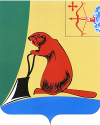 ТУЖИНСКАЯ РАЙОННАЯ ДУМАКИРОВСКОЙ ОБЛАСТИРЕШЕНИЕО внесении измененийв решение Тужинской районной Думы от 13.12.2012 № 25/178«О бюджете Тужинского муниципального района на 2013 год»(с изменениями от 31.01.2013 №27/189)	В соответствии со  статьей 14 Положения о бюджетном процессе в муниципальном образовании Тужинский муниципальный район, утвержденного решением районной Думы от 12.12.2008 № 36/288, районная Дума  РЕШИЛА :1. Внести в решение районной Думы от 13.12.2012г. № 25/178 «О бюджете Тужинского муниципального района на 2013 год» (далее – Решение) следующие изменения и дополнения: 1.1. Пункт 1 Решения изложить в следующей редакции:«1. Утвердить основные характеристики бюджета муниципального района на 2013 год: - общий объем доходов бюджета муниципального района в сумме 123 579,3 тыс. рублей; -  общий объем расходов бюджета муниципального района в сумме 130 717,9 тыс. рублей;дефицит бюджета муниципального района в сумме  7 138,6 тыс. рублей.».            1.2. Приложение № 6 «Перечень и коды целевых статей расходов бюджета муниципального района» к Решению изложить в новой редакции. Прилагается.            1.3. Приложение № 9 «Прогнозируемые объемы поступления доходов бюджета муниципального района на 2013 год по налоговым и неналоговым доходам по статьям, по безвозмездным поступлениям по подстатьям классификации доходов бюджетов» к Решению изложить в новой редакции. Прилагается. 1.4. Приложение № 10 «Распределение бюджетных ассигнований по разделам, подразделам, целевым статьям и видам расходов классификации расходов бюджетов на 2013 год» к Решению изложить в новой редакции. Прилагается. 1.5.  Приложение № 11 «Ведомственная структура расходов бюджета муниципального района на 2013 год» к Решению изложить в новой редакции. Прилагается.1.6. Приложение № 19 «Источники финансирования дефицита бюджета муниципального района на 2013 год» к Решению изложить в новой редакции. Прилагается.1.7.  Абзац первый пункта 23 изложить в следующей редакции«Установить в пределах общего объема расходов бюджета муниципального района, установленного пунктом 1 настоящего Решения, объем бюджетных ассигнований на реализацию муниципальных целевых программ, реализуемых за счет средств бюджета муниципального района в 2013 году в сумме 2 366,3 тыс. рублей, в том числе долгосрочных целевых программ в сумме 2 268,3 тыс.рублей.».Приложение № 21 «Перечень муниципальных целевых программ, в том числе долгосрочных целевых программ, реализуемых за счет средств бюджета муниципального района в 2013 году» к Решению изложить в новой редакции. Прилагается.2. Настоящее решение вступает в силу со дня его официального обнародования.Глава Тужинского района		Л.А. Трушкова01.03.2013№28/196пгт Тужапгт Тужапгт Тужапгт ТужаПриложение № 6к решению районной Думыот   13.12.2012   №  25/178       Перечень и кодыПеречень и кодыцелевых статей расходов бюджета муниципального районацелевых статей расходов бюджета муниципального района(в ред. от  01.03.2013  №   28/196)                     (в ред. от  01.03.2013  №   28/196)                     КодНаименование целевых статей0010000Руководство и управление в сфере установленных функций0013600Осуществление первичного воинского учета на территориях, где отсутствуют военные комиссариаты0020000Руководство и управление в сфере установленных функций органов государственной власти субъектов Российской Федерации и органов местного самоуправления0020300Глава муниципального образования0020400Центральный аппарат0020800Глава местной администрации (исполнительно-распорядительного органа муниципального образования)0022500Руководитель контрольного органа0650000Процентные платежи по долговым обязательствам0650300Процентные платежи по муниципальному долгу0700000Резервные фонды0700500Резервные фонды местных администраций0920351Реализация инвестиционных программ за счет средств местного бюджета0920352Реализация инвестиционных программ за счет прочих поступлений0930000Учреждения по обеспечению хозяйственного обслуживания0939900Обеспечение  выполнения функций казенных учреждений0970000Реализация Программы повышения эффективности бюджетных расходов Кировской области на 2011-2013 годы0970500Субсидии местным бюджетам из областного бюджета на софинансирование программ и проектов  развития общественной инфраструктуры муниципальных образований-мунициальных районов, гоордских и сельских поселений в Кировской области2470000Реализация других функций, связанных с обеспечением национальной безопасности и правоохранительной деятельности2600000Государственная поддержка сельского хозяйства2600900Возмещение части процентной ставки по краткосрочным кредитам (займам) на развитие растениеводства, переработки и реализации продукции растениеводства2601000Возмещение части процентной ставки по инвестиционным кредитам (займам) на  развитие растениеводства, переработки и развития инфраструктуры и логистического обеспечения рынков продукции растениеводства2602000Возмещение части процентной ставки по краткосрочным кредитам (займам) на развитие животноводства, переработки и реализации продукции животноводства2602100Возмещение части процентной ставки по инвестиционным кредитам (займам) на развитие животноводства, переработки и развития инфраструктуры и логистического обеспечения рынков продукции животноводства2602700Возмещение части процентной ставки по инвестиционным кредитам на строительство и реконструкцию объектов мясного скотоводства2603000Возмещение части процентной ставки по долгосрочным, среднесрочным и краткосрочным кредитам, взятым малыми формами хозяйствования4200000Детские дошкольные учреждения4209900Обеспечение выполнения функций казенных учреждений4209901Расходы за счет доходов, полученных от платных услуг и иной приносящей доход деятельности4209902Расходы за счет средств местного бюджета4210000Школы-детские сады, школы начальные, неполные средние и средние4219900Обеспечение выполнения функций казенных учреждений4219901Расходы за счет доходов, полученных от платных услуг и иной приносящей доход деятельности4219902Расходы за счет средств местного бюджета4230000Учреждения по внешкольной работе с детьми4239900Обеспечение выполнения функций казенных учреждений4239901Расходы за счет доходов, полученных от платных услуг и иной приносящей доход деятельности4239902Расходы за счет средств местного бюджета4290000Учебные заведения и курсы по переподготовке кадров4297800Переподготовка и повышение квалификации кадров4297801Повышение квалификации специалистов по финансовой работе органов местного самоуправления4297802Переподготовка и повышение  квалификации лиц, замещающих муниципальные должности, и муниципальных служащих по основным вопросам деятельности органов местного самоуправления4297803Переподготовка и повышение квалификации лиц, замещающих муниципальные должности, и муниципальных служащих по вопросам жилищно-коммунального хозяйства4310000Организационно-воспитательная работа с молодежью4310100Проведение мероприятий для детей и молодежи4320000Мероприятия по проведению оздоровительной кампании детей4320200Оздоровление детей4360000Мероприятия в области образования4362100Модернизация региональных систем общего образования4362111Приобретение спортивного инвентаря4362112Приобретение спортивного оборудования4362113Осуществление мер, направленных на энергосбережение в системе общего образования4362116Повышение квалификации, профессиональная подготовка руководителей и учителей общеобразовательных учреждений4400000Учреждения культуры и мероприятия в сфере культуры и кинематографии4400200Комплектование книжных фондов библиотек муниципальных образований и государственных библиотек городов Москвы и Санкт-Петербурга4409900Обеспечение выполнения функций казенных учреждений4409901Расходы за счет доходов, полученных от платных услуг и иной приносящей доход деятельности4409902Расходы за счет средств местного бюджета4410000Музеи и постоянные выставки4419900Обеспечение выполнения функций казенных учреждений4419901Расходы за счет доходов, полученных от платных услуг и иной приносящей доход деятельности4419902Расходы за счет средств местного бюджета4420000Библиотеки4429900Обеспечение выполнения функций казенных учреждений4429901Расходы за счет доходов, полученных от платных услуг и иной приносящей доход деятельности4429902Расходы за счет средств местного бюджета4520000Учебно-методические кабинеты, централизованные бухгалтерии, группы хозяйственного обслуживания, учебные фильмотеки, межшкольные учебно-производственные                       комбинаты, логопедические пункты4529900Обеспечение выполнения функций казенных учреждений4529902Расходы за счет средств местного бюджета4910000Доплаты к пенсиям, дополнительное пенсионное обеспечение4910100Доплаты к пенсиям государственных служащих субъектов Российской Федерации и муниципальных служащих5050000Социальная помощь5052100Федеральный Закон от 21 декабря 1996 года № 159-ФЗ "О дополнительных гарантиях по социальной поддержке детей-сирот и детей, оставшихся без попечения родителей"5052105Обеспечение предоставления жилых помещений детям-сиротам и детям, оставшимся без попечения родителей, лицам из их числа по договорам найма специализированных жилых помещений за счет средств областного бюджета5054800Предоставление гражданам субсидий на оплату жилого помещения  и коммунальных услуг5058500Оказание других видов социальной помощи5058501Частичная компенсация расходов на оплату жилого помещения и коммунальных услуг в виде ежемесячной денежной выплаты отдельным категориям специалистов, работающих, вышедших на пенсию и проживающих в сельских населенных пунктах или поселках городского типа5058517Предоставление руководителям, педагогическим работникам и иным специалистам муниципальных образовательных учреждений (за исключением совместителей), работающих и проживающих в сельских населенных пунктах, поселках городского типа меры социальной поддержки, установленной абзацем первым части 3 статьи 20.1 Закона Кировской области "Об образовании в Кировской области"5058537Компенсация части  платы, взимаемой за содержание детей в образовательных организациях, реализующих основную общеобразовательную программу дошкольного образования5170000Дотации5170200Поддержка мер по обеспечению сбалансированности бюджетов5200000Иные безвозмездные и безвозвратные перечисления5200900Ежемесячное денежное вознаграждение за классное руководство5201300Содержание ребенка в семье опекуна и приемной семье, а также вознаграждение, причитающееся приемному родителю5201301Вознаграждение, причитающееся приемному родителю5201302Ежемесячные денежные выплаты на детей-сирот и детей, оставшихся без попечения родителей, находящихся под опекой (попечительством), в приемной семье5210000Межбюджетные трансферты5210100Иные субсидии местным бюджетам для софинансирования расходных обязательств по исполнению полномочий органов местного самоуправления по вопросам местного значения5210113Субсидия на реализацию мероприятий ведомственной целевой программы "Государственная кадастровая оценка земель"5210115Субсидия на повышение заработной платы педагогических работников муниципальных образовательных учреждений, реализующих основную общеобразовательную программу дошкольного образования, и работников муниципальных учреждений культуры (основного персонала)  в соответствии с Указом Президента Российской Федерации от 7 мая 2012 года  № 597 "О мерах по реализации социальной политики"5210200Иные субвенции местным бюджетам для финансового обеспечения расходных обязательств по переданным для осуществления государственным полномочиям5210202Расчет и предоставление дотаций бюджетам поселений5210203Реализация государственного стандарта общего образования5210205Создание в муниципальных районах, городских округах комиссий по делам несовершеннолетних и защите их прав и организация деятельности в сфере профилактики безнадзорности и правонарушений несовершеннолетних, включая административную юрисдикцию5210206Создание и деятельность в муниципальных образованиях административной (ых) комиссии (ий) по рассмотрению дел об административных правонарушениях5210209Хранение и комплектование муниципальных архивов документами Архивного фонда Российской Федерации и другими архивными документами, относящимися к государственной собственности области и находящимися на территориях муниципальных образований; государственный учет документов Архивного фонда Российской Федерации и других архивных документов, относящихся к государственной собственности области и находящихся на территориях муниципальных образований; оказание государственных услуг по использованию документов Архивного фонда Российской Федерации и других архивных документов, относящихся к государственной собственности области, временно хранящихся в  муниципальных архивах5210210Поддержка сельскохозяйственного производства (на выполнение управленческих функций)5210212Осуществление деятельности по опеке и попечительству5210213Предоставление гражданам субсидий на оплату жилого помещения и коммунальных услуг (раходы по администрированию)5210215Защита населения от болезней, общих для человека и животных в части организации и содержания скотомогильников (биотермических ям)5210216Реализация государственного стандарта общего образования на обеспечение внеурочной деятельности в рамках реализации  федерального государственного стандарта начального общего образования5210300Иные межбюджетные трансферты  бюджетам бюджетной системы5210301Выравнивание обеспеченности муниципальных образований по реализации ими их отдельных полномочий5220000Областные целевые программы5220300Областная целевая программа "Развитие культуры Кировской области" на  2010-2014 годы522301Проведение ремонтных работ и мероприятий по противопожарной безопасности в муниципальных учреждениях культуры5225300Областная целевая программа "Поддержка и развитие малого и среднего предпринимательства в Кировской области" на 2010-2014 годы5226000Областная целевая программа "Развитие агропромышленного комплекса Кировской области на период до 2015 года"5226100Областная целевая программа "Развитие транспортной инфраструктуры Кировской области до 2015 года"5226106Содержание и ремонт автомобильных дорог общего пользования местного значения5226200Областная целевая программа "Организация отдыха и оздоровления детей в Кировской области" на 2012-2014 годы7950000Целевые программы муниципальных образований7950100Муниципальная целевая программа "Профилактика правонарушений  в Тужинском  муниципальном районе Кировской области  на 2012-2016 годы"7950200Муниципальная целевая программа "Развитие физической культуры и спорта в Тужинском районе" на 2012-2014 годы7950700Муниципальная целевая программа "Поддержка и развитие предпринимательства в Тужинском районе" на 2011-2014 годы7951100Муниципальная целевая программа "Экология и экологическое воспитание в  Тужинском районе на 2012 -2013 годы"7951500"Программа управления муниципальным имуществом  и земельными ресурсами Тужинского муниципального района на 2013 год"7951900Муниципальная целевая программа "Повышение безопасности дорожного движения в Тужинском районе  на 2012-2013 годы"7952000Муниципальная целевая программа "Развитие культуры Тужинского района" на 2011-2013 годы7952300Муниципальная целевая программа "Развитие транспортной инфраструктуры в Тужинском районе до 2015 года"7953000Муниципальная целевая программа "Пожарная безопасность в Тужинском районе" на 2013-2015 годыПриложение № 9Приложение № 9Приложение № 9к решению районной Думык решению районной Думык решению районной Думыот 13.12.2013  № 25/178от 13.12.2013  № 25/178от 13.12.2013  № 25/178от 13.12.2013  № 25/178Прогнозируемые объемыПрогнозируемые объемыПрогнозируемые объемыПрогнозируемые объемыпоступления доходов бюджета муниципального района на 2013 год попоступления доходов бюджета муниципального района на 2013 год попоступления доходов бюджета муниципального района на 2013 год попоступления доходов бюджета муниципального района на 2013 год поналоговым и неналоговым доходам по статьям, по безвозмезднымналоговым и неналоговым доходам по статьям, по безвозмезднымналоговым и неналоговым доходам по статьям, по безвозмезднымналоговым и неналоговым доходам по статьям, по безвозмезднымпоступлениям по подстатьям классификации доходов бюджетовпоступлениям по подстатьям классификации доходов бюджетовпоступлениям по подстатьям классификации доходов бюджетовпоступлениям по подстатьям классификации доходов бюджетов(в ред. от  01.03.2013  №  28/196 )(в ред. от  01.03.2013  №  28/196 )(в ред. от  01.03.2013  №  28/196 )(в ред. от  01.03.2013  №  28/196 )Код бюджетной классификацииНаименование доходаНаименование доходаСумма (тыс.рублей)000 1000000000 0000 000НАЛОГОВЫЕ И НЕНАЛОГОВЫЕ ДОХОДЫНАЛОГОВЫЕ И НЕНАЛОГОВЫЕ ДОХОДЫ27 324,6000 1010000000 0000 000НАЛОГИ НА ПРИБЫЛЬ, ДОХОДЫНАЛОГИ НА ПРИБЫЛЬ, ДОХОДЫ11 932,6000 1010200001 0000 110Налог на доходы физических лицНалог на доходы физических лиц11 932,6000 1050000000 0000 000НАЛОГИ НА СОВОКУПНЫЙ ДОХОДНАЛОГИ НА СОВОКУПНЫЙ ДОХОД4 672,7000 1050100000 0000 110Налог, взимаемый в связи с применением упрощенной системы налогообложенияНалог, взимаемый в связи с применением упрощенной системы налогообложения1 341,6000 1050200002 0000 110Единый налог на вмененный доход для отдельных видов деятельностиЕдиный налог на вмененный доход для отдельных видов деятельности3 178,8000 1050300001 0000 110Единый сельскохозяйственный налогЕдиный сельскохозяйственный налог125,3000 1 05 040002 0000 110Налог, взимаемый в связи с применением патентной системы налогообложенияНалог, взимаемый в связи с применением патентной системы налогообложения27,0000 1060000000 0000 000НАЛОГИ НА ИМУЩЕСТВОНАЛОГИ НА ИМУЩЕСТВО1 451,7000 1060200002 0000 110Налог на имущество организацийНалог на имущество организаций1 451,7000 1080000000 0000 000ГОСУДАРСТВЕННАЯ ПОШЛИНАГОСУДАРСТВЕННАЯ ПОШЛИНА65,3000 1080300001 0000 110Государственная пошлина по делам, рассматриваемым в судах общей юрисдикции, мировыми судьямиГосударственная пошлина по делам, рассматриваемым в судах общей юрисдикции, мировыми судьями65,3000 1110000000 0000 000ДОХОДЫ ОТ ИСПОЛЬЗОВАНИЯ ИМУЩЕСТВА, НАХОДЯЩЕГОСЯ В ГОСУДАРСТВЕННОЙ И МУНИЦИПАЛЬНОЙ СОБСТВЕННОСТИДОХОДЫ ОТ ИСПОЛЬЗОВАНИЯ ИМУЩЕСТВА, НАХОДЯЩЕГОСЯ В ГОСУДАРСТВЕННОЙ И МУНИЦИПАЛЬНОЙ СОБСТВЕННОСТИ1 950,5000 1110500000 0000 120Доходы, получаемые в виде арендной либо иной платы за передачу в возмездное пользование государственного и муниципального имущества (за исключением имущества бюджетных и автономных учреждений, а также имущества государственных и муниципальных унитарных предприятий, в том числе казенных)Доходы, получаемые в виде арендной либо иной платы за передачу в возмездное пользование государственного и муниципального имущества (за исключением имущества бюджетных и автономных учреждений, а также имущества государственных и муниципальных унитарных предприятий, в том числе казенных)1 950,5000 1120000000 0000 000ПЛАТЕЖИ ПРИ ПОЛЬЗОВАНИИ ПРИРОДНЫМИ РЕСУРСАМИПЛАТЕЖИ ПРИ ПОЛЬЗОВАНИИ ПРИРОДНЫМИ РЕСУРСАМИ270,0000 1120100001 0000 120Плата за негативное воздействие на окружающую средуПлата за негативное воздействие на окружающую среду270,0000 1130000000 0000 000ДОХОДЫ ОТ ОКАЗАНИЯ ПЛАТНЫХ УСЛУГ (РАБОТ)  И КОМПЕНСАЦИИ ЗАТРАТ ГОСУДАРСТВАДОХОДЫ ОТ ОКАЗАНИЯ ПЛАТНЫХ УСЛУГ (РАБОТ)  И КОМПЕНСАЦИИ ЗАТРАТ ГОСУДАРСТВА5 918,8000 1130100000 0000 130Доходы от оказания платных услуг(работ)Доходы от оказания платных услуг(работ)5 467,8000 1130200000 0000 130Доходы от компенсации затрат государстваДоходы от компенсации затрат государства451,0000 1140000000 0000 000ДОХОДЫ ОТ ПРОДАЖИ МАТЕРИАЛЬНЫХ И НЕМАТЕРИАЛЬНЫХ АКТИВОВДОХОДЫ ОТ ПРОДАЖИ МАТЕРИАЛЬНЫХ И НЕМАТЕРИАЛЬНЫХ АКТИВОВ1 007,0000 1140200000 0000 000Доходы от реализации имущества, находящегося в государственной и муниципальной собственности  (за исключением имущества  бюджетных и автономных учреждений, а также имущества государственных  и муниципальных унитарных предприятий, в том числе казенных)Доходы от реализации имущества, находящегося в государственной и муниципальной собственности  (за исключением имущества  бюджетных и автономных учреждений, а также имущества государственных  и муниципальных унитарных предприятий, в том числе казенных)800,0000 1140600000 0000 430Доходы от продажи земельных участков, находящихся в государственной и муниципальной собственности (за исключением земельных участков бюджетных и автономных учреждений)Доходы от продажи земельных участков, находящихся в государственной и муниципальной собственности (за исключением земельных участков бюджетных и автономных учреждений)207,0000 1160000000 0000 000ШТРАФЫ, САНКЦИИ, ВОЗМЕЩЕНИЕ УЩЕРБАШТРАФЫ, САНКЦИИ, ВОЗМЕЩЕНИЕ УЩЕРБА56,0000 1160300000 0000 140Денежные взыскания (штрафы) за нарушение законодательства о налогах и сборахДенежные взыскания (штрафы) за нарушение законодательства о налогах и сборах4,0000 1162500000 0000 140Денежные взыскания (штрафы) за нарушение законодательства о недрах, об особо охраняемых природных территориях, об охране и использовании животного мира, об экологической экспертизе, в области охраны окружающей среды, земельного законодательства, лесного законодательства, водного законодательстваДенежные взыскания (штрафы) за нарушение законодательства о недрах, об особо охраняемых природных территориях, об охране и использовании животного мира, об экологической экспертизе, в области охраны окружающей среды, земельного законодательства, лесного законодательства, водного законодательства12,0000 1169000000 0000 140Прочие поступления от денежных взысканий (штрафов) и иных сумм в возмещение ущербаПрочие поступления от денежных взысканий (штрафов) и иных сумм в возмещение ущерба40,0000 2000000000 0000 000БЕЗВОЗМЕЗДНЫЕ ПОСТУПЛЕНИЯБЕЗВОЗМЕЗДНЫЕ ПОСТУПЛЕНИЯ96 254,7000 2020000000 0000 000Безвозмездные поступления от других бюджетов бюджетной системы Российской ФедерацииБезвозмездные поступления от других бюджетов бюджетной системы Российской Федерации95 337,5000 2020100000 0000 151Дотации бюджетам субъектов Российской Федерации и муниципальных образованийДотации бюджетам субъектов Российской Федерации и муниципальных образований20 767,0000 2020100100 0000 151Дотации на выравнивание бюджетной обеспеченностиДотации на выравнивание бюджетной обеспеченности20 767,0912 2020100105 0000 151Дотации бюджетам муниципальных районов на выравнивание  бюджетной обеспеченностиДотации бюджетам муниципальных районов на выравнивание  бюджетной обеспеченности20 767,0000 2020200000 0000 150Субсидии бюджетам субъектов Российской Федерации и муниципальных образований (межбюджетные субсидии)Субсидии бюджетам субъектов Российской Федерации и муниципальных образований (межбюджетные субсидии)31 067,8000 2020299900 0000 150Прочие субсидииПрочие субсидии31 067,8904 2020299905 0000 151Прочие субсидии бюджетам муниципальных районовПрочие субсидии бюджетам муниципальных районов561,0905 2020299905 0000 151Прочие субсидии бюджетам муниципальных районовПрочие субсидии бюджетам муниципальных районов454,9906 2020299905 0000 151Прочие субсидии бюджетам муниципальных районовПрочие субсидии бюджетам муниципальных районов7 396,1907 2020299905 0000 151Прочие субсидии бюджетам муниципальных районовПрочие субсидии бюджетам муниципальных районов7 443,0912 2020299905 0000 151Прочие субсидии бюджетам муниципальных районовПрочие субсидии бюджетам муниципальных районов819,3922 2020299905 0000 151Прочие субсидии бюджетам муниципальных районовПрочие субсидии бюджетам муниципальных районов305,1936 2020299905 0000 151Прочие субсидии бюджетам муниципальных районовПрочие субсидии бюджетам муниципальных районов14 088,4000 2020300000 0000 150Субвенции бюджетам субъектов Российской Федерации и муниципальных образованийСубвенции бюджетам субъектов Российской Федерации и муниципальных образований43 198,4000 2020301500 0000 150Субвенции бюджетам на осуществление первичного воинского учета на территориях, где отсутствуют военные комиссариатыСубвенции бюджетам на осуществление первичного воинского учета на территориях, где отсутствуют военные комиссариаты337,3912 2020301505 0000 151Субвенции бюджетам муниципальных районов на осуществление первичного воинского учета на территориях, где отсутствуют военные комиссариатыСубвенции бюджетам муниципальных районов на осуществление первичного воинского учета на территориях, где отсутствуют военные комиссариаты337,3000 2020302100 0000 150Субвенции бюджетам муниципальных образований на ежемесячное денежное вознаграждение за классное руководствоСубвенции бюджетам муниципальных образований на ежемесячное денежное вознаграждение за классное руководство499,0905 2020302105 0000 151Субвенции бюджетам муниципальных районов на  ежемесячное денежное вознаграждение за классное руководствоСубвенции бюджетам муниципальных районов на  ежемесячное денежное вознаграждение за классное руководство296,3906 2020302105 0000 151Субвенции бюджетам муниципальных районов на  ежемесячное денежное вознаграждение за классное руководствоСубвенции бюджетам муниципальных районов на  ежемесячное денежное вознаграждение за классное руководство202,7000 2020302200 0000 150Субвенции бюджетам муниципальных образований на предоставление гражданам субсидий на оплату жилого помещения и коммунальных услугСубвенции бюджетам муниципальных образований на предоставление гражданам субсидий на оплату жилого помещения и коммунальных услуг378,0936 2020302205 0000 151Субвенции бюджетам муниципальных районов на предоставление гражданам субсидий на оплату жилого помещения и коммунальных услугСубвенции бюджетам муниципальных районов на предоставление гражданам субсидий на оплату жилого помещения и коммунальных услуг378,0000 2020302400 0000 150Субвенции местным бюджетам на выполнение передаваемых полномочий субъектов Российской ФедерацииСубвенции местным бюджетам на выполнение передаваемых полномочий субъектов Российской Федерации34 887,1905 2020302405 0000 151Субвенции бюджетам муниципальных районов на выполнение передаваемых полномочий субъектов Российской ФедерацииСубвенции бюджетам муниципальных районов на выполнение передаваемых полномочий субъектов Российской Федерации10 907,0906 2020302405 0000 151Субвенции бюджетам муниципальных районов на выполнение передаваемых полномочий субъектов Российской ФедерацииСубвенции бюджетам муниципальных районов на выполнение передаваемых полномочий субъектов Российской Федерации17 994,0907 2020302405 0000 151Субвенции бюджетам муниципальных районов на выполнение передаваемых полномочий субъектов Российской ФедерацииСубвенции бюджетам муниципальных районов на выполнение передаваемых полномочий субъектов Российской Федерации396,0912 2020302405 0000 151Субвенции бюджетам муниципальных районов на выполнение передаваемых полномочий субъектов Российской ФедерацииСубвенции бюджетам муниципальных районов на выполнение передаваемых полномочий субъектов Российской Федерации1 132,2922 2020302405 0000 151Субвенции бюджетам муниципальных районов на выполнение передаваемых полномочий субъектов Российской ФедерацииСубвенции бюджетам муниципальных районов на выполнение передаваемых полномочий субъектов Российской Федерации2 654,0936 2020302405 0000 151Субвенции бюджетам муниципальных районов на выполнение передаваемых полномочий субъектов Российской ФедерацииСубвенции бюджетам муниципальных районов на выполнение передаваемых полномочий субъектов Российской Федерации1 803,9000 2020302600 0000 150Субвенции бюджетам муниципальных образований на обеспечение жилыми помещениями детей-сирот, детей, оставшихся без попечения родителей, а также детей, находящихся под опекой (попечительством), не имеющих закрепленного жилого помещенияСубвенции бюджетам муниципальных образований на обеспечение жилыми помещениями детей-сирот, детей, оставшихся без попечения родителей, а также детей, находящихся под опекой (попечительством), не имеющих закрепленного жилого помещения2 550,0936 2020302605 0000 151Субвенции бюджетам муниципальных районов на обеспечение жилыми помещениями детей-сирот, детей, оставшихся без попечения родителей, а также детей, находящихся под опекой (попечительством), не имеющих закрепленного жилого помещенияСубвенции бюджетам муниципальных районов на обеспечение жилыми помещениями детей-сирот, детей, оставшихся без попечения родителей, а также детей, находящихся под опекой (попечительством), не имеющих закрепленного жилого помещения2 550,0000 2020302700 0000 150Субвенции бюджетам муниципальных образований на содержание ребенка в семье опекуна и приемной семье, а также на оплату труда приемному родителюСубвенции бюджетам муниципальных образований на содержание ребенка в семье опекуна и приемной семье, а также на оплату труда приемному родителю2 494,0906 2020302705 0000 151Субвенции бюджетам муниципальных районов на содержание ребенка в семье опекуна и приемной семье, а также на оплату труда приемному родителюСубвенции бюджетам муниципальных районов на содержание ребенка в семье опекуна и приемной семье, а также на оплату труда приемному родителю2 494,0000 2020302900 0000 150Субвенции бюджетам муниципальных образований на компенсацию части родительской платы за содержание ребенка в государственных и муниципальных образовательных учреждениях, реализующих основную общеобразовательную программу дошкольного образованияСубвенции бюджетам муниципальных образований на компенсацию части родительской платы за содержание ребенка в государственных и муниципальных образовательных учреждениях, реализующих основную общеобразовательную программу дошкольного образования709,0906 2020302905 0000 151Субвенции бюджетам муниципальных районов на компенсацию части родительской платы за содержание ребенка в муниципальных образовательных учреждениях, реализующих основную общеобразовательную программу дошкольного образованияСубвенции бюджетам муниципальных районов на компенсацию части родительской платы за содержание ребенка в муниципальных образовательных учреждениях, реализующих основную общеобразовательную программу дошкольного образования709,0000 2020309800 0000 151Субвенции бюджетам муниципальных образований на возмещение части процентной ставки по краткосрочным кредитам (займам) на развитие растениеводства, пеработки и реализации продукции растениеводстваСубвенции бюджетам муниципальных образований на возмещение части процентной ставки по краткосрочным кредитам (займам) на развитие растениеводства, пеработки и реализации продукции растениеводства247,0922 2020309805 0000 151Субвенции бюджетам муниципальных районовй на возмещение части процентной ставки по краткосрочным кредитам (займам) на развитие растениеводства, пеработки и реализации продукции растениеводстваСубвенции бюджетам муниципальных районовй на возмещение части процентной ставки по краткосрочным кредитам (займам) на развитие растениеводства, пеработки и реализации продукции растениеводства247,0000 2020309900 0000 151Субвенции бюджетам муниицпальных образований на возмещение части процентной ставки по инвестиционным кредитам (займам) на развитие растениеводства, переработки и развития инфраструктуры и логистического обеспечения рынков продукции растениеводстваСубвенции бюджетам муниицпальных образований на возмещение части процентной ставки по инвестиционным кредитам (займам) на развитие растениеводства, переработки и развития инфраструктуры и логистического обеспечения рынков продукции растениеводства257,0922 2020309905 0000 151Субвенции бюджетам муниицпальных районов на возмещение части процентной ставки по инвестиционным кредитам (займам) на развитие растениеводства, переработки и развития инфраструктуры и логистического обеспечения рынков продукции растениеводстваСубвенции бюджетам муниицпальных районов на возмещение части процентной ставки по инвестиционным кредитам (займам) на развитие растениеводства, переработки и развития инфраструктуры и логистического обеспечения рынков продукции растениеводства257,0000 2020310700 0000 151Субвенции бюджетам муниципальных образований на возмещение части процентной ставки по краткосрочным кредитам (займам) на развитие животноводства, пеработки и реализации продукции животноводстваСубвенции бюджетам муниципальных образований на возмещение части процентной ставки по краткосрочным кредитам (займам) на развитие животноводства, пеработки и реализации продукции животноводства247,0922 2020310705 0000 151Субвенции бюджетам муниципальных районов на возмещение части процентной ставки по краткосрочным кредитам (займам) на развитие животноводства, пеработки и реализации продукции животноводстваСубвенции бюджетам муниципальных районов на возмещение части процентной ставки по краткосрочным кредитам (займам) на развитие животноводства, пеработки и реализации продукции животноводства247,0000 2020310800 0000 151Субвенции бюджетам муниципальных образований на возмещение части процентной ставки по инвестиционным кредитам (займам) на развитие животноводства, переработки и развития инфраструктуры и логистического обеспечения рынков продукции животноводстваСубвенции бюджетам муниципальных образований на возмещение части процентной ставки по инвестиционным кредитам (займам) на развитие животноводства, переработки и развития инфраструктуры и логистического обеспечения рынков продукции животноводства132,0922 2020310805 0000 151Субвенции бюджетам муниципальных районов на возмещение части процентной ставки по инвестиционным кредитам (займам) на развитие животноводства, переработки и развития инфраструктуры и логистического обеспечения рынков продукции животноводстваСубвенции бюджетам муниципальных районов на возмещение части процентной ставки по инвестиционным кредитам (займам) на развитие животноводства, переработки и развития инфраструктуры и логистического обеспечения рынков продукции животноводства132,0000 2020311200 0000 151Субвенции бюджетам муниципальных образований на возмещение части процентной ставки по инвестиционным кредитам на строительство и реконструкцию объектов мясного скотоводстваСубвенции бюджетам муниципальных образований на возмещение части процентной ставки по инвестиционным кредитам на строительство и реконструкцию объектов мясного скотоводства146,0922 2020311205 0000 151Субвенции бюджетам муниципальных районов на возмещение части процентной ставки по инвестиционным кредитам на строительство и реконструкцию объектов мясного скотоводстваСубвенции бюджетам муниципальных районов на возмещение части процентной ставки по инвестиционным кредитам на строительство и реконструкцию объектов мясного скотоводства146,0000 2020311500 0000 151Субвенции бюджетам муниципальных образований на возмещение части процентной ставки по договорным, среднесрочным и краткосрочным кредитам, взятым малыми формами хозяйствованияСубвенции бюджетам муниципальных образований на возмещение части процентной ставки по договорным, среднесрочным и краткосрочным кредитам, взятым малыми формами хозяйствования315,0922 2020311505 0000 151Субвенции бюджетам муниципальных районов на возмещение части процентной ставки по договорным, среднесрочным и краткосрочным кредитам, взятым малыми формами хозяйствованияСубвенции бюджетам муниципальных районов на возмещение части процентной ставки по договорным, среднесрочным и краткосрочным кредитам, взятым малыми формами хозяйствования315,0000 2020400000 0000 150Иные межбюджетные трансфертыИные межбюджетные трансферты304,3000 2020402500 0000 150Межбюджетные трансферты, передаваемые бюджетам на комплектование книжных фондов библиотек муниципальных образований и государственных библиотек городов Москвы и Санкт-ПетербургаМежбюджетные трансферты, передаваемые бюджетам на комплектование книжных фондов библиотек муниципальных образований и государственных библиотек городов Москвы и Санкт-Петербурга28,5907 2020402505 0000 151Межбюджетные трансферты, передаваемые бюджетам муниципальных районов на комплектование книжных фондов библиотек муниципальных образованийМежбюджетные трансферты, передаваемые бюджетам муниципальных районов на комплектование книжных фондов библиотек муниципальных образований28,5000 2020499900 0000 150Прочие межбюджетные трансферты, передаваемые бюджетамПрочие межбюджетные трансферты, передаваемые бюджетам275,8905 2020499905 0000 151Прочие межбюджетные трансферты, передаваемые бюджетам муниципальных районовПрочие межбюджетные трансферты, передаваемые бюджетам муниципальных районов150,0906 2020499905 0000 151Прочие межбюджетные трансферты, передаваемые бюджетам муниципальных районовПрочие межбюджетные трансферты, передаваемые бюджетам муниципальных районов125,8000 2040000000 0000 180Безвозмездные поступления от негосударственных организацийБезвозмездные поступления от негосударственных организаций368,7000 2040500005 0000 180Безвозмездные поступления от негосударственных организаций в бюджеты муниципальных районовБезвозмездные поступления от негосударственных организаций в бюджеты муниципальных районов368,7936 2040509905 0000 180Прочие безвозмездные поступления от негосударственных организаций в бюджеты муниципальных районовПрочие безвозмездные поступления от негосударственных организаций в бюджеты муниципальных районов368,7000 2070000000 0000 180Прочие безвозмездные поступленияПрочие безвозмездные поступления548,5000 2070500005 0000 180Прочие безвозмездные поступления в бюджеты муниципальных районовПрочие безвозмездные поступления в бюджеты муниципальных районов548,5936 2070503005 0000 180Прочие безвозмездные поступления в бюджеты муниципальных районовПрочие безвозмездные поступления в бюджеты муниципальных районов548,5000 8500000000 0000 000ИТОГОИТОГО123 579,3Приложение № 10Приложение № 10Приложение № 10Приложение № 10Приложение № 10Приложение № 10Приложение № 10Приложение № 10Приложение № 10Приложение № 10Приложение № 10Приложение № 10Приложение № 10Приложение № 10Приложение № 10Приложение № 10Приложение № 10к решению районной Думык решению районной Думык решению районной Думык решению районной Думык решению районной Думык решению районной Думык решению районной Думык решению районной Думык решению районной Думык решению районной Думык решению районной Думык решению районной Думык решению районной Думык решению районной Думык решению районной Думык решению районной Думык решению районной Думыот  13.12.2012 № 25/178от  13.12.2012 № 25/178от  13.12.2012 № 25/178от  13.12.2012 № 25/178от  13.12.2012 № 25/178от  13.12.2012 № 25/178от  13.12.2012 № 25/178от  13.12.2012 № 25/178от  13.12.2012 № 25/178от  13.12.2012 № 25/178от  13.12.2012 № 25/178от  13.12.2012 № 25/178от  13.12.2012 № 25/178от  13.12.2012 № 25/178от  13.12.2012 № 25/178от  13.12.2012 № 25/178от  13.12.2012 № 25/178РАСПРЕДЕЛЕНИЕ БЮДЖЕТНЫХ АССИГНОВАНИЙРАСПРЕДЕЛЕНИЕ БЮДЖЕТНЫХ АССИГНОВАНИЙРАСПРЕДЕЛЕНИЕ БЮДЖЕТНЫХ АССИГНОВАНИЙРАСПРЕДЕЛЕНИЕ БЮДЖЕТНЫХ АССИГНОВАНИЙРАСПРЕДЕЛЕНИЕ БЮДЖЕТНЫХ АССИГНОВАНИЙРАСПРЕДЕЛЕНИЕ БЮДЖЕТНЫХ АССИГНОВАНИЙРАСПРЕДЕЛЕНИЕ БЮДЖЕТНЫХ АССИГНОВАНИЙРАСПРЕДЕЛЕНИЕ БЮДЖЕТНЫХ АССИГНОВАНИЙРАСПРЕДЕЛЕНИЕ БЮДЖЕТНЫХ АССИГНОВАНИЙРАСПРЕДЕЛЕНИЕ БЮДЖЕТНЫХ АССИГНОВАНИЙРАСПРЕДЕЛЕНИЕ БЮДЖЕТНЫХ АССИГНОВАНИЙРАСПРЕДЕЛЕНИЕ БЮДЖЕТНЫХ АССИГНОВАНИЙРАСПРЕДЕЛЕНИЕ БЮДЖЕТНЫХ АССИГНОВАНИЙРАСПРЕДЕЛЕНИЕ БЮДЖЕТНЫХ АССИГНОВАНИЙРАСПРЕДЕЛЕНИЕ БЮДЖЕТНЫХ АССИГНОВАНИЙРАСПРЕДЕЛЕНИЕ БЮДЖЕТНЫХ АССИГНОВАНИЙпо разделам, подразделам, целевым статьям и видам расходовпо разделам, подразделам, целевым статьям и видам расходовпо разделам, подразделам, целевым статьям и видам расходовпо разделам, подразделам, целевым статьям и видам расходовпо разделам, подразделам, целевым статьям и видам расходовпо разделам, подразделам, целевым статьям и видам расходовпо разделам, подразделам, целевым статьям и видам расходовпо разделам, подразделам, целевым статьям и видам расходовпо разделам, подразделам, целевым статьям и видам расходовпо разделам, подразделам, целевым статьям и видам расходовпо разделам, подразделам, целевым статьям и видам расходовпо разделам, подразделам, целевым статьям и видам расходовпо разделам, подразделам, целевым статьям и видам расходовпо разделам, подразделам, целевым статьям и видам расходовпо разделам, подразделам, целевым статьям и видам расходовпо разделам, подразделам, целевым статьям и видам расходов классификации расходов бюджетов 2013 года классификации расходов бюджетов 2013 года классификации расходов бюджетов 2013 года классификации расходов бюджетов 2013 года классификации расходов бюджетов 2013 года классификации расходов бюджетов 2013 года классификации расходов бюджетов 2013 года классификации расходов бюджетов 2013 года классификации расходов бюджетов 2013 года классификации расходов бюджетов 2013 года классификации расходов бюджетов 2013 года классификации расходов бюджетов 2013 года классификации расходов бюджетов 2013 года классификации расходов бюджетов 2013 года классификации расходов бюджетов 2013 года классификации расходов бюджетов 2013 года(в ред. от  01.03.2013  №  28/196)(в ред. от  01.03.2013  №  28/196)(в ред. от  01.03.2013  №  28/196)(в ред. от  01.03.2013  №  28/196)(в ред. от  01.03.2013  №  28/196)(в ред. от  01.03.2013  №  28/196)(в ред. от  01.03.2013  №  28/196)(в ред. от  01.03.2013  №  28/196)(в ред. от  01.03.2013  №  28/196)(в ред. от  01.03.2013  №  28/196)(в ред. от  01.03.2013  №  28/196)(в ред. от  01.03.2013  №  28/196)(в ред. от  01.03.2013  №  28/196)(в ред. от  01.03.2013  №  28/196)(в ред. от  01.03.2013  №  28/196)(в ред. от  01.03.2013  №  28/196)Наименование расходаНаименование расходаНаименование расходаНаименование расходаНаименование расходаНаименование расходаНаименование расходаРазделРазделПодразделПодразделПодразделЦелевая статьяЦелевая статьяВид расходовВид расходовСумма  (тыс.рублей)Сумма  (тыс.рублей)Всего расходовВсего расходовВсего расходовВсего расходовВсего расходовВсего расходовВсего расходов000000000000000000000000000000130 717,9130 717,9Общегосударственные вопросыОбщегосударственные вопросыОбщегосударственные вопросыОбщегосударственные вопросыОбщегосударственные вопросыОбщегосударственные вопросыОбщегосударственные вопросы01010000000000000000000000000019 466,919 466,9Функционирование высшего должностного лица субъекта Российской Федерации и муниципального образованияФункционирование высшего должностного лица субъекта Российской Федерации и муниципального образованияФункционирование высшего должностного лица субъекта Российской Федерации и муниципального образованияФункционирование высшего должностного лица субъекта Российской Федерации и муниципального образованияФункционирование высшего должностного лица субъекта Российской Федерации и муниципального образованияФункционирование высшего должностного лица субъекта Российской Федерации и муниципального образованияФункционирование высшего должностного лица субъекта Российской Федерации и муниципального образования010102020200000000000000000000711,9711,9Руководство и управление в сфере установленных функций органов государственной власти субъектов Российской Федерации и органов местного самоуправленияРуководство и управление в сфере установленных функций органов государственной власти субъектов Российской Федерации и органов местного самоуправленияРуководство и управление в сфере установленных функций органов государственной власти субъектов Российской Федерации и органов местного самоуправленияРуководство и управление в сфере установленных функций органов государственной власти субъектов Российской Федерации и органов местного самоуправленияРуководство и управление в сфере установленных функций органов государственной власти субъектов Российской Федерации и органов местного самоуправленияРуководство и управление в сфере установленных функций органов государственной власти субъектов Российской Федерации и органов местного самоуправленияРуководство и управление в сфере установленных функций органов государственной власти субъектов Российской Федерации и органов местного самоуправления010102020200200000020000000000419,9419,9Глава муниципального образованияГлава муниципального образованияГлава муниципального образованияГлава муниципального образованияГлава муниципального образованияГлава муниципального образованияГлава муниципального образования010102020200203000020300000000419,9419,9Ведомственная целевая программа "Организация деятельности Тужинской районной Думы" на 2013-2015 годыВедомственная целевая программа "Организация деятельности Тужинской районной Думы" на 2013-2015 годыВедомственная целевая программа "Организация деятельности Тужинской районной Думы" на 2013-2015 годыВедомственная целевая программа "Организация деятельности Тужинской районной Думы" на 2013-2015 годыВедомственная целевая программа "Организация деятельности Тужинской районной Думы" на 2013-2015 годыВедомственная целевая программа "Организация деятельности Тужинской районной Думы" на 2013-2015 годыВедомственная целевая программа "Организация деятельности Тужинской районной Думы" на 2013-2015 годы010102020200203000020300850850419,9419,9Межбюджетные трансфертыМежбюджетные трансфертыМежбюджетные трансфертыМежбюджетные трансфертыМежбюджетные трансфертыМежбюджетные трансфертыМежбюджетные трансферты010102020252100005210000000000292,0292,0Иные межбюджетные трансферты  бюджетам бюджетной системыИные межбюджетные трансферты  бюджетам бюджетной системыИные межбюджетные трансферты  бюджетам бюджетной системыИные межбюджетные трансферты  бюджетам бюджетной системыИные межбюджетные трансферты  бюджетам бюджетной системыИные межбюджетные трансферты  бюджетам бюджетной системыИные межбюджетные трансферты  бюджетам бюджетной системы010102020252103005210300000000292,0292,0Выравнивание обеспеченности муниципальных образований по реализации ими их отдельных полномочийВыравнивание обеспеченности муниципальных образований по реализации ими их отдельных полномочийВыравнивание обеспеченности муниципальных образований по реализации ими их отдельных полномочийВыравнивание обеспеченности муниципальных образований по реализации ими их отдельных полномочийВыравнивание обеспеченности муниципальных образований по реализации ими их отдельных полномочийВыравнивание обеспеченности муниципальных образований по реализации ими их отдельных полномочийВыравнивание обеспеченности муниципальных образований по реализации ими их отдельных полномочий010102020252103015210301000000292,0292,0Выполнение функций органами местного самоуправленияВыполнение функций органами местного самоуправленияВыполнение функций органами местного самоуправленияВыполнение функций органами местного самоуправленияВыполнение функций органами местного самоуправленияВыполнение функций органами местного самоуправленияВыполнение функций органами местного самоуправления010102020252103015210301500500292,0292,0Функционирование законодательных (представительных) органов государственной власти и представительных органов муниципальных образованийФункционирование законодательных (представительных) органов государственной власти и представительных органов муниципальных образованийФункционирование законодательных (представительных) органов государственной власти и представительных органов муниципальных образованийФункционирование законодательных (представительных) органов государственной власти и представительных органов муниципальных образованийФункционирование законодательных (представительных) органов государственной власти и представительных органов муниципальных образованийФункционирование законодательных (представительных) органов государственной власти и представительных органов муниципальных образованийФункционирование законодательных (представительных) органов государственной власти и представительных органов муниципальных образований010103030300000000000000000000356,6356,6Руководство и управление в сфере установленных функций органов государственной власти субъектов Российской Федерации и органов местного самоуправленияРуководство и управление в сфере установленных функций органов государственной власти субъектов Российской Федерации и органов местного самоуправленияРуководство и управление в сфере установленных функций органов государственной власти субъектов Российской Федерации и органов местного самоуправленияРуководство и управление в сфере установленных функций органов государственной власти субъектов Российской Федерации и органов местного самоуправленияРуководство и управление в сфере установленных функций органов государственной власти субъектов Российской Федерации и органов местного самоуправленияРуководство и управление в сфере установленных функций органов государственной власти субъектов Российской Федерации и органов местного самоуправленияРуководство и управление в сфере установленных функций органов государственной власти субъектов Российской Федерации и органов местного самоуправления010103030300200000020000000000248,6248,6Центральный аппаратЦентральный аппаратЦентральный аппаратЦентральный аппаратЦентральный аппаратЦентральный аппаратЦентральный аппарат010103030300204000020400000000248,6248,6Ведомственная целевая программа "Организация деятельности Тужинской районной Думы" на 2013-2015 годыВедомственная целевая программа "Организация деятельности Тужинской районной Думы" на 2013-2015 годыВедомственная целевая программа "Организация деятельности Тужинской районной Думы" на 2013-2015 годыВедомственная целевая программа "Организация деятельности Тужинской районной Думы" на 2013-2015 годыВедомственная целевая программа "Организация деятельности Тужинской районной Думы" на 2013-2015 годыВедомственная целевая программа "Организация деятельности Тужинской районной Думы" на 2013-2015 годыВедомственная целевая программа "Организация деятельности Тужинской районной Думы" на 2013-2015 годы010103030300204000020400850850248,6248,6Межбюджетные трансфертыМежбюджетные трансфертыМежбюджетные трансфертыМежбюджетные трансфертыМежбюджетные трансфертыМежбюджетные трансфертыМежбюджетные трансферты010103030352100005210000000000108,0108,0Иные межбюджетные трансферты  бюджетам бюджетной системыИные межбюджетные трансферты  бюджетам бюджетной системыИные межбюджетные трансферты  бюджетам бюджетной системыИные межбюджетные трансферты  бюджетам бюджетной системыИные межбюджетные трансферты  бюджетам бюджетной системыИные межбюджетные трансферты  бюджетам бюджетной системыИные межбюджетные трансферты  бюджетам бюджетной системы010103030352103005210300000000108,0108,0Выравнивание обеспеченности муниципальных образований по реализации ими их отдельных полномочийВыравнивание обеспеченности муниципальных образований по реализации ими их отдельных полномочийВыравнивание обеспеченности муниципальных образований по реализации ими их отдельных полномочийВыравнивание обеспеченности муниципальных образований по реализации ими их отдельных полномочийВыравнивание обеспеченности муниципальных образований по реализации ими их отдельных полномочийВыравнивание обеспеченности муниципальных образований по реализации ими их отдельных полномочийВыравнивание обеспеченности муниципальных образований по реализации ими их отдельных полномочий010103030352103015210301000000108,0108,0Выполнение функций органами местного самоуправленияВыполнение функций органами местного самоуправленияВыполнение функций органами местного самоуправленияВыполнение функций органами местного самоуправленияВыполнение функций органами местного самоуправленияВыполнение функций органами местного самоуправленияВыполнение функций органами местного самоуправления010103030352103015210301500500108,0108,0Функционирование Правительства Российской Федерации, высших исполнительных органов государственной власти субъектов Российской Федерации, местных администрацийФункционирование Правительства Российской Федерации, высших исполнительных органов государственной власти субъектов Российской Федерации, местных администрацийФункционирование Правительства Российской Федерации, высших исполнительных органов государственной власти субъектов Российской Федерации, местных администрацийФункционирование Правительства Российской Федерации, высших исполнительных органов государственной власти субъектов Российской Федерации, местных администрацийФункционирование Правительства Российской Федерации, высших исполнительных органов государственной власти субъектов Российской Федерации, местных администрацийФункционирование Правительства Российской Федерации, высших исполнительных органов государственной власти субъектов Российской Федерации, местных администрацийФункционирование Правительства Российской Федерации, высших исполнительных органов государственной власти субъектов Российской Федерации, местных администраций01010404040000000000000000000015 349,115 349,1Руководство и управление в сфере установленных функций органов государственной власти субъектов Российской Федерации и органов местного самоуправленияРуководство и управление в сфере установленных функций органов государственной власти субъектов Российской Федерации и органов местного самоуправленияРуководство и управление в сфере установленных функций органов государственной власти субъектов Российской Федерации и органов местного самоуправленияРуководство и управление в сфере установленных функций органов государственной власти субъектов Российской Федерации и органов местного самоуправленияРуководство и управление в сфере установленных функций органов государственной власти субъектов Российской Федерации и органов местного самоуправленияРуководство и управление в сфере установленных функций органов государственной власти субъектов Российской Федерации и органов местного самоуправленияРуководство и управление в сфере установленных функций органов государственной власти субъектов Российской Федерации и органов местного самоуправления0101040404002000000200000000008 242,18 242,1Центральный аппаратЦентральный аппаратЦентральный аппаратЦентральный аппаратЦентральный аппаратЦентральный аппаратЦентральный аппарат0101040404002040000204000000007 898,87 898,8Выполнение функций органами местного самоуправленияВыполнение функций органами местного самоуправленияВыполнение функций органами местного самоуправленияВыполнение функций органами местного самоуправленияВыполнение функций органами местного самоуправленияВыполнение функций органами местного самоуправленияВыполнение функций органами местного самоуправления010104040400204000020400500500621,8621,8Ведомственная целевая программа "Обеспечение проведения единой бюджетно-финансовой и налоговой политики в Тужинском районе" на 2012-2014 годыВедомственная целевая программа "Обеспечение проведения единой бюджетно-финансовой и налоговой политики в Тужинском районе" на 2012-2014 годыВедомственная целевая программа "Обеспечение проведения единой бюджетно-финансовой и налоговой политики в Тужинском районе" на 2012-2014 годыВедомственная целевая программа "Обеспечение проведения единой бюджетно-финансовой и налоговой политики в Тужинском районе" на 2012-2014 годыВедомственная целевая программа "Обеспечение проведения единой бюджетно-финансовой и налоговой политики в Тужинском районе" на 2012-2014 годыВедомственная целевая программа "Обеспечение проведения единой бюджетно-финансовой и налоговой политики в Тужинском районе" на 2012-2014 годыВедомственная целевая программа "Обеспечение проведения единой бюджетно-финансовой и налоговой политики в Тужинском районе" на 2012-2014 годы0101040404002040000204008008001 262,51 262,5Ведомственная целевая программа  "Обеспечение деятельности администрации муниципального образования "Тужинский  район" на 2013-2015 годы"Ведомственная целевая программа  "Обеспечение деятельности администрации муниципального образования "Тужинский  район" на 2013-2015 годы"Ведомственная целевая программа  "Обеспечение деятельности администрации муниципального образования "Тужинский  район" на 2013-2015 годы"Ведомственная целевая программа  "Обеспечение деятельности администрации муниципального образования "Тужинский  район" на 2013-2015 годы"Ведомственная целевая программа  "Обеспечение деятельности администрации муниципального образования "Тужинский  район" на 2013-2015 годы"Ведомственная целевая программа  "Обеспечение деятельности администрации муниципального образования "Тужинский  район" на 2013-2015 годы"Ведомственная целевая программа  "Обеспечение деятельности администрации муниципального образования "Тужинский  район" на 2013-2015 годы"0101040404002040000204008708706 014,56 014,5Глава местной администрации (исполнительно-распорядительного органа муниципального образования)Глава местной администрации (исполнительно-распорядительного органа муниципального образования)Глава местной администрации (исполнительно-распорядительного органа муниципального образования)Глава местной администрации (исполнительно-распорядительного органа муниципального образования)Глава местной администрации (исполнительно-распорядительного органа муниципального образования)Глава местной администрации (исполнительно-распорядительного органа муниципального образования)Глава местной администрации (исполнительно-распорядительного органа муниципального образования)010104040400208000020800000000343,3343,3Ведомственная целевая программа  "Обеспечение деятельности администрации муниципального образования "Тужинский  район" на 2013-2015 годы"Ведомственная целевая программа  "Обеспечение деятельности администрации муниципального образования "Тужинский  район" на 2013-2015 годы"Ведомственная целевая программа  "Обеспечение деятельности администрации муниципального образования "Тужинский  район" на 2013-2015 годы"Ведомственная целевая программа  "Обеспечение деятельности администрации муниципального образования "Тужинский  район" на 2013-2015 годы"Ведомственная целевая программа  "Обеспечение деятельности администрации муниципального образования "Тужинский  район" на 2013-2015 годы"Ведомственная целевая программа  "Обеспечение деятельности администрации муниципального образования "Тужинский  район" на 2013-2015 годы"Ведомственная целевая программа  "Обеспечение деятельности администрации муниципального образования "Тужинский  район" на 2013-2015 годы"010104040400208000020800870870343,3343,3Межбюджетные трансфертыМежбюджетные трансфертыМежбюджетные трансфертыМежбюджетные трансфертыМежбюджетные трансфертыМежбюджетные трансфертыМежбюджетные трансферты0101040404521000052100000000007 107,07 107,0Иные субвенции местным бюджетам для финансового обеспечения расходных обязательств по переданным для осуществления государственным полномочиямИные субвенции местным бюджетам для финансового обеспечения расходных обязательств по переданным для осуществления государственным полномочиямИные субвенции местным бюджетам для финансового обеспечения расходных обязательств по переданным для осуществления государственным полномочиямИные субвенции местным бюджетам для финансового обеспечения расходных обязательств по переданным для осуществления государственным полномочиямИные субвенции местным бюджетам для финансового обеспечения расходных обязательств по переданным для осуществления государственным полномочиямИные субвенции местным бюджетам для финансового обеспечения расходных обязательств по переданным для осуществления государственным полномочиямИные субвенции местным бюджетам для финансового обеспечения расходных обязательств по переданным для осуществления государственным полномочиям0101040404521020052102000000002 614,02 614,0Создание в муниципальных районах, городских округах комиссий по делам несовершеннолетних и защите их прав и организация деятельности в сфере профилактики безнадзорности и правонарушений несовершеннолетних, включая административную юрисдикциюСоздание в муниципальных районах, городских округах комиссий по делам несовершеннолетних и защите их прав и организация деятельности в сфере профилактики безнадзорности и правонарушений несовершеннолетних, включая административную юрисдикциюСоздание в муниципальных районах, городских округах комиссий по делам несовершеннолетних и защите их прав и организация деятельности в сфере профилактики безнадзорности и правонарушений несовершеннолетних, включая административную юрисдикциюСоздание в муниципальных районах, городских округах комиссий по делам несовершеннолетних и защите их прав и организация деятельности в сфере профилактики безнадзорности и правонарушений несовершеннолетних, включая административную юрисдикциюСоздание в муниципальных районах, городских округах комиссий по делам несовершеннолетних и защите их прав и организация деятельности в сфере профилактики безнадзорности и правонарушений несовершеннолетних, включая административную юрисдикциюСоздание в муниципальных районах, городских округах комиссий по делам несовершеннолетних и защите их прав и организация деятельности в сфере профилактики безнадзорности и правонарушений несовершеннолетних, включая административную юрисдикциюСоздание в муниципальных районах, городских округах комиссий по делам несовершеннолетних и защите их прав и организация деятельности в сфере профилактики безнадзорности и правонарушений несовершеннолетних, включая административную юрисдикцию010104040452102055210205000000267,0267,0Выполнение функций органами местного самоуправленияВыполнение функций органами местного самоуправленияВыполнение функций органами местного самоуправленияВыполнение функций органами местного самоуправленияВыполнение функций органами местного самоуправленияВыполнение функций органами местного самоуправленияВыполнение функций органами местного самоуправления010104040452102055210205500500267,0267,0Поддержка сельскохозяйственного производства (на выполнение управленческих функций)Поддержка сельскохозяйственного производства (на выполнение управленческих функций)Поддержка сельскохозяйственного производства (на выполнение управленческих функций)Поддержка сельскохозяйственного производства (на выполнение управленческих функций)Поддержка сельскохозяйственного производства (на выполнение управленческих функций)Поддержка сельскохозяйственного производства (на выполнение управленческих функций)Поддержка сельскохозяйственного производства (на выполнение управленческих функций)0101040404521021052102100000001 902,01 902,0Выполнение функций органами местного самоуправленияВыполнение функций органами местного самоуправленияВыполнение функций органами местного самоуправленияВыполнение функций органами местного самоуправленияВыполнение функций органами местного самоуправленияВыполнение функций органами местного самоуправленияВыполнение функций органами местного самоуправления0101040404521021052102105005001 902,01 902,0Осуществление деятельности по опеке и попечительствуОсуществление деятельности по опеке и попечительствуОсуществление деятельности по опеке и попечительствуОсуществление деятельности по опеке и попечительствуОсуществление деятельности по опеке и попечительствуОсуществление деятельности по опеке и попечительствуОсуществление деятельности по опеке и попечительству010104040452102125210212000000445,0445,0Выполнение функций органами местного самоуправленияВыполнение функций органами местного самоуправленияВыполнение функций органами местного самоуправленияВыполнение функций органами местного самоуправленияВыполнение функций органами местного самоуправленияВыполнение функций органами местного самоуправленияВыполнение функций органами местного самоуправления010104040452102125210212500500445,0445,0Иные межбюджетные трансферты  бюджетам бюджетной системыИные межбюджетные трансферты  бюджетам бюджетной системыИные межбюджетные трансферты  бюджетам бюджетной системыИные межбюджетные трансферты  бюджетам бюджетной системыИные межбюджетные трансферты  бюджетам бюджетной системыИные межбюджетные трансферты  бюджетам бюджетной системыИные межбюджетные трансферты  бюджетам бюджетной системы0101040404521030052103000000004 493,04 493,0Выравнивание обеспеченности муниципальных образований по реализации ими их отдельных полномочийВыравнивание обеспеченности муниципальных образований по реализации ими их отдельных полномочийВыравнивание обеспеченности муниципальных образований по реализации ими их отдельных полномочийВыравнивание обеспеченности муниципальных образований по реализации ими их отдельных полномочийВыравнивание обеспеченности муниципальных образований по реализации ими их отдельных полномочийВыравнивание обеспеченности муниципальных образований по реализации ими их отдельных полномочийВыравнивание обеспеченности муниципальных образований по реализации ими их отдельных полномочий0101040404521030152103010000004 493,04 493,0Выполнение функций органами местного самоуправленияВыполнение функций органами местного самоуправленияВыполнение функций органами местного самоуправленияВыполнение функций органами местного самоуправленияВыполнение функций органами местного самоуправленияВыполнение функций органами местного самоуправленияВыполнение функций органами местного самоуправления0101040404521030152103015005004 493,04 493,0Обеспечение деятельности финансовых, налоговых и таможенных органов и органов финансового (финансово-бюджетного) надзораОбеспечение деятельности финансовых, налоговых и таможенных органов и органов финансового (финансово-бюджетного) надзораОбеспечение деятельности финансовых, налоговых и таможенных органов и органов финансового (финансово-бюджетного) надзораОбеспечение деятельности финансовых, налоговых и таможенных органов и органов финансового (финансово-бюджетного) надзораОбеспечение деятельности финансовых, налоговых и таможенных органов и органов финансового (финансово-бюджетного) надзораОбеспечение деятельности финансовых, налоговых и таможенных органов и органов финансового (финансово-бюджетного) надзораОбеспечение деятельности финансовых, налоговых и таможенных органов и органов финансового (финансово-бюджетного) надзора010106060600000000000000000000391,6391,6Руководство и управление в сфере установленных функций органов государственной власти субъектов Российской Федерации и органов местного самоуправленияРуководство и управление в сфере установленных функций органов государственной власти субъектов Российской Федерации и органов местного самоуправленияРуководство и управление в сфере установленных функций органов государственной власти субъектов Российской Федерации и органов местного самоуправленияРуководство и управление в сфере установленных функций органов государственной власти субъектов Российской Федерации и органов местного самоуправленияРуководство и управление в сфере установленных функций органов государственной власти субъектов Российской Федерации и органов местного самоуправленияРуководство и управление в сфере установленных функций органов государственной власти субъектов Российской Федерации и органов местного самоуправленияРуководство и управление в сфере установленных функций органов государственной власти субъектов Российской Федерации и органов местного самоуправления010106060600200000020000000000230,6230,6Руководитель контрольного органаРуководитель контрольного органаРуководитель контрольного органаРуководитель контрольного органаРуководитель контрольного органаРуководитель контрольного органаРуководитель контрольного органа010106060600225000022500000000230,6230,6Выполнение функций органами местного самоуправленияВыполнение функций органами местного самоуправленияВыполнение функций органами местного самоуправленияВыполнение функций органами местного самоуправленияВыполнение функций органами местного самоуправленияВыполнение функций органами местного самоуправленияВыполнение функций органами местного самоуправления010106060600225000022500500500230,6230,6Межбюджетные трансфертыМежбюджетные трансфертыМежбюджетные трансфертыМежбюджетные трансфертыМежбюджетные трансфертыМежбюджетные трансфертыМежбюджетные трансферты010106060652100005210000000000161,0161,0Иные межбюджетные трансферты  бюджетам бюджетной системыИные межбюджетные трансферты  бюджетам бюджетной системыИные межбюджетные трансферты  бюджетам бюджетной системыИные межбюджетные трансферты  бюджетам бюджетной системыИные межбюджетные трансферты  бюджетам бюджетной системыИные межбюджетные трансферты  бюджетам бюджетной системыИные межбюджетные трансферты  бюджетам бюджетной системы010106060652103005210300000000161,0161,0Выравнивание обеспеченности муниципальных образований по реализации ими их отдельных полномочийВыравнивание обеспеченности муниципальных образований по реализации ими их отдельных полномочийВыравнивание обеспеченности муниципальных образований по реализации ими их отдельных полномочийВыравнивание обеспеченности муниципальных образований по реализации ими их отдельных полномочийВыравнивание обеспеченности муниципальных образований по реализации ими их отдельных полномочийВыравнивание обеспеченности муниципальных образований по реализации ими их отдельных полномочийВыравнивание обеспеченности муниципальных образований по реализации ими их отдельных полномочий010106060652103015210301000000161,0161,0Выполнение функций органами местного самоуправленияВыполнение функций органами местного самоуправленияВыполнение функций органами местного самоуправленияВыполнение функций органами местного самоуправленияВыполнение функций органами местного самоуправленияВыполнение функций органами местного самоуправленияВыполнение функций органами местного самоуправления010106060652103015210301500500161,0161,0Резервные фондыРезервные фондыРезервные фондыРезервные фондыРезервные фондыРезервные фондыРезервные фонды01011111110000000000000000000075,075,0Резервные фондыРезервные фондыРезервные фондыРезервные фондыРезервные фондыРезервные фондыРезервные фонды01011111110700000070000000000075,075,0Резервные фонды местных администрацийРезервные фонды местных администрацийРезервные фонды местных администрацийРезервные фонды местных администрацийРезервные фонды местных администрацийРезервные фонды местных администрацийРезервные фонды местных администраций01011111110700500070050000000075,075,0Прочие расходыПрочие расходыПрочие расходыПрочие расходыПрочие расходыПрочие расходыПрочие расходы01011111110700500070050001301375,075,0Другие общегосударственные вопросыДругие общегосударственные вопросыДругие общегосударственные вопросыДругие общегосударственные вопросыДругие общегосударственные вопросыДругие общегосударственные вопросыДругие общегосударственные вопросы0101131313000000000000000000002 582,72 582,7Реализация государственных функций, связанных с общегосударственным управлениемРеализация государственных функций, связанных с общегосударственным управлениемРеализация государственных функций, связанных с общегосударственным управлениемРеализация государственных функций, связанных с общегосударственным управлениемРеализация государственных функций, связанных с общегосударственным управлениемРеализация государственных функций, связанных с общегосударственным управлениемРеализация государственных функций, связанных с общегосударственным управлением0101131313092000009200000000001 235,71 235,7Другие общегосударственный вопросыДругие общегосударственный вопросыДругие общегосударственный вопросыДругие общегосударственный вопросыДругие общегосударственный вопросыДругие общегосударственный вопросыДругие общегосударственный вопросы0101131313092030009203000000001 235,71 235,7Реализация инвестиционных программРеализация инвестиционных программРеализация инвестиционных программРеализация инвестиционных программРеализация инвестиционных программРеализация инвестиционных программРеализация инвестиционных программ0101131313092035009203500000001 235,71 235,7Реализация инвестиционных программ за счет средств местного бюджетаРеализация инвестиционных программ за счет средств местного бюджетаРеализация инвестиционных программ за счет средств местного бюджетаРеализация инвестиционных программ за счет средств местного бюджетаРеализация инвестиционных программ за счет средств местного бюджетаРеализация инвестиционных программ за счет средств местного бюджетаРеализация инвестиционных программ за счет средств местного бюджета010113131309203510920351000000318,5318,5Выполнение функций органами местного самоуправленияВыполнение функций органами местного самоуправленияВыполнение функций органами местного самоуправленияВыполнение функций органами местного самоуправленияВыполнение функций органами местного самоуправленияВыполнение функций органами местного самоуправленияВыполнение функций органами местного самоуправления010113131309203510920351500500318,5318,5Реализация инвестиционных программ за счет прочих поступленийРеализация инвестиционных программ за счет прочих поступленийРеализация инвестиционных программ за счет прочих поступленийРеализация инвестиционных программ за счет прочих поступленийРеализация инвестиционных программ за счет прочих поступленийРеализация инвестиционных программ за счет прочих поступленийРеализация инвестиционных программ за счет прочих поступлений010113131309203520920352000000917,2917,2Выполнение функций органами местного самоуправленияВыполнение функций органами местного самоуправленияВыполнение функций органами местного самоуправленияВыполнение функций органами местного самоуправленияВыполнение функций органами местного самоуправленияВыполнение функций органами местного самоуправленияВыполнение функций органами местного самоуправления010113131309203520920352500500917,2917,2Учреждения по обеспечению хозяйственного обслуживанияУчреждения по обеспечению хозяйственного обслуживанияУчреждения по обеспечению хозяйственного обслуживанияУчреждения по обеспечению хозяйственного обслуживанияУчреждения по обеспечению хозяйственного обслуживанияУчреждения по обеспечению хозяйственного обслуживанияУчреждения по обеспечению хозяйственного обслуживания010113131309300000930000000000228,7228,7Обеспечение  выполнения функций казенных учрежденийОбеспечение  выполнения функций казенных учрежденийОбеспечение  выполнения функций казенных учрежденийОбеспечение  выполнения функций казенных учрежденийОбеспечение  выполнения функций казенных учрежденийОбеспечение  выполнения функций казенных учрежденийОбеспечение  выполнения функций казенных учреждений010113131309399000939900000000228,7228,7Ведомственная целевая программа  "Обеспечение деятельности администрации муниципального образования "Тужинский  район" на 2013-2015 годы"Ведомственная целевая программа  "Обеспечение деятельности администрации муниципального образования "Тужинский  район" на 2013-2015 годы"Ведомственная целевая программа  "Обеспечение деятельности администрации муниципального образования "Тужинский  район" на 2013-2015 годы"Ведомственная целевая программа  "Обеспечение деятельности администрации муниципального образования "Тужинский  район" на 2013-2015 годы"Ведомственная целевая программа  "Обеспечение деятельности администрации муниципального образования "Тужинский  район" на 2013-2015 годы"Ведомственная целевая программа  "Обеспечение деятельности администрации муниципального образования "Тужинский  район" на 2013-2015 годы"Ведомственная целевая программа  "Обеспечение деятельности администрации муниципального образования "Тужинский  район" на 2013-2015 годы"010113131309399000939900870870228,7228,7Реализация программы повышения эффективности бюджетных расходов Кировской области на 2011-2013 годыРеализация программы повышения эффективности бюджетных расходов Кировской области на 2011-2013 годыРеализация программы повышения эффективности бюджетных расходов Кировской области на 2011-2013 годыРеализация программы повышения эффективности бюджетных расходов Кировской области на 2011-2013 годыРеализация программы повышения эффективности бюджетных расходов Кировской области на 2011-2013 годыРеализация программы повышения эффективности бюджетных расходов Кировской области на 2011-2013 годыРеализация программы повышения эффективности бюджетных расходов Кировской области на 2011-2013 годы010113131309700000970000000000441,1441,1Субсидии мстным бюджетам из областного бюджета на софинансирование инвестиционных программ и проектов развития общественной инфраструктуры муниципальных Субсидии мстным бюджетам из областного бюджета на софинансирование инвестиционных программ и проектов развития общественной инфраструктуры муниципальных Субсидии мстным бюджетам из областного бюджета на софинансирование инвестиционных программ и проектов развития общественной инфраструктуры муниципальных Субсидии мстным бюджетам из областного бюджета на софинансирование инвестиционных программ и проектов развития общественной инфраструктуры муниципальных Субсидии мстным бюджетам из областного бюджета на софинансирование инвестиционных программ и проектов развития общественной инфраструктуры муниципальных Субсидии мстным бюджетам из областного бюджета на софинансирование инвестиционных программ и проектов развития общественной инфраструктуры муниципальных Субсидии мстным бюджетам из областного бюджета на софинансирование инвестиционных программ и проектов развития общественной инфраструктуры муниципальных 010113131309705000970500000000441,1441,1Выполнение функций органами местного самоуправленияВыполнение функций органами местного самоуправленияВыполнение функций органами местного самоуправленияВыполнение функций органами местного самоуправленияВыполнение функций органами местного самоуправленияВыполнение функций органами местного самоуправленияВыполнение функций органами местного самоуправления010113131309705000970500500500441,1441,1Учреждения культуры и мероприятия в сфере культуры и кинематографииУчреждения культуры и мероприятия в сфере культуры и кинематографииУчреждения культуры и мероприятия в сфере культуры и кинематографииУчреждения культуры и мероприятия в сфере культуры и кинематографииУчреждения культуры и мероприятия в сфере культуры и кинематографииУчреждения культуры и мероприятия в сфере культуры и кинематографииУчреждения культуры и мероприятия в сфере культуры и кинематографии01011313134400000440000000000053,553,5Обеспечение выполнения функций казенных учрежденийОбеспечение выполнения функций казенных учрежденийОбеспечение выполнения функций казенных учрежденийОбеспечение выполнения функций казенных учрежденийОбеспечение выполнения функций казенных учрежденийОбеспечение выполнения функций казенных учрежденийОбеспечение выполнения функций казенных учреждений01011313134409900440990000000053,553,5Расходы за счет средств местного бюджетаРасходы за счет средств местного бюджетаРасходы за счет средств местного бюджетаРасходы за счет средств местного бюджетаРасходы за счет средств местного бюджетаРасходы за счет средств местного бюджетаРасходы за счет средств местного бюджета01011313134409902440990200000053,553,5Ведомственная  целевая программа "Обеспечение деятельности муниципального архива" на 2013-2015 годыВедомственная  целевая программа "Обеспечение деятельности муниципального архива" на 2013-2015 годыВедомственная  целевая программа "Обеспечение деятельности муниципального архива" на 2013-2015 годыВедомственная  целевая программа "Обеспечение деятельности муниципального архива" на 2013-2015 годыВедомственная  целевая программа "Обеспечение деятельности муниципального архива" на 2013-2015 годыВедомственная  целевая программа "Обеспечение деятельности муниципального архива" на 2013-2015 годыВедомственная  целевая программа "Обеспечение деятельности муниципального архива" на 2013-2015 годы01011313134409902440990288088053,553,5Межбюджетные трансфертыМежбюджетные трансфертыМежбюджетные трансфертыМежбюджетные трансфертыМежбюджетные трансфертыМежбюджетные трансфертыМежбюджетные трансферты010113131352100005210000000000242,1242,1Иные субвенции местным бюджетам для финансового обеспечения расходных обязательств по переданным для осуществления государственным полномочиямИные субвенции местным бюджетам для финансового обеспечения расходных обязательств по переданным для осуществления государственным полномочиямИные субвенции местным бюджетам для финансового обеспечения расходных обязательств по переданным для осуществления государственным полномочиямИные субвенции местным бюджетам для финансового обеспечения расходных обязательств по переданным для осуществления государственным полномочиямИные субвенции местным бюджетам для финансового обеспечения расходных обязательств по переданным для осуществления государственным полномочиямИные субвенции местным бюджетам для финансового обеспечения расходных обязательств по переданным для осуществления государственным полномочиямИные субвенции местным бюджетам для финансового обеспечения расходных обязательств по переданным для осуществления государственным полномочиям01011313135210200521020000000083,183,1Создание и деятельность в муниципальных образованиях административной (ых) комиссии (ий) по рассмотрению дел об административных правонарушенияхСоздание и деятельность в муниципальных образованиях административной (ых) комиссии (ий) по рассмотрению дел об административных правонарушенияхСоздание и деятельность в муниципальных образованиях административной (ых) комиссии (ий) по рассмотрению дел об административных правонарушенияхСоздание и деятельность в муниципальных образованиях административной (ых) комиссии (ий) по рассмотрению дел об административных правонарушенияхСоздание и деятельность в муниципальных образованиях административной (ых) комиссии (ий) по рассмотрению дел об административных правонарушенияхСоздание и деятельность в муниципальных образованиях административной (ых) комиссии (ий) по рассмотрению дел об административных правонарушенияхСоздание и деятельность в муниципальных образованиях административной (ых) комиссии (ий) по рассмотрению дел об административных правонарушениях0101131313521020652102060000004,14,1Иные межбюджетные трансфертыИные межбюджетные трансфертыИные межбюджетные трансфертыИные межбюджетные трансфертыИные межбюджетные трансфертыИные межбюджетные трансфертыИные межбюджетные трансферты0101131313521020652102060170173,23,2Выполнение функций органами местного самоуправленияВыполнение функций органами местного самоуправленияВыполнение функций органами местного самоуправленияВыполнение функций органами местного самоуправленияВыполнение функций органами местного самоуправленияВыполнение функций органами местного самоуправленияВыполнение функций органами местного самоуправления0101131313521020652102065005000,90,9Хранение и комплектование муниципальных архивов документами Архивного фонда Российской Федерации и другими архивными документами, относящимися к государственной собственности области и находящимися на территориях муниципальных образований; государственный учет документов Архивного фонда Российской Федерации и других архивных документов, относящихся к государственной собственности области и находящихся на территориях муниципальных образований; оказание государственных услуг по использованию документов Архивного фонда Российской Федерации и других архивных документов, относящихся к государственной собственности области, временно хранящихся в  муниципальных архивахХранение и комплектование муниципальных архивов документами Архивного фонда Российской Федерации и другими архивными документами, относящимися к государственной собственности области и находящимися на территориях муниципальных образований; государственный учет документов Архивного фонда Российской Федерации и других архивных документов, относящихся к государственной собственности области и находящихся на территориях муниципальных образований; оказание государственных услуг по использованию документов Архивного фонда Российской Федерации и других архивных документов, относящихся к государственной собственности области, временно хранящихся в  муниципальных архивахХранение и комплектование муниципальных архивов документами Архивного фонда Российской Федерации и другими архивными документами, относящимися к государственной собственности области и находящимися на территориях муниципальных образований; государственный учет документов Архивного фонда Российской Федерации и других архивных документов, относящихся к государственной собственности области и находящихся на территориях муниципальных образований; оказание государственных услуг по использованию документов Архивного фонда Российской Федерации и других архивных документов, относящихся к государственной собственности области, временно хранящихся в  муниципальных архивахХранение и комплектование муниципальных архивов документами Архивного фонда Российской Федерации и другими архивными документами, относящимися к государственной собственности области и находящимися на территориях муниципальных образований; государственный учет документов Архивного фонда Российской Федерации и других архивных документов, относящихся к государственной собственности области и находящихся на территориях муниципальных образований; оказание государственных услуг по использованию документов Архивного фонда Российской Федерации и других архивных документов, относящихся к государственной собственности области, временно хранящихся в  муниципальных архивахХранение и комплектование муниципальных архивов документами Архивного фонда Российской Федерации и другими архивными документами, относящимися к государственной собственности области и находящимися на территориях муниципальных образований; государственный учет документов Архивного фонда Российской Федерации и других архивных документов, относящихся к государственной собственности области и находящихся на территориях муниципальных образований; оказание государственных услуг по использованию документов Архивного фонда Российской Федерации и других архивных документов, относящихся к государственной собственности области, временно хранящихся в  муниципальных архивахХранение и комплектование муниципальных архивов документами Архивного фонда Российской Федерации и другими архивными документами, относящимися к государственной собственности области и находящимися на территориях муниципальных образований; государственный учет документов Архивного фонда Российской Федерации и других архивных документов, относящихся к государственной собственности области и находящихся на территориях муниципальных образований; оказание государственных услуг по использованию документов Архивного фонда Российской Федерации и других архивных документов, относящихся к государственной собственности области, временно хранящихся в  муниципальных архивахХранение и комплектование муниципальных архивов документами Архивного фонда Российской Федерации и другими архивными документами, относящимися к государственной собственности области и находящимися на территориях муниципальных образований; государственный учет документов Архивного фонда Российской Федерации и других архивных документов, относящихся к государственной собственности области и находящихся на территориях муниципальных образований; оказание государственных услуг по использованию документов Архивного фонда Российской Федерации и других архивных документов, относящихся к государственной собственности области, временно хранящихся в  муниципальных архивах01011313135210209521020900000061,061,0Выполнение функций органами местного самоуправленияВыполнение функций органами местного самоуправленияВыполнение функций органами местного самоуправленияВыполнение функций органами местного самоуправленияВыполнение функций органами местного самоуправленияВыполнение функций органами местного самоуправленияВыполнение функций органами местного самоуправления01011313135210209521020950050061,061,0Предоставление гражданам субсидий на оплату жилого помещения и коммунальных услуг (раходы по администрированию)Предоставление гражданам субсидий на оплату жилого помещения и коммунальных услуг (раходы по администрированию)Предоставление гражданам субсидий на оплату жилого помещения и коммунальных услуг (раходы по администрированию)Предоставление гражданам субсидий на оплату жилого помещения и коммунальных услуг (раходы по администрированию)Предоставление гражданам субсидий на оплату жилого помещения и коммунальных услуг (раходы по администрированию)Предоставление гражданам субсидий на оплату жилого помещения и коммунальных услуг (раходы по администрированию)Предоставление гражданам субсидий на оплату жилого помещения и коммунальных услуг (раходы по администрированию)01011313135210213521021300000018,018,0Выполнение функций органами местного самоуправленияВыполнение функций органами местного самоуправленияВыполнение функций органами местного самоуправленияВыполнение функций органами местного самоуправленияВыполнение функций органами местного самоуправленияВыполнение функций органами местного самоуправленияВыполнение функций органами местного самоуправления01011313135210213521021350050018,018,0Иные межбюджетные трансферты  бюджетам бюджетной системыИные межбюджетные трансферты  бюджетам бюджетной системыИные межбюджетные трансферты  бюджетам бюджетной системыИные межбюджетные трансферты  бюджетам бюджетной системыИные межбюджетные трансферты  бюджетам бюджетной системыИные межбюджетные трансферты  бюджетам бюджетной системыИные межбюджетные трансферты  бюджетам бюджетной системы010113131352103005210300000000159,0159,0Выравнивание обеспеченности муниципальных образований по реализации ими их отдельных полномочийВыравнивание обеспеченности муниципальных образований по реализации ими их отдельных полномочийВыравнивание обеспеченности муниципальных образований по реализации ими их отдельных полномочийВыравнивание обеспеченности муниципальных образований по реализации ими их отдельных полномочийВыравнивание обеспеченности муниципальных образований по реализации ими их отдельных полномочийВыравнивание обеспеченности муниципальных образований по реализации ими их отдельных полномочийВыравнивание обеспеченности муниципальных образований по реализации ими их отдельных полномочий010113131352103015210301000000159,0159,0Выполнение функций органами местного самоуправленияВыполнение функций органами местного самоуправленияВыполнение функций органами местного самоуправленияВыполнение функций органами местного самоуправленияВыполнение функций органами местного самоуправленияВыполнение функций органами местного самоуправленияВыполнение функций органами местного самоуправления010113131352103015210301500500159,0159,0Целевые программы муниципальных образованийЦелевые программы муниципальных образованийЦелевые программы муниципальных образованийЦелевые программы муниципальных образованийЦелевые программы муниципальных образованийЦелевые программы муниципальных образованийЦелевые программы муниципальных образований01011313137950000795000000000098,098,0"Программа управления муниципальным имуществом  и земельными ресурсами Тужинского муниципального района на 2013 год""Программа управления муниципальным имуществом  и земельными ресурсами Тужинского муниципального района на 2013 год""Программа управления муниципальным имуществом  и земельными ресурсами Тужинского муниципального района на 2013 год""Программа управления муниципальным имуществом  и земельными ресурсами Тужинского муниципального района на 2013 год""Программа управления муниципальным имуществом  и земельными ресурсами Тужинского муниципального района на 2013 год""Программа управления муниципальным имуществом  и земельными ресурсами Тужинского муниципального района на 2013 год""Программа управления муниципальным имуществом  и земельными ресурсами Тужинского муниципального района на 2013 год"01011313137951500795150000000098,098,0Выполнение функций органами местного самоуправленияВыполнение функций органами местного самоуправленияВыполнение функций органами местного самоуправленияВыполнение функций органами местного самоуправленияВыполнение функций органами местного самоуправленияВыполнение функций органами местного самоуправленияВыполнение функций органами местного самоуправления01011313137951500795150050050098,098,0Национальная оборонаНациональная оборонаНациональная оборонаНациональная оборонаНациональная оборонаНациональная оборонаНациональная оборона020200000000000000000000000000337,3337,3Мобилизационная и вневойсковая подготовкаМобилизационная и вневойсковая подготовкаМобилизационная и вневойсковая подготовкаМобилизационная и вневойсковая подготовкаМобилизационная и вневойсковая подготовкаМобилизационная и вневойсковая подготовкаМобилизационная и вневойсковая подготовка020203030300000000000000000000337,3337,3Руководство и управление в сфере установленных функцийРуководство и управление в сфере установленных функцийРуководство и управление в сфере установленных функцийРуководство и управление в сфере установленных функцийРуководство и управление в сфере установленных функцийРуководство и управление в сфере установленных функцийРуководство и управление в сфере установленных функций020203030300100000010000000000337,3337,3Осуществление первичного воинского учета на территориях, где отсутствуют военные комиссариатыОсуществление первичного воинского учета на территориях, где отсутствуют военные комиссариатыОсуществление первичного воинского учета на территориях, где отсутствуют военные комиссариатыОсуществление первичного воинского учета на территориях, где отсутствуют военные комиссариатыОсуществление первичного воинского учета на территориях, где отсутствуют военные комиссариатыОсуществление первичного воинского учета на территориях, где отсутствуют военные комиссариатыОсуществление первичного воинского учета на территориях, где отсутствуют военные комиссариаты020203030300136000013600000000337,3337,3Иные межбюджетные трансфертыИные межбюджетные трансфертыИные межбюджетные трансфертыИные межбюджетные трансфертыИные межбюджетные трансфертыИные межбюджетные трансфертыИные межбюджетные трансферты020203030300136000013600017017337,3337,3Национальная безопасность и правоохранительная деятельностьНациональная безопасность и правоохранительная деятельностьНациональная безопасность и правоохранительная деятельностьНациональная безопасность и правоохранительная деятельностьНациональная безопасность и правоохранительная деятельностьНациональная безопасность и правоохранительная деятельностьНациональная безопасность и правоохранительная деятельность030300000000000000000000000000829,3829,3Защита населения и территории от чрезвычайных ситуаций природного и техногенного характера, гражданская оборонаЗащита населения и территории от чрезвычайных ситуаций природного и техногенного характера, гражданская оборонаЗащита населения и территории от чрезвычайных ситуаций природного и техногенного характера, гражданская оборонаЗащита населения и территории от чрезвычайных ситуаций природного и техногенного характера, гражданская оборонаЗащита населения и территории от чрезвычайных ситуаций природного и техногенного характера, гражданская оборонаЗащита населения и территории от чрезвычайных ситуаций природного и техногенного характера, гражданская оборонаЗащита населения и территории от чрезвычайных ситуаций природного и техногенного характера, гражданская оборона030309090900000000000000000000819,3819,3Реализация других функций, связанных с обеспечением национальной безопасности и правоохранительной деятельностиРеализация других функций, связанных с обеспечением национальной безопасности и правоохранительной деятельностиРеализация других функций, связанных с обеспечением национальной безопасности и правоохранительной деятельностиРеализация других функций, связанных с обеспечением национальной безопасности и правоохранительной деятельностиРеализация других функций, связанных с обеспечением национальной безопасности и правоохранительной деятельностиРеализация других функций, связанных с обеспечением национальной безопасности и правоохранительной деятельностиРеализация других функций, связанных с обеспечением национальной безопасности и правоохранительной деятельности030309090924700002470000000000507,3507,3Ведомственная целевая программа  "Совершенствование единой дежурной- диспетчерской  службы Тужинского района на 2012-2014 годы"Ведомственная целевая программа  "Совершенствование единой дежурной- диспетчерской  службы Тужинского района на 2012-2014 годы"Ведомственная целевая программа  "Совершенствование единой дежурной- диспетчерской  службы Тужинского района на 2012-2014 годы"Ведомственная целевая программа  "Совершенствование единой дежурной- диспетчерской  службы Тужинского района на 2012-2014 годы"Ведомственная целевая программа  "Совершенствование единой дежурной- диспетчерской  службы Тужинского района на 2012-2014 годы"Ведомственная целевая программа  "Совершенствование единой дежурной- диспетчерской  службы Тужинского района на 2012-2014 годы"Ведомственная целевая программа  "Совершенствование единой дежурной- диспетчерской  службы Тужинского района на 2012-2014 годы"030309090924700002470000890890507,3507,3Межбюджетные трансфертыМежбюджетные трансфертыМежбюджетные трансфертыМежбюджетные трансфертыМежбюджетные трансфертыМежбюджетные трансфертыМежбюджетные трансферты030309090952100005210000000000312,0312,0Иные межбюджетные трансферты  бюджетам бюджетной системыИные межбюджетные трансферты  бюджетам бюджетной системыИные межбюджетные трансферты  бюджетам бюджетной системыИные межбюджетные трансферты  бюджетам бюджетной системыИные межбюджетные трансферты  бюджетам бюджетной системыИные межбюджетные трансферты  бюджетам бюджетной системыИные межбюджетные трансферты  бюджетам бюджетной системы030309090952103005210300000000312,0312,0Выравнивание обеспеченности муниципальных образований по реализации ими их отдельных полномочийВыравнивание обеспеченности муниципальных образований по реализации ими их отдельных полномочийВыравнивание обеспеченности муниципальных образований по реализации ими их отдельных полномочийВыравнивание обеспеченности муниципальных образований по реализации ими их отдельных полномочийВыравнивание обеспеченности муниципальных образований по реализации ими их отдельных полномочийВыравнивание обеспеченности муниципальных образований по реализации ими их отдельных полномочийВыравнивание обеспеченности муниципальных образований по реализации ими их отдельных полномочий030309090952103015210301000000312,0312,0Выполнение функций органами местного самоуправленияВыполнение функций органами местного самоуправленияВыполнение функций органами местного самоуправленияВыполнение функций органами местного самоуправленияВыполнение функций органами местного самоуправленияВыполнение функций органами местного самоуправленияВыполнение функций органами местного самоуправления030309090952103015210301500500312,0312,0Обеспечение пожарной безопасностиОбеспечение пожарной безопасностиОбеспечение пожарной безопасностиОбеспечение пожарной безопасностиОбеспечение пожарной безопасностиОбеспечение пожарной безопасностиОбеспечение пожарной безопасности03031010100000000000000000000010,010,0Целевые программы муниципальных образованийЦелевые программы муниципальных образованийЦелевые программы муниципальных образованийЦелевые программы муниципальных образованийЦелевые программы муниципальных образованийЦелевые программы муниципальных образованийЦелевые программы муниципальных образований03031010107950000795000000000010,010,0Муниципальная целевая программа "Пожарная безопасность в Тужинском районе" на 2013-2015 годыМуниципальная целевая программа "Пожарная безопасность в Тужинском районе" на 2013-2015 годыМуниципальная целевая программа "Пожарная безопасность в Тужинском районе" на 2013-2015 годыМуниципальная целевая программа "Пожарная безопасность в Тужинском районе" на 2013-2015 годыМуниципальная целевая программа "Пожарная безопасность в Тужинском районе" на 2013-2015 годыМуниципальная целевая программа "Пожарная безопасность в Тужинском районе" на 2013-2015 годыМуниципальная целевая программа "Пожарная безопасность в Тужинском районе" на 2013-2015 годы03031010107953000795300000000010,010,0Выполнение функций органами местного самоуправленияВыполнение функций органами местного самоуправленияВыполнение функций органами местного самоуправленияВыполнение функций органами местного самоуправленияВыполнение функций органами местного самоуправленияВыполнение функций органами местного самоуправленияВыполнение функций органами местного самоуправления03031010107953000795300050050010,010,0Национальная экономикаНациональная экономикаНациональная экономикаНациональная экономикаНациональная экономикаНациональная экономикаНациональная экономика04040000000000000000000000000015 531,615 531,6Сельское хозяйство и рыболовствоСельское хозяйство и рыболовствоСельское хозяйство и рыболовствоСельское хозяйство и рыболовствоСельское хозяйство и рыболовствоСельское хозяйство и рыболовствоСельское хозяйство и рыболовство0404050505000000000000000000003 126,03 126,0Государственная поддержка сельского хозяйстваГосударственная поддержка сельского хозяйстваГосударственная поддержка сельского хозяйстваГосударственная поддержка сельского хозяйстваГосударственная поддержка сельского хозяйстваГосударственная поддержка сельского хозяйстваГосударственная поддержка сельского хозяйства0404050505260000026000000000001 344,01 344,0Возмещение части процентной ставки по краткосрочным кредитам (займам) на развитие растениеводства, переработки и реализации продукции растениеводстваВозмещение части процентной ставки по краткосрочным кредитам (займам) на развитие растениеводства, переработки и реализации продукции растениеводстваВозмещение части процентной ставки по краткосрочным кредитам (займам) на развитие растениеводства, переработки и реализации продукции растениеводстваВозмещение части процентной ставки по краткосрочным кредитам (займам) на развитие растениеводства, переработки и реализации продукции растениеводстваВозмещение части процентной ставки по краткосрочным кредитам (займам) на развитие растениеводства, переработки и реализации продукции растениеводстваВозмещение части процентной ставки по краткосрочным кредитам (займам) на развитие растениеводства, переработки и реализации продукции растениеводстваВозмещение части процентной ставки по краткосрочным кредитам (займам) на развитие растениеводства, переработки и реализации продукции растениеводства040405050526009002600900000000247,0247,0Субсидии юридическим лицамСубсидии юридическим лицамСубсидии юридическим лицамСубсидии юридическим лицамСубсидии юридическим лицамСубсидии юридическим лицамСубсидии юридическим лицам040405050526009002600900006006247,0247,0Возмещение части процентной ставки по инвестиционным кредитам (займам) на  развитие растениеводства, переработки и развития инфраструктуры и логистического обеспечения рынков продукции растениеводстваВозмещение части процентной ставки по инвестиционным кредитам (займам) на  развитие растениеводства, переработки и развития инфраструктуры и логистического обеспечения рынков продукции растениеводстваВозмещение части процентной ставки по инвестиционным кредитам (займам) на  развитие растениеводства, переработки и развития инфраструктуры и логистического обеспечения рынков продукции растениеводстваВозмещение части процентной ставки по инвестиционным кредитам (займам) на  развитие растениеводства, переработки и развития инфраструктуры и логистического обеспечения рынков продукции растениеводстваВозмещение части процентной ставки по инвестиционным кредитам (займам) на  развитие растениеводства, переработки и развития инфраструктуры и логистического обеспечения рынков продукции растениеводстваВозмещение части процентной ставки по инвестиционным кредитам (займам) на  развитие растениеводства, переработки и развития инфраструктуры и логистического обеспечения рынков продукции растениеводстваВозмещение части процентной ставки по инвестиционным кредитам (займам) на  развитие растениеводства, переработки и развития инфраструктуры и логистического обеспечения рынков продукции растениеводства040405050526010002601000000000257,0257,0Субсидии юридическим лицамСубсидии юридическим лицамСубсидии юридическим лицамСубсидии юридическим лицамСубсидии юридическим лицамСубсидии юридическим лицамСубсидии юридическим лицам040405050526010002601000006006257,0257,0Возмещение части процентной ставки по краткосрочным кредитам (займам) на развитие животноводства, переработки и реализации продукции животноводстваВозмещение части процентной ставки по краткосрочным кредитам (займам) на развитие животноводства, переработки и реализации продукции животноводстваВозмещение части процентной ставки по краткосрочным кредитам (займам) на развитие животноводства, переработки и реализации продукции животноводстваВозмещение части процентной ставки по краткосрочным кредитам (займам) на развитие животноводства, переработки и реализации продукции животноводстваВозмещение части процентной ставки по краткосрочным кредитам (займам) на развитие животноводства, переработки и реализации продукции животноводстваВозмещение части процентной ставки по краткосрочным кредитам (займам) на развитие животноводства, переработки и реализации продукции животноводстваВозмещение части процентной ставки по краткосрочным кредитам (займам) на развитие животноводства, переработки и реализации продукции животноводства040405050526020002602000000000247,0247,0Субсидии юридическим лицамСубсидии юридическим лицамСубсидии юридическим лицамСубсидии юридическим лицамСубсидии юридическим лицамСубсидии юридическим лицамСубсидии юридическим лицам040405050526020002602000006006247,0247,0Возмещение части процентной ставки по инвестиционным кредитам (займам) на развитие животноводства, переработки и развития инфраструктуры и логистического обеспечения рынков продукции животноводстваВозмещение части процентной ставки по инвестиционным кредитам (займам) на развитие животноводства, переработки и развития инфраструктуры и логистического обеспечения рынков продукции животноводстваВозмещение части процентной ставки по инвестиционным кредитам (займам) на развитие животноводства, переработки и развития инфраструктуры и логистического обеспечения рынков продукции животноводстваВозмещение части процентной ставки по инвестиционным кредитам (займам) на развитие животноводства, переработки и развития инфраструктуры и логистического обеспечения рынков продукции животноводстваВозмещение части процентной ставки по инвестиционным кредитам (займам) на развитие животноводства, переработки и развития инфраструктуры и логистического обеспечения рынков продукции животноводстваВозмещение части процентной ставки по инвестиционным кредитам (займам) на развитие животноводства, переработки и развития инфраструктуры и логистического обеспечения рынков продукции животноводстваВозмещение части процентной ставки по инвестиционным кредитам (займам) на развитие животноводства, переработки и развития инфраструктуры и логистического обеспечения рынков продукции животноводства040405050526021002602100000000132,0132,0Субсидии юридическим лицамСубсидии юридическим лицамСубсидии юридическим лицамСубсидии юридическим лицамСубсидии юридическим лицамСубсидии юридическим лицамСубсидии юридическим лицам040405050526021002602100006006132,0132,0Возмещение части процентной ставки по инвестиционным кредитам на строительство и реконструкцию объектов мясного скотоводстваВозмещение части процентной ставки по инвестиционным кредитам на строительство и реконструкцию объектов мясного скотоводстваВозмещение части процентной ставки по инвестиционным кредитам на строительство и реконструкцию объектов мясного скотоводстваВозмещение части процентной ставки по инвестиционным кредитам на строительство и реконструкцию объектов мясного скотоводстваВозмещение части процентной ставки по инвестиционным кредитам на строительство и реконструкцию объектов мясного скотоводстваВозмещение части процентной ставки по инвестиционным кредитам на строительство и реконструкцию объектов мясного скотоводстваВозмещение части процентной ставки по инвестиционным кредитам на строительство и реконструкцию объектов мясного скотоводства040405050526027002602700000000146,0146,0Субсидии юридическим лицамСубсидии юридическим лицамСубсидии юридическим лицамСубсидии юридическим лицамСубсидии юридическим лицамСубсидии юридическим лицамСубсидии юридическим лицам040405050526027002602700006006146,0146,0Возмещение части процентной ставки по долгосрочным, среднесрочным и краткосрочным кредитам, взятым малыми формами хозяйствованияВозмещение части процентной ставки по долгосрочным, среднесрочным и краткосрочным кредитам, взятым малыми формами хозяйствованияВозмещение части процентной ставки по долгосрочным, среднесрочным и краткосрочным кредитам, взятым малыми формами хозяйствованияВозмещение части процентной ставки по долгосрочным, среднесрочным и краткосрочным кредитам, взятым малыми формами хозяйствованияВозмещение части процентной ставки по долгосрочным, среднесрочным и краткосрочным кредитам, взятым малыми формами хозяйствованияВозмещение части процентной ставки по долгосрочным, среднесрочным и краткосрочным кредитам, взятым малыми формами хозяйствованияВозмещение части процентной ставки по долгосрочным, среднесрочным и краткосрочным кредитам, взятым малыми формами хозяйствования040405050526030002603000000000315,0315,0Субсидии юридическим лицамСубсидии юридическим лицамСубсидии юридическим лицамСубсидии юридическим лицамСубсидии юридическим лицамСубсидии юридическим лицамСубсидии юридическим лицам040405050526030002603000006006315,0315,0Межбюджетные трансфертыМежбюджетные трансфертыМежбюджетные трансфертыМежбюджетные трансфертыМежбюджетные трансфертыМежбюджетные трансфертыМежбюджетные трансферты0404050505521000052100000000001 030,01 030,0Иные субвенции местным бюджетам для финансового обеспечения расходных обязательств по переданным для осуществления государственным полномочиямИные субвенции местным бюджетам для финансового обеспечения расходных обязательств по переданным для осуществления государственным полномочиямИные субвенции местным бюджетам для финансового обеспечения расходных обязательств по переданным для осуществления государственным полномочиямИные субвенции местным бюджетам для финансового обеспечения расходных обязательств по переданным для осуществления государственным полномочиямИные субвенции местным бюджетам для финансового обеспечения расходных обязательств по переданным для осуществления государственным полномочиямИные субвенции местным бюджетам для финансового обеспечения расходных обязательств по переданным для осуществления государственным полномочиямИные субвенции местным бюджетам для финансового обеспечения расходных обязательств по переданным для осуществления государственным полномочиям0404050505521020052102000000001 030,01 030,0Защита населения от болезней, общих для человека и животных в части организации и содержания скотомогильников (биотермических ям)Защита населения от болезней, общих для человека и животных в части организации и содержания скотомогильников (биотермических ям)Защита населения от болезней, общих для человека и животных в части организации и содержания скотомогильников (биотермических ям)Защита населения от болезней, общих для человека и животных в части организации и содержания скотомогильников (биотермических ям)Защита населения от болезней, общих для человека и животных в части организации и содержания скотомогильников (биотермических ям)Защита населения от болезней, общих для человека и животных в части организации и содержания скотомогильников (биотермических ям)Защита населения от болезней, общих для человека и животных в части организации и содержания скотомогильников (биотермических ям)0404050505521021552102150000001 030,01 030,0Выполнение функций органами местного самоуправленияВыполнение функций органами местного самоуправленияВыполнение функций органами местного самоуправленияВыполнение функций органами местного самоуправленияВыполнение функций органами местного самоуправленияВыполнение функций органами местного самоуправленияВыполнение функций органами местного самоуправления0404050505521021552102155005001 030,01 030,0Областные целевые программыОбластные целевые программыОбластные целевые программыОбластные целевые программыОбластные целевые программыОбластные целевые программыОбластные целевые программы040405050552200005220000000000752,0752,0Областная целевая программа "Развитие агропромышленного комплекса Кировской области на период до 2015 года"Областная целевая программа "Развитие агропромышленного комплекса Кировской области на период до 2015 года"Областная целевая программа "Развитие агропромышленного комплекса Кировской области на период до 2015 года"Областная целевая программа "Развитие агропромышленного комплекса Кировской области на период до 2015 года"Областная целевая программа "Развитие агропромышленного комплекса Кировской области на период до 2015 года"Областная целевая программа "Развитие агропромышленного комплекса Кировской области на период до 2015 года"Областная целевая программа "Развитие агропромышленного комплекса Кировской области на период до 2015 года"040405050552260005226000000000752,0752,0Субсидии юридическим лицамСубсидии юридическим лицамСубсидии юридическим лицамСубсидии юридическим лицамСубсидии юридическим лицамСубсидии юридическим лицамСубсидии юридическим лицам040405050552260005226000006006752,0752,0Областная целевая программа "Развитие агропромышленного комплекса Кировской области на период до 2015 года"Областная целевая программа "Развитие агропромышленного комплекса Кировской области на период до 2015 года"Областная целевая программа "Развитие агропромышленного комплекса Кировской области на период до 2015 года"Областная целевая программа "Развитие агропромышленного комплекса Кировской области на период до 2015 года"Областная целевая программа "Развитие агропромышленного комплекса Кировской области на период до 2015 года"Областная целевая программа "Развитие агропромышленного комплекса Кировской области на период до 2015 года"Областная целевая программа "Развитие агропромышленного комплекса Кировской области на период до 2015 года"04040505055226000_5226000_000000752,0752,0ТранспортТранспортТранспортТранспортТранспортТранспортТранспорт040408080800000000000000000000974,3974,3Целевые программы муниципальных образованийЦелевые программы муниципальных образованийЦелевые программы муниципальных образованийЦелевые программы муниципальных образованийЦелевые программы муниципальных образованийЦелевые программы муниципальных образованийЦелевые программы муниципальных образований040408080879500007950000000000974,3974,3Муниципальная целевая программа "Развитие транспортной инфраструктуры в Тужинском районе до 2015 года"Муниципальная целевая программа "Развитие транспортной инфраструктуры в Тужинском районе до 2015 года"Муниципальная целевая программа "Развитие транспортной инфраструктуры в Тужинском районе до 2015 года"Муниципальная целевая программа "Развитие транспортной инфраструктуры в Тужинском районе до 2015 года"Муниципальная целевая программа "Развитие транспортной инфраструктуры в Тужинском районе до 2015 года"Муниципальная целевая программа "Развитие транспортной инфраструктуры в Тужинском районе до 2015 года"Муниципальная целевая программа "Развитие транспортной инфраструктуры в Тужинском районе до 2015 года"040408080879523007952300000000974,3974,3Субсидии юридическим лицамСубсидии юридическим лицамСубсидии юридическим лицамСубсидии юридическим лицамСубсидии юридическим лицамСубсидии юридическим лицамСубсидии юридическим лицам040408080879523007952300006006974,3974,3Дорожное хозяйство (дорожные фонды)Дорожное хозяйство (дорожные фонды)Дорожное хозяйство (дорожные фонды)Дорожное хозяйство (дорожные фонды)Дорожное хозяйство (дорожные фонды)Дорожное хозяйство (дорожные фонды)Дорожное хозяйство (дорожные фонды)04040909090000000000000000000010 375,010 375,0Областные целевые программыОбластные целевые программыОбластные целевые программыОбластные целевые программыОбластные целевые программыОбластные целевые программыОбластные целевые программы04040909095220000522000000000010 245,010 245,0Областная целевая программа "Развитие транспортной инфраструктуры Кировской области до 2015 года"Областная целевая программа "Развитие транспортной инфраструктуры Кировской области до 2015 года"Областная целевая программа "Развитие транспортной инфраструктуры Кировской области до 2015 года"Областная целевая программа "Развитие транспортной инфраструктуры Кировской области до 2015 года"Областная целевая программа "Развитие транспортной инфраструктуры Кировской области до 2015 года"Областная целевая программа "Развитие транспортной инфраструктуры Кировской области до 2015 года"Областная целевая программа "Развитие транспортной инфраструктуры Кировской области до 2015 года"04040909095226100522610000000010 245,010 245,0Содержание и ремонт автомобильных дорог общего пользования местного значенияСодержание и ремонт автомобильных дорог общего пользования местного значенияСодержание и ремонт автомобильных дорог общего пользования местного значенияСодержание и ремонт автомобильных дорог общего пользования местного значенияСодержание и ремонт автомобильных дорог общего пользования местного значенияСодержание и ремонт автомобильных дорог общего пользования местного значенияСодержание и ремонт автомобильных дорог общего пользования местного значения04040909095226106522610600000010 245,010 245,0Выполнение функций органами местного самоуправленияВыполнение функций органами местного самоуправленияВыполнение функций органами местного самоуправленияВыполнение функций органами местного самоуправленияВыполнение функций органами местного самоуправленияВыполнение функций органами местного самоуправленияВыполнение функций органами местного самоуправления04040909095226106522610650050010 245,010 245,0Целевые программы муниципальных образованийЦелевые программы муниципальных образованийЦелевые программы муниципальных образованийЦелевые программы муниципальных образованийЦелевые программы муниципальных образованийЦелевые программы муниципальных образованийЦелевые программы муниципальных образований040409090979500007950000000000130,0130,0Муниципальная целевая программа "Развитие транспортной инфраструктуры в Тужинском районе до 2015 года"Муниципальная целевая программа "Развитие транспортной инфраструктуры в Тужинском районе до 2015 года"Муниципальная целевая программа "Развитие транспортной инфраструктуры в Тужинском районе до 2015 года"Муниципальная целевая программа "Развитие транспортной инфраструктуры в Тужинском районе до 2015 года"Муниципальная целевая программа "Развитие транспортной инфраструктуры в Тужинском районе до 2015 года"Муниципальная целевая программа "Развитие транспортной инфраструктуры в Тужинском районе до 2015 года"Муниципальная целевая программа "Развитие транспортной инфраструктуры в Тужинском районе до 2015 года"040409090979523007952300000000130,0130,0Выполнение функций органами местного самоуправленияВыполнение функций органами местного самоуправленияВыполнение функций органами местного самоуправленияВыполнение функций органами местного самоуправленияВыполнение функций органами местного самоуправленияВыполнение функций органами местного самоуправленияВыполнение функций органами местного самоуправления040409090979523007952300500500130,0130,0Другие вопросы в области национальной экономикиДругие вопросы в области национальной экономикиДругие вопросы в области национальной экономикиДругие вопросы в области национальной экономикиДругие вопросы в области национальной экономикиДругие вопросы в области национальной экономикиДругие вопросы в области национальной экономики0404121212000000000000000000001 056,31 056,3Межбюджетные трансфертыМежбюджетные трансфертыМежбюджетные трансфертыМежбюджетные трансфертыМежбюджетные трансфертыМежбюджетные трансфертыМежбюджетные трансферты040412121252100005210000000000406,2406,2Иные субсидии местным бюджетам для софинансирования расходных обязательств по исполнению полномочий органов местного самоуправления по вопросам местного значенияИные субсидии местным бюджетам для софинансирования расходных обязательств по исполнению полномочий органов местного самоуправления по вопросам местного значенияИные субсидии местным бюджетам для софинансирования расходных обязательств по исполнению полномочий органов местного самоуправления по вопросам местного значенияИные субсидии местным бюджетам для софинансирования расходных обязательств по исполнению полномочий органов местного самоуправления по вопросам местного значенияИные субсидии местным бюджетам для софинансирования расходных обязательств по исполнению полномочий органов местного самоуправления по вопросам местного значенияИные субсидии местным бюджетам для софинансирования расходных обязательств по исполнению полномочий органов местного самоуправления по вопросам местного значенияИные субсидии местным бюджетам для софинансирования расходных обязательств по исполнению полномочий органов местного самоуправления по вопросам местного значения040412121252101005210100000000406,2406,2Субсидия на реализацию мероприятий ведомственной целевой программы "Государственная кадастровая оценка земель"Субсидия на реализацию мероприятий ведомственной целевой программы "Государственная кадастровая оценка земель"Субсидия на реализацию мероприятий ведомственной целевой программы "Государственная кадастровая оценка земель"Субсидия на реализацию мероприятий ведомственной целевой программы "Государственная кадастровая оценка земель"Субсидия на реализацию мероприятий ведомственной целевой программы "Государственная кадастровая оценка земель"Субсидия на реализацию мероприятий ведомственной целевой программы "Государственная кадастровая оценка земель"Субсидия на реализацию мероприятий ведомственной целевой программы "Государственная кадастровая оценка земель"040412121252101135210113000000406,2406,2Выполнение функций органами местного самоуправленияВыполнение функций органами местного самоуправленияВыполнение функций органами местного самоуправленияВыполнение функций органами местного самоуправленияВыполнение функций органами местного самоуправленияВыполнение функций органами местного самоуправленияВыполнение функций органами местного самоуправления040412121252101135210113500500406,2406,2Областные целевые программыОбластные целевые программыОбластные целевые программыОбластные целевые программыОбластные целевые программыОбластные целевые программыОбластные целевые программы040412121252200005220000000000605,1605,1Областная целевая программа "Поддержка и развитие малого и среднего предпринимательства в Кировской области" на 2010-2014 годыОбластная целевая программа "Поддержка и развитие малого и среднего предпринимательства в Кировской области" на 2010-2014 годыОбластная целевая программа "Поддержка и развитие малого и среднего предпринимательства в Кировской области" на 2010-2014 годыОбластная целевая программа "Поддержка и развитие малого и среднего предпринимательства в Кировской области" на 2010-2014 годыОбластная целевая программа "Поддержка и развитие малого и среднего предпринимательства в Кировской области" на 2010-2014 годыОбластная целевая программа "Поддержка и развитие малого и среднего предпринимательства в Кировской области" на 2010-2014 годыОбластная целевая программа "Поддержка и развитие малого и среднего предпринимательства в Кировской области" на 2010-2014 годы040412121252253005225300000000300,0300,0Выполнение функций органами местного самоуправленияВыполнение функций органами местного самоуправленияВыполнение функций органами местного самоуправленияВыполнение функций органами местного самоуправленияВыполнение функций органами местного самоуправленияВыполнение функций органами местного самоуправленияВыполнение функций органами местного самоуправления040412121252253005225300500500300,0300,0Областная целевая программа "Развитие агропромышленного комплекса Кировской области на период до 2015 года"Областная целевая программа "Развитие агропромышленного комплекса Кировской области на период до 2015 года"Областная целевая программа "Развитие агропромышленного комплекса Кировской области на период до 2015 года"Областная целевая программа "Развитие агропромышленного комплекса Кировской области на период до 2015 года"Областная целевая программа "Развитие агропромышленного комплекса Кировской области на период до 2015 года"Областная целевая программа "Развитие агропромышленного комплекса Кировской области на период до 2015 года"Областная целевая программа "Развитие агропромышленного комплекса Кировской области на период до 2015 года"040412121252260005226000000000305,1305,1Субсидии юридическим лицамСубсидии юридическим лицамСубсидии юридическим лицамСубсидии юридическим лицамСубсидии юридическим лицамСубсидии юридическим лицамСубсидии юридическим лицам040412121252260005226000006006305,1305,1Целевые программы муниципальных образованийЦелевые программы муниципальных образованийЦелевые программы муниципальных образованийЦелевые программы муниципальных образованийЦелевые программы муниципальных образованийЦелевые программы муниципальных образованийЦелевые программы муниципальных образований04041212127950000795000045,045,0Муниципальная целевая программа "Поддержка и развитие предпринимательства в Тужинском районе" на 2011-2014 годы Муниципальная целевая программа "Поддержка и развитие предпринимательства в Тужинском районе" на 2011-2014 годы Муниципальная целевая программа "Поддержка и развитие предпринимательства в Тужинском районе" на 2011-2014 годы Муниципальная целевая программа "Поддержка и развитие предпринимательства в Тужинском районе" на 2011-2014 годы Муниципальная целевая программа "Поддержка и развитие предпринимательства в Тужинском районе" на 2011-2014 годы Муниципальная целевая программа "Поддержка и развитие предпринимательства в Тужинском районе" на 2011-2014 годы Муниципальная целевая программа "Поддержка и развитие предпринимательства в Тужинском районе" на 2011-2014 годы 04041212127950700795070045,045,0Выполнение функций органами местного самоуправленияВыполнение функций органами местного самоуправленияВыполнение функций органами местного самоуправленияВыполнение функций органами местного самоуправленияВыполнение функций органами местного самоуправленияВыполнение функций органами местного самоуправленияВыполнение функций органами местного самоуправления04041212127950700795070050050045,045,0Охрана окружающей средыОхрана окружающей средыОхрана окружающей средыОхрана окружающей средыОхрана окружающей средыОхрана окружающей средыОхрана окружающей среды060600000000000000000000000000230,0230,0Охрана объектов растительного и животного мира и среды их обитанияОхрана объектов растительного и животного мира и среды их обитанияОхрана объектов растительного и животного мира и среды их обитанияОхрана объектов растительного и животного мира и среды их обитанияОхрана объектов растительного и животного мира и среды их обитанияОхрана объектов растительного и животного мира и среды их обитанияОхрана объектов растительного и животного мира и среды их обитания060603030300000000000000000000230,0230,0Целевые программы муниципальных образованийЦелевые программы муниципальных образованийЦелевые программы муниципальных образованийЦелевые программы муниципальных образованийЦелевые программы муниципальных образованийЦелевые программы муниципальных образованийЦелевые программы муниципальных образований060603030379500007950000000000230,0230,0Муниципальная целевая программа "Экология и экологическое воспитание в  Тужинском районе на 2012 -2013 годы"Муниципальная целевая программа "Экология и экологическое воспитание в  Тужинском районе на 2012 -2013 годы"Муниципальная целевая программа "Экология и экологическое воспитание в  Тужинском районе на 2012 -2013 годы"Муниципальная целевая программа "Экология и экологическое воспитание в  Тужинском районе на 2012 -2013 годы"Муниципальная целевая программа "Экология и экологическое воспитание в  Тужинском районе на 2012 -2013 годы"Муниципальная целевая программа "Экология и экологическое воспитание в  Тужинском районе на 2012 -2013 годы"Муниципальная целевая программа "Экология и экологическое воспитание в  Тужинском районе на 2012 -2013 годы"060603030379511007951100000000230,0230,0Выполнение функций органами местного самоуправленияВыполнение функций органами местного самоуправленияВыполнение функций органами местного самоуправленияВыполнение функций органами местного самоуправленияВыполнение функций органами местного самоуправленияВыполнение функций органами местного самоуправленияВыполнение функций органами местного самоуправления060603030379511007951100500500230,0230,0ОбразованиеОбразованиеОбразованиеОбразованиеОбразованиеОбразованиеОбразование07070000000000000000000000000058 309,558 309,5Дошкольное образованиеДошкольное образованиеДошкольное образованиеДошкольное образованиеДошкольное образованиеДошкольное образованиеДошкольное образование07070101010000000000000000000010 975,810 975,8Детские дошкольные учрежденияДетские дошкольные учрежденияДетские дошкольные учрежденияДетские дошкольные учрежденияДетские дошкольные учрежденияДетские дошкольные учрежденияДетские дошкольные учреждения0707010101420000042000000000007 617,87 617,8Обеспечение выполнения функций казенных учрежденийОбеспечение выполнения функций казенных учрежденийОбеспечение выполнения функций казенных учрежденийОбеспечение выполнения функций казенных учрежденийОбеспечение выполнения функций казенных учрежденийОбеспечение выполнения функций казенных учрежденийОбеспечение выполнения функций казенных учреждений0707010101420990042099000000007 617,87 617,8Расходы за счет доходов, полученных от платных услуг и иной приносящей доход деятельностиРасходы за счет доходов, полученных от платных услуг и иной приносящей доход деятельностиРасходы за счет доходов, полученных от платных услуг и иной приносящей доход деятельностиРасходы за счет доходов, полученных от платных услуг и иной приносящей доход деятельностиРасходы за счет доходов, полученных от платных услуг и иной приносящей доход деятельностиРасходы за счет доходов, полученных от платных услуг и иной приносящей доход деятельностиРасходы за счет доходов, полученных от платных услуг и иной приносящей доход деятельности0707010101420990142099010000002 164,82 164,8Ведомственная целевая программа "Функционирование системы образования в Тужинском муниципальном районе" на 2013-2015 годыВедомственная целевая программа "Функционирование системы образования в Тужинском муниципальном районе" на 2013-2015 годыВедомственная целевая программа "Функционирование системы образования в Тужинском муниципальном районе" на 2013-2015 годыВедомственная целевая программа "Функционирование системы образования в Тужинском муниципальном районе" на 2013-2015 годыВедомственная целевая программа "Функционирование системы образования в Тужинском муниципальном районе" на 2013-2015 годыВедомственная целевая программа "Функционирование системы образования в Тужинском муниципальном районе" на 2013-2015 годыВедомственная целевая программа "Функционирование системы образования в Тужинском муниципальном районе" на 2013-2015 годы0707010101420990142099018108102 164,82 164,8Расходы за счет средств местного бюджетаРасходы за счет средств местного бюджетаРасходы за счет средств местного бюджетаРасходы за счет средств местного бюджетаРасходы за счет средств местного бюджетаРасходы за счет средств местного бюджетаРасходы за счет средств местного бюджета0707010101420990242099020000005 453,05 453,0Ведомственная целевая программа "Функционирование системы образования в Тужинском муниципальном районе" на 2013-2015 годыВедомственная целевая программа "Функционирование системы образования в Тужинском муниципальном районе" на 2013-2015 годыВедомственная целевая программа "Функционирование системы образования в Тужинском муниципальном районе" на 2013-2015 годыВедомственная целевая программа "Функционирование системы образования в Тужинском муниципальном районе" на 2013-2015 годыВедомственная целевая программа "Функционирование системы образования в Тужинском муниципальном районе" на 2013-2015 годыВедомственная целевая программа "Функционирование системы образования в Тужинском муниципальном районе" на 2013-2015 годыВедомственная целевая программа "Функционирование системы образования в Тужинском муниципальном районе" на 2013-2015 годы0707010101420990242099028108105 453,05 453,0Межбюджетные трансфертыМежбюджетные трансфертыМежбюджетные трансфертыМежбюджетные трансфертыМежбюджетные трансфертыМежбюджетные трансфертыМежбюджетные трансферты0707010101521000052100000000003 358,03 358,0Иные субсидии местным бюджетам для софинансирования расходных обязательств по исполнению полномочий органов местного самоуправления по вопросам местного значенияИные субсидии местным бюджетам для софинансирования расходных обязательств по исполнению полномочий органов местного самоуправления по вопросам местного значенияИные субсидии местным бюджетам для софинансирования расходных обязательств по исполнению полномочий органов местного самоуправления по вопросам местного значенияИные субсидии местным бюджетам для софинансирования расходных обязательств по исполнению полномочий органов местного самоуправления по вопросам местного значенияИные субсидии местным бюджетам для софинансирования расходных обязательств по исполнению полномочий органов местного самоуправления по вопросам местного значенияИные субсидии местным бюджетам для софинансирования расходных обязательств по исполнению полномочий органов местного самоуправления по вопросам местного значенияИные субсидии местным бюджетам для софинансирования расходных обязательств по исполнению полномочий органов местного самоуправления по вопросам местного значения070701010152101005210100000000740,0740,0Субсидия на повышение заработной платы педагогических работников муниципальных образовательных учреждений, реализующих основную общеобразовательную программу дошкольного образования, и работников муниципальных учреждений культуры (основного персонала)  в соответствии с Указом Президента Российской Федерации от 7 мая 2012 года  № 597 "О мерах по реализации социальной политики"Субсидия на повышение заработной платы педагогических работников муниципальных образовательных учреждений, реализующих основную общеобразовательную программу дошкольного образования, и работников муниципальных учреждений культуры (основного персонала)  в соответствии с Указом Президента Российской Федерации от 7 мая 2012 года  № 597 "О мерах по реализации социальной политики"Субсидия на повышение заработной платы педагогических работников муниципальных образовательных учреждений, реализующих основную общеобразовательную программу дошкольного образования, и работников муниципальных учреждений культуры (основного персонала)  в соответствии с Указом Президента Российской Федерации от 7 мая 2012 года  № 597 "О мерах по реализации социальной политики"Субсидия на повышение заработной платы педагогических работников муниципальных образовательных учреждений, реализующих основную общеобразовательную программу дошкольного образования, и работников муниципальных учреждений культуры (основного персонала)  в соответствии с Указом Президента Российской Федерации от 7 мая 2012 года  № 597 "О мерах по реализации социальной политики"Субсидия на повышение заработной платы педагогических работников муниципальных образовательных учреждений, реализующих основную общеобразовательную программу дошкольного образования, и работников муниципальных учреждений культуры (основного персонала)  в соответствии с Указом Президента Российской Федерации от 7 мая 2012 года  № 597 "О мерах по реализации социальной политики"Субсидия на повышение заработной платы педагогических работников муниципальных образовательных учреждений, реализующих основную общеобразовательную программу дошкольного образования, и работников муниципальных учреждений культуры (основного персонала)  в соответствии с Указом Президента Российской Федерации от 7 мая 2012 года  № 597 "О мерах по реализации социальной политики"Субсидия на повышение заработной платы педагогических работников муниципальных образовательных учреждений, реализующих основную общеобразовательную программу дошкольного образования, и работников муниципальных учреждений культуры (основного персонала)  в соответствии с Указом Президента Российской Федерации от 7 мая 2012 года  № 597 "О мерах по реализации социальной политики"070701010152101155210115000000740,0740,0Обеспечение выполнения функций казенных учрежденийОбеспечение выполнения функций казенных учрежденийОбеспечение выполнения функций казенных учрежденийОбеспечение выполнения функций казенных учрежденийОбеспечение выполнения функций казенных учрежденийОбеспечение выполнения функций казенных учрежденийОбеспечение выполнения функций казенных учреждений070701010152101155210115001001740,0740,0Иные межбюджетные трансферты  бюджетам бюджетной системыИные межбюджетные трансферты  бюджетам бюджетной системыИные межбюджетные трансферты  бюджетам бюджетной системыИные межбюджетные трансферты  бюджетам бюджетной системыИные межбюджетные трансферты  бюджетам бюджетной системыИные межбюджетные трансферты  бюджетам бюджетной системыИные межбюджетные трансферты  бюджетам бюджетной системы0707010101521030052103000000002 618,02 618,0Выравнивание обеспеченности муниципальных образований по реализации ими их отдельных полномочийВыравнивание обеспеченности муниципальных образований по реализации ими их отдельных полномочийВыравнивание обеспеченности муниципальных образований по реализации ими их отдельных полномочийВыравнивание обеспеченности муниципальных образований по реализации ими их отдельных полномочийВыравнивание обеспеченности муниципальных образований по реализации ими их отдельных полномочийВыравнивание обеспеченности муниципальных образований по реализации ими их отдельных полномочийВыравнивание обеспеченности муниципальных образований по реализации ими их отдельных полномочий0707010101521030152103010000002 618,02 618,0Обеспечение выполнения функций казенных учрежденийОбеспечение выполнения функций казенных учрежденийОбеспечение выполнения функций казенных учрежденийОбеспечение выполнения функций казенных учрежденийОбеспечение выполнения функций казенных учрежденийОбеспечение выполнения функций казенных учрежденийОбеспечение выполнения функций казенных учреждений0707010101521030152103010010012 618,02 618,0Общее образованиеОбщее образованиеОбщее образованиеОбщее образованиеОбщее образованиеОбщее образованиеОбщее образование07070202020000000000000000000044 376,444 376,4Школы-детские сады, школы начальные, неполные средние и средниеШколы-детские сады, школы начальные, неполные средние и средниеШколы-детские сады, школы начальные, неполные средние и средниеШколы-детские сады, школы начальные, неполные средние и средниеШколы-детские сады, школы начальные, неполные средние и средниеШколы-детские сады, школы начальные, неполные средние и средниеШколы-детские сады, школы начальные, неполные средние и средние07070202024210000421000000000010 469,310 469,3Обеспечение выполнения функций казенных учрежденийОбеспечение выполнения функций казенных учрежденийОбеспечение выполнения функций казенных учрежденийОбеспечение выполнения функций казенных учрежденийОбеспечение выполнения функций казенных учрежденийОбеспечение выполнения функций казенных учрежденийОбеспечение выполнения функций казенных учреждений07070202024219900421990000000010 469,310 469,3Расходы за счет доходов, полученных от платных услуг и иной приносящей доход деятельностиРасходы за счет доходов, полученных от платных услуг и иной приносящей доход деятельностиРасходы за счет доходов, полученных от платных услуг и иной приносящей доход деятельностиРасходы за счет доходов, полученных от платных услуг и иной приносящей доход деятельностиРасходы за счет доходов, полученных от платных услуг и иной приносящей доход деятельностиРасходы за счет доходов, полученных от платных услуг и иной приносящей доход деятельностиРасходы за счет доходов, полученных от платных услуг и иной приносящей доход деятельности0707020202421990142199010000002 885,52 885,5Ведомственная целевая программа "Функционирование системы образования в Тужинском муниципальном районе" на 2013-2015 годыВедомственная целевая программа "Функционирование системы образования в Тужинском муниципальном районе" на 2013-2015 годыВедомственная целевая программа "Функционирование системы образования в Тужинском муниципальном районе" на 2013-2015 годыВедомственная целевая программа "Функционирование системы образования в Тужинском муниципальном районе" на 2013-2015 годыВедомственная целевая программа "Функционирование системы образования в Тужинском муниципальном районе" на 2013-2015 годыВедомственная целевая программа "Функционирование системы образования в Тужинском муниципальном районе" на 2013-2015 годыВедомственная целевая программа "Функционирование системы образования в Тужинском муниципальном районе" на 2013-2015 годы0707020202421990142199018108101 231,01 231,0Ведомственная целевая программа "Обеспечение устойчивого функционирования Муниципального казенного общеобразвталеьного учреждения средней общеобразовательной школы с углубленным изучением отдельных предметов пгт Тужа Кировской области на 2013-2015 годы"Ведомственная целевая программа "Обеспечение устойчивого функционирования Муниципального казенного общеобразвталеьного учреждения средней общеобразовательной школы с углубленным изучением отдельных предметов пгт Тужа Кировской области на 2013-2015 годы"Ведомственная целевая программа "Обеспечение устойчивого функционирования Муниципального казенного общеобразвталеьного учреждения средней общеобразовательной школы с углубленным изучением отдельных предметов пгт Тужа Кировской области на 2013-2015 годы"Ведомственная целевая программа "Обеспечение устойчивого функционирования Муниципального казенного общеобразвталеьного учреждения средней общеобразовательной школы с углубленным изучением отдельных предметов пгт Тужа Кировской области на 2013-2015 годы"Ведомственная целевая программа "Обеспечение устойчивого функционирования Муниципального казенного общеобразвталеьного учреждения средней общеобразовательной школы с углубленным изучением отдельных предметов пгт Тужа Кировской области на 2013-2015 годы"Ведомственная целевая программа "Обеспечение устойчивого функционирования Муниципального казенного общеобразвталеьного учреждения средней общеобразовательной школы с углубленным изучением отдельных предметов пгт Тужа Кировской области на 2013-2015 годы"Ведомственная целевая программа "Обеспечение устойчивого функционирования Муниципального казенного общеобразвталеьного учреждения средней общеобразовательной школы с углубленным изучением отдельных предметов пгт Тужа Кировской области на 2013-2015 годы"0707020202421990142199019109101 654,51 654,5Расходы за счет средств местного бюджетаРасходы за счет средств местного бюджетаРасходы за счет средств местного бюджетаРасходы за счет средств местного бюджетаРасходы за счет средств местного бюджетаРасходы за счет средств местного бюджетаРасходы за счет средств местного бюджета0707020202421990242199020000007 593,77 593,7Ведомственная целевая программа "Функционирование системы образования в Тужинском муниципальном районе" на 2013-2015 годыВедомственная целевая программа "Функционирование системы образования в Тужинском муниципальном районе" на 2013-2015 годыВедомственная целевая программа "Функционирование системы образования в Тужинском муниципальном районе" на 2013-2015 годыВедомственная целевая программа "Функционирование системы образования в Тужинском муниципальном районе" на 2013-2015 годыВедомственная целевая программа "Функционирование системы образования в Тужинском муниципальном районе" на 2013-2015 годыВедомственная целевая программа "Функционирование системы образования в Тужинском муниципальном районе" на 2013-2015 годыВедомственная целевая программа "Функционирование системы образования в Тужинском муниципальном районе" на 2013-2015 годы0707020202421990242199028108104 630,34 630,3Ведомственная целевая программа "Обеспечение устойчивого функционирования Муниципального казенного общеобразвталеьного учреждения средней общеобразовательной школы с углубленным изучением отдельных предметов пгт Тужа Кировской области на 2013-2015 годы"Ведомственная целевая программа "Обеспечение устойчивого функционирования Муниципального казенного общеобразвталеьного учреждения средней общеобразовательной школы с углубленным изучением отдельных предметов пгт Тужа Кировской области на 2013-2015 годы"Ведомственная целевая программа "Обеспечение устойчивого функционирования Муниципального казенного общеобразвталеьного учреждения средней общеобразовательной школы с углубленным изучением отдельных предметов пгт Тужа Кировской области на 2013-2015 годы"Ведомственная целевая программа "Обеспечение устойчивого функционирования Муниципального казенного общеобразвталеьного учреждения средней общеобразовательной школы с углубленным изучением отдельных предметов пгт Тужа Кировской области на 2013-2015 годы"Ведомственная целевая программа "Обеспечение устойчивого функционирования Муниципального казенного общеобразвталеьного учреждения средней общеобразовательной школы с углубленным изучением отдельных предметов пгт Тужа Кировской области на 2013-2015 годы"Ведомственная целевая программа "Обеспечение устойчивого функционирования Муниципального казенного общеобразвталеьного учреждения средней общеобразовательной школы с углубленным изучением отдельных предметов пгт Тужа Кировской области на 2013-2015 годы"Ведомственная целевая программа "Обеспечение устойчивого функционирования Муниципального казенного общеобразвталеьного учреждения средней общеобразовательной школы с углубленным изучением отдельных предметов пгт Тужа Кировской области на 2013-2015 годы"0707020202421990242199029109102 963,42 963,4Учреждения по внешкольной работе с детьмиУчреждения по внешкольной работе с детьмиУчреждения по внешкольной работе с детьмиУчреждения по внешкольной работе с детьмиУчреждения по внешкольной работе с детьмиУчреждения по внешкольной работе с детьмиУчреждения по внешкольной работе с детьми0707020202423000042300000000003 863,43 863,4Обеспечение выполнения функций казенных учрежденийОбеспечение выполнения функций казенных учрежденийОбеспечение выполнения функций казенных учрежденийОбеспечение выполнения функций казенных учрежденийОбеспечение выполнения функций казенных учрежденийОбеспечение выполнения функций казенных учрежденийОбеспечение выполнения функций казенных учреждений0707020202423990042399000000003 863,43 863,4Расходы за счет доходов, полученных от платных услуг и иной приносящей доход деятельностиРасходы за счет доходов, полученных от платных услуг и иной приносящей доход деятельностиРасходы за счет доходов, полученных от платных услуг и иной приносящей доход деятельностиРасходы за счет доходов, полученных от платных услуг и иной приносящей доход деятельностиРасходы за счет доходов, полученных от платных услуг и иной приносящей доход деятельностиРасходы за счет доходов, полученных от платных услуг и иной приносящей доход деятельностиРасходы за счет доходов, полученных от платных услуг и иной приносящей доход деятельности070702020242399014239901000000176,8176,8Ведомственная целевая программа "Дополнительное образование детей в сфере культуры в Тужинском районе Кировской области на 2013-2015 г.г."Ведомственная целевая программа "Дополнительное образование детей в сфере культуры в Тужинском районе Кировской области на 2013-2015 г.г."Ведомственная целевая программа "Дополнительное образование детей в сфере культуры в Тужинском районе Кировской области на 2013-2015 г.г."Ведомственная целевая программа "Дополнительное образование детей в сфере культуры в Тужинском районе Кировской области на 2013-2015 г.г."Ведомственная целевая программа "Дополнительное образование детей в сфере культуры в Тужинском районе Кировской области на 2013-2015 г.г."Ведомственная целевая программа "Дополнительное образование детей в сфере культуры в Тужинском районе Кировской области на 2013-2015 г.г."Ведомственная целевая программа "Дополнительное образование детей в сфере культуры в Тужинском районе Кировской области на 2013-2015 г.г."070702020242399014239901950950176,8176,8Расходы за счет средств местного бюджетаРасходы за счет средств местного бюджетаРасходы за счет средств местного бюджетаРасходы за счет средств местного бюджетаРасходы за счет средств местного бюджетаРасходы за счет средств местного бюджетаРасходы за счет средств местного бюджета0707020202423990242399020000003 686,63 686,6Ведомственная целевая программа "Функционирование системы образования в Тужинском муниципальном районе" на 2013-2015 годыВедомственная целевая программа "Функционирование системы образования в Тужинском муниципальном районе" на 2013-2015 годыВедомственная целевая программа "Функционирование системы образования в Тужинском муниципальном районе" на 2013-2015 годыВедомственная целевая программа "Функционирование системы образования в Тужинском муниципальном районе" на 2013-2015 годыВедомственная целевая программа "Функционирование системы образования в Тужинском муниципальном районе" на 2013-2015 годыВедомственная целевая программа "Функционирование системы образования в Тужинском муниципальном районе" на 2013-2015 годыВедомственная целевая программа "Функционирование системы образования в Тужинском муниципальном районе" на 2013-2015 годы0707020202423990242399028108102 715,72 715,7Ведомственная целевая программа "Дополнительное образование детей в сфере культуры в Тужинском районе Кировской области на 2013-2015 г.г."Ведомственная целевая программа "Дополнительное образование детей в сфере культуры в Тужинском районе Кировской области на 2013-2015 г.г."Ведомственная целевая программа "Дополнительное образование детей в сфере культуры в Тужинском районе Кировской области на 2013-2015 г.г."Ведомственная целевая программа "Дополнительное образование детей в сфере культуры в Тужинском районе Кировской области на 2013-2015 г.г."Ведомственная целевая программа "Дополнительное образование детей в сфере культуры в Тужинском районе Кировской области на 2013-2015 г.г."Ведомственная целевая программа "Дополнительное образование детей в сфере культуры в Тужинском районе Кировской области на 2013-2015 г.г."Ведомственная целевая программа "Дополнительное образование детей в сфере культуры в Тужинском районе Кировской области на 2013-2015 г.г."070702020242399024239902950950970,9970,9Мероприятия в области образованияМероприятия в области образованияМероприятия в области образованияМероприятия в области образованияМероприятия в области образованияМероприятия в области образованияМероприятия в области образования070702020243600004360000000000275,8275,8Модернизация региональных систем общего образованияМодернизация региональных систем общего образованияМодернизация региональных систем общего образованияМодернизация региональных систем общего образованияМодернизация региональных систем общего образованияМодернизация региональных систем общего образованияМодернизация региональных систем общего образования070702020243621004362100000000275,8275,8Модернизация региональных систем общего образования за счет средств федерального бюджетаМодернизация региональных систем общего образования за счет средств федерального бюджетаМодернизация региональных систем общего образования за счет средств федерального бюджетаМодернизация региональных систем общего образования за счет средств федерального бюджетаМодернизация региональных систем общего образования за счет средств федерального бюджетаМодернизация региональных систем общего образования за счет средств федерального бюджетаМодернизация региональных систем общего образования за счет средств федерального бюджета070702020243621104362110000000275,8275,8Приобретение спортивного инвентаряПриобретение спортивного инвентаряПриобретение спортивного инвентаряПриобретение спортивного инвентаряПриобретение спортивного инвентаряПриобретение спортивного инвентаряПриобретение спортивного инвентаря07070202024362111436211100000067,367,3Обеспечение выполнения функций казенных учрежденийОбеспечение выполнения функций казенных учрежденийОбеспечение выполнения функций казенных учрежденийОбеспечение выполнения функций казенных учрежденийОбеспечение выполнения функций казенных учрежденийОбеспечение выполнения функций казенных учрежденийОбеспечение выполнения функций казенных учреждений07070202024362111436211100100167,367,3Приобретение спортивного оборудованияПриобретение спортивного оборудованияПриобретение спортивного оборудованияПриобретение спортивного оборудованияПриобретение спортивного оборудованияПриобретение спортивного оборудованияПриобретение спортивного оборудования070702020243621124362112000000168,3168,3Обеспечение выполнения функций казенных учрежденийОбеспечение выполнения функций казенных учрежденийОбеспечение выполнения функций казенных учрежденийОбеспечение выполнения функций казенных учрежденийОбеспечение выполнения функций казенных учрежденийОбеспечение выполнения функций казенных учрежденийОбеспечение выполнения функций казенных учреждений070702020243621124362112001001168,3168,3Осуществление мер, направленных на энергосбережение в системе общего образованияОсуществление мер, направленных на энергосбережение в системе общего образованияОсуществление мер, направленных на энергосбережение в системе общего образованияОсуществление мер, направленных на энергосбережение в системе общего образованияОсуществление мер, направленных на энергосбережение в системе общего образованияОсуществление мер, направленных на энергосбережение в системе общего образованияОсуществление мер, направленных на энергосбережение в системе общего образования07070202024362113436211300000020,220,2Обеспечение выполнения функций казенных учрежденийОбеспечение выполнения функций казенных учрежденийОбеспечение выполнения функций казенных учрежденийОбеспечение выполнения функций казенных учрежденийОбеспечение выполнения функций казенных учрежденийОбеспечение выполнения функций казенных учрежденийОбеспечение выполнения функций казенных учреждений07070202024362113436211300100120,220,2Повышение квалификации, профессиональная подготовка руководителей и учителей общеобразовательных учрежденийПовышение квалификации, профессиональная подготовка руководителей и учителей общеобразовательных учрежденийПовышение квалификации, профессиональная подготовка руководителей и учителей общеобразовательных учрежденийПовышение квалификации, профессиональная подготовка руководителей и учителей общеобразовательных учрежденийПовышение квалификации, профессиональная подготовка руководителей и учителей общеобразовательных учрежденийПовышение квалификации, профессиональная подготовка руководителей и учителей общеобразовательных учрежденийПовышение квалификации, профессиональная подготовка руководителей и учителей общеобразовательных учреждений07070202024362116436211600000020,020,0Обеспечение выполнения функций казенных учрежденийОбеспечение выполнения функций казенных учрежденийОбеспечение выполнения функций казенных учрежденийОбеспечение выполнения функций казенных учрежденийОбеспечение выполнения функций казенных учрежденийОбеспечение выполнения функций казенных учрежденийОбеспечение выполнения функций казенных учреждений07070202024362116436211600100120,020,0Иные безвозмездные и безвозвратные перечисленияИные безвозмездные и безвозвратные перечисленияИные безвозмездные и безвозвратные перечисленияИные безвозмездные и безвозвратные перечисленияИные безвозмездные и безвозвратные перечисленияИные безвозмездные и безвозвратные перечисленияИные безвозмездные и безвозвратные перечисления070702020252000005200000000000499,0499,0Ежемесячное денежное вознаграждение за классное руководствоЕжемесячное денежное вознаграждение за классное руководствоЕжемесячное денежное вознаграждение за классное руководствоЕжемесячное денежное вознаграждение за классное руководствоЕжемесячное денежное вознаграждение за классное руководствоЕжемесячное денежное вознаграждение за классное руководствоЕжемесячное денежное вознаграждение за классное руководство070702020252009005200900000000499,0499,0Обеспечение выполнения функций казенных учрежденийОбеспечение выполнения функций казенных учрежденийОбеспечение выполнения функций казенных учрежденийОбеспечение выполнения функций казенных учрежденийОбеспечение выполнения функций казенных учрежденийОбеспечение выполнения функций казенных учрежденийОбеспечение выполнения функций казенных учреждений070702020252009005200900001001499,0499,0Межбюджетные трансфертыМежбюджетные трансфертыМежбюджетные трансфертыМежбюджетные трансфертыМежбюджетные трансфертыМежбюджетные трансфертыМежбюджетные трансферты07070202025210000521000000000029 236,029 236,0Иные субвенции местным бюджетам для финансового обеспечения расходных обязательств по переданным для осуществления государственным полномочиямИные субвенции местным бюджетам для финансового обеспечения расходных обязательств по переданным для осуществления государственным полномочиямИные субвенции местным бюджетам для финансового обеспечения расходных обязательств по переданным для осуществления государственным полномочиямИные субвенции местным бюджетам для финансового обеспечения расходных обязательств по переданным для осуществления государственным полномочиямИные субвенции местным бюджетам для финансового обеспечения расходных обязательств по переданным для осуществления государственным полномочиямИные субвенции местным бюджетам для финансового обеспечения расходных обязательств по переданным для осуществления государственным полномочиямИные субвенции местным бюджетам для финансового обеспечения расходных обязательств по переданным для осуществления государственным полномочиям07070202025210200521020000000025 739,025 739,0Реализация государственного стандарта общего образованияРеализация государственного стандарта общего образованияРеализация государственного стандарта общего образованияРеализация государственного стандарта общего образованияРеализация государственного стандарта общего образованияРеализация государственного стандарта общего образованияРеализация государственного стандарта общего образования07070202025210203521020300000025 190,025 190,0Обеспечение выполнения функций казенных учрежденийОбеспечение выполнения функций казенных учрежденийОбеспечение выполнения функций казенных учрежденийОбеспечение выполнения функций казенных учрежденийОбеспечение выполнения функций казенных учрежденийОбеспечение выполнения функций казенных учрежденийОбеспечение выполнения функций казенных учреждений07070202025210203521020300100125 190,025 190,0Реализация государственного стандарта общего образования на обеспечение внеурочной деятельности в рамках реализации  федерального государственного стандарта начального общего образованияРеализация государственного стандарта общего образования на обеспечение внеурочной деятельности в рамках реализации  федерального государственного стандарта начального общего образованияРеализация государственного стандарта общего образования на обеспечение внеурочной деятельности в рамках реализации  федерального государственного стандарта начального общего образованияРеализация государственного стандарта общего образования на обеспечение внеурочной деятельности в рамках реализации  федерального государственного стандарта начального общего образованияРеализация государственного стандарта общего образования на обеспечение внеурочной деятельности в рамках реализации  федерального государственного стандарта начального общего образованияРеализация государственного стандарта общего образования на обеспечение внеурочной деятельности в рамках реализации  федерального государственного стандарта начального общего образованияРеализация государственного стандарта общего образования на обеспечение внеурочной деятельности в рамках реализации  федерального государственного стандарта начального общего образования070702020252102165210216000000549,0549,0Обеспечение выполнения функций казенных учрежденийОбеспечение выполнения функций казенных учрежденийОбеспечение выполнения функций казенных учрежденийОбеспечение выполнения функций казенных учрежденийОбеспечение выполнения функций казенных учрежденийОбеспечение выполнения функций казенных учрежденийОбеспечение выполнения функций казенных учреждений070702020252102165210216001001549,0549,0Иные межбюджетные трансферты  бюджетам бюджетной системыИные межбюджетные трансферты  бюджетам бюджетной системыИные межбюджетные трансферты  бюджетам бюджетной системыИные межбюджетные трансферты  бюджетам бюджетной системыИные межбюджетные трансферты  бюджетам бюджетной системыИные межбюджетные трансферты  бюджетам бюджетной системыИные межбюджетные трансферты  бюджетам бюджетной системы0707020202521030052103000000003 497,03 497,0Выравнивание обеспеченности муниципальных образований по реализации ими их отдельных полномочийВыравнивание обеспеченности муниципальных образований по реализации ими их отдельных полномочийВыравнивание обеспеченности муниципальных образований по реализации ими их отдельных полномочийВыравнивание обеспеченности муниципальных образований по реализации ими их отдельных полномочийВыравнивание обеспеченности муниципальных образований по реализации ими их отдельных полномочийВыравнивание обеспеченности муниципальных образований по реализации ими их отдельных полномочийВыравнивание обеспеченности муниципальных образований по реализации ими их отдельных полномочий0707020202521030152103010000003 497,03 497,0Обеспечение выполнения функций казенных учрежденийОбеспечение выполнения функций казенных учрежденийОбеспечение выполнения функций казенных учрежденийОбеспечение выполнения функций казенных учрежденийОбеспечение выполнения функций казенных учрежденийОбеспечение выполнения функций казенных учрежденийОбеспечение выполнения функций казенных учреждений0707020202521030152103010010013 497,03 497,0Целевые программы муниципальных образованийЦелевые программы муниципальных образованийЦелевые программы муниципальных образованийЦелевые программы муниципальных образованийЦелевые программы муниципальных образованийЦелевые программы муниципальных образованийЦелевые программы муниципальных образований07070202027950000795000000000023,023,0Муниципальная целевая программа "Профилактика правонарушений  в Тужинском  муниципальном районе Кировской области  на 2012-2016 годы"Муниципальная целевая программа "Профилактика правонарушений  в Тужинском  муниципальном районе Кировской области  на 2012-2016 годы"Муниципальная целевая программа "Профилактика правонарушений  в Тужинском  муниципальном районе Кировской области  на 2012-2016 годы"Муниципальная целевая программа "Профилактика правонарушений  в Тужинском  муниципальном районе Кировской области  на 2012-2016 годы"Муниципальная целевая программа "Профилактика правонарушений  в Тужинском  муниципальном районе Кировской области  на 2012-2016 годы"Муниципальная целевая программа "Профилактика правонарушений  в Тужинском  муниципальном районе Кировской области  на 2012-2016 годы"Муниципальная целевая программа "Профилактика правонарушений  в Тужинском  муниципальном районе Кировской области  на 2012-2016 годы"07070202027950100795010000000023,023,0Обеспечение выполнения функций казенных учрежденийОбеспечение выполнения функций казенных учрежденийОбеспечение выполнения функций казенных учрежденийОбеспечение выполнения функций казенных учрежденийОбеспечение выполнения функций казенных учрежденийОбеспечение выполнения функций казенных учрежденийОбеспечение выполнения функций казенных учреждений07070202027950100795010000100123,023,0Муниципальная целевая программа "Развитие физической культуры и спорта в Тужинском районе" на 2012-2014 годыМуниципальная целевая программа "Развитие физической культуры и спорта в Тужинском районе" на 2012-2014 годыМуниципальная целевая программа "Развитие физической культуры и спорта в Тужинском районе" на 2012-2014 годыМуниципальная целевая программа "Развитие физической культуры и спорта в Тужинском районе" на 2012-2014 годыМуниципальная целевая программа "Развитие физической культуры и спорта в Тужинском районе" на 2012-2014 годыМуниципальная целевая программа "Развитие физической культуры и спорта в Тужинском районе" на 2012-2014 годыМуниципальная целевая программа "Развитие физической культуры и спорта в Тужинском районе" на 2012-2014 годы0707020202795020079502000000000,00,0Обеспечение выполнения функций казенных учрежденийОбеспечение выполнения функций казенных учрежденийОбеспечение выполнения функций казенных учрежденийОбеспечение выполнения функций казенных учрежденийОбеспечение выполнения функций казенных учрежденийОбеспечение выполнения функций казенных учрежденийОбеспечение выполнения функций казенных учреждений0707020202795020079502000010010,00,0Профессиональная подготовка, переподготовка и повышение квалификацииПрофессиональная подготовка, переподготовка и повышение квалификацииПрофессиональная подготовка, переподготовка и повышение квалификацииПрофессиональная подготовка, переподготовка и повышение квалификацииПрофессиональная подготовка, переподготовка и повышение квалификацииПрофессиональная подготовка, переподготовка и повышение квалификацииПрофессиональная подготовка, переподготовка и повышение квалификации070705050500000000000000000000108,7108,7Учебные заведения и курсы по переподготовке кадровУчебные заведения и курсы по переподготовке кадровУчебные заведения и курсы по переподготовке кадровУчебные заведения и курсы по переподготовке кадровУчебные заведения и курсы по переподготовке кадровУчебные заведения и курсы по переподготовке кадровУчебные заведения и курсы по переподготовке кадров070705050542900004290000000000108,7108,7Переподготовка и повышение квалификации кадровПереподготовка и повышение квалификации кадровПереподготовка и повышение квалификации кадровПереподготовка и повышение квалификации кадровПереподготовка и повышение квалификации кадровПереподготовка и повышение квалификации кадровПереподготовка и повышение квалификации кадров070705050542978004297800000000108,7108,7Повышение квалификации специалистов по финансовой работе органов местного самоуправленияПовышение квалификации специалистов по финансовой работе органов местного самоуправленияПовышение квалификации специалистов по финансовой работе органов местного самоуправленияПовышение квалификации специалистов по финансовой работе органов местного самоуправленияПовышение квалификации специалистов по финансовой работе органов местного самоуправленияПовышение квалификации специалистов по финансовой работе органов местного самоуправленияПовышение квалификации специалистов по финансовой работе органов местного самоуправления07070505054297801429780100000059,559,5Выполнение функций органами местного самоуправленияВыполнение функций органами местного самоуправленияВыполнение функций органами местного самоуправленияВыполнение функций органами местного самоуправленияВыполнение функций органами местного самоуправленияВыполнение функций органами местного самоуправленияВыполнение функций органами местного самоуправления07070505054297801429780150050059,559,5Переподготовка и повышение  квалификации лиц, замещающих муниципальные должности, и муниципальных служащих по основным вопросам деятельности органов местного самоуправленияПереподготовка и повышение  квалификации лиц, замещающих муниципальные должности, и муниципальных служащих по основным вопросам деятельности органов местного самоуправленияПереподготовка и повышение  квалификации лиц, замещающих муниципальные должности, и муниципальных служащих по основным вопросам деятельности органов местного самоуправленияПереподготовка и повышение  квалификации лиц, замещающих муниципальные должности, и муниципальных служащих по основным вопросам деятельности органов местного самоуправленияПереподготовка и повышение  квалификации лиц, замещающих муниципальные должности, и муниципальных служащих по основным вопросам деятельности органов местного самоуправленияПереподготовка и повышение  квалификации лиц, замещающих муниципальные должности, и муниципальных служащих по основным вопросам деятельности органов местного самоуправленияПереподготовка и повышение  квалификации лиц, замещающих муниципальные должности, и муниципальных служащих по основным вопросам деятельности органов местного самоуправления07070505054297802429780200000031,531,5Иные межбюджетные трансфертыИные межбюджетные трансфертыИные межбюджетные трансфертыИные межбюджетные трансфертыИные межбюджетные трансфертыИные межбюджетные трансфертыИные межбюджетные трансферты0707050505429780242978020170179,09,0Выполнение функций органами местного самоуправленияВыполнение функций органами местного самоуправленияВыполнение функций органами местного самоуправленияВыполнение функций органами местного самоуправленияВыполнение функций органами местного самоуправленияВыполнение функций органами местного самоуправленияВыполнение функций органами местного самоуправления07070505054297802429780250050022,522,5Переподготовка и повышение квалификации лиц, замещающих муниципальные должности, и муниципальных служащих по вопросам жилищно-коммунального хозяйстваПереподготовка и повышение квалификации лиц, замещающих муниципальные должности, и муниципальных служащих по вопросам жилищно-коммунального хозяйстваПереподготовка и повышение квалификации лиц, замещающих муниципальные должности, и муниципальных служащих по вопросам жилищно-коммунального хозяйстваПереподготовка и повышение квалификации лиц, замещающих муниципальные должности, и муниципальных служащих по вопросам жилищно-коммунального хозяйстваПереподготовка и повышение квалификации лиц, замещающих муниципальные должности, и муниципальных служащих по вопросам жилищно-коммунального хозяйстваПереподготовка и повышение квалификации лиц, замещающих муниципальные должности, и муниципальных служащих по вопросам жилищно-коммунального хозяйстваПереподготовка и повышение квалификации лиц, замещающих муниципальные должности, и муниципальных служащих по вопросам жилищно-коммунального хозяйства07070505054297803429780300000017,717,7Иные межбюджетные трансфертыИные межбюджетные трансфертыИные межбюджетные трансфертыИные межбюджетные трансфертыИные межбюджетные трансфертыИные межбюджетные трансфертыИные межбюджетные трансферты07070505054297803429780301701711,811,8Выполнение функций органами местного самоуправленияВыполнение функций органами местного самоуправленияВыполнение функций органами местного самоуправленияВыполнение функций органами местного самоуправленияВыполнение функций органами местного самоуправленияВыполнение функций органами местного самоуправленияВыполнение функций органами местного самоуправления0707050505429780342978035005005,95,9Молодежная политика и оздоровление детейМолодежная политика и оздоровление детейМолодежная политика и оздоровление детейМолодежная политика и оздоровление детейМолодежная политика и оздоровление детейМолодежная политика и оздоровление детейМолодежная политика и оздоровление детей070707070700000000000000000000580,8580,8Организационно-воспитательная работа с молодежьюОрганизационно-воспитательная работа с молодежьюОрганизационно-воспитательная работа с молодежьюОрганизационно-воспитательная работа с молодежьюОрганизационно-воспитательная работа с молодежьюОрганизационно-воспитательная работа с молодежьюОрганизационно-воспитательная работа с молодежью0707070707431000043100000000008,18,1Проведение мероприятий для детей и молодежиПроведение мероприятий для детей и молодежиПроведение мероприятий для детей и молодежиПроведение мероприятий для детей и молодежиПроведение мероприятий для детей и молодежиПроведение мероприятий для детей и молодежиПроведение мероприятий для детей и молодежи0707070707431010043101000000008,18,1Ведомственная целевая программа "Молодежная политика в Тужинском районе" на 2013-2014 годыВедомственная целевая программа "Молодежная политика в Тужинском районе" на 2013-2014 годыВедомственная целевая программа "Молодежная политика в Тужинском районе" на 2013-2014 годыВедомственная целевая программа "Молодежная политика в Тужинском районе" на 2013-2014 годыВедомственная целевая программа "Молодежная политика в Тужинском районе" на 2013-2014 годыВедомственная целевая программа "Молодежная политика в Тужинском районе" на 2013-2014 годыВедомственная целевая программа "Молодежная политика в Тужинском районе" на 2013-2014 годы0707070707431010043101009209208,18,1Мероприятия  по проведению оздоровительной кампании детейМероприятия  по проведению оздоровительной кампании детейМероприятия  по проведению оздоровительной кампании детейМероприятия  по проведению оздоровительной кампании детейМероприятия  по проведению оздоровительной кампании детейМероприятия  по проведению оздоровительной кампании детейМероприятия  по проведению оздоровительной кампании детей07070707074320000432000000000028,628,6Оздоровление детейОздоровление детейОздоровление детейОздоровление детейОздоровление детейОздоровление детейОздоровление детей07070707074320200432020000000028,628,6Ведомственная целевая программа "Функционирование системы образования в Тужинском муниципальном районе" на 2013-2015 годыВедомственная целевая программа "Функционирование системы образования в Тужинском муниципальном районе" на 2013-2015 годыВедомственная целевая программа "Функционирование системы образования в Тужинском муниципальном районе" на 2013-2015 годыВедомственная целевая программа "Функционирование системы образования в Тужинском муниципальном районе" на 2013-2015 годыВедомственная целевая программа "Функционирование системы образования в Тужинском муниципальном районе" на 2013-2015 годыВедомственная целевая программа "Функционирование системы образования в Тужинском муниципальном районе" на 2013-2015 годыВедомственная целевая программа "Функционирование системы образования в Тужинском муниципальном районе" на 2013-2015 годы07070707074320200432020081081017,817,8Ведомственная целевая программа "Обеспечение устойчивого функционирования Муниципального казенного общеобразвталеьного учреждения средней общеобразовательной школы с углубленным изучением отдельных предметов пгт Тужа Кировской области на 2013-2015 годы"Ведомственная целевая программа "Обеспечение устойчивого функционирования Муниципального казенного общеобразвталеьного учреждения средней общеобразовательной школы с углубленным изучением отдельных предметов пгт Тужа Кировской области на 2013-2015 годы"Ведомственная целевая программа "Обеспечение устойчивого функционирования Муниципального казенного общеобразвталеьного учреждения средней общеобразовательной школы с углубленным изучением отдельных предметов пгт Тужа Кировской области на 2013-2015 годы"Ведомственная целевая программа "Обеспечение устойчивого функционирования Муниципального казенного общеобразвталеьного учреждения средней общеобразовательной школы с углубленным изучением отдельных предметов пгт Тужа Кировской области на 2013-2015 годы"Ведомственная целевая программа "Обеспечение устойчивого функционирования Муниципального казенного общеобразвталеьного учреждения средней общеобразовательной школы с углубленным изучением отдельных предметов пгт Тужа Кировской области на 2013-2015 годы"Ведомственная целевая программа "Обеспечение устойчивого функционирования Муниципального казенного общеобразвталеьного учреждения средней общеобразовательной школы с углубленным изучением отдельных предметов пгт Тужа Кировской области на 2013-2015 годы"Ведомственная целевая программа "Обеспечение устойчивого функционирования Муниципального казенного общеобразвталеьного учреждения средней общеобразовательной школы с углубленным изучением отдельных предметов пгт Тужа Кировской области на 2013-2015 годы"07070707074320200432020091091010,810,8Областные целевые программыОбластные целевые программыОбластные целевые программыОбластные целевые программыОбластные целевые программыОбластные целевые программыОбластные целевые программы070707070752200005220000000000544,1544,1Областная целевая программа "Организация отдыха и оздоровления детей в Кировской области" на 2012-2014 годыОбластная целевая программа "Организация отдыха и оздоровления детей в Кировской области" на 2012-2014 годыОбластная целевая программа "Организация отдыха и оздоровления детей в Кировской области" на 2012-2014 годыОбластная целевая программа "Организация отдыха и оздоровления детей в Кировской области" на 2012-2014 годыОбластная целевая программа "Организация отдыха и оздоровления детей в Кировской области" на 2012-2014 годыОбластная целевая программа "Организация отдыха и оздоровления детей в Кировской области" на 2012-2014 годыОбластная целевая программа "Организация отдыха и оздоровления детей в Кировской области" на 2012-2014 годы070707070752262005226200000000544,1544,1Обеспечение выполнения функций казенных учрежденийОбеспечение выполнения функций казенных учрежденийОбеспечение выполнения функций казенных учрежденийОбеспечение выполнения функций казенных учрежденийОбеспечение выполнения функций казенных учрежденийОбеспечение выполнения функций казенных учрежденийОбеспечение выполнения функций казенных учреждений070707070752262005226200001001544,1544,1Другие вопросы в области образованияДругие вопросы в области образованияДругие вопросы в области образованияДругие вопросы в области образованияДругие вопросы в области образованияДругие вопросы в области образованияДругие вопросы в области образования0707090909000000000000000000002 267,82 267,8Учебно-методические кабинеты, централизованные бухгалтерии, группы хозяйственного обслуживания, учебные фильмотеки, межшкольные учебно-производственные                       комбинаты, логопедические пунктыУчебно-методические кабинеты, централизованные бухгалтерии, группы хозяйственного обслуживания, учебные фильмотеки, межшкольные учебно-производственные                       комбинаты, логопедические пунктыУчебно-методические кабинеты, централизованные бухгалтерии, группы хозяйственного обслуживания, учебные фильмотеки, межшкольные учебно-производственные                       комбинаты, логопедические пунктыУчебно-методические кабинеты, централизованные бухгалтерии, группы хозяйственного обслуживания, учебные фильмотеки, межшкольные учебно-производственные                       комбинаты, логопедические пунктыУчебно-методические кабинеты, централизованные бухгалтерии, группы хозяйственного обслуживания, учебные фильмотеки, межшкольные учебно-производственные                       комбинаты, логопедические пунктыУчебно-методические кабинеты, централизованные бухгалтерии, группы хозяйственного обслуживания, учебные фильмотеки, межшкольные учебно-производственные                       комбинаты, логопедические пунктыУчебно-методические кабинеты, централизованные бухгалтерии, группы хозяйственного обслуживания, учебные фильмотеки, межшкольные учебно-производственные                       комбинаты, логопедические пункты0707090909452000045200000000001 401,81 401,8Обеспечение выполнения функций казенных учрежденийОбеспечение выполнения функций казенных учрежденийОбеспечение выполнения функций казенных учрежденийОбеспечение выполнения функций казенных учрежденийОбеспечение выполнения функций казенных учрежденийОбеспечение выполнения функций казенных учрежденийОбеспечение выполнения функций казенных учреждений0707090909452990045299000000001 401,81 401,8Расходы за счет средств местного бюджетаРасходы за счет средств местного бюджетаРасходы за счет средств местного бюджетаРасходы за счет средств местного бюджетаРасходы за счет средств местного бюджетаРасходы за счет средств местного бюджетаРасходы за счет средств местного бюджета0707090909452990245299020000001 401,81 401,8Ведомственная целевая программа "Функционирование системы образования в Тужинском муниципальном районе" на 2013-2015 годыВедомственная целевая программа "Функционирование системы образования в Тужинском муниципальном районе" на 2013-2015 годыВедомственная целевая программа "Функционирование системы образования в Тужинском муниципальном районе" на 2013-2015 годыВедомственная целевая программа "Функционирование системы образования в Тужинском муниципальном районе" на 2013-2015 годыВедомственная целевая программа "Функционирование системы образования в Тужинском муниципальном районе" на 2013-2015 годыВедомственная целевая программа "Функционирование системы образования в Тужинском муниципальном районе" на 2013-2015 годыВедомственная целевая программа "Функционирование системы образования в Тужинском муниципальном районе" на 2013-2015 годы0707090909452990245299028108101 401,81 401,8Межбюджетные трансфертыМежбюджетные трансфертыМежбюджетные трансфертыМежбюджетные трансфертыМежбюджетные трансфертыМежбюджетные трансфертыМежбюджетные трансферты070709090952100005210000000000861,0861,0Иные межбюджетные трансферты  бюджетам бюджетной системыИные межбюджетные трансферты  бюджетам бюджетной системыИные межбюджетные трансферты  бюджетам бюджетной системыИные межбюджетные трансферты  бюджетам бюджетной системыИные межбюджетные трансферты  бюджетам бюджетной системыИные межбюджетные трансферты  бюджетам бюджетной системыИные межбюджетные трансферты  бюджетам бюджетной системы070709090952103005210300000000861,0861,0Выравнивание обеспеченности муниципальных образований по реализации ими их отдельных полномочийВыравнивание обеспеченности муниципальных образований по реализации ими их отдельных полномочийВыравнивание обеспеченности муниципальных образований по реализации ими их отдельных полномочийВыравнивание обеспеченности муниципальных образований по реализации ими их отдельных полномочийВыравнивание обеспеченности муниципальных образований по реализации ими их отдельных полномочийВыравнивание обеспеченности муниципальных образований по реализации ими их отдельных полномочийВыравнивание обеспеченности муниципальных образований по реализации ими их отдельных полномочий070709090952103015210301000000861,0861,0Обеспечение выполнения функций казенных учрежденийОбеспечение выполнения функций казенных учрежденийОбеспечение выполнения функций казенных учрежденийОбеспечение выполнения функций казенных учрежденийОбеспечение выполнения функций казенных учрежденийОбеспечение выполнения функций казенных учрежденийОбеспечение выполнения функций казенных учреждений070709090952103015210301001001861,0861,0Целевые программы муниципальных образованийЦелевые программы муниципальных образованийЦелевые программы муниципальных образованийЦелевые программы муниципальных образованийЦелевые программы муниципальных образованийЦелевые программы муниципальных образованийЦелевые программы муниципальных образований0707090909795000079500000000005,05,0Муниципальная целевая программа "Повышение безопасности дорожного движения в Тужинском районе  на 2012-2013 годы"Муниципальная целевая программа "Повышение безопасности дорожного движения в Тужинском районе  на 2012-2013 годы"Муниципальная целевая программа "Повышение безопасности дорожного движения в Тужинском районе  на 2012-2013 годы"Муниципальная целевая программа "Повышение безопасности дорожного движения в Тужинском районе  на 2012-2013 годы"Муниципальная целевая программа "Повышение безопасности дорожного движения в Тужинском районе  на 2012-2013 годы"Муниципальная целевая программа "Повышение безопасности дорожного движения в Тужинском районе  на 2012-2013 годы"Муниципальная целевая программа "Повышение безопасности дорожного движения в Тужинском районе  на 2012-2013 годы"0707090909795190079519000000005,05,0Обеспечение выполнения функций казенных учрежденийОбеспечение выполнения функций казенных учрежденийОбеспечение выполнения функций казенных учрежденийОбеспечение выполнения функций казенных учрежденийОбеспечение выполнения функций казенных учрежденийОбеспечение выполнения функций казенных учрежденийОбеспечение выполнения функций казенных учреждений0707090909795190079519000010015,05,0Культура и кинематографияКультура и кинематографияКультура и кинематографияКультура и кинематографияКультура и кинематографияКультура и кинематографияКультура и кинематография08080000000000000000000000000014 026,214 026,2КультураКультураКультураКультураКультураКультураКультура08080101010000000000000000000013 471,813 471,8Учреждения культуры и мероприятия в сфере культуры и кинематографииУчреждения культуры и мероприятия в сфере культуры и кинематографииУчреждения культуры и мероприятия в сфере культуры и кинематографииУчреждения культуры и мероприятия в сфере культуры и кинематографииУчреждения культуры и мероприятия в сфере культуры и кинематографииУчреждения культуры и мероприятия в сфере культуры и кинематографииУчреждения культуры и мероприятия в сфере культуры и кинематографии0808010101440000044000000000004 330,44 330,4Комплектование книжных фондов библиотек муниципальных образований и государственных библиотек городов Москвы и Санкт-ПетербургаКомплектование книжных фондов библиотек муниципальных образований и государственных библиотек городов Москвы и Санкт-ПетербургаКомплектование книжных фондов библиотек муниципальных образований и государственных библиотек городов Москвы и Санкт-ПетербургаКомплектование книжных фондов библиотек муниципальных образований и государственных библиотек городов Москвы и Санкт-ПетербургаКомплектование книжных фондов библиотек муниципальных образований и государственных библиотек городов Москвы и Санкт-ПетербургаКомплектование книжных фондов библиотек муниципальных образований и государственных библиотек городов Москвы и Санкт-ПетербургаКомплектование книжных фондов библиотек муниципальных образований и государственных библиотек городов Москвы и Санкт-Петербурга08080101014400200440020000000028,528,5Выполнение функций органами местного самоуправленияВыполнение функций органами местного самоуправленияВыполнение функций органами местного самоуправленияВыполнение функций органами местного самоуправленияВыполнение функций органами местного самоуправленияВыполнение функций органами местного самоуправленияВыполнение функций органами местного самоуправления08080101014400200440020050050028,528,5Обеспечение выполнения функций казенных учрежденийОбеспечение выполнения функций казенных учрежденийОбеспечение выполнения функций казенных учрежденийОбеспечение выполнения функций казенных учрежденийОбеспечение выполнения функций казенных учрежденийОбеспечение выполнения функций казенных учрежденийОбеспечение выполнения функций казенных учреждений0808010101440990044099000000004 301,94 301,9Расходы за счет доходов, полученных от платных услуг и иной приносящей доход деятельностиРасходы за счет доходов, полученных от платных услуг и иной приносящей доход деятельностиРасходы за счет доходов, полученных от платных услуг и иной приносящей доход деятельностиРасходы за счет доходов, полученных от платных услуг и иной приносящей доход деятельностиРасходы за счет доходов, полученных от платных услуг и иной приносящей доход деятельностиРасходы за счет доходов, полученных от платных услуг и иной приносящей доход деятельностиРасходы за счет доходов, полученных от платных услуг и иной приносящей доход деятельности080801010144099014409901000000210,1210,1Ведомственная целевая программа "Развитие культуры в Тужинском муниципальном районе на 2013-2015 годы"Ведомственная целевая программа "Развитие культуры в Тужинском муниципальном районе на 2013-2015 годы"Ведомственная целевая программа "Развитие культуры в Тужинском муниципальном районе на 2013-2015 годы"Ведомственная целевая программа "Развитие культуры в Тужинском муниципальном районе на 2013-2015 годы"Ведомственная целевая программа "Развитие культуры в Тужинском муниципальном районе на 2013-2015 годы"Ведомственная целевая программа "Развитие культуры в Тужинском муниципальном районе на 2013-2015 годы"Ведомственная целевая программа "Развитие культуры в Тужинском муниципальном районе на 2013-2015 годы"080801010144099014409901820820210,1210,1Расходы за счет средств местного бюджетаРасходы за счет средств местного бюджетаРасходы за счет средств местного бюджетаРасходы за счет средств местного бюджетаРасходы за счет средств местного бюджетаРасходы за счет средств местного бюджетаРасходы за счет средств местного бюджета0808010101440990244099020000004 091,84 091,8Ведомственная целевая программа "Развитие культуры в Тужинском муниципальном районе на 2013-2015 годы"Ведомственная целевая программа "Развитие культуры в Тужинском муниципальном районе на 2013-2015 годы"Ведомственная целевая программа "Развитие культуры в Тужинском муниципальном районе на 2013-2015 годы"Ведомственная целевая программа "Развитие культуры в Тужинском муниципальном районе на 2013-2015 годы"Ведомственная целевая программа "Развитие культуры в Тужинском муниципальном районе на 2013-2015 годы"Ведомственная целевая программа "Развитие культуры в Тужинском муниципальном районе на 2013-2015 годы"Ведомственная целевая программа "Развитие культуры в Тужинском муниципальном районе на 2013-2015 годы"0808010101440990244099028208204 091,84 091,8Музеи и постоянные выставкиМузеи и постоянные выставкиМузеи и постоянные выставкиМузеи и постоянные выставкиМузеи и постоянные выставкиМузеи и постоянные выставкиМузеи и постоянные выставки080801010144100004410000000000353,9353,9Обеспечение выполнения функций казенных учрежденийОбеспечение выполнения функций казенных учрежденийОбеспечение выполнения функций казенных учрежденийОбеспечение выполнения функций казенных учрежденийОбеспечение выполнения функций казенных учрежденийОбеспечение выполнения функций казенных учрежденийОбеспечение выполнения функций казенных учреждений080801010144199004419900000000353,9353,9Расходы за счет доходов, полученных от платных услуг и иной приносящей доход деятельностиРасходы за счет доходов, полученных от платных услуг и иной приносящей доход деятельностиРасходы за счет доходов, полученных от платных услуг и иной приносящей доход деятельностиРасходы за счет доходов, полученных от платных услуг и иной приносящей доход деятельностиРасходы за счет доходов, полученных от платных услуг и иной приносящей доход деятельностиРасходы за счет доходов, полученных от платных услуг и иной приносящей доход деятельностиРасходы за счет доходов, полученных от платных услуг и иной приносящей доход деятельности08080101014419901441990100000014,814,8Ведомственная целевая программа "Развитие культуры в Тужинском муниципальном районе на 2013-2015 годы"Ведомственная целевая программа "Развитие культуры в Тужинском муниципальном районе на 2013-2015 годы"Ведомственная целевая программа "Развитие культуры в Тужинском муниципальном районе на 2013-2015 годы"Ведомственная целевая программа "Развитие культуры в Тужинском муниципальном районе на 2013-2015 годы"Ведомственная целевая программа "Развитие культуры в Тужинском муниципальном районе на 2013-2015 годы"Ведомственная целевая программа "Развитие культуры в Тужинском муниципальном районе на 2013-2015 годы"Ведомственная целевая программа "Развитие культуры в Тужинском муниципальном районе на 2013-2015 годы"08080101014419901441990182082014,814,8Расходы за счет средств местного бюджетаРасходы за счет средств местного бюджетаРасходы за счет средств местного бюджетаРасходы за счет средств местного бюджетаРасходы за счет средств местного бюджетаРасходы за счет средств местного бюджетаРасходы за счет средств местного бюджета080801010144199024419902000000339,1339,1Ведомственная целевая программа "Развитие культуры в Тужинском муниципальном районе на 2013-2015 годы"Ведомственная целевая программа "Развитие культуры в Тужинском муниципальном районе на 2013-2015 годы"Ведомственная целевая программа "Развитие культуры в Тужинском муниципальном районе на 2013-2015 годы"Ведомственная целевая программа "Развитие культуры в Тужинском муниципальном районе на 2013-2015 годы"Ведомственная целевая программа "Развитие культуры в Тужинском муниципальном районе на 2013-2015 годы"Ведомственная целевая программа "Развитие культуры в Тужинском муниципальном районе на 2013-2015 годы"Ведомственная целевая программа "Развитие культуры в Тужинском муниципальном районе на 2013-2015 годы"080801010144199024419902820820339,1339,1БиблиотекиБиблиотекиБиблиотекиБиблиотекиБиблиотекиБиблиотекиБиблиотеки0808010101442000044200000000001 588,51 588,5Обеспечение выполнения функций казенных учрежденийОбеспечение выполнения функций казенных учрежденийОбеспечение выполнения функций казенных учрежденийОбеспечение выполнения функций казенных учрежденийОбеспечение выполнения функций казенных учрежденийОбеспечение выполнения функций казенных учрежденийОбеспечение выполнения функций казенных учреждений0808010101442990044299000000001 588,51 588,5Расходы за счет доходов, полученных от платных услуг и иной приносящей доход деятельностиРасходы за счет доходов, полученных от платных услуг и иной приносящей доход деятельностиРасходы за счет доходов, полученных от платных услуг и иной приносящей доход деятельностиРасходы за счет доходов, полученных от платных услуг и иной приносящей доход деятельностиРасходы за счет доходов, полученных от платных услуг и иной приносящей доход деятельностиРасходы за счет доходов, полученных от платных услуг и иной приносящей доход деятельностиРасходы за счет доходов, полученных от платных услуг и иной приносящей доход деятельности08080101014429901442990100000015,815,8Ведомственная целевая программа "Развитие культуры в Тужинском муниципальном районе на 2013-2015 годы"Ведомственная целевая программа "Развитие культуры в Тужинском муниципальном районе на 2013-2015 годы"Ведомственная целевая программа "Развитие культуры в Тужинском муниципальном районе на 2013-2015 годы"Ведомственная целевая программа "Развитие культуры в Тужинском муниципальном районе на 2013-2015 годы"Ведомственная целевая программа "Развитие культуры в Тужинском муниципальном районе на 2013-2015 годы"Ведомственная целевая программа "Развитие культуры в Тужинском муниципальном районе на 2013-2015 годы"Ведомственная целевая программа "Развитие культуры в Тужинском муниципальном районе на 2013-2015 годы"08080101014429901442990182082015,815,8Расходы за счет средств местного бюджетаРасходы за счет средств местного бюджетаРасходы за счет средств местного бюджетаРасходы за счет средств местного бюджетаРасходы за счет средств местного бюджетаРасходы за счет средств местного бюджетаРасходы за счет средств местного бюджета0808010101442990244299020000001 572,71 572,7Ведомственная целевая программа "Развитие культуры в Тужинском муниципальном районе на 2013-2015 годы"Ведомственная целевая программа "Развитие культуры в Тужинском муниципальном районе на 2013-2015 годы"Ведомственная целевая программа "Развитие культуры в Тужинском муниципальном районе на 2013-2015 годы"Ведомственная целевая программа "Развитие культуры в Тужинском муниципальном районе на 2013-2015 годы"Ведомственная целевая программа "Развитие культуры в Тужинском муниципальном районе на 2013-2015 годы"Ведомственная целевая программа "Развитие культуры в Тужинском муниципальном районе на 2013-2015 годы"Ведомственная целевая программа "Развитие культуры в Тужинском муниципальном районе на 2013-2015 годы"0808010101442990244299028208201 572,71 572,7Межбюджетные трансфертыМежбюджетные трансфертыМежбюджетные трансфертыМежбюджетные трансфертыМежбюджетные трансфертыМежбюджетные трансфертыМежбюджетные трансферты0808010101521000052100000000003 402,03 402,0Иные субсидии местным бюджетам для софинансирования расходных обязательств по исполнению полномочий органов местного самоуправления по вопросам местного значенияИные субсидии местным бюджетам для софинансирования расходных обязательств по исполнению полномочий органов местного самоуправления по вопросам местного значенияИные субсидии местным бюджетам для софинансирования расходных обязательств по исполнению полномочий органов местного самоуправления по вопросам местного значенияИные субсидии местным бюджетам для софинансирования расходных обязательств по исполнению полномочий органов местного самоуправления по вопросам местного значенияИные субсидии местным бюджетам для софинансирования расходных обязательств по исполнению полномочий органов местного самоуправления по вопросам местного значенияИные субсидии местным бюджетам для софинансирования расходных обязательств по исполнению полномочий органов местного самоуправления по вопросам местного значенияИные субсидии местным бюджетам для софинансирования расходных обязательств по исполнению полномочий органов местного самоуправления по вопросам местного значения080801010152101005210100000000443,0443,0Субсидия на повышение заработной платы педагогических работников муниципальных образовательных учреждений, реализующих основную общеобразовательную программу дошкольного образования, и работников муниципальных учреждений культуры (основного персонала)  в соответствии с Указом Президента Российской Федерации от 7 мая 2012 года  № 597 "О мерах по реализации социальной политики"Субсидия на повышение заработной платы педагогических работников муниципальных образовательных учреждений, реализующих основную общеобразовательную программу дошкольного образования, и работников муниципальных учреждений культуры (основного персонала)  в соответствии с Указом Президента Российской Федерации от 7 мая 2012 года  № 597 "О мерах по реализации социальной политики"Субсидия на повышение заработной платы педагогических работников муниципальных образовательных учреждений, реализующих основную общеобразовательную программу дошкольного образования, и работников муниципальных учреждений культуры (основного персонала)  в соответствии с Указом Президента Российской Федерации от 7 мая 2012 года  № 597 "О мерах по реализации социальной политики"Субсидия на повышение заработной платы педагогических работников муниципальных образовательных учреждений, реализующих основную общеобразовательную программу дошкольного образования, и работников муниципальных учреждений культуры (основного персонала)  в соответствии с Указом Президента Российской Федерации от 7 мая 2012 года  № 597 "О мерах по реализации социальной политики"Субсидия на повышение заработной платы педагогических работников муниципальных образовательных учреждений, реализующих основную общеобразовательную программу дошкольного образования, и работников муниципальных учреждений культуры (основного персонала)  в соответствии с Указом Президента Российской Федерации от 7 мая 2012 года  № 597 "О мерах по реализации социальной политики"Субсидия на повышение заработной платы педагогических работников муниципальных образовательных учреждений, реализующих основную общеобразовательную программу дошкольного образования, и работников муниципальных учреждений культуры (основного персонала)  в соответствии с Указом Президента Российской Федерации от 7 мая 2012 года  № 597 "О мерах по реализации социальной политики"Субсидия на повышение заработной платы педагогических работников муниципальных образовательных учреждений, реализующих основную общеобразовательную программу дошкольного образования, и работников муниципальных учреждений культуры (основного персонала)  в соответствии с Указом Президента Российской Федерации от 7 мая 2012 года  № 597 "О мерах по реализации социальной политики"080801010152101155210115000000443,0443,0Обеспечение выполнения функций казенных учрежденийОбеспечение выполнения функций казенных учрежденийОбеспечение выполнения функций казенных учрежденийОбеспечение выполнения функций казенных учрежденийОбеспечение выполнения функций казенных учрежденийОбеспечение выполнения функций казенных учрежденийОбеспечение выполнения функций казенных учреждений080801010152101155210115001001443,0443,0Иные межбюджетные трансферты  бюджетам бюджетной системыИные межбюджетные трансферты  бюджетам бюджетной системыИные межбюджетные трансферты  бюджетам бюджетной системыИные межбюджетные трансферты  бюджетам бюджетной системыИные межбюджетные трансферты  бюджетам бюджетной системыИные межбюджетные трансферты  бюджетам бюджетной системыИные межбюджетные трансферты  бюджетам бюджетной системы0808010101521030052103000000002 959,02 959,0Областные целевые программыОбластные целевые программыОбластные целевые программыОбластные целевые программыОбластные целевые программыОбластные целевые программыОбластные целевые программы0808010101522000052200000000003 000,03 000,0Областная целевая программа "Развитие культуры Кировской области" на 2010-2014 годыОбластная целевая программа "Развитие культуры Кировской области" на 2010-2014 годыОбластная целевая программа "Развитие культуры Кировской области" на 2010-2014 годыОбластная целевая программа "Развитие культуры Кировской области" на 2010-2014 годыОбластная целевая программа "Развитие культуры Кировской области" на 2010-2014 годыОбластная целевая программа "Развитие культуры Кировской области" на 2010-2014 годыОбластная целевая программа "Развитие культуры Кировской области" на 2010-2014 годы0808010101522030052203000000003 000,03 000,0Проведение ремонтных работ и мероприятий по противопожарной безопасности в муниципальных учрежденияхПроведение ремонтных работ и мероприятий по противопожарной безопасности в муниципальных учрежденияхПроведение ремонтных работ и мероприятий по противопожарной безопасности в муниципальных учрежденияхПроведение ремонтных работ и мероприятий по противопожарной безопасности в муниципальных учрежденияхПроведение ремонтных работ и мероприятий по противопожарной безопасности в муниципальных учрежденияхПроведение ремонтных работ и мероприятий по противопожарной безопасности в муниципальных учрежденияхПроведение ремонтных работ и мероприятий по противопожарной безопасности в муниципальных учреждениях0808010101522030152203010000003 000,03 000,0Обеспечение выполнения функций казенных учрежденийОбеспечение выполнения функций казенных учрежденийОбеспечение выполнения функций казенных учрежденийОбеспечение выполнения функций казенных учрежденийОбеспечение выполнения функций казенных учрежденийОбеспечение выполнения функций казенных учрежденийОбеспечение выполнения функций казенных учреждений0808010101522030152203010010013 000,03 000,0Выравнивание обеспеченности муниципальных образований по реализации ими их отдельных полномочийВыравнивание обеспеченности муниципальных образований по реализации ими их отдельных полномочийВыравнивание обеспеченности муниципальных образований по реализации ими их отдельных полномочийВыравнивание обеспеченности муниципальных образований по реализации ими их отдельных полномочийВыравнивание обеспеченности муниципальных образований по реализации ими их отдельных полномочийВыравнивание обеспеченности муниципальных образований по реализации ими их отдельных полномочийВыравнивание обеспеченности муниципальных образований по реализации ими их отдельных полномочий0808010101521030152103010000002 959,02 959,0Обеспечение выполнения функций казенных учрежденийОбеспечение выполнения функций казенных учрежденийОбеспечение выполнения функций казенных учрежденийОбеспечение выполнения функций казенных учрежденийОбеспечение выполнения функций казенных учрежденийОбеспечение выполнения функций казенных учрежденийОбеспечение выполнения функций казенных учреждений0808010101521030152103010010012 959,02 959,0Целевые программы муниципальных образованийЦелевые программы муниципальных образованийЦелевые программы муниципальных образованийЦелевые программы муниципальных образованийЦелевые программы муниципальных образованийЦелевые программы муниципальных образованийЦелевые программы муниципальных образований080801010179500007950000000000797,0797,0Муниципальная целевая программа "Развитие культуры Тужинского района" на 2011-2013 годыМуниципальная целевая программа "Развитие культуры Тужинского района" на 2011-2013 годыМуниципальная целевая программа "Развитие культуры Тужинского района" на 2011-2013 годыМуниципальная целевая программа "Развитие культуры Тужинского района" на 2011-2013 годыМуниципальная целевая программа "Развитие культуры Тужинского района" на 2011-2013 годыМуниципальная целевая программа "Развитие культуры Тужинского района" на 2011-2013 годыМуниципальная целевая программа "Развитие культуры Тужинского района" на 2011-2013 годы080801010179520007952000000000797,0797,0Обеспечение выполнения функций казенных учрежденийОбеспечение выполнения функций казенных учрежденийОбеспечение выполнения функций казенных учрежденийОбеспечение выполнения функций казенных учрежденийОбеспечение выполнения функций казенных учрежденийОбеспечение выполнения функций казенных учрежденийОбеспечение выполнения функций казенных учреждений080801010179520007952000001001797,0797,0Другие вопросы в области культуры, кинематографииДругие вопросы в области культуры, кинематографииДругие вопросы в области культуры, кинематографииДругие вопросы в области культуры, кинематографииДругие вопросы в области культуры, кинематографииДругие вопросы в области культуры, кинематографииДругие вопросы в области культуры, кинематографии080804040400000000000000000000554,4554,4Учебно-методические кабинеты, централизованные бухгалтерии, группы хозяйственного обслуживания, учебные фильмотеки, межшкольные учебно-производственные                       комбинаты, логопедические пунктыУчебно-методические кабинеты, централизованные бухгалтерии, группы хозяйственного обслуживания, учебные фильмотеки, межшкольные учебно-производственные                       комбинаты, логопедические пунктыУчебно-методические кабинеты, централизованные бухгалтерии, группы хозяйственного обслуживания, учебные фильмотеки, межшкольные учебно-производственные                       комбинаты, логопедические пунктыУчебно-методические кабинеты, централизованные бухгалтерии, группы хозяйственного обслуживания, учебные фильмотеки, межшкольные учебно-производственные                       комбинаты, логопедические пунктыУчебно-методические кабинеты, централизованные бухгалтерии, группы хозяйственного обслуживания, учебные фильмотеки, межшкольные учебно-производственные                       комбинаты, логопедические пунктыУчебно-методические кабинеты, централизованные бухгалтерии, группы хозяйственного обслуживания, учебные фильмотеки, межшкольные учебно-производственные                       комбинаты, логопедические пунктыУчебно-методические кабинеты, централизованные бухгалтерии, группы хозяйственного обслуживания, учебные фильмотеки, межшкольные учебно-производственные                       комбинаты, логопедические пункты080804040445200004520000000000332,4332,4Обеспечение выполнения функций казенных учрежденийОбеспечение выполнения функций казенных учрежденийОбеспечение выполнения функций казенных учрежденийОбеспечение выполнения функций казенных учрежденийОбеспечение выполнения функций казенных учрежденийОбеспечение выполнения функций казенных учрежденийОбеспечение выполнения функций казенных учреждений080804040445299004529900000000332,4332,4Расходы за счет средств местного бюджетаРасходы за счет средств местного бюджетаРасходы за счет средств местного бюджетаРасходы за счет средств местного бюджетаРасходы за счет средств местного бюджетаРасходы за счет средств местного бюджетаРасходы за счет средств местного бюджета080804040445299024529902000000332,4332,4Ведомственная целевая программа "Развитие культуры в Тужинском муниципальном районе на 2013-2015 годы"Ведомственная целевая программа "Развитие культуры в Тужинском муниципальном районе на 2013-2015 годы"Ведомственная целевая программа "Развитие культуры в Тужинском муниципальном районе на 2013-2015 годы"Ведомственная целевая программа "Развитие культуры в Тужинском муниципальном районе на 2013-2015 годы"Ведомственная целевая программа "Развитие культуры в Тужинском муниципальном районе на 2013-2015 годы"Ведомственная целевая программа "Развитие культуры в Тужинском муниципальном районе на 2013-2015 годы"Ведомственная целевая программа "Развитие культуры в Тужинском муниципальном районе на 2013-2015 годы"080804040445299024529902820820332,4332,4Межбюджетные трансфертыМежбюджетные трансфертыМежбюджетные трансфертыМежбюджетные трансфертыМежбюджетные трансфертыМежбюджетные трансфертыМежбюджетные трансферты080804040452100005210000000000222,0222,0Иные межбюджетные трансферты  бюджетам бюджетной системыИные межбюджетные трансферты  бюджетам бюджетной системыИные межбюджетные трансферты  бюджетам бюджетной системыИные межбюджетные трансферты  бюджетам бюджетной системыИные межбюджетные трансферты  бюджетам бюджетной системыИные межбюджетные трансферты  бюджетам бюджетной системыИные межбюджетные трансферты  бюджетам бюджетной системы080804040452103005210300000000222,0222,0Выравнивание обеспеченности муниципальных образований по реализации ими их отдельных полномочийВыравнивание обеспеченности муниципальных образований по реализации ими их отдельных полномочийВыравнивание обеспеченности муниципальных образований по реализации ими их отдельных полномочийВыравнивание обеспеченности муниципальных образований по реализации ими их отдельных полномочийВыравнивание обеспеченности муниципальных образований по реализации ими их отдельных полномочийВыравнивание обеспеченности муниципальных образований по реализации ими их отдельных полномочийВыравнивание обеспеченности муниципальных образований по реализации ими их отдельных полномочий080804040452103015210301000000222,0222,0Обеспечение выполнения функций казенных учрежденийОбеспечение выполнения функций казенных учрежденийОбеспечение выполнения функций казенных учрежденийОбеспечение выполнения функций казенных учрежденийОбеспечение выполнения функций казенных учрежденийОбеспечение выполнения функций казенных учрежденийОбеспечение выполнения функций казенных учреждений080804040452103015210301001001222,0222,0Социальная политикаСоциальная политикаСоциальная политикаСоциальная политикаСоциальная политикаСоциальная политикаСоциальная политика10100000000000000000000000000015 766,915 766,9Пенсионное обеспечениеПенсионное обеспечениеПенсионное обеспечениеПенсионное обеспечениеПенсионное обеспечениеПенсионное обеспечениеПенсионное обеспечение101001010100000000000000000000406,0406,0Доплаты к пенсиям, дополнительное пенсионное обеспечениеДоплаты к пенсиям, дополнительное пенсионное обеспечениеДоплаты к пенсиям, дополнительное пенсионное обеспечениеДоплаты к пенсиям, дополнительное пенсионное обеспечениеДоплаты к пенсиям, дополнительное пенсионное обеспечениеДоплаты к пенсиям, дополнительное пенсионное обеспечениеДоплаты к пенсиям, дополнительное пенсионное обеспечение101001010149100004910000000000406,0406,0Доплаты к пенсиям государственных служащих субъектов Российской Федерации и муниципальных служащихДоплаты к пенсиям государственных служащих субъектов Российской Федерации и муниципальных служащихДоплаты к пенсиям государственных служащих субъектов Российской Федерации и муниципальных служащихДоплаты к пенсиям государственных служащих субъектов Российской Федерации и муниципальных служащихДоплаты к пенсиям государственных служащих субъектов Российской Федерации и муниципальных служащихДоплаты к пенсиям государственных служащих субъектов Российской Федерации и муниципальных служащихДоплаты к пенсиям государственных служащих субъектов Российской Федерации и муниципальных служащих101001010149101004910100000000406,0406,0Ведомственная целевая программа "Пенсионное обеспечение лиц, замещавших должности  муниципальной службы Тужинского района" на 2013-2015 ггВедомственная целевая программа "Пенсионное обеспечение лиц, замещавших должности  муниципальной службы Тужинского района" на 2013-2015 ггВедомственная целевая программа "Пенсионное обеспечение лиц, замещавших должности  муниципальной службы Тужинского района" на 2013-2015 ггВедомственная целевая программа "Пенсионное обеспечение лиц, замещавших должности  муниципальной службы Тужинского района" на 2013-2015 ггВедомственная целевая программа "Пенсионное обеспечение лиц, замещавших должности  муниципальной службы Тужинского района" на 2013-2015 ггВедомственная целевая программа "Пенсионное обеспечение лиц, замещавших должности  муниципальной службы Тужинского района" на 2013-2015 ггВедомственная целевая программа "Пенсионное обеспечение лиц, замещавших должности  муниципальной службы Тужинского района" на 2013-2015 гг101001010149101004910100900900406,0406,0Социальное обеспечение населенияСоциальное обеспечение населенияСоциальное обеспечение населенияСоциальное обеспечение населенияСоциальное обеспечение населенияСоциальное обеспечение населенияСоциальное обеспечение населения1010030303000000000000000000004 593,94 593,9Социальная помощьСоциальная помощьСоциальная помощьСоциальная помощьСоциальная помощьСоциальная помощьСоциальная помощь1010030303505000050500000000004 593,94 593,9Предоставление гражданам субсидий на оплату жилого помещения  и коммунальных услугПредоставление гражданам субсидий на оплату жилого помещения  и коммунальных услугПредоставление гражданам субсидий на оплату жилого помещения  и коммунальных услугПредоставление гражданам субсидий на оплату жилого помещения  и коммунальных услугПредоставление гражданам субсидий на оплату жилого помещения  и коммунальных услугПредоставление гражданам субсидий на оплату жилого помещения  и коммунальных услугПредоставление гражданам субсидий на оплату жилого помещения  и коммунальных услуг101003030350548005054800000000360,0360,0Социальные выплатыСоциальные выплатыСоциальные выплатыСоциальные выплатыСоциальные выплатыСоциальные выплатыСоциальные выплаты101003030350548005054800005005360,0360,0Оказание других видов социальной помощиОказание других видов социальной помощиОказание других видов социальной помощиОказание других видов социальной помощиОказание других видов социальной помощиОказание других видов социальной помощиОказание других видов социальной помощи101003030350585005058500000000675,9675,9Выполнение функций органами местного самоуправленияВыполнение функций органами местного самоуправленияВыполнение функций органами местного самоуправленияВыполнение функций органами местного самоуправленияВыполнение функций органами местного самоуправленияВыполнение функций органами местного самоуправленияВыполнение функций органами местного самоуправления101003030350585005058500500500675,9675,9Оказание других видов социальной помощиОказание других видов социальной помощиОказание других видов социальной помощиОказание других видов социальной помощиОказание других видов социальной помощиОказание других видов социальной помощиОказание других видов социальной помощи1010030303505850050585000000004 233,94 233,9Частичная компенсация расходов на оплату жилого помещения и коммунальных услуг в виде ежемесячной денежной выплаты отдельным категориям специалистов, работающих, вышедших на пенсию и проживающих в сельских населенных пунктах или поселках городского типаЧастичная компенсация расходов на оплату жилого помещения и коммунальных услуг в виде ежемесячной денежной выплаты отдельным категориям специалистов, работающих, вышедших на пенсию и проживающих в сельских населенных пунктах или поселках городского типаЧастичная компенсация расходов на оплату жилого помещения и коммунальных услуг в виде ежемесячной денежной выплаты отдельным категориям специалистов, работающих, вышедших на пенсию и проживающих в сельских населенных пунктах или поселках городского типаЧастичная компенсация расходов на оплату жилого помещения и коммунальных услуг в виде ежемесячной денежной выплаты отдельным категориям специалистов, работающих, вышедших на пенсию и проживающих в сельских населенных пунктах или поселках городского типаЧастичная компенсация расходов на оплату жилого помещения и коммунальных услуг в виде ежемесячной денежной выплаты отдельным категориям специалистов, работающих, вышедших на пенсию и проживающих в сельских населенных пунктах или поселках городского типаЧастичная компенсация расходов на оплату жилого помещения и коммунальных услуг в виде ежемесячной денежной выплаты отдельным категориям специалистов, работающих, вышедших на пенсию и проживающих в сельских населенных пунктах или поселках городского типаЧастичная компенсация расходов на оплату жилого помещения и коммунальных услуг в виде ежемесячной денежной выплаты отдельным категориям специалистов, работающих, вышедших на пенсию и проживающих в сельских населенных пунктах или поселках городского типа101003030350585015058501000000258,0258,0Социальные выплатыСоциальные выплатыСоциальные выплатыСоциальные выплатыСоциальные выплатыСоциальные выплатыСоциальные выплаты101003030350585015058501005005258,0258,0Предоставление руководителям, педагогическим работникам и иным специалистам муниципальных образовательных учреждений (за исключением совместителей), работающих и проживающих в сельских населенных пунктах, поселках городского типа меры социальной поддержки, установленной абзацем первым части 3 статьи 20.1 Закона Кировской области "Об образовании в Кировской области"Предоставление руководителям, педагогическим работникам и иным специалистам муниципальных образовательных учреждений (за исключением совместителей), работающих и проживающих в сельских населенных пунктах, поселках городского типа меры социальной поддержки, установленной абзацем первым части 3 статьи 20.1 Закона Кировской области "Об образовании в Кировской области"Предоставление руководителям, педагогическим работникам и иным специалистам муниципальных образовательных учреждений (за исключением совместителей), работающих и проживающих в сельских населенных пунктах, поселках городского типа меры социальной поддержки, установленной абзацем первым части 3 статьи 20.1 Закона Кировской области "Об образовании в Кировской области"Предоставление руководителям, педагогическим работникам и иным специалистам муниципальных образовательных учреждений (за исключением совместителей), работающих и проживающих в сельских населенных пунктах, поселках городского типа меры социальной поддержки, установленной абзацем первым части 3 статьи 20.1 Закона Кировской области "Об образовании в Кировской области"Предоставление руководителям, педагогическим работникам и иным специалистам муниципальных образовательных учреждений (за исключением совместителей), работающих и проживающих в сельских населенных пунктах, поселках городского типа меры социальной поддержки, установленной абзацем первым части 3 статьи 20.1 Закона Кировской области "Об образовании в Кировской области"Предоставление руководителям, педагогическим работникам и иным специалистам муниципальных образовательных учреждений (за исключением совместителей), работающих и проживающих в сельских населенных пунктах, поселках городского типа меры социальной поддержки, установленной абзацем первым части 3 статьи 20.1 Закона Кировской области "Об образовании в Кировской области"Предоставление руководителям, педагогическим работникам и иным специалистам муниципальных образовательных учреждений (за исключением совместителей), работающих и проживающих в сельских населенных пунктах, поселках городского типа меры социальной поддержки, установленной абзацем первым части 3 статьи 20.1 Закона Кировской области "Об образовании в Кировской области"1010030303505851750585170000003 300,03 300,0Социальные выплатыСоциальные выплатыСоциальные выплатыСоциальные выплатыСоциальные выплатыСоциальные выплатыСоциальные выплаты1010030303505851750585170050053 300,03 300,0Охрана семьи и детстваОхрана семьи и детстваОхрана семьи и детстваОхрана семьи и детстваОхрана семьи и детстваОхрана семьи и детстваОхрана семьи и детства10100404040000000000000000000010 767,010 767,0Социальная помощьСоциальная помощьСоциальная помощьСоциальная помощьСоциальная помощьСоциальная помощьСоциальная помощь1010040404505000050500000000008 273,08 273,0Федеральный Закон от 21 декабря 1996 года № 159-ФЗ "О дополнительных гарантиях по социальной поддержке детей-сирот и детей, оставшихся без попечения родителей"Федеральный Закон от 21 декабря 1996 года № 159-ФЗ "О дополнительных гарантиях по социальной поддержке детей-сирот и детей, оставшихся без попечения родителей"Федеральный Закон от 21 декабря 1996 года № 159-ФЗ "О дополнительных гарантиях по социальной поддержке детей-сирот и детей, оставшихся без попечения родителей"Федеральный Закон от 21 декабря 1996 года № 159-ФЗ "О дополнительных гарантиях по социальной поддержке детей-сирот и детей, оставшихся без попечения родителей"Федеральный Закон от 21 декабря 1996 года № 159-ФЗ "О дополнительных гарантиях по социальной поддержке детей-сирот и детей, оставшихся без попечения родителей"Федеральный Закон от 21 декабря 1996 года № 159-ФЗ "О дополнительных гарантиях по социальной поддержке детей-сирот и детей, оставшихся без попечения родителей"Федеральный Закон от 21 декабря 1996 года № 159-ФЗ "О дополнительных гарантиях по социальной поддержке детей-сирот и детей, оставшихся без попечения родителей"1010040404505210050521000000007 564,07 564,0Обеспечение предоставления жилых помещений детям-сиротам и детям, оставшимся без попечения родителей, лицам из их числа по договорам найма специализированных жилых помещений за счет средств областного бюджетаОбеспечение предоставления жилых помещений детям-сиротам и детям, оставшимся без попечения родителей, лицам из их числа по договорам найма специализированных жилых помещений за счет средств областного бюджетаОбеспечение предоставления жилых помещений детям-сиротам и детям, оставшимся без попечения родителей, лицам из их числа по договорам найма специализированных жилых помещений за счет средств областного бюджетаОбеспечение предоставления жилых помещений детям-сиротам и детям, оставшимся без попечения родителей, лицам из их числа по договорам найма специализированных жилых помещений за счет средств областного бюджетаОбеспечение предоставления жилых помещений детям-сиротам и детям, оставшимся без попечения родителей, лицам из их числа по договорам найма специализированных жилых помещений за счет средств областного бюджетаОбеспечение предоставления жилых помещений детям-сиротам и детям, оставшимся без попечения родителей, лицам из их числа по договорам найма специализированных жилых помещений за счет средств областного бюджетаОбеспечение предоставления жилых помещений детям-сиротам и детям, оставшимся без попечения родителей, лицам из их числа по договорам найма специализированных жилых помещений за счет средств областного бюджета1010040404505210550521050000007 564,07 564,0Социальные выплатыСоциальные выплатыСоциальные выплатыСоциальные выплатыСоциальные выплатыСоциальные выплатыСоциальные выплаты1010040404505210550521050050057 564,07 564,0Оказание других видов социальной помощиОказание других видов социальной помощиОказание других видов социальной помощиОказание других видов социальной помощиОказание других видов социальной помощиОказание других видов социальной помощиОказание других видов социальной помощи101004040450585005058500000000709,0709,0Компенсация части  платы, взимаемой за содержание детей в образовательных организациях, реализующих основную общеобразовательную программу дошкольного образованияКомпенсация части  платы, взимаемой за содержание детей в образовательных организациях, реализующих основную общеобразовательную программу дошкольного образованияКомпенсация части  платы, взимаемой за содержание детей в образовательных организациях, реализующих основную общеобразовательную программу дошкольного образованияКомпенсация части  платы, взимаемой за содержание детей в образовательных организациях, реализующих основную общеобразовательную программу дошкольного образованияКомпенсация части  платы, взимаемой за содержание детей в образовательных организациях, реализующих основную общеобразовательную программу дошкольного образованияКомпенсация части  платы, взимаемой за содержание детей в образовательных организациях, реализующих основную общеобразовательную программу дошкольного образованияКомпенсация части  платы, взимаемой за содержание детей в образовательных организациях, реализующих основную общеобразовательную программу дошкольного образования101004040450585375058537000000709,0709,0Социальные выплатыСоциальные выплатыСоциальные выплатыСоциальные выплатыСоциальные выплатыСоциальные выплатыСоциальные выплаты101004040450585375058537005005709,0709,0Иные безвозмездные и безвозвратные перечисленияИные безвозмездные и безвозвратные перечисленияИные безвозмездные и безвозвратные перечисленияИные безвозмездные и безвозвратные перечисленияИные безвозмездные и безвозвратные перечисленияИные безвозмездные и безвозвратные перечисленияИные безвозмездные и безвозвратные перечисления1010040404520000052000000000002 494,02 494,0Содержание ребенка в семье опекуна и приемной семье, а также вознаграждение, причитающееся приемному родителюСодержание ребенка в семье опекуна и приемной семье, а также вознаграждение, причитающееся приемному родителюСодержание ребенка в семье опекуна и приемной семье, а также вознаграждение, причитающееся приемному родителюСодержание ребенка в семье опекуна и приемной семье, а также вознаграждение, причитающееся приемному родителюСодержание ребенка в семье опекуна и приемной семье, а также вознаграждение, причитающееся приемному родителюСодержание ребенка в семье опекуна и приемной семье, а также вознаграждение, причитающееся приемному родителюСодержание ребенка в семье опекуна и приемной семье, а также вознаграждение, причитающееся приемному родителю1010040404520130052013000000002 494,02 494,0Вознаграждение, причитающееся приемному родителюВознаграждение, причитающееся приемному родителюВознаграждение, причитающееся приемному родителюВознаграждение, причитающееся приемному родителюВознаграждение, причитающееся приемному родителюВознаграждение, причитающееся приемному родителюВознаграждение, причитающееся приемному родителю101004040452013015201301000000637,0637,0Социальные выплатыСоциальные выплатыСоциальные выплатыСоциальные выплатыСоциальные выплатыСоциальные выплатыСоциальные выплаты101004040452013015201301005005637,0637,0Ежемесячные денежные выплаты на детей-сирот и детей, оставшихся без попечения родителей, находящихся под опекой (попечительством), в приемной семьеЕжемесячные денежные выплаты на детей-сирот и детей, оставшихся без попечения родителей, находящихся под опекой (попечительством), в приемной семьеЕжемесячные денежные выплаты на детей-сирот и детей, оставшихся без попечения родителей, находящихся под опекой (попечительством), в приемной семьеЕжемесячные денежные выплаты на детей-сирот и детей, оставшихся без попечения родителей, находящихся под опекой (попечительством), в приемной семьеЕжемесячные денежные выплаты на детей-сирот и детей, оставшихся без попечения родителей, находящихся под опекой (попечительством), в приемной семьеЕжемесячные денежные выплаты на детей-сирот и детей, оставшихся без попечения родителей, находящихся под опекой (попечительством), в приемной семьеЕжемесячные денежные выплаты на детей-сирот и детей, оставшихся без попечения родителей, находящихся под опекой (попечительством), в приемной семье1010040404520130252013020000001 857,01 857,0Социальные выплаты на содержание ребенка в приемной семьеСоциальные выплаты на содержание ребенка в приемной семьеСоциальные выплаты на содержание ребенка в приемной семьеСоциальные выплаты на содержание ребенка в приемной семьеСоциальные выплаты на содержание ребенка в приемной семьеСоциальные выплаты на содержание ребенка в приемной семьеСоциальные выплаты на содержание ребенка в приемной семье101004040452013025201302422422886,2886,2Социальные выплаты на содержание ребенка в семье опекунаСоциальные выплаты на содержание ребенка в семье опекунаСоциальные выплаты на содержание ребенка в семье опекунаСоциальные выплаты на содержание ребенка в семье опекунаСоциальные выплаты на содержание ребенка в семье опекунаСоциальные выплаты на содержание ребенка в семье опекунаСоциальные выплаты на содержание ребенка в семье опекуна101004040452013025201302423423970,8970,8Физическая культура и спортФизическая культура и спортФизическая культура и спортФизическая культура и спортФизическая культура и спортФизическая культура и спортФизическая культура и спорт11110000000000000000000000000054,054,0Массовый спортМассовый спортМассовый спортМассовый спортМассовый спортМассовый спортМассовый спорт11110202020000000000000000000054,054,0Целевые программы муниципальных образованийЦелевые программы муниципальных образованийЦелевые программы муниципальных образованийЦелевые программы муниципальных образованийЦелевые программы муниципальных образованийЦелевые программы муниципальных образованийЦелевые программы муниципальных образований11110202027950000795000000000054,054,0Муниципальная целевая программа "Развитие физической культуры и спорта в Тужинском районе" на 2012-2014 годыМуниципальная целевая программа "Развитие физической культуры и спорта в Тужинском районе" на 2012-2014 годыМуниципальная целевая программа "Развитие физической культуры и спорта в Тужинском районе" на 2012-2014 годыМуниципальная целевая программа "Развитие физической культуры и спорта в Тужинском районе" на 2012-2014 годыМуниципальная целевая программа "Развитие физической культуры и спорта в Тужинском районе" на 2012-2014 годыМуниципальная целевая программа "Развитие физической культуры и спорта в Тужинском районе" на 2012-2014 годыМуниципальная целевая программа "Развитие физической культуры и спорта в Тужинском районе" на 2012-2014 годы11110202027950200795020000000054,054,0Выполнение функций органами местного самоуправленияВыполнение функций органами местного самоуправленияВыполнение функций органами местного самоуправленияВыполнение функций органами местного самоуправленияВыполнение функций органами местного самоуправленияВыполнение функций органами местного самоуправленияВыполнение функций органами местного самоуправления11110202027950200795020050050054,054,0Обслуживание государственного и муниципального долгаОбслуживание государственного и муниципального долгаОбслуживание государственного и муниципального долгаОбслуживание государственного и муниципального долгаОбслуживание государственного и муниципального долгаОбслуживание государственного и муниципального долгаОбслуживание государственного и муниципального долга131300000000000000000000000000424,0424,0Обслуживание государственного внутреннего и муниципального долгаОбслуживание государственного внутреннего и муниципального долгаОбслуживание государственного внутреннего и муниципального долгаОбслуживание государственного внутреннего и муниципального долгаОбслуживание государственного внутреннего и муниципального долгаОбслуживание государственного внутреннего и муниципального долгаОбслуживание государственного внутреннего и муниципального долга131301010100000000000000000000424,0424,0Процентные платежи по долговым обязательствамПроцентные платежи по долговым обязательствамПроцентные платежи по долговым обязательствамПроцентные платежи по долговым обязательствамПроцентные платежи по долговым обязательствамПроцентные платежи по долговым обязательствамПроцентные платежи по долговым обязательствам131301010106500000650000000000424,0424,0Процентные платежи по муниципальному долгуПроцентные платежи по муниципальному долгуПроцентные платежи по муниципальному долгуПроцентные платежи по муниципальному долгуПроцентные платежи по муниципальному долгуПроцентные платежи по муниципальному долгуПроцентные платежи по муниципальному долгу131301010106503000650300000000424,0424,0Ведомственная целевая программа "Обеспечение проведения единой бюджетно-финансовой и налоговой политики в Тужинском районе" на 2012-2014 годыВедомственная целевая программа "Обеспечение проведения единой бюджетно-финансовой и налоговой политики в Тужинском районе" на 2012-2014 годыВедомственная целевая программа "Обеспечение проведения единой бюджетно-финансовой и налоговой политики в Тужинском районе" на 2012-2014 годыВедомственная целевая программа "Обеспечение проведения единой бюджетно-финансовой и налоговой политики в Тужинском районе" на 2012-2014 годыВедомственная целевая программа "Обеспечение проведения единой бюджетно-финансовой и налоговой политики в Тужинском районе" на 2012-2014 годыВедомственная целевая программа "Обеспечение проведения единой бюджетно-финансовой и налоговой политики в Тужинском районе" на 2012-2014 годыВедомственная целевая программа "Обеспечение проведения единой бюджетно-финансовой и налоговой политики в Тужинском районе" на 2012-2014 годы131301010106503000650300800800424,0424,0Межбюджетные трансферты общего характера бюджетам субъектов Российской Федерации и муниципальных образованийМежбюджетные трансферты общего характера бюджетам субъектов Российской Федерации и муниципальных образованийМежбюджетные трансферты общего характера бюджетам субъектов Российской Федерации и муниципальных образованийМежбюджетные трансферты общего характера бюджетам субъектов Российской Федерации и муниципальных образованийМежбюджетные трансферты общего характера бюджетам субъектов Российской Федерации и муниципальных образованийМежбюджетные трансферты общего характера бюджетам субъектов Российской Федерации и муниципальных образованийМежбюджетные трансферты общего характера бюджетам субъектов Российской Федерации и муниципальных образований1414000000000000000000000000005 742,25 742,2Дотации на выравнивание бюджетной обеспеченности субъектов Российской Федерации и муниципальных образованийДотации на выравнивание бюджетной обеспеченности субъектов Российской Федерации и муниципальных образованийДотации на выравнивание бюджетной обеспеченности субъектов Российской Федерации и муниципальных образованийДотации на выравнивание бюджетной обеспеченности субъектов Российской Федерации и муниципальных образованийДотации на выравнивание бюджетной обеспеченности субъектов Российской Федерации и муниципальных образованийДотации на выравнивание бюджетной обеспеченности субъектов Российской Федерации и муниципальных образованийДотации на выравнивание бюджетной обеспеченности субъектов Российской Федерации и муниципальных образований1414010101000000000000000000001 129,01 129,0Межбюджетные трансфертыМежбюджетные трансфертыМежбюджетные трансфертыМежбюджетные трансфертыМежбюджетные трансфертыМежбюджетные трансфертыМежбюджетные трансферты1414010101521000052100000000001 129,01 129,0Иные субвенции местным бюджетам для финансового обеспечения расходных обязательств по переданным для осуществления государственным полномочиямИные субвенции местным бюджетам для финансового обеспечения расходных обязательств по переданным для осуществления государственным полномочиямИные субвенции местным бюджетам для финансового обеспечения расходных обязательств по переданным для осуществления государственным полномочиямИные субвенции местным бюджетам для финансового обеспечения расходных обязательств по переданным для осуществления государственным полномочиямИные субвенции местным бюджетам для финансового обеспечения расходных обязательств по переданным для осуществления государственным полномочиямИные субвенции местным бюджетам для финансового обеспечения расходных обязательств по переданным для осуществления государственным полномочиямИные субвенции местным бюджетам для финансового обеспечения расходных обязательств по переданным для осуществления государственным полномочиям1414010101521020052102000000001 129,01 129,0Расчет и предоставление дотаций бюджетам поселенийРасчет и предоставление дотаций бюджетам поселенийРасчет и предоставление дотаций бюджетам поселенийРасчет и предоставление дотаций бюджетам поселенийРасчет и предоставление дотаций бюджетам поселенийРасчет и предоставление дотаций бюджетам поселенийРасчет и предоставление дотаций бюджетам поселений1414010101521020252102020000001 129,01 129,0Ведомственная целевая программа "Обеспечение проведения единой бюджетно-финансовой и налоговой политики в Тужинском районе" на 2012-2014 годыВедомственная целевая программа "Обеспечение проведения единой бюджетно-финансовой и налоговой политики в Тужинском районе" на 2012-2014 годыВедомственная целевая программа "Обеспечение проведения единой бюджетно-финансовой и налоговой политики в Тужинском районе" на 2012-2014 годыВедомственная целевая программа "Обеспечение проведения единой бюджетно-финансовой и налоговой политики в Тужинском районе" на 2012-2014 годыВедомственная целевая программа "Обеспечение проведения единой бюджетно-финансовой и налоговой политики в Тужинском районе" на 2012-2014 годыВедомственная целевая программа "Обеспечение проведения единой бюджетно-финансовой и налоговой политики в Тужинском районе" на 2012-2014 годыВедомственная целевая программа "Обеспечение проведения единой бюджетно-финансовой и налоговой политики в Тужинском районе" на 2012-2014 годы1414010101521020252102028008001 129,01 129,0Иные дотацииИные дотацииИные дотацииИные дотацииИные дотацииИные дотацииИные дотации1414020202000000000000000000004 613,24 613,2ДотацииДотацииДотацииДотацииДотацииДотацииДотации1414020202517000051700000000004 613,24 613,2Поддержка мер по обеспечению сбалансированности бюджетовПоддержка мер по обеспечению сбалансированности бюджетовПоддержка мер по обеспечению сбалансированности бюджетовПоддержка мер по обеспечению сбалансированности бюджетовПоддержка мер по обеспечению сбалансированности бюджетовПоддержка мер по обеспечению сбалансированности бюджетовПоддержка мер по обеспечению сбалансированности бюджетов1414020202517020051702000000004 613,24 613,2Ведомственная целевая программа "Обеспечение проведения единой бюджетно-финансовой и налоговой политики в Тужинском районе" на 2012-2014 годыВедомственная целевая программа "Обеспечение проведения единой бюджетно-финансовой и налоговой политики в Тужинском районе" на 2012-2014 годыВедомственная целевая программа "Обеспечение проведения единой бюджетно-финансовой и налоговой политики в Тужинском районе" на 2012-2014 годыВедомственная целевая программа "Обеспечение проведения единой бюджетно-финансовой и налоговой политики в Тужинском районе" на 2012-2014 годыВедомственная целевая программа "Обеспечение проведения единой бюджетно-финансовой и налоговой политики в Тужинском районе" на 2012-2014 годыВедомственная целевая программа "Обеспечение проведения единой бюджетно-финансовой и налоговой политики в Тужинском районе" на 2012-2014 годыВедомственная целевая программа "Обеспечение проведения единой бюджетно-финансовой и налоговой политики в Тужинском районе" на 2012-2014 годы1414020202517020051702008008004 613,24 613,2Приложение № 11Приложение № 11Приложение № 11Приложение № 11Приложение № 11Приложение № 11Приложение № 11к решению районной Думык решению районной Думык решению районной Думык решению районной Думык решению районной Думык решению районной Думык решению районной Думык решению районной Думык решению районной Думык решению районной Думык решению районной Думык решению районной Думык решению районной Думыот 13.12.2012  № 25/178от 13.12.2012  № 25/178от 13.12.2012  № 25/178от 13.12.2012  № 25/178от 13.12.2012  № 25/178от 13.12.2012  № 25/178от 13.12.2012  № 25/178от 13.12.2012  № 25/178от 13.12.2012  № 25/178от 13.12.2012  № 25/178от 13.12.2012  № 25/178от 13.12.2012  № 25/178от 13.12.2012  № 25/178ВЕДОМСТВЕННАЯ СТРУКТУРАВЕДОМСТВЕННАЯ СТРУКТУРАВЕДОМСТВЕННАЯ СТРУКТУРАВЕДОМСТВЕННАЯ СТРУКТУРАВЕДОМСТВЕННАЯ СТРУКТУРАВЕДОМСТВЕННАЯ СТРУКТУРАВЕДОМСТВЕННАЯ СТРУКТУРАВЕДОМСТВЕННАЯ СТРУКТУРАВЕДОМСТВЕННАЯ СТРУКТУРАВЕДОМСТВЕННАЯ СТРУКТУРАВЕДОМСТВЕННАЯ СТРУКТУРАВЕДОМСТВЕННАЯ СТРУКТУРАВЕДОМСТВЕННАЯ СТРУКТУРАВЕДОМСТВЕННАЯ СТРУКТУРАВЕДОМСТВЕННАЯ СТРУКТУРАВЕДОМСТВЕННАЯ СТРУКТУРАВЕДОМСТВЕННАЯ СТРУКТУРАрасходов бюджета муниципального района на 2013 годрасходов бюджета муниципального района на 2013 годрасходов бюджета муниципального района на 2013 годрасходов бюджета муниципального района на 2013 годрасходов бюджета муниципального района на 2013 годрасходов бюджета муниципального района на 2013 годрасходов бюджета муниципального района на 2013 годрасходов бюджета муниципального района на 2013 годрасходов бюджета муниципального района на 2013 годрасходов бюджета муниципального района на 2013 годрасходов бюджета муниципального района на 2013 годрасходов бюджета муниципального района на 2013 годрасходов бюджета муниципального района на 2013 годрасходов бюджета муниципального района на 2013 годрасходов бюджета муниципального района на 2013 годрасходов бюджета муниципального района на 2013 годрасходов бюджета муниципального района на 2013 год(в ред. от  01.03.2013  №  28/196)(в ред. от  01.03.2013  №  28/196)(в ред. от  01.03.2013  №  28/196)(в ред. от  01.03.2013  №  28/196)(в ред. от  01.03.2013  №  28/196)(в ред. от  01.03.2013  №  28/196)(в ред. от  01.03.2013  №  28/196)(в ред. от  01.03.2013  №  28/196)(в ред. от  01.03.2013  №  28/196)(в ред. от  01.03.2013  №  28/196)(в ред. от  01.03.2013  №  28/196)(в ред. от  01.03.2013  №  28/196)(в ред. от  01.03.2013  №  28/196)(в ред. от  01.03.2013  №  28/196)(в ред. от  01.03.2013  №  28/196)(в ред. от  01.03.2013  №  28/196)(в ред. от  01.03.2013  №  28/196)Наименование расходаНаименование расходаНаименование расходаНаименование расходаНаименование расходаНаименование расходаКод главного распорядителя средств бюджета муниицпального районаКод главного распорядителя средств бюджета муниицпального районаКод главного распорядителя средств бюджета муниицпального районаКод главного распорядителя средств бюджета муниицпального районаРазделПодразделПодразделЦелевая статьяЦелевая статьяВид расходовВид расходовСумма  (тыс.рублей)Сумма  (тыс.рублей)00000000000000000000000000000000000000130 717,9130 717,9Муниципальное казенное учреждение районная Дума Тужинского муниципального района Кировской областиМуниципальное казенное учреждение районная Дума Тужинского муниципального района Кировской областиМуниципальное казенное учреждение районная Дума Тужинского муниципального района Кировской областиМуниципальное казенное учреждение районная Дума Тужинского муниципального района Кировской областиМуниципальное казенное учреждение районная Дума Тужинского муниципального района Кировской областиМуниципальное казенное учреждение районная Дума Тужинского муниципального района Кировской области904904904904000000000000000000000000001 460,11 460,1Общегосударственные вопросыОбщегосударственные вопросыОбщегосударственные вопросыОбщегосударственные вопросыОбщегосударственные вопросыОбщегосударственные вопросы904904904904010000000000000000000000001 460,11 460,1Функционирование высшего должностного лица субъекта Российской Федерации и муниципального образованияФункционирование высшего должностного лица субъекта Российской Федерации и муниципального образованияФункционирование высшего должностного лица субъекта Российской Федерации и муниципального образованияФункционирование высшего должностного лица субъекта Российской Федерации и муниципального образованияФункционирование высшего должностного лица субъекта Российской Федерации и муниципального образованияФункционирование высшего должностного лица субъекта Российской Федерации и муниципального образования90490490490401020200000000000000000000711,9711,9Руководство и управление в сфере установленных функций органов государственной власти субъектов Российской Федерации и органов местного самоуправленияРуководство и управление в сфере установленных функций органов государственной власти субъектов Российской Федерации и органов местного самоуправленияРуководство и управление в сфере установленных функций органов государственной власти субъектов Российской Федерации и органов местного самоуправленияРуководство и управление в сфере установленных функций органов государственной власти субъектов Российской Федерации и органов местного самоуправленияРуководство и управление в сфере установленных функций органов государственной власти субъектов Российской Федерации и органов местного самоуправленияРуководство и управление в сфере установленных функций органов государственной власти субъектов Российской Федерации и органов местного самоуправления90490490490401020200200000020000000000419,9419,9Глава муниципального образованияГлава муниципального образованияГлава муниципального образованияГлава муниципального образованияГлава муниципального образованияГлава муниципального образования90490490490401020200203000020300000000419,9419,9Ведомственная целевая программа "Организация деятельности Тужинской районной Думы" на 2013-2015 годыВедомственная целевая программа "Организация деятельности Тужинской районной Думы" на 2013-2015 годыВедомственная целевая программа "Организация деятельности Тужинской районной Думы" на 2013-2015 годыВедомственная целевая программа "Организация деятельности Тужинской районной Думы" на 2013-2015 годыВедомственная целевая программа "Организация деятельности Тужинской районной Думы" на 2013-2015 годыВедомственная целевая программа "Организация деятельности Тужинской районной Думы" на 2013-2015 годы90490490490401020200203000020300850850419,9419,9Межбюджетные трансфертыМежбюджетные трансфертыМежбюджетные трансфертыМежбюджетные трансфертыМежбюджетные трансфертыМежбюджетные трансферты90490490490401020252100005210000000000292,0292,0Иные межбюджетные трансферты  бюджетам бюджетной системыИные межбюджетные трансферты  бюджетам бюджетной системыИные межбюджетные трансферты  бюджетам бюджетной системыИные межбюджетные трансферты  бюджетам бюджетной системыИные межбюджетные трансферты  бюджетам бюджетной системыИные межбюджетные трансферты  бюджетам бюджетной системы90490490490401020252103005210300000000292,0292,0Выравнивание обеспеченности муниципальных образований по реализации ими их отдельных полномочийВыравнивание обеспеченности муниципальных образований по реализации ими их отдельных полномочийВыравнивание обеспеченности муниципальных образований по реализации ими их отдельных полномочийВыравнивание обеспеченности муниципальных образований по реализации ими их отдельных полномочийВыравнивание обеспеченности муниципальных образований по реализации ими их отдельных полномочийВыравнивание обеспеченности муниципальных образований по реализации ими их отдельных полномочий90490490490401020252103015210301000000292,0292,0Выполнение функций органами местного самоуправленияВыполнение функций органами местного самоуправленияВыполнение функций органами местного самоуправленияВыполнение функций органами местного самоуправленияВыполнение функций органами местного самоуправленияВыполнение функций органами местного самоуправления90490490490401020252103015210301500500292,0292,0Функционирование законодательных (представительных) органов государственной власти и представительных органов муниципальных образованийФункционирование законодательных (представительных) органов государственной власти и представительных органов муниципальных образованийФункционирование законодательных (представительных) органов государственной власти и представительных органов муниципальных образованийФункционирование законодательных (представительных) органов государственной власти и представительных органов муниципальных образованийФункционирование законодательных (представительных) органов государственной власти и представительных органов муниципальных образованийФункционирование законодательных (представительных) органов государственной власти и представительных органов муниципальных образований90490490490401030300000000000000000000356,6356,6Руководство и управление в сфере установленных функций органов государственной власти субъектов Российской Федерации и органов местного самоуправленияРуководство и управление в сфере установленных функций органов государственной власти субъектов Российской Федерации и органов местного самоуправленияРуководство и управление в сфере установленных функций органов государственной власти субъектов Российской Федерации и органов местного самоуправленияРуководство и управление в сфере установленных функций органов государственной власти субъектов Российской Федерации и органов местного самоуправленияРуководство и управление в сфере установленных функций органов государственной власти субъектов Российской Федерации и органов местного самоуправленияРуководство и управление в сфере установленных функций органов государственной власти субъектов Российской Федерации и органов местного самоуправления90490490490401030300200000020000000000248,6248,6Центральный аппаратЦентральный аппаратЦентральный аппаратЦентральный аппаратЦентральный аппаратЦентральный аппарат90490490490401030300204000020400000000248,6248,6Ведомственная целевая программа "Организация деятельности Тужинской районной Думы" на 2013-2015 годыВедомственная целевая программа "Организация деятельности Тужинской районной Думы" на 2013-2015 годыВедомственная целевая программа "Организация деятельности Тужинской районной Думы" на 2013-2015 годыВедомственная целевая программа "Организация деятельности Тужинской районной Думы" на 2013-2015 годыВедомственная целевая программа "Организация деятельности Тужинской районной Думы" на 2013-2015 годыВедомственная целевая программа "Организация деятельности Тужинской районной Думы" на 2013-2015 годы90490490490401030300204000020400850850248,6248,6Межбюджетные трансфертыМежбюджетные трансфертыМежбюджетные трансфертыМежбюджетные трансфертыМежбюджетные трансфертыМежбюджетные трансферты90490490490401030352100005210000000000108,0108,0Иные межбюджетные трансферты  бюджетам бюджетной системыИные межбюджетные трансферты  бюджетам бюджетной системыИные межбюджетные трансферты  бюджетам бюджетной системыИные межбюджетные трансферты  бюджетам бюджетной системыИные межбюджетные трансферты  бюджетам бюджетной системыИные межбюджетные трансферты  бюджетам бюджетной системы90490490490401030352103005210300000000108,0108,0Выравнивание обеспеченности муниципальных образований по реализации ими их отдельных полномочийВыравнивание обеспеченности муниципальных образований по реализации ими их отдельных полномочийВыравнивание обеспеченности муниципальных образований по реализации ими их отдельных полномочийВыравнивание обеспеченности муниципальных образований по реализации ими их отдельных полномочийВыравнивание обеспеченности муниципальных образований по реализации ими их отдельных полномочийВыравнивание обеспеченности муниципальных образований по реализации ими их отдельных полномочий90490490490401030352103015210301000000108,0108,0Выполнение функций органами местного самоуправленияВыполнение функций органами местного самоуправленияВыполнение функций органами местного самоуправленияВыполнение функций органами местного самоуправленияВыполнение функций органами местного самоуправленияВыполнение функций органами местного самоуправления90490490490401030352103015210301500500108,0108,0Обеспечение деятельности финансовых, налоговых и таможенных органов и органов финансового (финансово-бюджетного) надзораОбеспечение деятельности финансовых, налоговых и таможенных органов и органов финансового (финансово-бюджетного) надзораОбеспечение деятельности финансовых, налоговых и таможенных органов и органов финансового (финансово-бюджетного) надзораОбеспечение деятельности финансовых, налоговых и таможенных органов и органов финансового (финансово-бюджетного) надзораОбеспечение деятельности финансовых, налоговых и таможенных органов и органов финансового (финансово-бюджетного) надзораОбеспечение деятельности финансовых, налоговых и таможенных органов и органов финансового (финансово-бюджетного) надзора90490490490401060600000000000000000000391,6391,6Руководство и управление в сфере установленных функций органов государственной власти субъектов Российской Федерации и органов местного самоуправленияРуководство и управление в сфере установленных функций органов государственной власти субъектов Российской Федерации и органов местного самоуправленияРуководство и управление в сфере установленных функций органов государственной власти субъектов Российской Федерации и органов местного самоуправленияРуководство и управление в сфере установленных функций органов государственной власти субъектов Российской Федерации и органов местного самоуправленияРуководство и управление в сфере установленных функций органов государственной власти субъектов Российской Федерации и органов местного самоуправленияРуководство и управление в сфере установленных функций органов государственной власти субъектов Российской Федерации и органов местного самоуправления90490490490401060600200000020000000000230,6230,6Руководитель контрольного органаРуководитель контрольного органаРуководитель контрольного органаРуководитель контрольного органаРуководитель контрольного органаРуководитель контрольного органа90490490490401060600225000022500000000230,6230,6Выполнение функций органами местного самоуправленияВыполнение функций органами местного самоуправленияВыполнение функций органами местного самоуправленияВыполнение функций органами местного самоуправленияВыполнение функций органами местного самоуправленияВыполнение функций органами местного самоуправления90490490490401060600225000022500500500230,6230,6Межбюджетные трансфертыМежбюджетные трансфертыМежбюджетные трансфертыМежбюджетные трансфертыМежбюджетные трансфертыМежбюджетные трансферты90490490490401060652100005210000000000161,0161,0Иные межбюджетные трансферты  бюджетам бюджетной системыИные межбюджетные трансферты  бюджетам бюджетной системыИные межбюджетные трансферты  бюджетам бюджетной системыИные межбюджетные трансферты  бюджетам бюджетной системыИные межбюджетные трансферты  бюджетам бюджетной системыИные межбюджетные трансферты  бюджетам бюджетной системы90490490490401060652103005210300000000161,0161,0Выравнивание обеспеченности муниципальных образований по реализации ими их отдельных полномочийВыравнивание обеспеченности муниципальных образований по реализации ими их отдельных полномочийВыравнивание обеспеченности муниципальных образований по реализации ими их отдельных полномочийВыравнивание обеспеченности муниципальных образований по реализации ими их отдельных полномочийВыравнивание обеспеченности муниципальных образований по реализации ими их отдельных полномочийВыравнивание обеспеченности муниципальных образований по реализации ими их отдельных полномочий90490490490401060652103015210301000000161,0161,0Выполнение функций органами местного самоуправленияВыполнение функций органами местного самоуправленияВыполнение функций органами местного самоуправленияВыполнение функций органами местного самоуправленияВыполнение функций органами местного самоуправленияВыполнение функций органами местного самоуправления90490490490401060652103015210301500500161,0161,0Муниципальное  казенное общеобразовательное учреждение средняя общеобразовательная школа с углубленным изучением отдельных предметов пгт Тужа Кировской областиМуниципальное  казенное общеобразовательное учреждение средняя общеобразовательная школа с углубленным изучением отдельных предметов пгт Тужа Кировской областиМуниципальное  казенное общеобразовательное учреждение средняя общеобразовательная школа с углубленным изучением отдельных предметов пгт Тужа Кировской областиМуниципальное  казенное общеобразовательное учреждение средняя общеобразовательная школа с углубленным изучением отдельных предметов пгт Тужа Кировской областиМуниципальное  казенное общеобразовательное учреждение средняя общеобразовательная школа с углубленным изучением отдельных предметов пгт Тужа Кировской областиМуниципальное  казенное общеобразовательное учреждение средняя общеобразовательная школа с углубленным изучением отдельных предметов пгт Тужа Кировской области9059059059050000000000000000000000000016 448,916 448,9ОбразованиеОбразованиеОбразованиеОбразованиеОбразованиеОбразование9059059059050700000000000000000000000015 498,915 498,9Общее образованиеОбщее образованиеОбщее образованиеОбщее образованиеОбщее образованиеОбщее образование9059059059050702020000000000000000000015 283,215 283,2Школы-детские сады, школы начальные, неполные средние и средниеШколы-детские сады, школы начальные, неполные средние и средниеШколы-детские сады, школы начальные, неполные средние и средниеШколы-детские сады, школы начальные, неполные средние и средниеШколы-детские сады, школы начальные, неполные средние и средниеШколы-детские сады, школы начальные, неполные средние и средние905905905905070202421000042100000000004 617,94 617,9Обеспечение выполнения функций казенных учрежденийОбеспечение выполнения функций казенных учрежденийОбеспечение выполнения функций казенных учрежденийОбеспечение выполнения функций казенных учрежденийОбеспечение выполнения функций казенных учрежденийОбеспечение выполнения функций казенных учреждений905905905905070202421990042199000000004 617,94 617,9Расходы за счет доходов, полученных от платных услуг и иной приносящей доход деятельностиРасходы за счет доходов, полученных от платных услуг и иной приносящей доход деятельностиРасходы за счет доходов, полученных от платных услуг и иной приносящей доход деятельностиРасходы за счет доходов, полученных от платных услуг и иной приносящей доход деятельностиРасходы за счет доходов, полученных от платных услуг и иной приносящей доход деятельностиРасходы за счет доходов, полученных от платных услуг и иной приносящей доход деятельности905905905905070202421990142199010000001 654,51 654,5Ведомственная целевая программа "Обеспечение устойчивого функционирования Муниципального казенного общеобразвталеьного учреждения средней общеобразовательной школы с углубленным изучением отдельных предметов пгт Тужа Кировской области на 2013-2015 годы"Ведомственная целевая программа "Обеспечение устойчивого функционирования Муниципального казенного общеобразвталеьного учреждения средней общеобразовательной школы с углубленным изучением отдельных предметов пгт Тужа Кировской области на 2013-2015 годы"Ведомственная целевая программа "Обеспечение устойчивого функционирования Муниципального казенного общеобразвталеьного учреждения средней общеобразовательной школы с углубленным изучением отдельных предметов пгт Тужа Кировской области на 2013-2015 годы"Ведомственная целевая программа "Обеспечение устойчивого функционирования Муниципального казенного общеобразвталеьного учреждения средней общеобразовательной школы с углубленным изучением отдельных предметов пгт Тужа Кировской области на 2013-2015 годы"Ведомственная целевая программа "Обеспечение устойчивого функционирования Муниципального казенного общеобразвталеьного учреждения средней общеобразовательной школы с углубленным изучением отдельных предметов пгт Тужа Кировской области на 2013-2015 годы"Ведомственная целевая программа "Обеспечение устойчивого функционирования Муниципального казенного общеобразвталеьного учреждения средней общеобразовательной школы с углубленным изучением отдельных предметов пгт Тужа Кировской области на 2013-2015 годы"905905905905070202421990142199019109101 654,51 654,5Расходы за счет средств местного бюджетаРасходы за счет средств местного бюджетаРасходы за счет средств местного бюджетаРасходы за счет средств местного бюджетаРасходы за счет средств местного бюджетаРасходы за счет средств местного бюджета905905905905070202421990242199020000002 963,42 963,4Ведомственная целевая программа "Обеспечение устойчивого функционирования Муниципального казенного общеобразвталеьного учреждения средней общеобразовательной школы с углубленным изучением отдельных предметов пгт Тужа Кировской области на 2013-2015 годы"Ведомственная целевая программа "Обеспечение устойчивого функционирования Муниципального казенного общеобразвталеьного учреждения средней общеобразовательной школы с углубленным изучением отдельных предметов пгт Тужа Кировской области на 2013-2015 годы"Ведомственная целевая программа "Обеспечение устойчивого функционирования Муниципального казенного общеобразвталеьного учреждения средней общеобразовательной школы с углубленным изучением отдельных предметов пгт Тужа Кировской области на 2013-2015 годы"Ведомственная целевая программа "Обеспечение устойчивого функционирования Муниципального казенного общеобразвталеьного учреждения средней общеобразовательной школы с углубленным изучением отдельных предметов пгт Тужа Кировской области на 2013-2015 годы"Ведомственная целевая программа "Обеспечение устойчивого функционирования Муниципального казенного общеобразвталеьного учреждения средней общеобразовательной школы с углубленным изучением отдельных предметов пгт Тужа Кировской области на 2013-2015 годы"Ведомственная целевая программа "Обеспечение устойчивого функционирования Муниципального казенного общеобразвталеьного учреждения средней общеобразовательной школы с углубленным изучением отдельных предметов пгт Тужа Кировской области на 2013-2015 годы"905905905905070202421990242199029109102 963,42 963,4Мероприятия в области образованияМероприятия в области образованияМероприятия в области образованияМероприятия в области образованияМероприятия в области образованияМероприятия в области образования90590590590507020243600004360000000000150,0150,0Модернизация региональных систем общего образованияМодернизация региональных систем общего образованияМодернизация региональных систем общего образованияМодернизация региональных систем общего образованияМодернизация региональных систем общего образованияМодернизация региональных систем общего образования90590590590507020243621004362100000000150,0150,0Модернизация региональных систем общего образования за счет средств федерального бюджетаМодернизация региональных систем общего образования за счет средств федерального бюджетаМодернизация региональных систем общего образования за счет средств федерального бюджетаМодернизация региональных систем общего образования за счет средств федерального бюджетаМодернизация региональных систем общего образования за счет средств федерального бюджетаМодернизация региональных систем общего образования за счет средств федерального бюджета90590590590507020243621104362110000000150,0150,0Приобретение спортивного инвентаряПриобретение спортивного инвентаряПриобретение спортивного инвентаряПриобретение спортивного инвентаряПриобретение спортивного инвентаряПриобретение спортивного инвентаря9059059059050702024362111436211100000045,045,0Обеспечение выполнения функций казенных учрежденийОбеспечение выполнения функций казенных учрежденийОбеспечение выполнения функций казенных учрежденийОбеспечение выполнения функций казенных учрежденийОбеспечение выполнения функций казенных учрежденийОбеспечение выполнения функций казенных учреждений9059059059050702024362111436211100100145,045,0Приобретение спортивного оборудованияПриобретение спортивного оборудованияПриобретение спортивного оборудованияПриобретение спортивного оборудованияПриобретение спортивного оборудованияПриобретение спортивного оборудования9059059059050702024362112436211200000095,095,0Обеспечение выполнения функций казенных учрежденийОбеспечение выполнения функций казенных учрежденийОбеспечение выполнения функций казенных учрежденийОбеспечение выполнения функций казенных учрежденийОбеспечение выполнения функций казенных учрежденийОбеспечение выполнения функций казенных учреждений9059059059050702024362112436211200100195,095,0Повышение квалификации, профессиональная подготовка руководителей и учителей общеобразовательных учрежденийПовышение квалификации, профессиональная подготовка руководителей и учителей общеобразовательных учрежденийПовышение квалификации, профессиональная подготовка руководителей и учителей общеобразовательных учрежденийПовышение квалификации, профессиональная подготовка руководителей и учителей общеобразовательных учрежденийПовышение квалификации, профессиональная подготовка руководителей и учителей общеобразовательных учрежденийПовышение квалификации, профессиональная подготовка руководителей и учителей общеобразовательных учреждений9059059059050702024362116436211600000010,010,0Обеспечение выполнения функций казенных учрежденийОбеспечение выполнения функций казенных учрежденийОбеспечение выполнения функций казенных учрежденийОбеспечение выполнения функций казенных учрежденийОбеспечение выполнения функций казенных учрежденийОбеспечение выполнения функций казенных учреждений9059059059050702024362116436211600100110,010,0Иные безвозмездные и безвозвратные перечисленияИные безвозмездные и безвозвратные перечисленияИные безвозмездные и безвозвратные перечисленияИные безвозмездные и безвозвратные перечисленияИные безвозмездные и безвозвратные перечисленияИные безвозмездные и безвозвратные перечисления90590590590507020252000005200000000000296,3296,3Ежемесячное денежное вознаграждение за классное руководствоЕжемесячное денежное вознаграждение за классное руководствоЕжемесячное денежное вознаграждение за классное руководствоЕжемесячное денежное вознаграждение за классное руководствоЕжемесячное денежное вознаграждение за классное руководствоЕжемесячное денежное вознаграждение за классное руководство90590590590507020252009005200900000000296,3296,3Обеспечение выполнения функций казенных учрежденийОбеспечение выполнения функций казенных учрежденийОбеспечение выполнения функций казенных учрежденийОбеспечение выполнения функций казенных учрежденийОбеспечение выполнения функций казенных учрежденийОбеспечение выполнения функций казенных учреждений90590590590507020252009005200900001001296,3296,3Межбюджетные трансфертыМежбюджетные трансфертыМежбюджетные трансфертыМежбюджетные трансфертыМежбюджетные трансфертыМежбюджетные трансферты9059059059050702025210000521000000000010 207,010 207,0Иные субвенции местным бюджетам для финансового обеспечения расходных обязательств по переданным для осуществления государственным полномочиямИные субвенции местным бюджетам для финансового обеспечения расходных обязательств по переданным для осуществления государственным полномочиямИные субвенции местным бюджетам для финансового обеспечения расходных обязательств по переданным для осуществления государственным полномочиямИные субвенции местным бюджетам для финансового обеспечения расходных обязательств по переданным для осуществления государственным полномочиямИные субвенции местным бюджетам для финансового обеспечения расходных обязательств по переданным для осуществления государственным полномочиямИные субвенции местным бюджетам для финансового обеспечения расходных обязательств по переданным для осуществления государственным полномочиям905905905905070202521020052102000000009 957,09 957,0Реализация государственного стандарта общего образованияРеализация государственного стандарта общего образованияРеализация государственного стандарта общего образованияРеализация государственного стандарта общего образованияРеализация государственного стандарта общего образованияРеализация государственного стандарта общего образования905905905905070202521020352102030000009 800,09 800,0Обеспечение выполнения функций казенных учрежденийОбеспечение выполнения функций казенных учрежденийОбеспечение выполнения функций казенных учрежденийОбеспечение выполнения функций казенных учрежденийОбеспечение выполнения функций казенных учрежденийОбеспечение выполнения функций казенных учреждений905905905905070202521020352102030010019 800,09 800,0Реализация государственного стандарта общего образования на обеспечение внеурочной деятельности в рамках реализации  федерального государственного стандарта начального общего образованияРеализация государственного стандарта общего образования на обеспечение внеурочной деятельности в рамках реализации  федерального государственного стандарта начального общего образованияРеализация государственного стандарта общего образования на обеспечение внеурочной деятельности в рамках реализации  федерального государственного стандарта начального общего образованияРеализация государственного стандарта общего образования на обеспечение внеурочной деятельности в рамках реализации  федерального государственного стандарта начального общего образованияРеализация государственного стандарта общего образования на обеспечение внеурочной деятельности в рамках реализации  федерального государственного стандарта начального общего образованияРеализация государственного стандарта общего образования на обеспечение внеурочной деятельности в рамках реализации  федерального государственного стандарта начального общего образования90590590590507020252102165210216000000157,0157,0Обеспечение выполнения функций казенных учрежденийОбеспечение выполнения функций казенных учрежденийОбеспечение выполнения функций казенных учрежденийОбеспечение выполнения функций казенных учрежденийОбеспечение выполнения функций казенных учрежденийОбеспечение выполнения функций казенных учреждений90590590590507020252102165210216001001157,0157,0Иные межбюджетные трансферты  бюджетам бюджетной системыИные межбюджетные трансферты  бюджетам бюджетной системыИные межбюджетные трансферты  бюджетам бюджетной системыИные межбюджетные трансферты  бюджетам бюджетной системыИные межбюджетные трансферты  бюджетам бюджетной системыИные межбюджетные трансферты  бюджетам бюджетной системы90590590590507020252103005210300000000250,0250,0Выравнивание обеспеченности муниципальных образований по реализации ими их отдельных полномочийВыравнивание обеспеченности муниципальных образований по реализации ими их отдельных полномочийВыравнивание обеспеченности муниципальных образований по реализации ими их отдельных полномочийВыравнивание обеспеченности муниципальных образований по реализации ими их отдельных полномочийВыравнивание обеспеченности муниципальных образований по реализации ими их отдельных полномочийВыравнивание обеспеченности муниципальных образований по реализации ими их отдельных полномочий90590590590507020252103015210301000000250,0250,0Обеспечение выполнения функций казенных учрежденийОбеспечение выполнения функций казенных учрежденийОбеспечение выполнения функций казенных учрежденийОбеспечение выполнения функций казенных учрежденийОбеспечение выполнения функций казенных учрежденийОбеспечение выполнения функций казенных учреждений90590590590507020252103015210301001001250,0250,0Целевые программы муниципальных образованийЦелевые программы муниципальных образованийЦелевые программы муниципальных образованийЦелевые программы муниципальных образованийЦелевые программы муниципальных образованийЦелевые программы муниципальных образований9059059059050702027950000795000000000012,012,0Муниципальная целевая программа "Профилактика правонарушений  в Тужинском  муниципальном районе Кировской области  на 2012-2016 годы"Муниципальная целевая программа "Профилактика правонарушений  в Тужинском  муниципальном районе Кировской области  на 2012-2016 годы"Муниципальная целевая программа "Профилактика правонарушений  в Тужинском  муниципальном районе Кировской области  на 2012-2016 годы"Муниципальная целевая программа "Профилактика правонарушений  в Тужинском  муниципальном районе Кировской области  на 2012-2016 годы"Муниципальная целевая программа "Профилактика правонарушений  в Тужинском  муниципальном районе Кировской области  на 2012-2016 годы"Муниципальная целевая программа "Профилактика правонарушений  в Тужинском  муниципальном районе Кировской области  на 2012-2016 годы"9059059059050702027950100795010000000012,012,0Обеспечение выполнения функций казенных учрежденийОбеспечение выполнения функций казенных учрежденийОбеспечение выполнения функций казенных учрежденийОбеспечение выполнения функций казенных учрежденийОбеспечение выполнения функций казенных учрежденийОбеспечение выполнения функций казенных учреждений9059059059050702027950100795010000100112,012,0Муниципальная целевая программа "Развитие физической культуры и спорта в Тужинском районе" на 2012-2014 годыМуниципальная целевая программа "Развитие физической культуры и спорта в Тужинском районе" на 2012-2014 годыМуниципальная целевая программа "Развитие физической культуры и спорта в Тужинском районе" на 2012-2014 годыМуниципальная целевая программа "Развитие физической культуры и спорта в Тужинском районе" на 2012-2014 годыМуниципальная целевая программа "Развитие физической культуры и спорта в Тужинском районе" на 2012-2014 годыМуниципальная целевая программа "Развитие физической культуры и спорта в Тужинском районе" на 2012-2014 годы905905905905070202795020079502000000000,00,0Обеспечение выполнения функций казенных учрежденийОбеспечение выполнения функций казенных учрежденийОбеспечение выполнения функций казенных учрежденийОбеспечение выполнения функций казенных учрежденийОбеспечение выполнения функций казенных учрежденийОбеспечение выполнения функций казенных учреждений905905905905070202795020079502000010010,00,0Молодежная политика и оздоровление детейМолодежная политика и оздоровление детейМолодежная политика и оздоровление детейМолодежная политика и оздоровление детейМолодежная политика и оздоровление детейМолодежная политика и оздоровление детей90590590590507070700000000000000000000215,7215,7Мероприятия  по проведению оздоровительной кампании детейМероприятия  по проведению оздоровительной кампании детейМероприятия  по проведению оздоровительной кампании детейМероприятия  по проведению оздоровительной кампании детейМероприятия  по проведению оздоровительной кампании детейМероприятия  по проведению оздоровительной кампании детей9059059059050707074320000432000000000010,810,8Оздоровление детейОздоровление детейОздоровление детейОздоровление детейОздоровление детейОздоровление детей9059059059050707074320200432020000000010,810,8Ведомственная целевая программа "Обеспечение устойчивого функционирования Муниципального казенного общеобразвталеьного учреждения средней общеобразовательной школы с углубленным изучением отдельных предметов пгт Тужа Кировской области на 2013-2015 годы"Ведомственная целевая программа "Обеспечение устойчивого функционирования Муниципального казенного общеобразвталеьного учреждения средней общеобразовательной школы с углубленным изучением отдельных предметов пгт Тужа Кировской области на 2013-2015 годы"Ведомственная целевая программа "Обеспечение устойчивого функционирования Муниципального казенного общеобразвталеьного учреждения средней общеобразовательной школы с углубленным изучением отдельных предметов пгт Тужа Кировской области на 2013-2015 годы"Ведомственная целевая программа "Обеспечение устойчивого функционирования Муниципального казенного общеобразвталеьного учреждения средней общеобразовательной школы с углубленным изучением отдельных предметов пгт Тужа Кировской области на 2013-2015 годы"Ведомственная целевая программа "Обеспечение устойчивого функционирования Муниципального казенного общеобразвталеьного учреждения средней общеобразовательной школы с углубленным изучением отдельных предметов пгт Тужа Кировской области на 2013-2015 годы"Ведомственная целевая программа "Обеспечение устойчивого функционирования Муниципального казенного общеобразвталеьного учреждения средней общеобразовательной школы с углубленным изучением отдельных предметов пгт Тужа Кировской области на 2013-2015 годы"9059059059050707074320200432020091091010,810,8Областные целевые программыОбластные целевые программыОбластные целевые программыОбластные целевые программыОбластные целевые программыОбластные целевые программы90590590590507070752200005220000000000204,9204,9Областная целевая программа "Организация отдыха и оздоровления детей в Кировской области" на 2012-2014 годыОбластная целевая программа "Организация отдыха и оздоровления детей в Кировской области" на 2012-2014 годыОбластная целевая программа "Организация отдыха и оздоровления детей в Кировской области" на 2012-2014 годыОбластная целевая программа "Организация отдыха и оздоровления детей в Кировской области" на 2012-2014 годыОбластная целевая программа "Организация отдыха и оздоровления детей в Кировской области" на 2012-2014 годыОбластная целевая программа "Организация отдыха и оздоровления детей в Кировской области" на 2012-2014 годы90590590590507070752262005226200000000204,9204,9Обеспечение выполнения функций казенных учрежденийОбеспечение выполнения функций казенных учрежденийОбеспечение выполнения функций казенных учрежденийОбеспечение выполнения функций казенных учрежденийОбеспечение выполнения функций казенных учрежденийОбеспечение выполнения функций казенных учреждений90590590590507070752262005226200001001204,9204,9Социальная политикаСоциальная политикаСоциальная политикаСоциальная политикаСоциальная политикаСоциальная политика90590590590510000000000000000000000000950,0950,0Социальное обеспечение населенияСоциальное обеспечение населенияСоциальное обеспечение населенияСоциальное обеспечение населенияСоциальное обеспечение населенияСоциальное обеспечение населения90590590590510030300000000000000000000950,0950,0Социальная помощьСоциальная помощьСоциальная помощьСоциальная помощьСоциальная помощьСоциальная помощь90590590590510030350500005050000000000950,0950,0Оказание других видов социальной помощиОказание других видов социальной помощиОказание других видов социальной помощиОказание других видов социальной помощиОказание других видов социальной помощиОказание других видов социальной помощи9059059059051003035058500_5058500_000000950,0950,0Предоставление руководителям, педагогическим работникам и иным специалистам муниципальных образовательных учреждений (за исключением совместителей), работающих и проживающих в сельских населенных пунктах, поселках городского типа меры социальной поддержки, установленной абзацем первым части 3 статьи 20.1 Закона Кировской области "Об образовании в Кировской области"Предоставление руководителям, педагогическим работникам и иным специалистам муниципальных образовательных учреждений (за исключением совместителей), работающих и проживающих в сельских населенных пунктах, поселках городского типа меры социальной поддержки, установленной абзацем первым части 3 статьи 20.1 Закона Кировской области "Об образовании в Кировской области"Предоставление руководителям, педагогическим работникам и иным специалистам муниципальных образовательных учреждений (за исключением совместителей), работающих и проживающих в сельских населенных пунктах, поселках городского типа меры социальной поддержки, установленной абзацем первым части 3 статьи 20.1 Закона Кировской области "Об образовании в Кировской области"Предоставление руководителям, педагогическим работникам и иным специалистам муниципальных образовательных учреждений (за исключением совместителей), работающих и проживающих в сельских населенных пунктах, поселках городского типа меры социальной поддержки, установленной абзацем первым части 3 статьи 20.1 Закона Кировской области "Об образовании в Кировской области"Предоставление руководителям, педагогическим работникам и иным специалистам муниципальных образовательных учреждений (за исключением совместителей), работающих и проживающих в сельских населенных пунктах, поселках городского типа меры социальной поддержки, установленной абзацем первым части 3 статьи 20.1 Закона Кировской области "Об образовании в Кировской области"Предоставление руководителям, педагогическим работникам и иным специалистам муниципальных образовательных учреждений (за исключением совместителей), работающих и проживающих в сельских населенных пунктах, поселках городского типа меры социальной поддержки, установленной абзацем первым части 3 статьи 20.1 Закона Кировской области "Об образовании в Кировской области"90590590590510030350585175058517000000950,0950,0Социальные выплатыСоциальные выплатыСоциальные выплатыСоциальные выплатыСоциальные выплатыСоциальные выплаты90590590590510030350585175058517005005950,0950,0Муниципальное казённое учреждение "Управление образования администрации Тужинского муниципального района"Муниципальное казённое учреждение "Управление образования администрации Тужинского муниципального района"Муниципальное казённое учреждение "Управление образования администрации Тужинского муниципального района"Муниципальное казённое учреждение "Управление образования администрации Тужинского муниципального района"Муниципальное казённое учреждение "Управление образования администрации Тужинского муниципального района"Муниципальное казённое учреждение "Управление образования администрации Тужинского муниципального района"9069069069060000000000000000000000000046 878,046 878,0Общегосударственные вопросыОбщегосударственные вопросыОбщегосударственные вопросыОбщегосударственные вопросыОбщегосударственные вопросыОбщегосударственные вопросы90690690690601000000000000000000000000536,9536,9Функционирование Правительства Российской Федерации, высших исполнительных органов государственной власти субъектов Российской Федерации, местных администрацийФункционирование Правительства Российской Федерации, высших исполнительных органов государственной власти субъектов Российской Федерации, местных администрацийФункционирование Правительства Российской Федерации, высших исполнительных органов государственной власти субъектов Российской Федерации, местных администрацийФункционирование Правительства Российской Федерации, высших исполнительных органов государственной власти субъектов Российской Федерации, местных администрацийФункционирование Правительства Российской Федерации, высших исполнительных органов государственной власти субъектов Российской Федерации, местных администрацийФункционирование Правительства Российской Федерации, высших исполнительных органов государственной власти субъектов Российской Федерации, местных администраций90690690690601040400000000000000000000536,9536,9Руководство и управление в сфере установленных функций органов государственной власти субъектов Российской Федерации и органов местного самоуправленияРуководство и управление в сфере установленных функций органов государственной власти субъектов Российской Федерации и органов местного самоуправленияРуководство и управление в сфере установленных функций органов государственной власти субъектов Российской Федерации и органов местного самоуправленияРуководство и управление в сфере установленных функций органов государственной власти субъектов Российской Федерации и органов местного самоуправленияРуководство и управление в сфере установленных функций органов государственной власти субъектов Российской Федерации и органов местного самоуправленияРуководство и управление в сфере установленных функций органов государственной власти субъектов Российской Федерации и органов местного самоуправления90690690690601040400200000020000000000325,9325,9Центральный аппаратЦентральный аппаратЦентральный аппаратЦентральный аппаратЦентральный аппаратЦентральный аппарат90690690690601040400204000020400000000325,9325,9Выполнение функций органами местного самоуправленияВыполнение функций органами местного самоуправленияВыполнение функций органами местного самоуправленияВыполнение функций органами местного самоуправленияВыполнение функций органами местного самоуправленияВыполнение функций органами местного самоуправления90690690690601040400204000020400500500325,9325,9Межбюджетные трансфертыМежбюджетные трансфертыМежбюджетные трансфертыМежбюджетные трансфертыМежбюджетные трансфертыМежбюджетные трансферты90690690690601040452100005210000000000211,0211,0Иные межбюджетные трансферты  бюджетам бюджетной системыИные межбюджетные трансферты  бюджетам бюджетной системыИные межбюджетные трансферты  бюджетам бюджетной системыИные межбюджетные трансферты  бюджетам бюджетной системыИные межбюджетные трансферты  бюджетам бюджетной системыИные межбюджетные трансферты  бюджетам бюджетной системы90690690690601040452103005210300000000211,0211,0Выравнивание обеспеченности муниципальных образований по реализации ими их отдельных полномочийВыравнивание обеспеченности муниципальных образований по реализации ими их отдельных полномочийВыравнивание обеспеченности муниципальных образований по реализации ими их отдельных полномочийВыравнивание обеспеченности муниципальных образований по реализации ими их отдельных полномочийВыравнивание обеспеченности муниципальных образований по реализации ими их отдельных полномочийВыравнивание обеспеченности муниципальных образований по реализации ими их отдельных полномочий90690690690601040452103015210301000000211,0211,0Выполнение функций органами местного самоуправленияВыполнение функций органами местного самоуправленияВыполнение функций органами местного самоуправленияВыполнение функций органами местного самоуправленияВыполнение функций органами местного самоуправленияВыполнение функций органами местного самоуправления90690690690601040452103015210301500500211,0211,0ОбразованиеОбразованиеОбразованиеОбразованиеОбразованиеОбразование9069069069060700000000000000000000000040 926,140 926,1Дошкольное образованиеДошкольное образованиеДошкольное образованиеДошкольное образованиеДошкольное образованиеДошкольное образование9069069069060701010000000000000000000010 975,810 975,8Детские дошкольные учрежденияДетские дошкольные учрежденияДетские дошкольные учрежденияДетские дошкольные учрежденияДетские дошкольные учрежденияДетские дошкольные учреждения906906906906070101420000042000000000007 617,87 617,8Обеспечение выполнения функций казенных учрежденийОбеспечение выполнения функций казенных учрежденийОбеспечение выполнения функций казенных учрежденийОбеспечение выполнения функций казенных учрежденийОбеспечение выполнения функций казенных учрежденийОбеспечение выполнения функций казенных учреждений906906906906070101420990042099000000007 617,87 617,8Расходы за счет доходов, полученных от платных услуг и иной приносящей доход деятельностиРасходы за счет доходов, полученных от платных услуг и иной приносящей доход деятельностиРасходы за счет доходов, полученных от платных услуг и иной приносящей доход деятельностиРасходы за счет доходов, полученных от платных услуг и иной приносящей доход деятельностиРасходы за счет доходов, полученных от платных услуг и иной приносящей доход деятельностиРасходы за счет доходов, полученных от платных услуг и иной приносящей доход деятельности906906906906070101420990142099010000002 164,82 164,8Ведомственная целевая программа "Функционирование системы образования в Тужинском муниципальном районе" на 2013-2015 годыВедомственная целевая программа "Функционирование системы образования в Тужинском муниципальном районе" на 2013-2015 годыВедомственная целевая программа "Функционирование системы образования в Тужинском муниципальном районе" на 2013-2015 годыВедомственная целевая программа "Функционирование системы образования в Тужинском муниципальном районе" на 2013-2015 годыВедомственная целевая программа "Функционирование системы образования в Тужинском муниципальном районе" на 2013-2015 годыВедомственная целевая программа "Функционирование системы образования в Тужинском муниципальном районе" на 2013-2015 годы906906906906070101420990142099018108102 164,82 164,8Расходы за счет средств местного бюджетаРасходы за счет средств местного бюджетаРасходы за счет средств местного бюджетаРасходы за счет средств местного бюджетаРасходы за счет средств местного бюджетаРасходы за счет средств местного бюджета906906906906070101420990242099020000005 453,05 453,0Ведомственная целевая программа "Функционирование системы образования в Тужинском муниципальном районе" на 2013-2015 годыВедомственная целевая программа "Функционирование системы образования в Тужинском муниципальном районе" на 2013-2015 годыВедомственная целевая программа "Функционирование системы образования в Тужинском муниципальном районе" на 2013-2015 годыВедомственная целевая программа "Функционирование системы образования в Тужинском муниципальном районе" на 2013-2015 годыВедомственная целевая программа "Функционирование системы образования в Тужинском муниципальном районе" на 2013-2015 годыВедомственная целевая программа "Функционирование системы образования в Тужинском муниципальном районе" на 2013-2015 годы906906906906070101420990242099028108105 453,05 453,0Межбюджетные трансфертыМежбюджетные трансфертыМежбюджетные трансфертыМежбюджетные трансфертыМежбюджетные трансфертыМежбюджетные трансферты906906906906070101521000052100000000003 358,03 358,0Иные субсидии местным бюджетам для софинансирования расходных обязательств по исполнению полномочий органов местного самоуправления по вопросам местного значенияИные субсидии местным бюджетам для софинансирования расходных обязательств по исполнению полномочий органов местного самоуправления по вопросам местного значенияИные субсидии местным бюджетам для софинансирования расходных обязательств по исполнению полномочий органов местного самоуправления по вопросам местного значенияИные субсидии местным бюджетам для софинансирования расходных обязательств по исполнению полномочий органов местного самоуправления по вопросам местного значенияИные субсидии местным бюджетам для софинансирования расходных обязательств по исполнению полномочий органов местного самоуправления по вопросам местного значенияИные субсидии местным бюджетам для софинансирования расходных обязательств по исполнению полномочий органов местного самоуправления по вопросам местного значения90690690690607010152101005210100000000740,0740,0Субсидия на повышение заработной платы педагогических работников муниципальных образовательных учреждений, реализующих основную общеобразовательную программу дошкольного образования, и работников муниципальных учреждений культуры (основного персонала)  в соответствии с Указом Президента Российской Федерации от 7 мая 2012 года  № 597 "О мерах по реализации социальной политики"Субсидия на повышение заработной платы педагогических работников муниципальных образовательных учреждений, реализующих основную общеобразовательную программу дошкольного образования, и работников муниципальных учреждений культуры (основного персонала)  в соответствии с Указом Президента Российской Федерации от 7 мая 2012 года  № 597 "О мерах по реализации социальной политики"Субсидия на повышение заработной платы педагогических работников муниципальных образовательных учреждений, реализующих основную общеобразовательную программу дошкольного образования, и работников муниципальных учреждений культуры (основного персонала)  в соответствии с Указом Президента Российской Федерации от 7 мая 2012 года  № 597 "О мерах по реализации социальной политики"Субсидия на повышение заработной платы педагогических работников муниципальных образовательных учреждений, реализующих основную общеобразовательную программу дошкольного образования, и работников муниципальных учреждений культуры (основного персонала)  в соответствии с Указом Президента Российской Федерации от 7 мая 2012 года  № 597 "О мерах по реализации социальной политики"Субсидия на повышение заработной платы педагогических работников муниципальных образовательных учреждений, реализующих основную общеобразовательную программу дошкольного образования, и работников муниципальных учреждений культуры (основного персонала)  в соответствии с Указом Президента Российской Федерации от 7 мая 2012 года  № 597 "О мерах по реализации социальной политики"Субсидия на повышение заработной платы педагогических работников муниципальных образовательных учреждений, реализующих основную общеобразовательную программу дошкольного образования, и работников муниципальных учреждений культуры (основного персонала)  в соответствии с Указом Президента Российской Федерации от 7 мая 2012 года  № 597 "О мерах по реализации социальной политики"90690690690607010152101155210115000000740,0740,0Обеспечение выполнения функций казенных учрежденийОбеспечение выполнения функций казенных учрежденийОбеспечение выполнения функций казенных учрежденийОбеспечение выполнения функций казенных учрежденийОбеспечение выполнения функций казенных учрежденийОбеспечение выполнения функций казенных учреждений90690690690607010152101155210115001001740,0740,0Иные межбюджетные трансферты  бюджетам бюджетной системыИные межбюджетные трансферты  бюджетам бюджетной системыИные межбюджетные трансферты  бюджетам бюджетной системыИные межбюджетные трансферты  бюджетам бюджетной системыИные межбюджетные трансферты  бюджетам бюджетной системыИные межбюджетные трансферты  бюджетам бюджетной системы906906906906070101521030052103000000002 618,02 618,0Выравнивание обеспеченности муниципальных образований по реализации ими их отдельных полномочийВыравнивание обеспеченности муниципальных образований по реализации ими их отдельных полномочийВыравнивание обеспеченности муниципальных образований по реализации ими их отдельных полномочийВыравнивание обеспеченности муниципальных образований по реализации ими их отдельных полномочийВыравнивание обеспеченности муниципальных образований по реализации ими их отдельных полномочийВыравнивание обеспеченности муниципальных образований по реализации ими их отдельных полномочий906906906906070101521030152103010000002 618,02 618,0Обеспечение выполнения функций казенных учрежденийОбеспечение выполнения функций казенных учрежденийОбеспечение выполнения функций казенных учрежденийОбеспечение выполнения функций казенных учрежденийОбеспечение выполнения функций казенных учрежденийОбеспечение выполнения функций казенных учреждений906906906906070101521030152103010010012 618,02 618,0Общее образованиеОбщее образованиеОбщее образованиеОбщее образованиеОбщее образованиеОбщее образование9069069069060702020000000000000000000027 325,527 325,5Школы-детские сады, школы начальные, неполные средние и средниеШколы-детские сады, школы начальные, неполные средние и средниеШколы-детские сады, школы начальные, неполные средние и средниеШколы-детские сады, школы начальные, неполные средние и средниеШколы-детские сады, школы начальные, неполные средние и средниеШколы-детские сады, школы начальные, неполные средние и средние906906906906070202421000042100000000005 861,35 861,3Обеспечение выполнения функций казенных учрежденийОбеспечение выполнения функций казенных учрежденийОбеспечение выполнения функций казенных учрежденийОбеспечение выполнения функций казенных учрежденийОбеспечение выполнения функций казенных учрежденийОбеспечение выполнения функций казенных учреждений906906906906070202421990042199000000005 861,35 861,3Расходы за счет доходов, полученных от платных услуг и иной приносящей доход деятельностиРасходы за счет доходов, полученных от платных услуг и иной приносящей доход деятельностиРасходы за счет доходов, полученных от платных услуг и иной приносящей доход деятельностиРасходы за счет доходов, полученных от платных услуг и иной приносящей доход деятельностиРасходы за счет доходов, полученных от платных услуг и иной приносящей доход деятельностиРасходы за счет доходов, полученных от платных услуг и иной приносящей доход деятельности906906906906070202421990142199010000001 231,01 231,0Ведомственная целевая программа "Функционирование системы образования в Тужинском муниципальном районе" на 2013-2015 годыВедомственная целевая программа "Функционирование системы образования в Тужинском муниципальном районе" на 2013-2015 годыВедомственная целевая программа "Функционирование системы образования в Тужинском муниципальном районе" на 2013-2015 годыВедомственная целевая программа "Функционирование системы образования в Тужинском муниципальном районе" на 2013-2015 годыВедомственная целевая программа "Функционирование системы образования в Тужинском муниципальном районе" на 2013-2015 годыВедомственная целевая программа "Функционирование системы образования в Тужинском муниципальном районе" на 2013-2015 годы906906906906070202421990142199018108101 231,01 231,0Расходы за счет средств местного бюджетаРасходы за счет средств местного бюджетаРасходы за счет средств местного бюджетаРасходы за счет средств местного бюджетаРасходы за счет средств местного бюджетаРасходы за счет средств местного бюджета906906906906070202421990242199020000004 630,34 630,3Ведомственная целевая программа "Функционирование системы образования в Тужинском муниципальном районе" на 2013-2015 годыВедомственная целевая программа "Функционирование системы образования в Тужинском муниципальном районе" на 2013-2015 годыВедомственная целевая программа "Функционирование системы образования в Тужинском муниципальном районе" на 2013-2015 годыВедомственная целевая программа "Функционирование системы образования в Тужинском муниципальном районе" на 2013-2015 годыВедомственная целевая программа "Функционирование системы образования в Тужинском муниципальном районе" на 2013-2015 годыВедомственная целевая программа "Функционирование системы образования в Тужинском муниципальном районе" на 2013-2015 годы906906906906070202421990242199028108104 630,34 630,3Учреждения по внешкольной работе с детьмиУчреждения по внешкольной работе с детьмиУчреждения по внешкольной работе с детьмиУчреждения по внешкольной работе с детьмиУчреждения по внешкольной работе с детьмиУчреждения по внешкольной работе с детьми906906906906070202423000042300000000002 715,72 715,7Обеспечение выполнения функций казенных учрежденийОбеспечение выполнения функций казенных учрежденийОбеспечение выполнения функций казенных учрежденийОбеспечение выполнения функций казенных учрежденийОбеспечение выполнения функций казенных учрежденийОбеспечение выполнения функций казенных учреждений906906906906070202423990042399000000002 715,72 715,7Расходы за счет средств местного бюджетаРасходы за счет средств местного бюджетаРасходы за счет средств местного бюджетаРасходы за счет средств местного бюджетаРасходы за счет средств местного бюджетаРасходы за счет средств местного бюджета906906906906070202423990242399020000002 715,72 715,7Ведомственная целевая программа "Функционирование системы образования в Тужинском муниципальном районе" на 2013-2015 годыВедомственная целевая программа "Функционирование системы образования в Тужинском муниципальном районе" на 2013-2015 годыВедомственная целевая программа "Функционирование системы образования в Тужинском муниципальном районе" на 2013-2015 годыВедомственная целевая программа "Функционирование системы образования в Тужинском муниципальном районе" на 2013-2015 годыВедомственная целевая программа "Функционирование системы образования в Тужинском муниципальном районе" на 2013-2015 годыВедомственная целевая программа "Функционирование системы образования в Тужинском муниципальном районе" на 2013-2015 годы906906906906070202423990242399028108102 715,72 715,7Мероприятия в области образованияМероприятия в области образованияМероприятия в области образованияМероприятия в области образованияМероприятия в области образованияМероприятия в области образования90690690690607020243600004360000000000125,8125,8Модернизация региональных систем общего образованияМодернизация региональных систем общего образованияМодернизация региональных систем общего образованияМодернизация региональных систем общего образованияМодернизация региональных систем общего образованияМодернизация региональных систем общего образования90690690690607020243621004362100000000125,8125,8Модернизация региональных систем общего образования за счет средств федерального бюджетаМодернизация региональных систем общего образования за счет средств федерального бюджетаМодернизация региональных систем общего образования за счет средств федерального бюджетаМодернизация региональных систем общего образования за счет средств федерального бюджетаМодернизация региональных систем общего образования за счет средств федерального бюджетаМодернизация региональных систем общего образования за счет средств федерального бюджета90690690690607020243621104362110000000135,8135,8Приобретение спортивного инвентаряПриобретение спортивного инвентаряПриобретение спортивного инвентаряПриобретение спортивного инвентаряПриобретение спортивного инвентаряПриобретение спортивного инвентаря9069069069060702024362111436211100000022,322,3Обеспечение выполнения функций казенных учрежденийОбеспечение выполнения функций казенных учрежденийОбеспечение выполнения функций казенных учрежденийОбеспечение выполнения функций казенных учрежденийОбеспечение выполнения функций казенных учрежденийОбеспечение выполнения функций казенных учреждений9069069069060702024362111436211100100122,322,3Приобретение спортивного оборудованияПриобретение спортивного оборудованияПриобретение спортивного оборудованияПриобретение спортивного оборудованияПриобретение спортивного оборудованияПриобретение спортивного оборудования9069069069060702024362112436211200000073,373,3Обеспечение выполнения функций казенных учрежденийОбеспечение выполнения функций казенных учрежденийОбеспечение выполнения функций казенных учрежденийОбеспечение выполнения функций казенных учрежденийОбеспечение выполнения функций казенных учрежденийОбеспечение выполнения функций казенных учреждений9069069069060702024362112436211200100173,373,3Осуществление мер, направленных на энергосбережение в системе общего образованияОсуществление мер, направленных на энергосбережение в системе общего образованияОсуществление мер, направленных на энергосбережение в системе общего образованияОсуществление мер, направленных на энергосбережение в системе общего образованияОсуществление мер, направленных на энергосбережение в системе общего образованияОсуществление мер, направленных на энергосбережение в системе общего образования9069069069060702024362113436211300000020,220,2Обеспечение выполнения функций казенных учрежденийОбеспечение выполнения функций казенных учрежденийОбеспечение выполнения функций казенных учрежденийОбеспечение выполнения функций казенных учрежденийОбеспечение выполнения функций казенных учрежденийОбеспечение выполнения функций казенных учреждений9069069069060702024362113436211300100120,220,2Повышение квалификации, профессиональная подготовка руководителей и учителей общеобразовательных учрежденийПовышение квалификации, профессиональная подготовка руководителей и учителей общеобразовательных учрежденийПовышение квалификации, профессиональная подготовка руководителей и учителей общеобразовательных учрежденийПовышение квалификации, профессиональная подготовка руководителей и учителей общеобразовательных учрежденийПовышение квалификации, профессиональная подготовка руководителей и учителей общеобразовательных учрежденийПовышение квалификации, профессиональная подготовка руководителей и учителей общеобразовательных учреждений9069069069060702024362116436211600000010,010,0Обеспечение выполнения функций казенных учрежденийОбеспечение выполнения функций казенных учрежденийОбеспечение выполнения функций казенных учрежденийОбеспечение выполнения функций казенных учрежденийОбеспечение выполнения функций казенных учрежденийОбеспечение выполнения функций казенных учреждений9069069069060702024362116436211600100110,010,0Иные безвозмездные и безвозвратные перечисленияИные безвозмездные и безвозвратные перечисленияИные безвозмездные и безвозвратные перечисленияИные безвозмездные и безвозвратные перечисленияИные безвозмездные и безвозвратные перечисленияИные безвозмездные и безвозвратные перечисления90690690690607020252000005200000000000202,7202,7Ежемесячное денежное вознаграждение за классное руководствоЕжемесячное денежное вознаграждение за классное руководствоЕжемесячное денежное вознаграждение за классное руководствоЕжемесячное денежное вознаграждение за классное руководствоЕжемесячное денежное вознаграждение за классное руководствоЕжемесячное денежное вознаграждение за классное руководство90690690690607020252009005200900000000202,7202,7Обеспечение выполнения функций казенных учрежденийОбеспечение выполнения функций казенных учрежденийОбеспечение выполнения функций казенных учрежденийОбеспечение выполнения функций казенных учрежденийОбеспечение выполнения функций казенных учрежденийОбеспечение выполнения функций казенных учреждений90690690690607020252009005200900001001202,7202,7Межбюджетные трансфертыМежбюджетные трансфертыМежбюджетные трансфертыМежбюджетные трансфертыМежбюджетные трансфертыМежбюджетные трансферты9069069069060702025210000521000000000018 409,018 409,0Иные субвенции местным бюджетам для финансового обеспечения расходных обязательств по переданным для осуществления государственным полномочиямИные субвенции местным бюджетам для финансового обеспечения расходных обязательств по переданным для осуществления государственным полномочиямИные субвенции местным бюджетам для финансового обеспечения расходных обязательств по переданным для осуществления государственным полномочиямИные субвенции местным бюджетам для финансового обеспечения расходных обязательств по переданным для осуществления государственным полномочиямИные субвенции местным бюджетам для финансового обеспечения расходных обязательств по переданным для осуществления государственным полномочиямИные субвенции местным бюджетам для финансового обеспечения расходных обязательств по переданным для осуществления государственным полномочиям9069069069060702025210200521020000000015 782,015 782,0Реализация государственного стандарта общего образованияРеализация государственного стандарта общего образованияРеализация государственного стандарта общего образованияРеализация государственного стандарта общего образованияРеализация государственного стандарта общего образованияРеализация государственного стандарта общего образования9069069069060702025210203521020300000015 390,015 390,0Обеспечение выполнения функций казенных учрежденийОбеспечение выполнения функций казенных учрежденийОбеспечение выполнения функций казенных учрежденийОбеспечение выполнения функций казенных учрежденийОбеспечение выполнения функций казенных учрежденийОбеспечение выполнения функций казенных учреждений9069069069060702025210203521020300100115 390,015 390,0Реализация государственного стандарта общего образования на обеспечение внеурочной деятельности в рамках реализации  федерального государственного стандарта начального общего образованияРеализация государственного стандарта общего образования на обеспечение внеурочной деятельности в рамках реализации  федерального государственного стандарта начального общего образованияРеализация государственного стандарта общего образования на обеспечение внеурочной деятельности в рамках реализации  федерального государственного стандарта начального общего образованияРеализация государственного стандарта общего образования на обеспечение внеурочной деятельности в рамках реализации  федерального государственного стандарта начального общего образованияРеализация государственного стандарта общего образования на обеспечение внеурочной деятельности в рамках реализации  федерального государственного стандарта начального общего образованияРеализация государственного стандарта общего образования на обеспечение внеурочной деятельности в рамках реализации  федерального государственного стандарта начального общего образования90690690690607020252102165210216000000392,0392,0Обеспечение выполнения функций казенных учрежденийОбеспечение выполнения функций казенных учрежденийОбеспечение выполнения функций казенных учрежденийОбеспечение выполнения функций казенных учрежденийОбеспечение выполнения функций казенных учрежденийОбеспечение выполнения функций казенных учреждений90690690690607020252102165210216001001392,0392,0Иные межбюджетные трансферты  бюджетам бюджетной системыИные межбюджетные трансферты  бюджетам бюджетной системыИные межбюджетные трансферты  бюджетам бюджетной системыИные межбюджетные трансферты  бюджетам бюджетной системыИные межбюджетные трансферты  бюджетам бюджетной системыИные межбюджетные трансферты  бюджетам бюджетной системы906906906906070202521030052103000000002 627,02 627,0Выравнивание обеспеченности муниципальных образований по реализации ими их отдельных полномочийВыравнивание обеспеченности муниципальных образований по реализации ими их отдельных полномочийВыравнивание обеспеченности муниципальных образований по реализации ими их отдельных полномочийВыравнивание обеспеченности муниципальных образований по реализации ими их отдельных полномочийВыравнивание обеспеченности муниципальных образований по реализации ими их отдельных полномочийВыравнивание обеспеченности муниципальных образований по реализации ими их отдельных полномочий906906906906070202521030152103010000002 627,02 627,0Обеспечение выполнения функций казенных учрежденийОбеспечение выполнения функций казенных учрежденийОбеспечение выполнения функций казенных учрежденийОбеспечение выполнения функций казенных учрежденийОбеспечение выполнения функций казенных учрежденийОбеспечение выполнения функций казенных учреждений906906906906070202521030152103010010012 627,02 627,0Целевые программы муниципальных образованийЦелевые программы муниципальных образованийЦелевые программы муниципальных образованийЦелевые программы муниципальных образованийЦелевые программы муниципальных образованийЦелевые программы муниципальных образований9069069069060702027950000795000000000011,011,0Муниципальная целевая программа "Профилактика правонарушений  в Тужинском  муниципальном районе Кировской области  на 2012-2016 годы"Муниципальная целевая программа "Профилактика правонарушений  в Тужинском  муниципальном районе Кировской области  на 2012-2016 годы"Муниципальная целевая программа "Профилактика правонарушений  в Тужинском  муниципальном районе Кировской области  на 2012-2016 годы"Муниципальная целевая программа "Профилактика правонарушений  в Тужинском  муниципальном районе Кировской области  на 2012-2016 годы"Муниципальная целевая программа "Профилактика правонарушений  в Тужинском  муниципальном районе Кировской области  на 2012-2016 годы"Муниципальная целевая программа "Профилактика правонарушений  в Тужинском  муниципальном районе Кировской области  на 2012-2016 годы"9069069069060702027950100795010000000011,011,0Обеспечение выполнения функций казенных учрежденийОбеспечение выполнения функций казенных учрежденийОбеспечение выполнения функций казенных учрежденийОбеспечение выполнения функций казенных учрежденийОбеспечение выполнения функций казенных учрежденийОбеспечение выполнения функций казенных учреждений9069069069060702027950100795010000100111,011,0Молодежная политика и оздоровление детейМолодежная политика и оздоровление детейМолодежная политика и оздоровление детейМолодежная политика и оздоровление детейМолодежная политика и оздоровление детейМолодежная политика и оздоровление детей90690690690607070700000000000000000000357,0357,0Мероприятия  по проведению оздоровительной кампании детейМероприятия  по проведению оздоровительной кампании детейМероприятия  по проведению оздоровительной кампании детейМероприятия  по проведению оздоровительной кампании детейМероприятия  по проведению оздоровительной кампании детейМероприятия  по проведению оздоровительной кампании детей9069069069060707074320000432000000000017,817,8Оздоровление детейОздоровление детейОздоровление детейОздоровление детейОздоровление детейОздоровление детей9069069069060707074320200432020000000017,817,8Ведомственная целевая программа "Функционирование системы образования в Тужинском муниципальном районе" на 2013-2015 годыВедомственная целевая программа "Функционирование системы образования в Тужинском муниципальном районе" на 2013-2015 годыВедомственная целевая программа "Функционирование системы образования в Тужинском муниципальном районе" на 2013-2015 годыВедомственная целевая программа "Функционирование системы образования в Тужинском муниципальном районе" на 2013-2015 годыВедомственная целевая программа "Функционирование системы образования в Тужинском муниципальном районе" на 2013-2015 годыВедомственная целевая программа "Функционирование системы образования в Тужинском муниципальном районе" на 2013-2015 годы9069069069060707074320200432020081081017,817,8Областные целевые программыОбластные целевые программыОбластные целевые программыОбластные целевые программыОбластные целевые программыОбластные целевые программы90690690690607070752200005220000000000339,2339,2Областная целевая программа "Организация отдыха и оздоровления детей в Кировской области" на 2012-2014 годыОбластная целевая программа "Организация отдыха и оздоровления детей в Кировской области" на 2012-2014 годыОбластная целевая программа "Организация отдыха и оздоровления детей в Кировской области" на 2012-2014 годыОбластная целевая программа "Организация отдыха и оздоровления детей в Кировской области" на 2012-2014 годыОбластная целевая программа "Организация отдыха и оздоровления детей в Кировской области" на 2012-2014 годыОбластная целевая программа "Организация отдыха и оздоровления детей в Кировской области" на 2012-2014 годы90690690690607070752262005226200000000339,2339,2Обеспечение выполнения функций казенных учрежденийОбеспечение выполнения функций казенных учрежденийОбеспечение выполнения функций казенных учрежденийОбеспечение выполнения функций казенных учрежденийОбеспечение выполнения функций казенных учрежденийОбеспечение выполнения функций казенных учреждений90690690690607070752262005226200001001339,2339,2Другие вопросы в области образованияДругие вопросы в области образованияДругие вопросы в области образованияДругие вопросы в области образованияДругие вопросы в области образованияДругие вопросы в области образования906906906906070909000000000000000000002 267,82 267,8Учебно-методические кабинеты, централизованные бухгалтерии, группы хозяйственного обслуживания, учебные фильмотеки, межшкольные учебно-производственные                       комбинаты, логопедические пунктыУчебно-методические кабинеты, централизованные бухгалтерии, группы хозяйственного обслуживания, учебные фильмотеки, межшкольные учебно-производственные                       комбинаты, логопедические пунктыУчебно-методические кабинеты, централизованные бухгалтерии, группы хозяйственного обслуживания, учебные фильмотеки, межшкольные учебно-производственные                       комбинаты, логопедические пунктыУчебно-методические кабинеты, централизованные бухгалтерии, группы хозяйственного обслуживания, учебные фильмотеки, межшкольные учебно-производственные                       комбинаты, логопедические пунктыУчебно-методические кабинеты, централизованные бухгалтерии, группы хозяйственного обслуживания, учебные фильмотеки, межшкольные учебно-производственные                       комбинаты, логопедические пунктыУчебно-методические кабинеты, централизованные бухгалтерии, группы хозяйственного обслуживания, учебные фильмотеки, межшкольные учебно-производственные                       комбинаты, логопедические пункты906906906906070909452000045200000000001 401,81 401,8Обеспечение выполнения функций казенных учрежденийОбеспечение выполнения функций казенных учрежденийОбеспечение выполнения функций казенных учрежденийОбеспечение выполнения функций казенных учрежденийОбеспечение выполнения функций казенных учрежденийОбеспечение выполнения функций казенных учреждений906906906906070909452990045299000000001 401,81 401,8Расходы за счет средств местного бюджетаРасходы за счет средств местного бюджетаРасходы за счет средств местного бюджетаРасходы за счет средств местного бюджетаРасходы за счет средств местного бюджетаРасходы за счет средств местного бюджета906906906906070909452990245299020000001 401,81 401,8Ведомственная целевая программа "Функционирование системы образования в Тужинском муниципальном районе" на 2013-2015 годыВедомственная целевая программа "Функционирование системы образования в Тужинском муниципальном районе" на 2013-2015 годыВедомственная целевая программа "Функционирование системы образования в Тужинском муниципальном районе" на 2013-2015 годыВедомственная целевая программа "Функционирование системы образования в Тужинском муниципальном районе" на 2013-2015 годыВедомственная целевая программа "Функционирование системы образования в Тужинском муниципальном районе" на 2013-2015 годыВедомственная целевая программа "Функционирование системы образования в Тужинском муниципальном районе" на 2013-2015 годы906906906906070909452990245299028108101 401,81 401,8Межбюджетные трансфертыМежбюджетные трансфертыМежбюджетные трансфертыМежбюджетные трансфертыМежбюджетные трансфертыМежбюджетные трансферты90690690690607090952100005210000000000861,0861,0Иные межбюджетные трансферты  бюджетам бюджетной системыИные межбюджетные трансферты  бюджетам бюджетной системыИные межбюджетные трансферты  бюджетам бюджетной системыИные межбюджетные трансферты  бюджетам бюджетной системыИные межбюджетные трансферты  бюджетам бюджетной системыИные межбюджетные трансферты  бюджетам бюджетной системы90690690690607090952103005210300000000861,0861,0Выравнивание обеспеченности муниципальных образований по реализации ими их отдельных полномочийВыравнивание обеспеченности муниципальных образований по реализации ими их отдельных полномочийВыравнивание обеспеченности муниципальных образований по реализации ими их отдельных полномочийВыравнивание обеспеченности муниципальных образований по реализации ими их отдельных полномочийВыравнивание обеспеченности муниципальных образований по реализации ими их отдельных полномочийВыравнивание обеспеченности муниципальных образований по реализации ими их отдельных полномочий90690690690607090952103015210301000000861,0861,0Обеспечение выполнения функций казенных учрежденийОбеспечение выполнения функций казенных учрежденийОбеспечение выполнения функций казенных учрежденийОбеспечение выполнения функций казенных учрежденийОбеспечение выполнения функций казенных учрежденийОбеспечение выполнения функций казенных учреждений90690690690607090952103015210301001001861,0861,0Целевые программы муниципальных образованийЦелевые программы муниципальных образованийЦелевые программы муниципальных образованийЦелевые программы муниципальных образованийЦелевые программы муниципальных образованийЦелевые программы муниципальных образований906906906906070909795000079500000000005,05,0Муниципальная целевая программа "Повышение безопасности дорожного движения в Тужинском районе  на 2012-2013 годы"Муниципальная целевая программа "Повышение безопасности дорожного движения в Тужинском районе  на 2012-2013 годы"Муниципальная целевая программа "Повышение безопасности дорожного движения в Тужинском районе  на 2012-2013 годы"Муниципальная целевая программа "Повышение безопасности дорожного движения в Тужинском районе  на 2012-2013 годы"Муниципальная целевая программа "Повышение безопасности дорожного движения в Тужинском районе  на 2012-2013 годы"Муниципальная целевая программа "Повышение безопасности дорожного движения в Тужинском районе  на 2012-2013 годы"906906906906070909795190079519000000005,05,0Обеспечение выполнения функций казенных учрежденийОбеспечение выполнения функций казенных учрежденийОбеспечение выполнения функций казенных учрежденийОбеспечение выполнения функций казенных учрежденийОбеспечение выполнения функций казенных учрежденийОбеспечение выполнения функций казенных учреждений906906906906070909795190079519000010015,05,0Социальная политикаСоциальная политикаСоциальная политикаСоциальная политикаСоциальная политикаСоциальная политика906906906906100000000000000000000000005 415,05 415,0Социальное обеспечение населенияСоциальное обеспечение населенияСоциальное обеспечение населенияСоциальное обеспечение населенияСоциальное обеспечение населенияСоциальное обеспечение населения906906906906100303000000000000000000002 212,02 212,0Социальная помощьСоциальная помощьСоциальная помощьСоциальная помощьСоциальная помощьСоциальная помощь906906906906100303505000050500000000002 212,02 212,0Оказание других видов социальной помощиОказание других видов социальной помощиОказание других видов социальной помощиОказание других видов социальной помощиОказание других видов социальной помощиОказание других видов социальной помощи9069069069061003035058500_5058500_0000002 212,02 212,0Предоставление руководителям, педагогическим работникам и иным специалистам муниципальных образовательных учреждений (за исключением совместителей), работающих и проживающих в сельских населенных пунктах, поселках городского типа меры социальной поддержки, установленной абзацем первым части 3 статьи 20.1 Закона Кировской области "Об образовании в Кировской области"Предоставление руководителям, педагогическим работникам и иным специалистам муниципальных образовательных учреждений (за исключением совместителей), работающих и проживающих в сельских населенных пунктах, поселках городского типа меры социальной поддержки, установленной абзацем первым части 3 статьи 20.1 Закона Кировской области "Об образовании в Кировской области"Предоставление руководителям, педагогическим работникам и иным специалистам муниципальных образовательных учреждений (за исключением совместителей), работающих и проживающих в сельских населенных пунктах, поселках городского типа меры социальной поддержки, установленной абзацем первым части 3 статьи 20.1 Закона Кировской области "Об образовании в Кировской области"Предоставление руководителям, педагогическим работникам и иным специалистам муниципальных образовательных учреждений (за исключением совместителей), работающих и проживающих в сельских населенных пунктах, поселках городского типа меры социальной поддержки, установленной абзацем первым части 3 статьи 20.1 Закона Кировской области "Об образовании в Кировской области"Предоставление руководителям, педагогическим работникам и иным специалистам муниципальных образовательных учреждений (за исключением совместителей), работающих и проживающих в сельских населенных пунктах, поселках городского типа меры социальной поддержки, установленной абзацем первым части 3 статьи 20.1 Закона Кировской области "Об образовании в Кировской области"Предоставление руководителям, педагогическим работникам и иным специалистам муниципальных образовательных учреждений (за исключением совместителей), работающих и проживающих в сельских населенных пунктах, поселках городского типа меры социальной поддержки, установленной абзацем первым части 3 статьи 20.1 Закона Кировской области "Об образовании в Кировской области"906906906906100303505851750585170000002 212,02 212,0Социальные выплатыСоциальные выплатыСоциальные выплатыСоциальные выплатыСоциальные выплатыСоциальные выплаты906906906906100303505851750585170050052 212,02 212,0Охрана семьи и детстваОхрана семьи и детстваОхрана семьи и детстваОхрана семьи и детстваОхрана семьи и детстваОхрана семьи и детства906906906906100404000000000000000000003 203,03 203,0Социальная помощьСоциальная помощьСоциальная помощьСоциальная помощьСоциальная помощьСоциальная помощь90690690690610040450500005050000000000709,0709,0Оказание других видов социальной помощиОказание других видов социальной помощиОказание других видов социальной помощиОказание других видов социальной помощиОказание других видов социальной помощиОказание других видов социальной помощи9069069069061004045058500_5058500_000000709,0709,0Компенсация части  платы, взимаемой за содержание детей в образовательных организациях, реализующих основную общеобразовательную программу дошкольного образованияКомпенсация части  платы, взимаемой за содержание детей в образовательных организациях, реализующих основную общеобразовательную программу дошкольного образованияКомпенсация части  платы, взимаемой за содержание детей в образовательных организациях, реализующих основную общеобразовательную программу дошкольного образованияКомпенсация части  платы, взимаемой за содержание детей в образовательных организациях, реализующих основную общеобразовательную программу дошкольного образованияКомпенсация части  платы, взимаемой за содержание детей в образовательных организациях, реализующих основную общеобразовательную программу дошкольного образованияКомпенсация части  платы, взимаемой за содержание детей в образовательных организациях, реализующих основную общеобразовательную программу дошкольного образования90690690690610040450585375058537000000709,0709,0Социальные выплатыСоциальные выплатыСоциальные выплатыСоциальные выплатыСоциальные выплатыСоциальные выплаты90690690690610040450585375058537005005709,0709,0Иные безвозмездные и безвозвратные перечисленияИные безвозмездные и безвозвратные перечисленияИные безвозмездные и безвозвратные перечисленияИные безвозмездные и безвозвратные перечисленияИные безвозмездные и безвозвратные перечисленияИные безвозмездные и безвозвратные перечисления906906906906100404520000052000000000002 494,02 494,0Содержание ребенка в семье опекуна и приемной семье, а также вознаграждение, причитающееся приемному родителюСодержание ребенка в семье опекуна и приемной семье, а также вознаграждение, причитающееся приемному родителюСодержание ребенка в семье опекуна и приемной семье, а также вознаграждение, причитающееся приемному родителюСодержание ребенка в семье опекуна и приемной семье, а также вознаграждение, причитающееся приемному родителюСодержание ребенка в семье опекуна и приемной семье, а также вознаграждение, причитающееся приемному родителюСодержание ребенка в семье опекуна и приемной семье, а также вознаграждение, причитающееся приемному родителю9069069069061004045201300_5201300_0000002 494,02 494,0Вознаграждение, причитающееся приемному родителюВознаграждение, причитающееся приемному родителюВознаграждение, причитающееся приемному родителюВознаграждение, причитающееся приемному родителюВознаграждение, причитающееся приемному родителюВознаграждение, причитающееся приемному родителю90690690690610040452013015201301000000637,0637,0Социальные выплатыСоциальные выплатыСоциальные выплатыСоциальные выплатыСоциальные выплатыСоциальные выплаты90690690690610040452013015201301005005637,0637,0Ежемесячные денежные выплаты на детей-сирот и детей, оставшихся без попечения родителей, находящихся под опекой (попечительством), в приемной семьеЕжемесячные денежные выплаты на детей-сирот и детей, оставшихся без попечения родителей, находящихся под опекой (попечительством), в приемной семьеЕжемесячные денежные выплаты на детей-сирот и детей, оставшихся без попечения родителей, находящихся под опекой (попечительством), в приемной семьеЕжемесячные денежные выплаты на детей-сирот и детей, оставшихся без попечения родителей, находящихся под опекой (попечительством), в приемной семьеЕжемесячные денежные выплаты на детей-сирот и детей, оставшихся без попечения родителей, находящихся под опекой (попечительством), в приемной семьеЕжемесячные денежные выплаты на детей-сирот и детей, оставшихся без попечения родителей, находящихся под опекой (попечительством), в приемной семье906906906906100404520130252013020000001 857,01 857,0Социальные выплаты на содержание ребенка в приемной семьеСоциальные выплаты на содержание ребенка в приемной семьеСоциальные выплаты на содержание ребенка в приемной семьеСоциальные выплаты на содержание ребенка в приемной семьеСоциальные выплаты на содержание ребенка в приемной семьеСоциальные выплаты на содержание ребенка в приемной семье90690690690610040452013025201302422422886,2886,2Социальные выплаты на содержание ребенка в семье опекунаСоциальные выплаты на содержание ребенка в семье опекунаСоциальные выплаты на содержание ребенка в семье опекунаСоциальные выплаты на содержание ребенка в семье опекунаСоциальные выплаты на содержание ребенка в семье опекунаСоциальные выплаты на содержание ребенка в семье опекуна90690690690610040452013025201302423423970,8970,8Муниципальное казённое учреждение "Отдел культуры администрации Тужинского муниципального района"Муниципальное казённое учреждение "Отдел культуры администрации Тужинского муниципального района"Муниципальное казённое учреждение "Отдел культуры администрации Тужинского муниципального района"Муниципальное казённое учреждение "Отдел культуры администрации Тужинского муниципального района"Муниципальное казённое учреждение "Отдел культуры администрации Тужинского муниципального района"Муниципальное казённое учреждение "Отдел культуры администрации Тужинского муниципального района"9079079079070000000000000000000000000016 684,816 684,8Общегосударственные вопросыОбщегосударственные вопросыОбщегосударственные вопросыОбщегосударственные вопросыОбщегосударственные вопросыОбщегосударственные вопросы90790790790701000000000000000000000000494,9494,9Функционирование Правительства Российской Федерации, высших исполнительных органов государственной власти субъектов Российской Федерации, местных администрацийФункционирование Правительства Российской Федерации, высших исполнительных органов государственной власти субъектов Российской Федерации, местных администрацийФункционирование Правительства Российской Федерации, высших исполнительных органов государственной власти субъектов Российской Федерации, местных администрацийФункционирование Правительства Российской Федерации, высших исполнительных органов государственной власти субъектов Российской Федерации, местных администрацийФункционирование Правительства Российской Федерации, высших исполнительных органов государственной власти субъектов Российской Федерации, местных администрацийФункционирование Правительства Российской Федерации, высших исполнительных органов государственной власти субъектов Российской Федерации, местных администраций90790790790701040400000000000000000000494,9494,9Руководство и управление в сфере установленных функций органов государственной власти субъектов Российской Федерации и органов местного самоуправленияРуководство и управление в сфере установленных функций органов государственной власти субъектов Российской Федерации и органов местного самоуправленияРуководство и управление в сфере установленных функций органов государственной власти субъектов Российской Федерации и органов местного самоуправленияРуководство и управление в сфере установленных функций органов государственной власти субъектов Российской Федерации и органов местного самоуправленияРуководство и управление в сфере установленных функций органов государственной власти субъектов Российской Федерации и органов местного самоуправленияРуководство и управление в сфере установленных функций органов государственной власти субъектов Российской Федерации и органов местного самоуправления90790790790701040400200000020000000000295,9295,9Центральный аппаратЦентральный аппаратЦентральный аппаратЦентральный аппаратЦентральный аппаратЦентральный аппарат90790790790701040400204000020400000000295,9295,9Выполнение функций органами местного самоуправленияВыполнение функций органами местного самоуправленияВыполнение функций органами местного самоуправленияВыполнение функций органами местного самоуправленияВыполнение функций органами местного самоуправленияВыполнение функций органами местного самоуправления90790790790701040400204000020400500500295,9295,9Межбюджетные трансфертыМежбюджетные трансфертыМежбюджетные трансфертыМежбюджетные трансфертыМежбюджетные трансфертыМежбюджетные трансферты90790790790701040452100005210000000000199,0199,0Иные межбюджетные трансферты  бюджетам бюджетной системыИные межбюджетные трансферты  бюджетам бюджетной системыИные межбюджетные трансферты  бюджетам бюджетной системыИные межбюджетные трансферты  бюджетам бюджетной системыИные межбюджетные трансферты  бюджетам бюджетной системыИные межбюджетные трансферты  бюджетам бюджетной системы90790790790701040452103005210300000000199,0199,0Выравнивание обеспеченности муниципальных образований по реализации ими их отдельных полномочийВыравнивание обеспеченности муниципальных образований по реализации ими их отдельных полномочийВыравнивание обеспеченности муниципальных образований по реализации ими их отдельных полномочийВыравнивание обеспеченности муниципальных образований по реализации ими их отдельных полномочийВыравнивание обеспеченности муниципальных образований по реализации ими их отдельных полномочийВыравнивание обеспеченности муниципальных образований по реализации ими их отдельных полномочий90790790790701040452103015210301000000199,0199,0Выполнение функций органами местного самоуправленияВыполнение функций органами местного самоуправленияВыполнение функций органами местного самоуправленияВыполнение функций органами местного самоуправленияВыполнение функций органами местного самоуправленияВыполнение функций органами местного самоуправления90790790790701040452103015210301500500199,0199,0ОбразованиеОбразованиеОбразованиеОбразованиеОбразованиеОбразование907907907907070000000000000000000000001 767,71 767,7Общее образованиеОбщее образованиеОбщее образованиеОбщее образованиеОбщее образованиеОбщее образование907907907907070202000000000000000000001 767,71 767,7Учреждения по внешкольной работе с детьмиУчреждения по внешкольной работе с детьмиУчреждения по внешкольной работе с детьмиУчреждения по внешкольной работе с детьмиУчреждения по внешкольной работе с детьмиУчреждения по внешкольной работе с детьми907907907907070202423000042300000000001 147,71 147,7Обеспечение выполнения функций казенных учрежденийОбеспечение выполнения функций казенных учрежденийОбеспечение выполнения функций казенных учрежденийОбеспечение выполнения функций казенных учрежденийОбеспечение выполнения функций казенных учрежденийОбеспечение выполнения функций казенных учреждений907907907907070202423990042399000000001 147,71 147,7Расходы за счет доходов, полученных от платных услуг и иной приносящей доход деятельностиРасходы за счет доходов, полученных от платных услуг и иной приносящей доход деятельностиРасходы за счет доходов, полученных от платных услуг и иной приносящей доход деятельностиРасходы за счет доходов, полученных от платных услуг и иной приносящей доход деятельностиРасходы за счет доходов, полученных от платных услуг и иной приносящей доход деятельностиРасходы за счет доходов, полученных от платных услуг и иной приносящей доход деятельности90790790790707020242399014239901000000176,8176,8Ведомственная целевая программа "Дополнительное образование детей в сфере культуры в Тужинском районе Кировской области на 2013-2015 г.г."Ведомственная целевая программа "Дополнительное образование детей в сфере культуры в Тужинском районе Кировской области на 2013-2015 г.г."Ведомственная целевая программа "Дополнительное образование детей в сфере культуры в Тужинском районе Кировской области на 2013-2015 г.г."Ведомственная целевая программа "Дополнительное образование детей в сфере культуры в Тужинском районе Кировской области на 2013-2015 г.г."Ведомственная целевая программа "Дополнительное образование детей в сфере культуры в Тужинском районе Кировской области на 2013-2015 г.г."Ведомственная целевая программа "Дополнительное образование детей в сфере культуры в Тужинском районе Кировской области на 2013-2015 г.г."90790790790707020242399014239901950950176,8176,8Расходы за счет средств местного бюджетаРасходы за счет средств местного бюджетаРасходы за счет средств местного бюджетаРасходы за счет средств местного бюджетаРасходы за счет средств местного бюджетаРасходы за счет средств местного бюджета90790790790707020242399024239902000000970,9970,9Ведомственная целевая программа "Дополнительное образование детей в сфере культуры в Тужинском районе Кировской области на 2013-2015 г.г."Ведомственная целевая программа "Дополнительное образование детей в сфере культуры в Тужинском районе Кировской области на 2013-2015 г.г."Ведомственная целевая программа "Дополнительное образование детей в сфере культуры в Тужинском районе Кировской области на 2013-2015 г.г."Ведомственная целевая программа "Дополнительное образование детей в сфере культуры в Тужинском районе Кировской области на 2013-2015 г.г."Ведомственная целевая программа "Дополнительное образование детей в сфере культуры в Тужинском районе Кировской области на 2013-2015 г.г."Ведомственная целевая программа "Дополнительное образование детей в сфере культуры в Тужинском районе Кировской области на 2013-2015 г.г."90790790790707020242399024239902950950970,9970,9Межбюджетные трансфертыМежбюджетные трансфертыМежбюджетные трансфертыМежбюджетные трансфертыМежбюджетные трансфертыМежбюджетные трансферты90790790790707020252100005210000000000620,0620,0Иные межбюджетные трансферты  бюджетам бюджетной системыИные межбюджетные трансферты  бюджетам бюджетной системыИные межбюджетные трансферты  бюджетам бюджетной системыИные межбюджетные трансферты  бюджетам бюджетной системыИные межбюджетные трансферты  бюджетам бюджетной системыИные межбюджетные трансферты  бюджетам бюджетной системы90790790790707020252103005210300000000620,0620,0Выравнивание обеспеченности муниципальных образований по реализации ими их отдельных полномочийВыравнивание обеспеченности муниципальных образований по реализации ими их отдельных полномочийВыравнивание обеспеченности муниципальных образований по реализации ими их отдельных полномочийВыравнивание обеспеченности муниципальных образований по реализации ими их отдельных полномочийВыравнивание обеспеченности муниципальных образований по реализации ими их отдельных полномочийВыравнивание обеспеченности муниципальных образований по реализации ими их отдельных полномочий90790790790707020252103015210301000000620,0620,0Обеспечение выполнения функций казенных учрежденийОбеспечение выполнения функций казенных учрежденийОбеспечение выполнения функций казенных учрежденийОбеспечение выполнения функций казенных учрежденийОбеспечение выполнения функций казенных учрежденийОбеспечение выполнения функций казенных учреждений90790790790707020252103015210301001001620,0620,0Культура и кинематографияКультура и кинематографияКультура и кинематографияКультура и кинематографияКультура и кинематографияКультура и кинематография9079079079070800000000000000000000000014 026,214 026,2КультураКультураКультураКультураКультураКультура9079079079070801010000000000000000000013 471,813 471,8Учреждения культуры и мероприятия в сфере культуры и кинематографииУчреждения культуры и мероприятия в сфере культуры и кинематографииУчреждения культуры и мероприятия в сфере культуры и кинематографииУчреждения культуры и мероприятия в сфере культуры и кинематографииУчреждения культуры и мероприятия в сфере культуры и кинематографииУчреждения культуры и мероприятия в сфере культуры и кинематографии907907907907080101440000044000000000004 330,44 330,4Комплектование книжных фондов библиотек муниципальных образований и государственных библиотек городов Москвы и Санкт-ПетербургаКомплектование книжных фондов библиотек муниципальных образований и государственных библиотек городов Москвы и Санкт-ПетербургаКомплектование книжных фондов библиотек муниципальных образований и государственных библиотек городов Москвы и Санкт-ПетербургаКомплектование книжных фондов библиотек муниципальных образований и государственных библиотек городов Москвы и Санкт-ПетербургаКомплектование книжных фондов библиотек муниципальных образований и государственных библиотек городов Москвы и Санкт-ПетербургаКомплектование книжных фондов библиотек муниципальных образований и государственных библиотек городов Москвы и Санкт-Петербурга9079079079070801014400200440020000000028,528,5Выполнение функций органами местного самоуправленияВыполнение функций органами местного самоуправленияВыполнение функций органами местного самоуправленияВыполнение функций органами местного самоуправленияВыполнение функций органами местного самоуправленияВыполнение функций органами местного самоуправления9079079079070801014400200440020050050028,528,5Обеспечение выполнения функций казенных учрежденийОбеспечение выполнения функций казенных учрежденийОбеспечение выполнения функций казенных учрежденийОбеспечение выполнения функций казенных учрежденийОбеспечение выполнения функций казенных учрежденийОбеспечение выполнения функций казенных учреждений907907907907080101440990044099000000004 301,94 301,9Расходы за счет доходов, полученных от платных услуг и иной приносящей доход деятельностиРасходы за счет доходов, полученных от платных услуг и иной приносящей доход деятельностиРасходы за счет доходов, полученных от платных услуг и иной приносящей доход деятельностиРасходы за счет доходов, полученных от платных услуг и иной приносящей доход деятельностиРасходы за счет доходов, полученных от платных услуг и иной приносящей доход деятельностиРасходы за счет доходов, полученных от платных услуг и иной приносящей доход деятельности90790790790708010144099014409901000000210,1210,1Ведомственная целевая программа "Развитие культуры в Тужинском муниципальном районе на 2013-2015 годы"Ведомственная целевая программа "Развитие культуры в Тужинском муниципальном районе на 2013-2015 годы"Ведомственная целевая программа "Развитие культуры в Тужинском муниципальном районе на 2013-2015 годы"Ведомственная целевая программа "Развитие культуры в Тужинском муниципальном районе на 2013-2015 годы"Ведомственная целевая программа "Развитие культуры в Тужинском муниципальном районе на 2013-2015 годы"Ведомственная целевая программа "Развитие культуры в Тужинском муниципальном районе на 2013-2015 годы"90790790790708010144099014409901820820210,1210,1Расходы за счет средств местного бюджетаРасходы за счет средств местного бюджетаРасходы за счет средств местного бюджетаРасходы за счет средств местного бюджетаРасходы за счет средств местного бюджетаРасходы за счет средств местного бюджета907907907907080101440990244099020000004 091,84 091,8Ведомственная целевая программа "Развитие культуры в Тужинском муниципальном районе на 2013-2015 годы"Ведомственная целевая программа "Развитие культуры в Тужинском муниципальном районе на 2013-2015 годы"Ведомственная целевая программа "Развитие культуры в Тужинском муниципальном районе на 2013-2015 годы"Ведомственная целевая программа "Развитие культуры в Тужинском муниципальном районе на 2013-2015 годы"Ведомственная целевая программа "Развитие культуры в Тужинском муниципальном районе на 2013-2015 годы"Ведомственная целевая программа "Развитие культуры в Тужинском муниципальном районе на 2013-2015 годы"907907907907080101440990244099028208204 091,84 091,8Музеи и постоянные выставкиМузеи и постоянные выставкиМузеи и постоянные выставкиМузеи и постоянные выставкиМузеи и постоянные выставкиМузеи и постоянные выставки90790790790708010144100004410000000000353,9353,9Обеспечение выполнения функций казенных учрежденийОбеспечение выполнения функций казенных учрежденийОбеспечение выполнения функций казенных учрежденийОбеспечение выполнения функций казенных учрежденийОбеспечение выполнения функций казенных учрежденийОбеспечение выполнения функций казенных учреждений90790790790708010144199004419900000000353,9353,9Расходы за счет доходов, полученных от платных услуг и иной приносящей доход деятельностиРасходы за счет доходов, полученных от платных услуг и иной приносящей доход деятельностиРасходы за счет доходов, полученных от платных услуг и иной приносящей доход деятельностиРасходы за счет доходов, полученных от платных услуг и иной приносящей доход деятельностиРасходы за счет доходов, полученных от платных услуг и иной приносящей доход деятельностиРасходы за счет доходов, полученных от платных услуг и иной приносящей доход деятельности9079079079070801014419901441990100000014,814,8Ведомственная целевая программа "Развитие культуры в Тужинском муниципальном районе на 2013-2015 годы"Ведомственная целевая программа "Развитие культуры в Тужинском муниципальном районе на 2013-2015 годы"Ведомственная целевая программа "Развитие культуры в Тужинском муниципальном районе на 2013-2015 годы"Ведомственная целевая программа "Развитие культуры в Тужинском муниципальном районе на 2013-2015 годы"Ведомственная целевая программа "Развитие культуры в Тужинском муниципальном районе на 2013-2015 годы"Ведомственная целевая программа "Развитие культуры в Тужинском муниципальном районе на 2013-2015 годы"9079079079070801014419901441990182082014,814,8Расходы за счет средств местного бюджетаРасходы за счет средств местного бюджетаРасходы за счет средств местного бюджетаРасходы за счет средств местного бюджетаРасходы за счет средств местного бюджетаРасходы за счет средств местного бюджета90790790790708010144199024419902000000339,1339,1Ведомственная целевая программа "Развитие культуры в Тужинском муниципальном районе на 2013-2015 годы"Ведомственная целевая программа "Развитие культуры в Тужинском муниципальном районе на 2013-2015 годы"Ведомственная целевая программа "Развитие культуры в Тужинском муниципальном районе на 2013-2015 годы"Ведомственная целевая программа "Развитие культуры в Тужинском муниципальном районе на 2013-2015 годы"Ведомственная целевая программа "Развитие культуры в Тужинском муниципальном районе на 2013-2015 годы"Ведомственная целевая программа "Развитие культуры в Тужинском муниципальном районе на 2013-2015 годы"90790790790708010144199024419902820820339,1339,1БиблиотекиБиблиотекиБиблиотекиБиблиотекиБиблиотекиБиблиотеки907907907907080101442000044200000000001 588,51 588,5Обеспечение выполнения функций казенных учрежденийОбеспечение выполнения функций казенных учрежденийОбеспечение выполнения функций казенных учрежденийОбеспечение выполнения функций казенных учрежденийОбеспечение выполнения функций казенных учрежденийОбеспечение выполнения функций казенных учреждений907907907907080101442990044299000000001 588,51 588,5Расходы за счет доходов, полученных от платных услуг и иной приносящей доход деятельностиРасходы за счет доходов, полученных от платных услуг и иной приносящей доход деятельностиРасходы за счет доходов, полученных от платных услуг и иной приносящей доход деятельностиРасходы за счет доходов, полученных от платных услуг и иной приносящей доход деятельностиРасходы за счет доходов, полученных от платных услуг и иной приносящей доход деятельностиРасходы за счет доходов, полученных от платных услуг и иной приносящей доход деятельности9079079079070801014429901442990100000015,815,8Ведомственная целевая программа "Развитие культуры в Тужинском муниципальном районе на 2013-2015 годы"Ведомственная целевая программа "Развитие культуры в Тужинском муниципальном районе на 2013-2015 годы"Ведомственная целевая программа "Развитие культуры в Тужинском муниципальном районе на 2013-2015 годы"Ведомственная целевая программа "Развитие культуры в Тужинском муниципальном районе на 2013-2015 годы"Ведомственная целевая программа "Развитие культуры в Тужинском муниципальном районе на 2013-2015 годы"Ведомственная целевая программа "Развитие культуры в Тужинском муниципальном районе на 2013-2015 годы"9079079079070801014429901442990182082015,815,8Расходы за счет средств местного бюджетаРасходы за счет средств местного бюджетаРасходы за счет средств местного бюджетаРасходы за счет средств местного бюджетаРасходы за счет средств местного бюджетаРасходы за счет средств местного бюджета907907907907080101442990244299020000001 572,71 572,7Ведомственная целевая программа "Развитие культуры в Тужинском муниципальном районе на 2013-2015 годы"Ведомственная целевая программа "Развитие культуры в Тужинском муниципальном районе на 2013-2015 годы"Ведомственная целевая программа "Развитие культуры в Тужинском муниципальном районе на 2013-2015 годы"Ведомственная целевая программа "Развитие культуры в Тужинском муниципальном районе на 2013-2015 годы"Ведомственная целевая программа "Развитие культуры в Тужинском муниципальном районе на 2013-2015 годы"Ведомственная целевая программа "Развитие культуры в Тужинском муниципальном районе на 2013-2015 годы"907907907907080101442990244299028208201 572,71 572,7Межбюджетные трансфертыМежбюджетные трансфертыМежбюджетные трансфертыМежбюджетные трансфертыМежбюджетные трансфертыМежбюджетные трансферты907907907907080101521000052100000000003 402,03 402,0Иные субсидии местным бюджетам для софинансирования расходных обязательств по исполнению полномочий органов местного самоуправления по вопросам местного значенияИные субсидии местным бюджетам для софинансирования расходных обязательств по исполнению полномочий органов местного самоуправления по вопросам местного значенияИные субсидии местным бюджетам для софинансирования расходных обязательств по исполнению полномочий органов местного самоуправления по вопросам местного значенияИные субсидии местным бюджетам для софинансирования расходных обязательств по исполнению полномочий органов местного самоуправления по вопросам местного значенияИные субсидии местным бюджетам для софинансирования расходных обязательств по исполнению полномочий органов местного самоуправления по вопросам местного значенияИные субсидии местным бюджетам для софинансирования расходных обязательств по исполнению полномочий органов местного самоуправления по вопросам местного значения90790790790708010152101005210100000000443,0443,0Субсидия на повышение заработной платы педагогических работников муниципальных образовательных учреждений, реализующих основную общеобразовательную программу дошкольного образования, и работников муниципальных учреждений культуры (основного персонала)  в соответствии с Указом Президента Российской Федерации от 7 мая 2012 года  № 597 "О мерах по реализации социальной политики"Субсидия на повышение заработной платы педагогических работников муниципальных образовательных учреждений, реализующих основную общеобразовательную программу дошкольного образования, и работников муниципальных учреждений культуры (основного персонала)  в соответствии с Указом Президента Российской Федерации от 7 мая 2012 года  № 597 "О мерах по реализации социальной политики"Субсидия на повышение заработной платы педагогических работников муниципальных образовательных учреждений, реализующих основную общеобразовательную программу дошкольного образования, и работников муниципальных учреждений культуры (основного персонала)  в соответствии с Указом Президента Российской Федерации от 7 мая 2012 года  № 597 "О мерах по реализации социальной политики"Субсидия на повышение заработной платы педагогических работников муниципальных образовательных учреждений, реализующих основную общеобразовательную программу дошкольного образования, и работников муниципальных учреждений культуры (основного персонала)  в соответствии с Указом Президента Российской Федерации от 7 мая 2012 года  № 597 "О мерах по реализации социальной политики"Субсидия на повышение заработной платы педагогических работников муниципальных образовательных учреждений, реализующих основную общеобразовательную программу дошкольного образования, и работников муниципальных учреждений культуры (основного персонала)  в соответствии с Указом Президента Российской Федерации от 7 мая 2012 года  № 597 "О мерах по реализации социальной политики"Субсидия на повышение заработной платы педагогических работников муниципальных образовательных учреждений, реализующих основную общеобразовательную программу дошкольного образования, и работников муниципальных учреждений культуры (основного персонала)  в соответствии с Указом Президента Российской Федерации от 7 мая 2012 года  № 597 "О мерах по реализации социальной политики"90790790790708010152101155210115000000443,0443,0Обеспечение выполнения функций казенных учрежденийОбеспечение выполнения функций казенных учрежденийОбеспечение выполнения функций казенных учрежденийОбеспечение выполнения функций казенных учрежденийОбеспечение выполнения функций казенных учрежденийОбеспечение выполнения функций казенных учреждений90790790790708010152101155210115001001443,0443,0Иные межбюджетные трансферты  бюджетам бюджетной системыИные межбюджетные трансферты  бюджетам бюджетной системыИные межбюджетные трансферты  бюджетам бюджетной системыИные межбюджетные трансферты  бюджетам бюджетной системыИные межбюджетные трансферты  бюджетам бюджетной системыИные межбюджетные трансферты  бюджетам бюджетной системы907907907907080101521030052103000000002 959,02 959,0Выравнивание обеспеченности муниципальных образований по реализации ими их отдельных полномочийВыравнивание обеспеченности муниципальных образований по реализации ими их отдельных полномочийВыравнивание обеспеченности муниципальных образований по реализации ими их отдельных полномочийВыравнивание обеспеченности муниципальных образований по реализации ими их отдельных полномочийВыравнивание обеспеченности муниципальных образований по реализации ими их отдельных полномочийВыравнивание обеспеченности муниципальных образований по реализации ими их отдельных полномочий907907907907080101521030152103010000002 959,02 959,0Обеспечение выполнения функций казенных учрежденийОбеспечение выполнения функций казенных учрежденийОбеспечение выполнения функций казенных учрежденийОбеспечение выполнения функций казенных учрежденийОбеспечение выполнения функций казенных учрежденийОбеспечение выполнения функций казенных учреждений907907907907080101521030152103010010012 959,02 959,0Областные целевые программыОбластные целевые программыОбластные целевые программыОбластные целевые программыОбластные целевые программыОбластные целевые программы907907907907080101522000052200000000003 000,03 000,0Областная целевая программа "Развитие культуры Кировской области" на 2010-2014 годыОбластная целевая программа "Развитие культуры Кировской области" на 2010-2014 годыОбластная целевая программа "Развитие культуры Кировской области" на 2010-2014 годыОбластная целевая программа "Развитие культуры Кировской области" на 2010-2014 годыОбластная целевая программа "Развитие культуры Кировской области" на 2010-2014 годыОбластная целевая программа "Развитие культуры Кировской области" на 2010-2014 годы907907907907080101522030052203000000003 000,03 000,0Проведение ремонтных работ и мероприятий по противопожарной безопасности в муниципальных учрежденияхПроведение ремонтных работ и мероприятий по противопожарной безопасности в муниципальных учрежденияхПроведение ремонтных работ и мероприятий по противопожарной безопасности в муниципальных учрежденияхПроведение ремонтных работ и мероприятий по противопожарной безопасности в муниципальных учрежденияхПроведение ремонтных работ и мероприятий по противопожарной безопасности в муниципальных учрежденияхПроведение ремонтных работ и мероприятий по противопожарной безопасности в муниципальных учреждениях907907907907080101522030152203010000003 000,03 000,0Обеспечение выполнения функций казенных учрежденийОбеспечение выполнения функций казенных учрежденийОбеспечение выполнения функций казенных учрежденийОбеспечение выполнения функций казенных учрежденийОбеспечение выполнения функций казенных учрежденийОбеспечение выполнения функций казенных учреждений907907907907080101522030152203010010013 000,03 000,0Целевые программы муниципальных образованийЦелевые программы муниципальных образованийЦелевые программы муниципальных образованийЦелевые программы муниципальных образованийЦелевые программы муниципальных образованийЦелевые программы муниципальных образований90790790790708010179500007950000000000797,0797,0Муниципальная целевая программа "Развитие культуры Тужинского района" на 2011-2013 годыМуниципальная целевая программа "Развитие культуры Тужинского района" на 2011-2013 годыМуниципальная целевая программа "Развитие культуры Тужинского района" на 2011-2013 годыМуниципальная целевая программа "Развитие культуры Тужинского района" на 2011-2013 годыМуниципальная целевая программа "Развитие культуры Тужинского района" на 2011-2013 годыМуниципальная целевая программа "Развитие культуры Тужинского района" на 2011-2013 годы90790790790708010179520007952000000000797,0797,0Обеспечение выполнения функций казенных учрежденийОбеспечение выполнения функций казенных учрежденийОбеспечение выполнения функций казенных учрежденийОбеспечение выполнения функций казенных учрежденийОбеспечение выполнения функций казенных учрежденийОбеспечение выполнения функций казенных учреждений90790790790708010179520007952000001001797,0797,0Другие вопросы в области культуры, кинематографииДругие вопросы в области культуры, кинематографииДругие вопросы в области культуры, кинематографииДругие вопросы в области культуры, кинематографииДругие вопросы в области культуры, кинематографииДругие вопросы в области культуры, кинематографии90790790790708040400000000000000000000554,4554,4Учебно-методические кабинеты, централизованные бухгалтерии, группы хозяйственного обслуживания, учебные фильмотеки, межшкольные учебно-производственные                       комбинаты, логопедические пунктыУчебно-методические кабинеты, централизованные бухгалтерии, группы хозяйственного обслуживания, учебные фильмотеки, межшкольные учебно-производственные                       комбинаты, логопедические пунктыУчебно-методические кабинеты, централизованные бухгалтерии, группы хозяйственного обслуживания, учебные фильмотеки, межшкольные учебно-производственные                       комбинаты, логопедические пунктыУчебно-методические кабинеты, централизованные бухгалтерии, группы хозяйственного обслуживания, учебные фильмотеки, межшкольные учебно-производственные                       комбинаты, логопедические пунктыУчебно-методические кабинеты, централизованные бухгалтерии, группы хозяйственного обслуживания, учебные фильмотеки, межшкольные учебно-производственные                       комбинаты, логопедические пунктыУчебно-методические кабинеты, централизованные бухгалтерии, группы хозяйственного обслуживания, учебные фильмотеки, межшкольные учебно-производственные                       комбинаты, логопедические пункты90790790790708040445200004520000000000332,4332,4Обеспечение выполнения функций казенных учрежденийОбеспечение выполнения функций казенных учрежденийОбеспечение выполнения функций казенных учрежденийОбеспечение выполнения функций казенных учрежденийОбеспечение выполнения функций казенных учрежденийОбеспечение выполнения функций казенных учреждений90790790790708040445299004529900000000332,4332,4Расходы за счет средств местного бюджетаРасходы за счет средств местного бюджетаРасходы за счет средств местного бюджетаРасходы за счет средств местного бюджетаРасходы за счет средств местного бюджетаРасходы за счет средств местного бюджета90790790790708040445299024529902000000332,4332,4Ведомственная целевая программа "Развитие культуры в Тужинском муниципальном районе на 2013-2015 годы"Ведомственная целевая программа "Развитие культуры в Тужинском муниципальном районе на 2013-2015 годы"Ведомственная целевая программа "Развитие культуры в Тужинском муниципальном районе на 2013-2015 годы"Ведомственная целевая программа "Развитие культуры в Тужинском муниципальном районе на 2013-2015 годы"Ведомственная целевая программа "Развитие культуры в Тужинском муниципальном районе на 2013-2015 годы"Ведомственная целевая программа "Развитие культуры в Тужинском муниципальном районе на 2013-2015 годы"90790790790708040445299024529902820820332,4332,4Межбюджетные трансфертыМежбюджетные трансфертыМежбюджетные трансфертыМежбюджетные трансфертыМежбюджетные трансфертыМежбюджетные трансферты90790790790708040452100005210000000000222,0222,0Иные межбюджетные трансферты  бюджетам бюджетной системыИные межбюджетные трансферты  бюджетам бюджетной системыИные межбюджетные трансферты  бюджетам бюджетной системыИные межбюджетные трансферты  бюджетам бюджетной системыИные межбюджетные трансферты  бюджетам бюджетной системыИные межбюджетные трансферты  бюджетам бюджетной системы90790790790708040452103005210300000000222,0222,0Выравнивание обеспеченности муниципальных образований по реализации ими их отдельных полномочийВыравнивание обеспеченности муниципальных образований по реализации ими их отдельных полномочийВыравнивание обеспеченности муниципальных образований по реализации ими их отдельных полномочийВыравнивание обеспеченности муниципальных образований по реализации ими их отдельных полномочийВыравнивание обеспеченности муниципальных образований по реализации ими их отдельных полномочийВыравнивание обеспеченности муниципальных образований по реализации ими их отдельных полномочий90790790790708040452103015210301000000222,0222,0Обеспечение выполнения функций казенных учрежденийОбеспечение выполнения функций казенных учрежденийОбеспечение выполнения функций казенных учрежденийОбеспечение выполнения функций казенных учрежденийОбеспечение выполнения функций казенных учрежденийОбеспечение выполнения функций казенных учреждений90790790790708040452103015210301001001222,0222,0Социальная политикаСоциальная политикаСоциальная политикаСоциальная политикаСоциальная политикаСоциальная политика90790790790710000000000000000000000000396,0396,0Социальное обеспечение населенияСоциальное обеспечение населенияСоциальное обеспечение населенияСоциальное обеспечение населенияСоциальное обеспечение населенияСоциальное обеспечение населения90790790790710030300000000000000000000396,0396,0Социальная помощьСоциальная помощьСоциальная помощьСоциальная помощьСоциальная помощьСоциальная помощь90790790790710030350500005050000000000396,0396,0Оказание других видов социальной помощиОказание других видов социальной помощиОказание других видов социальной помощиОказание других видов социальной помощиОказание других видов социальной помощиОказание других видов социальной помощи9079079079071003035058500_5058500_000000396,0396,0Частичная компенсация расходов на оплату жилого помещения и коммунальных услуг в виде ежемесячной денежной выплаты отдельным категориям специалистов, работающих, вышедших на пенсию и проживающих в сельских населенных пунктах или поселках городского типаЧастичная компенсация расходов на оплату жилого помещения и коммунальных услуг в виде ежемесячной денежной выплаты отдельным категориям специалистов, работающих, вышедших на пенсию и проживающих в сельских населенных пунктах или поселках городского типаЧастичная компенсация расходов на оплату жилого помещения и коммунальных услуг в виде ежемесячной денежной выплаты отдельным категориям специалистов, работающих, вышедших на пенсию и проживающих в сельских населенных пунктах или поселках городского типаЧастичная компенсация расходов на оплату жилого помещения и коммунальных услуг в виде ежемесячной денежной выплаты отдельным категориям специалистов, работающих, вышедших на пенсию и проживающих в сельских населенных пунктах или поселках городского типаЧастичная компенсация расходов на оплату жилого помещения и коммунальных услуг в виде ежемесячной денежной выплаты отдельным категориям специалистов, работающих, вышедших на пенсию и проживающих в сельских населенных пунктах или поселках городского типаЧастичная компенсация расходов на оплату жилого помещения и коммунальных услуг в виде ежемесячной денежной выплаты отдельным категориям специалистов, работающих, вышедших на пенсию и проживающих в сельских населенных пунктах или поселках городского типа90790790790710030350585015058501000000258,0258,0Социальные выплатыСоциальные выплатыСоциальные выплатыСоциальные выплатыСоциальные выплатыСоциальные выплаты90790790790710030350585015058501005005258,0258,0Предоставление руководителям, педагогическим работникам и иным специалистам муниципальных образовательных учреждений (за исключением совместителей), работающих и проживающих в сельских населенных пунктах, поселках городского типа меры социальной поддержки, установленной абзацем первым части 3 статьи 20.1 Закона Кировской области "Об образовании в Кировской области"Предоставление руководителям, педагогическим работникам и иным специалистам муниципальных образовательных учреждений (за исключением совместителей), работающих и проживающих в сельских населенных пунктах, поселках городского типа меры социальной поддержки, установленной абзацем первым части 3 статьи 20.1 Закона Кировской области "Об образовании в Кировской области"Предоставление руководителям, педагогическим работникам и иным специалистам муниципальных образовательных учреждений (за исключением совместителей), работающих и проживающих в сельских населенных пунктах, поселках городского типа меры социальной поддержки, установленной абзацем первым части 3 статьи 20.1 Закона Кировской области "Об образовании в Кировской области"Предоставление руководителям, педагогическим работникам и иным специалистам муниципальных образовательных учреждений (за исключением совместителей), работающих и проживающих в сельских населенных пунктах, поселках городского типа меры социальной поддержки, установленной абзацем первым части 3 статьи 20.1 Закона Кировской области "Об образовании в Кировской области"Предоставление руководителям, педагогическим работникам и иным специалистам муниципальных образовательных учреждений (за исключением совместителей), работающих и проживающих в сельских населенных пунктах, поселках городского типа меры социальной поддержки, установленной абзацем первым части 3 статьи 20.1 Закона Кировской области "Об образовании в Кировской области"Предоставление руководителям, педагогическим работникам и иным специалистам муниципальных образовательных учреждений (за исключением совместителей), работающих и проживающих в сельских населенных пунктах, поселках городского типа меры социальной поддержки, установленной абзацем первым части 3 статьи 20.1 Закона Кировской области "Об образовании в Кировской области"90790790790710030350585175058517000000138,0138,0Социальные выплатыСоциальные выплатыСоциальные выплатыСоциальные выплатыСоциальные выплатыСоциальные выплаты90790790790710030350585175058517005005138,0138,0муниципальное казенное учреждение Финансовое управление администрации Тужинского муниципального районамуниципальное казенное учреждение Финансовое управление администрации Тужинского муниципального районамуниципальное казенное учреждение Финансовое управление администрации Тужинского муниципального районамуниципальное казенное учреждение Финансовое управление администрации Тужинского муниципального районамуниципальное казенное учреждение Финансовое управление администрации Тужинского муниципального районамуниципальное казенное учреждение Финансовое управление администрации Тужинского муниципального района912912912912000000000000000000000000008 663,58 663,5Общегосударственные вопросыОбщегосударственные вопросыОбщегосударственные вопросыОбщегосударственные вопросыОбщегосударственные вопросыОбщегосударственные вопросы912912912912010000000000000000000000002 079,72 079,7Функционирование Правительства Российской Федерации, высших исполнительных органов государственной власти субъектов Российской Федерации, местных администрацийФункционирование Правительства Российской Федерации, высших исполнительных органов государственной власти субъектов Российской Федерации, местных администрацийФункционирование Правительства Российской Федерации, высших исполнительных органов государственной власти субъектов Российской Федерации, местных администрацийФункционирование Правительства Российской Федерации, высших исполнительных органов государственной власти субъектов Российской Федерации, местных администрацийФункционирование Правительства Российской Федерации, высших исполнительных органов государственной власти субъектов Российской Федерации, местных администрацийФункционирование Правительства Российской Федерации, высших исполнительных органов государственной власти субъектов Российской Федерации, местных администраций912912912912010404000000000000000000002 001,52 001,5Руководство и управление в сфере установленных функций органов государственной власти субъектов Российской Федерации и органов местного самоуправленияРуководство и управление в сфере установленных функций органов государственной власти субъектов Российской Федерации и органов местного самоуправленияРуководство и управление в сфере установленных функций органов государственной власти субъектов Российской Федерации и органов местного самоуправленияРуководство и управление в сфере установленных функций органов государственной власти субъектов Российской Федерации и органов местного самоуправленияРуководство и управление в сфере установленных функций органов государственной власти субъектов Российской Федерации и органов местного самоуправленияРуководство и управление в сфере установленных функций органов государственной власти субъектов Российской Федерации и органов местного самоуправления912912912912010404002000000200000000001 262,51 262,5Центральный аппаратЦентральный аппаратЦентральный аппаратЦентральный аппаратЦентральный аппаратЦентральный аппарат912912912912010404002040000204000000001 262,51 262,5Ведомственная целевая программа "Обеспечение проведения единой бюджетно-финансовой и налоговой политики в Тужинском районе" на 2012-2014 годыВедомственная целевая программа "Обеспечение проведения единой бюджетно-финансовой и налоговой политики в Тужинском районе" на 2012-2014 годыВедомственная целевая программа "Обеспечение проведения единой бюджетно-финансовой и налоговой политики в Тужинском районе" на 2012-2014 годыВедомственная целевая программа "Обеспечение проведения единой бюджетно-финансовой и налоговой политики в Тужинском районе" на 2012-2014 годыВедомственная целевая программа "Обеспечение проведения единой бюджетно-финансовой и налоговой политики в Тужинском районе" на 2012-2014 годыВедомственная целевая программа "Обеспечение проведения единой бюджетно-финансовой и налоговой политики в Тужинском районе" на 2012-2014 годы912912912912010404002040000204008008001 262,51 262,5Межбюджетные трансфертыМежбюджетные трансфертыМежбюджетные трансфертыМежбюджетные трансфертыМежбюджетные трансфертыМежбюджетные трансферты91291291291201040452100005210000000000739,0739,0Иные межбюджетные трансферты  бюджетам бюджетной системыИные межбюджетные трансферты  бюджетам бюджетной системыИные межбюджетные трансферты  бюджетам бюджетной системыИные межбюджетные трансферты  бюджетам бюджетной системыИные межбюджетные трансферты  бюджетам бюджетной системыИные межбюджетные трансферты  бюджетам бюджетной системы91291291291201040452103005210300000000739,0739,0Выравнивание обеспеченности муниципальных образований по реализации ими их отдельных полномочийВыравнивание обеспеченности муниципальных образований по реализации ими их отдельных полномочийВыравнивание обеспеченности муниципальных образований по реализации ими их отдельных полномочийВыравнивание обеспеченности муниципальных образований по реализации ими их отдельных полномочийВыравнивание обеспеченности муниципальных образований по реализации ими их отдельных полномочийВыравнивание обеспеченности муниципальных образований по реализации ими их отдельных полномочий91291291291201040452103015210301000000739,0739,0Выполнение функций органами местного самоуправленияВыполнение функций органами местного самоуправленияВыполнение функций органами местного самоуправленияВыполнение функций органами местного самоуправленияВыполнение функций органами местного самоуправленияВыполнение функций органами местного самоуправления91291291291201040452103015210301500500739,0739,0Резервные фондыРезервные фондыРезервные фондыРезервные фондыРезервные фондыРезервные фонды9129129129120111110000000000000000000075,075,0Резервные фондыРезервные фондыРезервные фондыРезервные фондыРезервные фондыРезервные фонды9129129129120111110700000070000000000075,075,0Резервные фонды местных администрацийРезервные фонды местных администрацийРезервные фонды местных администрацийРезервные фонды местных администрацийРезервные фонды местных администрацийРезервные фонды местных администраций9129129129120111110700500070050000000075,075,0Прочие расходыПрочие расходыПрочие расходыПрочие расходыПрочие расходыПрочие расходы9129129129120111110700500070050001301375,075,0Другие общегосударственные вопросыДругие общегосударственные вопросыДругие общегосударственные вопросыДругие общегосударственные вопросыДругие общегосударственные вопросыДругие общегосударственные вопросы912912912912011313000000000000000000003,23,2Межбюджетные трансфертыМежбюджетные трансфертыМежбюджетные трансфертыМежбюджетные трансфертыМежбюджетные трансфертыМежбюджетные трансферты912912912912011313521000052100000000003,23,2Иные субвенции местным бюджетам для финансового обеспечения расходных обязательств по переданным для осуществления государственным полномочиямИные субвенции местным бюджетам для финансового обеспечения расходных обязательств по переданным для осуществления государственным полномочиямИные субвенции местным бюджетам для финансового обеспечения расходных обязательств по переданным для осуществления государственным полномочиямИные субвенции местным бюджетам для финансового обеспечения расходных обязательств по переданным для осуществления государственным полномочиямИные субвенции местным бюджетам для финансового обеспечения расходных обязательств по переданным для осуществления государственным полномочиямИные субвенции местным бюджетам для финансового обеспечения расходных обязательств по переданным для осуществления государственным полномочиям912912912912011313521020052102000000003,23,2Создание и деятельность в муниципальных образованиях административной (ых) комиссии (ий) по рассмотрению дел об административных правонарушенияхСоздание и деятельность в муниципальных образованиях административной (ых) комиссии (ий) по рассмотрению дел об административных правонарушенияхСоздание и деятельность в муниципальных образованиях административной (ых) комиссии (ий) по рассмотрению дел об административных правонарушенияхСоздание и деятельность в муниципальных образованиях административной (ых) комиссии (ий) по рассмотрению дел об административных правонарушенияхСоздание и деятельность в муниципальных образованиях административной (ых) комиссии (ий) по рассмотрению дел об административных правонарушенияхСоздание и деятельность в муниципальных образованиях административной (ых) комиссии (ий) по рассмотрению дел об административных правонарушениях912912912912011313521020652102060000003,23,2Иные межбюджетные трансфертыИные межбюджетные трансфертыИные межбюджетные трансфертыИные межбюджетные трансфертыИные межбюджетные трансфертыИные межбюджетные трансферты912912912912011313521020652102060170173,23,2Национальная оборонаНациональная оборонаНациональная оборонаНациональная оборонаНациональная оборонаНациональная оборона91291291291202000000000000000000000000337,3337,3Мобилизационная и вневойсковая подготовкаМобилизационная и вневойсковая подготовкаМобилизационная и вневойсковая подготовкаМобилизационная и вневойсковая подготовкаМобилизационная и вневойсковая подготовкаМобилизационная и вневойсковая подготовка91291291291202030300000000000000000000337,3337,3Руководство и управление в сфере установленных функцийРуководство и управление в сфере установленных функцийРуководство и управление в сфере установленных функцийРуководство и управление в сфере установленных функцийРуководство и управление в сфере установленных функцийРуководство и управление в сфере установленных функций91291291291202030300100000010000000000337,3337,3Осуществление первичного воинского учета на территориях, где отсутствуют военные комиссариатыОсуществление первичного воинского учета на территориях, где отсутствуют военные комиссариатыОсуществление первичного воинского учета на территориях, где отсутствуют военные комиссариатыОсуществление первичного воинского учета на территориях, где отсутствуют военные комиссариатыОсуществление первичного воинского учета на территориях, где отсутствуют военные комиссариатыОсуществление первичного воинского учета на территориях, где отсутствуют военные комиссариаты91291291291202030300136000013600000000337,3337,3Иные межбюджетные трансфертыИные межбюджетные трансфертыИные межбюджетные трансфертыИные межбюджетные трансфертыИные межбюджетные трансфертыИные межбюджетные трансферты91291291291202030300136000013600017017337,3337,3ОбразованиеОбразованиеОбразованиеОбразованиеОбразованиеОбразование9129129129120700000000000000000000000080,380,3Профессиональная подготовка, переподготовка и повышение квалификацииПрофессиональная подготовка, переподготовка и повышение квалификацииПрофессиональная подготовка, переподготовка и повышение квалификацииПрофессиональная подготовка, переподготовка и повышение квалификацииПрофессиональная подготовка, переподготовка и повышение квалификацииПрофессиональная подготовка, переподготовка и повышение квалификации9129129129120705050000000000000000000080,380,3Учебные заведения и курсы по переподготовке кадровУчебные заведения и курсы по переподготовке кадровУчебные заведения и курсы по переподготовке кадровУчебные заведения и курсы по переподготовке кадровУчебные заведения и курсы по переподготовке кадровУчебные заведения и курсы по переподготовке кадров9129129129120705054290000429000000000080,380,3Переподготовка и повышение квалификации кадровПереподготовка и повышение квалификации кадровПереподготовка и повышение квалификации кадровПереподготовка и повышение квалификации кадровПереподготовка и повышение квалификации кадровПереподготовка и повышение квалификации кадров9129129129120705054297800429780000000080,380,3Повышение квалификации специалистов по финансовой работе органов местного самоуправленияПовышение квалификации специалистов по финансовой работе органов местного самоуправленияПовышение квалификации специалистов по финансовой работе органов местного самоуправленияПовышение квалификации специалистов по финансовой работе органов местного самоуправленияПовышение квалификации специалистов по финансовой работе органов местного самоуправленияПовышение квалификации специалистов по финансовой работе органов местного самоуправления9129129129120705054297801429780100000059,559,5Выполнение функций органами местного самоуправленияВыполнение функций органами местного самоуправленияВыполнение функций органами местного самоуправленияВыполнение функций органами местного самоуправленияВыполнение функций органами местного самоуправленияВыполнение функций органами местного самоуправления9129129129120705054297801429780150050059,559,5Переподготовка и повышение  квалификации лиц, замещающих муниципальные должности, и муниципальных служащих по основным вопросам деятельности органов местного самоуправленияПереподготовка и повышение  квалификации лиц, замещающих муниципальные должности, и муниципальных служащих по основным вопросам деятельности органов местного самоуправленияПереподготовка и повышение  квалификации лиц, замещающих муниципальные должности, и муниципальных служащих по основным вопросам деятельности органов местного самоуправленияПереподготовка и повышение  квалификации лиц, замещающих муниципальные должности, и муниципальных служащих по основным вопросам деятельности органов местного самоуправленияПереподготовка и повышение  квалификации лиц, замещающих муниципальные должности, и муниципальных служащих по основным вопросам деятельности органов местного самоуправленияПереподготовка и повышение  квалификации лиц, замещающих муниципальные должности, и муниципальных служащих по основным вопросам деятельности органов местного самоуправления912912912912070505429780242978020000009,09,0Иные межбюджетные трансфертыИные межбюджетные трансфертыИные межбюджетные трансфертыИные межбюджетные трансфертыИные межбюджетные трансфертыИные межбюджетные трансферты912912912912070505429780242978020170179,09,0Переподготовка и повышение квалификации лиц, замещающих муниципальные должности, и муниципальных служащих по вопросам жилищно-коммунального хозяйстваПереподготовка и повышение квалификации лиц, замещающих муниципальные должности, и муниципальных служащих по вопросам жилищно-коммунального хозяйстваПереподготовка и повышение квалификации лиц, замещающих муниципальные должности, и муниципальных служащих по вопросам жилищно-коммунального хозяйстваПереподготовка и повышение квалификации лиц, замещающих муниципальные должности, и муниципальных служащих по вопросам жилищно-коммунального хозяйстваПереподготовка и повышение квалификации лиц, замещающих муниципальные должности, и муниципальных служащих по вопросам жилищно-коммунального хозяйстваПереподготовка и повышение квалификации лиц, замещающих муниципальные должности, и муниципальных служащих по вопросам жилищно-коммунального хозяйства9129129129120705054297803429780300000011,811,8Иные межбюджетные трансфертыИные межбюджетные трансфертыИные межбюджетные трансфертыИные межбюджетные трансфертыИные межбюджетные трансфертыИные межбюджетные трансферты9129129129120705054297803429780301701711,811,8Обслуживание государственного и муниципального долгаОбслуживание государственного и муниципального долгаОбслуживание государственного и муниципального долгаОбслуживание государственного и муниципального долгаОбслуживание государственного и муниципального долгаОбслуживание государственного и муниципального долга91291291291213000000000000000000000000424,0424,0Обслуживание государственного внутреннего и муниципального долгаОбслуживание государственного внутреннего и муниципального долгаОбслуживание государственного внутреннего и муниципального долгаОбслуживание государственного внутреннего и муниципального долгаОбслуживание государственного внутреннего и муниципального долгаОбслуживание государственного внутреннего и муниципального долга91291291291213010100000000000000000000424,0424,0Процентные платежи по долговым обязательствамПроцентные платежи по долговым обязательствамПроцентные платежи по долговым обязательствамПроцентные платежи по долговым обязательствамПроцентные платежи по долговым обязательствамПроцентные платежи по долговым обязательствам91291291291213010106500000650000000000424,0424,0Процентные платежи по муниципальному долгуПроцентные платежи по муниципальному долгуПроцентные платежи по муниципальному долгуПроцентные платежи по муниципальному долгуПроцентные платежи по муниципальному долгуПроцентные платежи по муниципальному долгу91291291291213010106503000650300000000424,0424,0Ведомственная целевая программа "Обеспечение проведения единой бюджетно-финансовой и налоговой политики в Тужинском районе" на 2012-2014 годыВедомственная целевая программа "Обеспечение проведения единой бюджетно-финансовой и налоговой политики в Тужинском районе" на 2012-2014 годыВедомственная целевая программа "Обеспечение проведения единой бюджетно-финансовой и налоговой политики в Тужинском районе" на 2012-2014 годыВедомственная целевая программа "Обеспечение проведения единой бюджетно-финансовой и налоговой политики в Тужинском районе" на 2012-2014 годыВедомственная целевая программа "Обеспечение проведения единой бюджетно-финансовой и налоговой политики в Тужинском районе" на 2012-2014 годыВедомственная целевая программа "Обеспечение проведения единой бюджетно-финансовой и налоговой политики в Тужинском районе" на 2012-2014 годы91291291291213010106503000650300800800424,0424,0Межбюджетные трансферты общего характера бюджетам субъектов Российской Федерации и муниципальных образованийМежбюджетные трансферты общего характера бюджетам субъектов Российской Федерации и муниципальных образованийМежбюджетные трансферты общего характера бюджетам субъектов Российской Федерации и муниципальных образованийМежбюджетные трансферты общего характера бюджетам субъектов Российской Федерации и муниципальных образованийМежбюджетные трансферты общего характера бюджетам субъектов Российской Федерации и муниципальных образованийМежбюджетные трансферты общего характера бюджетам субъектов Российской Федерации и муниципальных образований912912912912140000000000000000000000005 742,25 742,2Дотации на выравнивание бюджетной обеспеченности субъектов Российской Федерации и муниципальных образованийДотации на выравнивание бюджетной обеспеченности субъектов Российской Федерации и муниципальных образованийДотации на выравнивание бюджетной обеспеченности субъектов Российской Федерации и муниципальных образованийДотации на выравнивание бюджетной обеспеченности субъектов Российской Федерации и муниципальных образованийДотации на выравнивание бюджетной обеспеченности субъектов Российской Федерации и муниципальных образованийДотации на выравнивание бюджетной обеспеченности субъектов Российской Федерации и муниципальных образований912912912912140101000000000000000000001 129,01 129,0Межбюджетные трансфертыМежбюджетные трансфертыМежбюджетные трансфертыМежбюджетные трансфертыМежбюджетные трансфертыМежбюджетные трансферты912912912912140101521000052100000000001 129,01 129,0Иные субвенции местным бюджетам для финансового обеспечения расходных обязательств по переданным для осуществления государственным полномочиямИные субвенции местным бюджетам для финансового обеспечения расходных обязательств по переданным для осуществления государственным полномочиямИные субвенции местным бюджетам для финансового обеспечения расходных обязательств по переданным для осуществления государственным полномочиямИные субвенции местным бюджетам для финансового обеспечения расходных обязательств по переданным для осуществления государственным полномочиямИные субвенции местным бюджетам для финансового обеспечения расходных обязательств по переданным для осуществления государственным полномочиямИные субвенции местным бюджетам для финансового обеспечения расходных обязательств по переданным для осуществления государственным полномочиям912912912912140101521020052102000000001 129,01 129,0Расчет и предоставление дотаций бюджетам поселенийРасчет и предоставление дотаций бюджетам поселенийРасчет и предоставление дотаций бюджетам поселенийРасчет и предоставление дотаций бюджетам поселенийРасчет и предоставление дотаций бюджетам поселенийРасчет и предоставление дотаций бюджетам поселений912912912912140101521020252102020000001 129,01 129,0Ведомственная целевая программа "Обеспечение проведения единой бюджетно-финансовой и налоговой политики в Тужинском районе" на 2012-2014 годыВедомственная целевая программа "Обеспечение проведения единой бюджетно-финансовой и налоговой политики в Тужинском районе" на 2012-2014 годыВедомственная целевая программа "Обеспечение проведения единой бюджетно-финансовой и налоговой политики в Тужинском районе" на 2012-2014 годыВедомственная целевая программа "Обеспечение проведения единой бюджетно-финансовой и налоговой политики в Тужинском районе" на 2012-2014 годыВедомственная целевая программа "Обеспечение проведения единой бюджетно-финансовой и налоговой политики в Тужинском районе" на 2012-2014 годыВедомственная целевая программа "Обеспечение проведения единой бюджетно-финансовой и налоговой политики в Тужинском районе" на 2012-2014 годы912912912912140101521020252102028008001 129,01 129,0Иные дотацииИные дотацииИные дотацииИные дотацииИные дотацииИные дотации912912912912140202000000000000000000004 613,24 613,2ДотацииДотацииДотацииДотацииДотацииДотации912912912912140202517000051700000000004 613,24 613,2Поддержка мер по обеспечению сбалансированности бюджетовПоддержка мер по обеспечению сбалансированности бюджетовПоддержка мер по обеспечению сбалансированности бюджетовПоддержка мер по обеспечению сбалансированности бюджетовПоддержка мер по обеспечению сбалансированности бюджетовПоддержка мер по обеспечению сбалансированности бюджетов912912912912140202517020051702000000004 613,24 613,2Ведомственная целевая программа "Обеспечение проведения единой бюджетно-финансовой и налоговой политики в Тужинском районе" на 2012-2014 годыВедомственная целевая программа "Обеспечение проведения единой бюджетно-финансовой и налоговой политики в Тужинском районе" на 2012-2014 годыВедомственная целевая программа "Обеспечение проведения единой бюджетно-финансовой и налоговой политики в Тужинском районе" на 2012-2014 годыВедомственная целевая программа "Обеспечение проведения единой бюджетно-финансовой и налоговой политики в Тужинском районе" на 2012-2014 годыВедомственная целевая программа "Обеспечение проведения единой бюджетно-финансовой и налоговой политики в Тужинском районе" на 2012-2014 годыВедомственная целевая программа "Обеспечение проведения единой бюджетно-финансовой и налоговой политики в Тужинском районе" на 2012-2014 годы912912912912140202517020051702008008004 613,24 613,2Управление сельского хозяйства администрации Тужинского муниципального районаУправление сельского хозяйства администрации Тужинского муниципального районаУправление сельского хозяйства администрации Тужинского муниципального районаУправление сельского хозяйства администрации Тужинского муниципального районаУправление сельского хозяйства администрации Тужинского муниципального районаУправление сельского хозяйства администрации Тужинского муниципального района922922922922000000000000000000000000004 303,14 303,1Общегосударственные вопросыОбщегосударственные вопросыОбщегосударственные вопросыОбщегосударственные вопросыОбщегосударственные вопросыОбщегосударственные вопросы922922922922010000000000000000000000001 902,01 902,0Функционирование Правительства Российской Федерации, высших исполнительных органов государственной власти субъектов Российской Федерации, местных администрацийФункционирование Правительства Российской Федерации, высших исполнительных органов государственной власти субъектов Российской Федерации, местных администрацийФункционирование Правительства Российской Федерации, высших исполнительных органов государственной власти субъектов Российской Федерации, местных администрацийФункционирование Правительства Российской Федерации, высших исполнительных органов государственной власти субъектов Российской Федерации, местных администрацийФункционирование Правительства Российской Федерации, высших исполнительных органов государственной власти субъектов Российской Федерации, местных администрацийФункционирование Правительства Российской Федерации, высших исполнительных органов государственной власти субъектов Российской Федерации, местных администраций922922922922010404000000000000000000001 902,01 902,0Межбюджетные трансфертыМежбюджетные трансфертыМежбюджетные трансфертыМежбюджетные трансфертыМежбюджетные трансфертыМежбюджетные трансферты922922922922010404521000052100000000001 902,01 902,0Иные субвенции местным бюджетам для финансового обеспечения расходных обязательств по переданным для осуществления государственным полномочиямИные субвенции местным бюджетам для финансового обеспечения расходных обязательств по переданным для осуществления государственным полномочиямИные субвенции местным бюджетам для финансового обеспечения расходных обязательств по переданным для осуществления государственным полномочиямИные субвенции местным бюджетам для финансового обеспечения расходных обязательств по переданным для осуществления государственным полномочиямИные субвенции местным бюджетам для финансового обеспечения расходных обязательств по переданным для осуществления государственным полномочиямИные субвенции местным бюджетам для финансового обеспечения расходных обязательств по переданным для осуществления государственным полномочиям922922922922010404521020052102000000001 902,01 902,0Поддержка сельскохозяйственного производства (на выполнение управленческих функций)Поддержка сельскохозяйственного производства (на выполнение управленческих функций)Поддержка сельскохозяйственного производства (на выполнение управленческих функций)Поддержка сельскохозяйственного производства (на выполнение управленческих функций)Поддержка сельскохозяйственного производства (на выполнение управленческих функций)Поддержка сельскохозяйственного производства (на выполнение управленческих функций)922922922922010404521021052102100000001 902,01 902,0Выполнение функций органами местного самоуправленияВыполнение функций органами местного самоуправленияВыполнение функций органами местного самоуправленияВыполнение функций органами местного самоуправленияВыполнение функций органами местного самоуправленияВыполнение функций органами местного самоуправления922922922922010404521021052102105005001 902,01 902,0Национальная экономикаНациональная экономикаНациональная экономикаНациональная экономикаНациональная экономикаНациональная экономика922922922922040000000000000000000000002 401,12 401,1Сельское хозяйство и рыболовствоСельское хозяйство и рыболовствоСельское хозяйство и рыболовствоСельское хозяйство и рыболовствоСельское хозяйство и рыболовствоСельское хозяйство и рыболовство922922922922040505000000000000000000002 096,02 096,0Государственная поддержка сельского хозяйстваГосударственная поддержка сельского хозяйстваГосударственная поддержка сельского хозяйстваГосударственная поддержка сельского хозяйстваГосударственная поддержка сельского хозяйстваГосударственная поддержка сельского хозяйства922922922922040505260000026000000000001 344,01 344,0Возмещение части процентной ставки по краткосрочным кредитам (займам) на развитие растениеводства, переработки и реализации продукции растениеводстваВозмещение части процентной ставки по краткосрочным кредитам (займам) на развитие растениеводства, переработки и реализации продукции растениеводстваВозмещение части процентной ставки по краткосрочным кредитам (займам) на развитие растениеводства, переработки и реализации продукции растениеводстваВозмещение части процентной ставки по краткосрочным кредитам (займам) на развитие растениеводства, переработки и реализации продукции растениеводстваВозмещение части процентной ставки по краткосрочным кредитам (займам) на развитие растениеводства, переработки и реализации продукции растениеводстваВозмещение части процентной ставки по краткосрочным кредитам (займам) на развитие растениеводства, переработки и реализации продукции растениеводства92292292292204050526009002600900000000247,0247,0Субсидии юридическим лицамСубсидии юридическим лицамСубсидии юридическим лицамСубсидии юридическим лицамСубсидии юридическим лицамСубсидии юридическим лицам92292292292204050526009002600900006006247,0247,0Возмещение части процентной ставки по инвестиционным кредитам (займам) на  развитие растениеводства, переработки и развития инфраструктуры и логистического обеспечения рынков продукции растениеводстваВозмещение части процентной ставки по инвестиционным кредитам (займам) на  развитие растениеводства, переработки и развития инфраструктуры и логистического обеспечения рынков продукции растениеводстваВозмещение части процентной ставки по инвестиционным кредитам (займам) на  развитие растениеводства, переработки и развития инфраструктуры и логистического обеспечения рынков продукции растениеводстваВозмещение части процентной ставки по инвестиционным кредитам (займам) на  развитие растениеводства, переработки и развития инфраструктуры и логистического обеспечения рынков продукции растениеводстваВозмещение части процентной ставки по инвестиционным кредитам (займам) на  развитие растениеводства, переработки и развития инфраструктуры и логистического обеспечения рынков продукции растениеводстваВозмещение части процентной ставки по инвестиционным кредитам (займам) на  развитие растениеводства, переработки и развития инфраструктуры и логистического обеспечения рынков продукции растениеводства92292292292204050526010002601000000000257,0257,0Субсидии юридическим лицамСубсидии юридическим лицамСубсидии юридическим лицамСубсидии юридическим лицамСубсидии юридическим лицамСубсидии юридическим лицам92292292292204050526010002601000006006257,0257,0Возмещение части процентной ставки по краткосрочным кредитам (займам) на развитие животноводства, переработки и реализации продукции животноводстваВозмещение части процентной ставки по краткосрочным кредитам (займам) на развитие животноводства, переработки и реализации продукции животноводстваВозмещение части процентной ставки по краткосрочным кредитам (займам) на развитие животноводства, переработки и реализации продукции животноводстваВозмещение части процентной ставки по краткосрочным кредитам (займам) на развитие животноводства, переработки и реализации продукции животноводстваВозмещение части процентной ставки по краткосрочным кредитам (займам) на развитие животноводства, переработки и реализации продукции животноводстваВозмещение части процентной ставки по краткосрочным кредитам (займам) на развитие животноводства, переработки и реализации продукции животноводства92292292292204050526020002602000000000247,0247,0Субсидии юридическим лицамСубсидии юридическим лицамСубсидии юридическим лицамСубсидии юридическим лицамСубсидии юридическим лицамСубсидии юридическим лицам92292292292204050526020002602000006006247,0247,0Возмещение части процентной ставки по инвестиционным кредитам (займам) на развитие животноводства, переработки и развития инфраструктуры и логистического обеспечения рынков продукции животноводстваВозмещение части процентной ставки по инвестиционным кредитам (займам) на развитие животноводства, переработки и развития инфраструктуры и логистического обеспечения рынков продукции животноводстваВозмещение части процентной ставки по инвестиционным кредитам (займам) на развитие животноводства, переработки и развития инфраструктуры и логистического обеспечения рынков продукции животноводстваВозмещение части процентной ставки по инвестиционным кредитам (займам) на развитие животноводства, переработки и развития инфраструктуры и логистического обеспечения рынков продукции животноводстваВозмещение части процентной ставки по инвестиционным кредитам (займам) на развитие животноводства, переработки и развития инфраструктуры и логистического обеспечения рынков продукции животноводстваВозмещение части процентной ставки по инвестиционным кредитам (займам) на развитие животноводства, переработки и развития инфраструктуры и логистического обеспечения рынков продукции животноводства92292292292204050526021002602100000000132,0132,0Субсидии юридическим лицамСубсидии юридическим лицамСубсидии юридическим лицамСубсидии юридическим лицамСубсидии юридическим лицамСубсидии юридическим лицам92292292292204050526021002602100006006132,0132,0Возмещение части процентной ставки по инвестиционным кредитам на строительство и реконструкцию объектов мясного скотоводстваВозмещение части процентной ставки по инвестиционным кредитам на строительство и реконструкцию объектов мясного скотоводстваВозмещение части процентной ставки по инвестиционным кредитам на строительство и реконструкцию объектов мясного скотоводстваВозмещение части процентной ставки по инвестиционным кредитам на строительство и реконструкцию объектов мясного скотоводстваВозмещение части процентной ставки по инвестиционным кредитам на строительство и реконструкцию объектов мясного скотоводстваВозмещение части процентной ставки по инвестиционным кредитам на строительство и реконструкцию объектов мясного скотоводства92292292292204050526027002602700000000146,0146,0Субсидии юридическим лицамСубсидии юридическим лицамСубсидии юридическим лицамСубсидии юридическим лицамСубсидии юридическим лицамСубсидии юридическим лицам92292292292204050526027002602700006006146,0146,0Возмещение части процентной ставки по долгосрочным, среднесрочным и краткосрочным кредитам, взятым малыми формами хозяйствованияВозмещение части процентной ставки по долгосрочным, среднесрочным и краткосрочным кредитам, взятым малыми формами хозяйствованияВозмещение части процентной ставки по долгосрочным, среднесрочным и краткосрочным кредитам, взятым малыми формами хозяйствованияВозмещение части процентной ставки по долгосрочным, среднесрочным и краткосрочным кредитам, взятым малыми формами хозяйствованияВозмещение части процентной ставки по долгосрочным, среднесрочным и краткосрочным кредитам, взятым малыми формами хозяйствованияВозмещение части процентной ставки по долгосрочным, среднесрочным и краткосрочным кредитам, взятым малыми формами хозяйствования92292292292204050526030002603000000000315,0315,0Субсидии юридическим лицамСубсидии юридическим лицамСубсидии юридическим лицамСубсидии юридическим лицамСубсидии юридическим лицамСубсидии юридическим лицам92292292292204050526030002603000006006315,0315,0Областные целевые программыОбластные целевые программыОбластные целевые программыОбластные целевые программыОбластные целевые программыОбластные целевые программы92292292292204050552200005220000000000752,0752,0Областная целевая программа "Развитие агропромышленного комплекса Кировской области на период до 2015 года"Областная целевая программа "Развитие агропромышленного комплекса Кировской области на период до 2015 года"Областная целевая программа "Развитие агропромышленного комплекса Кировской области на период до 2015 года"Областная целевая программа "Развитие агропромышленного комплекса Кировской области на период до 2015 года"Областная целевая программа "Развитие агропромышленного комплекса Кировской области на период до 2015 года"Областная целевая программа "Развитие агропромышленного комплекса Кировской области на период до 2015 года"92292292292204050552260005226000000000752,0752,0Субсидии юридическим лицамСубсидии юридическим лицамСубсидии юридическим лицамСубсидии юридическим лицамСубсидии юридическим лицамСубсидии юридическим лицам92292292292204050552260005226000006006752,0752,0Другие вопросы в области национальной экономикиДругие вопросы в области национальной экономикиДругие вопросы в области национальной экономикиДругие вопросы в области национальной экономикиДругие вопросы в области национальной экономикиДругие вопросы в области национальной экономики92292292292204121200000000000000000000305,1305,1Областные целевые программыОбластные целевые программыОбластные целевые программыОбластные целевые программыОбластные целевые программыОбластные целевые программы92292292292204121252200005220000000000305,1305,1Областная целевая программа "Развитие агропромышленного комплекса Кировской области на период до 2015 года"Областная целевая программа "Развитие агропромышленного комплекса Кировской области на период до 2015 года"Областная целевая программа "Развитие агропромышленного комплекса Кировской области на период до 2015 года"Областная целевая программа "Развитие агропромышленного комплекса Кировской области на период до 2015 года"Областная целевая программа "Развитие агропромышленного комплекса Кировской области на период до 2015 года"Областная целевая программа "Развитие агропромышленного комплекса Кировской области на период до 2015 года"92292292292204121252260005226000000000305,1305,1Субсидии юридическим лицамСубсидии юридическим лицамСубсидии юридическим лицамСубсидии юридическим лицамСубсидии юридическим лицамСубсидии юридическим лицам92292292292204121252260005226000006006305,1305,1Администрация  муниципального образования Тужинский муниципальный районАдминистрация  муниципального образования Тужинский муниципальный районАдминистрация  муниципального образования Тужинский муниципальный районАдминистрация  муниципального образования Тужинский муниципальный районАдминистрация  муниципального образования Тужинский муниципальный районАдминистрация  муниципального образования Тужинский муниципальный район9369369369360000000000000000000000000036 279,536 279,5Общегосударственные вопросыОбщегосударственные вопросыОбщегосударственные вопросыОбщегосударственные вопросыОбщегосударственные вопросыОбщегосударственные вопросы9369369369360100000000000000000000000012 993,312 993,3Функционирование Правительства Российской Федерации, высших исполнительных органов государственной власти субъектов Российской Федерации, местных администрацийФункционирование Правительства Российской Федерации, высших исполнительных органов государственной власти субъектов Российской Федерации, местных администрацийФункционирование Правительства Российской Федерации, высших исполнительных органов государственной власти субъектов Российской Федерации, местных администрацийФункционирование Правительства Российской Федерации, высших исполнительных органов государственной власти субъектов Российской Федерации, местных администрацийФункционирование Правительства Российской Федерации, высших исполнительных органов государственной власти субъектов Российской Федерации, местных администрацийФункционирование Правительства Российской Федерации, высших исполнительных органов государственной власти субъектов Российской Федерации, местных администраций9369369369360104040000000000000000000010 413,810 413,8Руководство и управление в сфере установленных функций органов государственной власти субъектов Российской Федерации и органов местного самоуправленияРуководство и управление в сфере установленных функций органов государственной власти субъектов Российской Федерации и органов местного самоуправленияРуководство и управление в сфере установленных функций органов государственной власти субъектов Российской Федерации и органов местного самоуправленияРуководство и управление в сфере установленных функций органов государственной власти субъектов Российской Федерации и органов местного самоуправленияРуководство и управление в сфере установленных функций органов государственной власти субъектов Российской Федерации и органов местного самоуправленияРуководство и управление в сфере установленных функций органов государственной власти субъектов Российской Федерации и органов местного самоуправления936936936936010404002000000200000000006 357,86 357,8Центральный аппаратЦентральный аппаратЦентральный аппаратЦентральный аппаратЦентральный аппаратЦентральный аппарат936936936936010404002040000204000000006 014,56 014,5Ведомственная целевая программа  "Обеспечение деятельности администрации муниципального образования "Тужинский  район" на 2013-2015 годы"Ведомственная целевая программа  "Обеспечение деятельности администрации муниципального образования "Тужинский  район" на 2013-2015 годы"Ведомственная целевая программа  "Обеспечение деятельности администрации муниципального образования "Тужинский  район" на 2013-2015 годы"Ведомственная целевая программа  "Обеспечение деятельности администрации муниципального образования "Тужинский  район" на 2013-2015 годы"Ведомственная целевая программа  "Обеспечение деятельности администрации муниципального образования "Тужинский  район" на 2013-2015 годы"Ведомственная целевая программа  "Обеспечение деятельности администрации муниципального образования "Тужинский  район" на 2013-2015 годы"936936936936010404002040000204008708706 014,56 014,5Глава местной администрации (исполнительно-распорядительного органа муниципального образования)Глава местной администрации (исполнительно-распорядительного органа муниципального образования)Глава местной администрации (исполнительно-распорядительного органа муниципального образования)Глава местной администрации (исполнительно-распорядительного органа муниципального образования)Глава местной администрации (исполнительно-распорядительного органа муниципального образования)Глава местной администрации (исполнительно-распорядительного органа муниципального образования)93693693693601040400208000020800000000343,3343,3Ведомственная целевая программа  "Обеспечение деятельности администрации муниципального образования "Тужинский  район" на 2013-2015 годы"Ведомственная целевая программа  "Обеспечение деятельности администрации муниципального образования "Тужинский  район" на 2013-2015 годы"Ведомственная целевая программа  "Обеспечение деятельности администрации муниципального образования "Тужинский  район" на 2013-2015 годы"Ведомственная целевая программа  "Обеспечение деятельности администрации муниципального образования "Тужинский  район" на 2013-2015 годы"Ведомственная целевая программа  "Обеспечение деятельности администрации муниципального образования "Тужинский  район" на 2013-2015 годы"Ведомственная целевая программа  "Обеспечение деятельности администрации муниципального образования "Тужинский  район" на 2013-2015 годы"93693693693601040400208000020800870870343,3343,3Межбюджетные трансфертыМежбюджетные трансфертыМежбюджетные трансфертыМежбюджетные трансфертыМежбюджетные трансфертыМежбюджетные трансферты936936936936010404521000052100000000004 056,04 056,0Иные субвенции местным бюджетам для финансового обеспечения расходных обязательств по переданным для осуществления государственным полномочиямИные субвенции местным бюджетам для финансового обеспечения расходных обязательств по переданным для осуществления государственным полномочиямИные субвенции местным бюджетам для финансового обеспечения расходных обязательств по переданным для осуществления государственным полномочиямИные субвенции местным бюджетам для финансового обеспечения расходных обязательств по переданным для осуществления государственным полномочиямИные субвенции местным бюджетам для финансового обеспечения расходных обязательств по переданным для осуществления государственным полномочиямИные субвенции местным бюджетам для финансового обеспечения расходных обязательств по переданным для осуществления государственным полномочиям93693693693601040452102005210200000000712,0712,0Создание в муниципальных районах, городских округах комиссий по делам несовершеннолетних и защите их прав и организация деятельности в сфере профилактики безнадзорности и правонарушений несовершеннолетних, включая административную юрисдикциюСоздание в муниципальных районах, городских округах комиссий по делам несовершеннолетних и защите их прав и организация деятельности в сфере профилактики безнадзорности и правонарушений несовершеннолетних, включая административную юрисдикциюСоздание в муниципальных районах, городских округах комиссий по делам несовершеннолетних и защите их прав и организация деятельности в сфере профилактики безнадзорности и правонарушений несовершеннолетних, включая административную юрисдикциюСоздание в муниципальных районах, городских округах комиссий по делам несовершеннолетних и защите их прав и организация деятельности в сфере профилактики безнадзорности и правонарушений несовершеннолетних, включая административную юрисдикциюСоздание в муниципальных районах, городских округах комиссий по делам несовершеннолетних и защите их прав и организация деятельности в сфере профилактики безнадзорности и правонарушений несовершеннолетних, включая административную юрисдикциюСоздание в муниципальных районах, городских округах комиссий по делам несовершеннолетних и защите их прав и организация деятельности в сфере профилактики безнадзорности и правонарушений несовершеннолетних, включая административную юрисдикцию93693693693601040452102055210205000000267,0267,0Выполнение функций органами местного самоуправленияВыполнение функций органами местного самоуправленияВыполнение функций органами местного самоуправленияВыполнение функций органами местного самоуправленияВыполнение функций органами местного самоуправленияВыполнение функций органами местного самоуправления93693693693601040452102055210205500500267,0267,0Осуществление деятельности по опеке и попечительствуОсуществление деятельности по опеке и попечительствуОсуществление деятельности по опеке и попечительствуОсуществление деятельности по опеке и попечительствуОсуществление деятельности по опеке и попечительствуОсуществление деятельности по опеке и попечительству93693693693601040452102125210212000000445,0445,0Выполнение функций органами местного самоуправленияВыполнение функций органами местного самоуправленияВыполнение функций органами местного самоуправленияВыполнение функций органами местного самоуправленияВыполнение функций органами местного самоуправленияВыполнение функций органами местного самоуправления93693693693601040452102125210212500500445,0445,0Иные межбюджетные трансферты  бюджетам бюджетной системыИные межбюджетные трансферты  бюджетам бюджетной системыИные межбюджетные трансферты  бюджетам бюджетной системыИные межбюджетные трансферты  бюджетам бюджетной системыИные межбюджетные трансферты  бюджетам бюджетной системыИные межбюджетные трансферты  бюджетам бюджетной системы936936936936010404521030052103000000003 344,03 344,0Выравнивание обеспеченности муниципальных образований по реализации ими их отдельных полномочийВыравнивание обеспеченности муниципальных образований по реализации ими их отдельных полномочийВыравнивание обеспеченности муниципальных образований по реализации ими их отдельных полномочийВыравнивание обеспеченности муниципальных образований по реализации ими их отдельных полномочийВыравнивание обеспеченности муниципальных образований по реализации ими их отдельных полномочийВыравнивание обеспеченности муниципальных образований по реализации ими их отдельных полномочий936936936936010404521030152103010000003 344,03 344,0Выполнение функций органами местного самоуправленияВыполнение функций органами местного самоуправленияВыполнение функций органами местного самоуправленияВыполнение функций органами местного самоуправленияВыполнение функций органами местного самоуправленияВыполнение функций органами местного самоуправления936936936936010404521030152103015005003 344,03 344,0Другие общегосударственные вопросыДругие общегосударственные вопросыДругие общегосударственные вопросыДругие общегосударственные вопросыДругие общегосударственные вопросыДругие общегосударственные вопросы936936936936011313000000000000000000002 579,52 579,5Реализация государственных функций, связанных с общегосударственным управлениемРеализация государственных функций, связанных с общегосударственным управлениемРеализация государственных функций, связанных с общегосударственным управлениемРеализация государственных функций, связанных с общегосударственным управлениемРеализация государственных функций, связанных с общегосударственным управлениемРеализация государственных функций, связанных с общегосударственным управлением936936936936011313092000009200000000001 235,71 235,7Другие общегосударственный вопросыДругие общегосударственный вопросыДругие общегосударственный вопросыДругие общегосударственный вопросыДругие общегосударственный вопросыДругие общегосударственный вопросы936936936936011313092030009203000000001 235,71 235,7Реализация инвестиционных программРеализация инвестиционных программРеализация инвестиционных программРеализация инвестиционных программРеализация инвестиционных программРеализация инвестиционных программ936936936936011313092035009203500000001 235,71 235,7Реализация инвестиционных программ за счет средств местного бюджетаРеализация инвестиционных программ за счет средств местного бюджетаРеализация инвестиционных программ за счет средств местного бюджетаРеализация инвестиционных программ за счет средств местного бюджетаРеализация инвестиционных программ за счет средств местного бюджетаРеализация инвестиционных программ за счет средств местного бюджета93693693693601131309203510920351000000318,5318,5Выполнение функций органами местного самоуправленияВыполнение функций органами местного самоуправленияВыполнение функций органами местного самоуправленияВыполнение функций органами местного самоуправленияВыполнение функций органами местного самоуправленияВыполнение функций органами местного самоуправления93693693693601131309203510920351500500318,5318,5Реализация инвестиционных программ за счет прочих поступленийРеализация инвестиционных программ за счет прочих поступленийРеализация инвестиционных программ за счет прочих поступленийРеализация инвестиционных программ за счет прочих поступленийРеализация инвестиционных программ за счет прочих поступленийРеализация инвестиционных программ за счет прочих поступлений93693693693601131309203520920352000000917,2917,2Выполнение функций органами местного самоуправленияВыполнение функций органами местного самоуправленияВыполнение функций органами местного самоуправленияВыполнение функций органами местного самоуправленияВыполнение функций органами местного самоуправленияВыполнение функций органами местного самоуправления93693693693601131309203520920352500500917,2917,2Учреждения по обеспечению хозяйственного обслуживанияУчреждения по обеспечению хозяйственного обслуживанияУчреждения по обеспечению хозяйственного обслуживанияУчреждения по обеспечению хозяйственного обслуживанияУчреждения по обеспечению хозяйственного обслуживанияУчреждения по обеспечению хозяйственного обслуживания93693693693601131309300000930000000000228,7228,7Обеспечение  выполнения функций казенных учрежденийОбеспечение  выполнения функций казенных учрежденийОбеспечение  выполнения функций казенных учрежденийОбеспечение  выполнения функций казенных учрежденийОбеспечение  выполнения функций казенных учрежденийОбеспечение  выполнения функций казенных учреждений93693693693601131309399000939900000000228,7228,7Ведомственная целевая программа  "Обеспечение деятельности администрации муниципального образования "Тужинский  район" на 2013-2015 годы"Ведомственная целевая программа  "Обеспечение деятельности администрации муниципального образования "Тужинский  район" на 2013-2015 годы"Ведомственная целевая программа  "Обеспечение деятельности администрации муниципального образования "Тужинский  район" на 2013-2015 годы"Ведомственная целевая программа  "Обеспечение деятельности администрации муниципального образования "Тужинский  район" на 2013-2015 годы"Ведомственная целевая программа  "Обеспечение деятельности администрации муниципального образования "Тужинский  район" на 2013-2015 годы"Ведомственная целевая программа  "Обеспечение деятельности администрации муниципального образования "Тужинский  район" на 2013-2015 годы"93693693693601131309399000939900870870228,7228,7Реализация программы повышения эффективности бюджетных расходов Кировской области на 2011-2013 годыРеализация программы повышения эффективности бюджетных расходов Кировской области на 2011-2013 годыРеализация программы повышения эффективности бюджетных расходов Кировской области на 2011-2013 годыРеализация программы повышения эффективности бюджетных расходов Кировской области на 2011-2013 годыРеализация программы повышения эффективности бюджетных расходов Кировской области на 2011-2013 годыРеализация программы повышения эффективности бюджетных расходов Кировской области на 2011-2013 годы93693693693601131309700000970000000000724,7724,7Субсидии мстным бюджетам из областного бюджета на софинансирование инвестиционных программ и проектов развития общественной инфраструктуры муниципальных Субсидии мстным бюджетам из областного бюджета на софинансирование инвестиционных программ и проектов развития общественной инфраструктуры муниципальных Субсидии мстным бюджетам из областного бюджета на софинансирование инвестиционных программ и проектов развития общественной инфраструктуры муниципальных Субсидии мстным бюджетам из областного бюджета на софинансирование инвестиционных программ и проектов развития общественной инфраструктуры муниципальных Субсидии мстным бюджетам из областного бюджета на софинансирование инвестиционных программ и проектов развития общественной инфраструктуры муниципальных Субсидии мстным бюджетам из областного бюджета на софинансирование инвестиционных программ и проектов развития общественной инфраструктуры муниципальных 93693693693601131309705000970500000000724,7724,7Выполнение функций органами местного самоуправленияВыполнение функций органами местного самоуправленияВыполнение функций органами местного самоуправленияВыполнение функций органами местного самоуправленияВыполнение функций органами местного самоуправленияВыполнение функций органами местного самоуправления93693693693601131309705000970500500500724,7724,7Учреждения культуры и мероприятия в сфере культуры и кинематографииУчреждения культуры и мероприятия в сфере культуры и кинематографииУчреждения культуры и мероприятия в сфере культуры и кинематографииУчреждения культуры и мероприятия в сфере культуры и кинематографииУчреждения культуры и мероприятия в сфере культуры и кинематографииУчреждения культуры и мероприятия в сфере культуры и кинематографии9369369369360113134400000440000000000053,553,5Обеспечение выполнения функций казенных учрежденийОбеспечение выполнения функций казенных учрежденийОбеспечение выполнения функций казенных учрежденийОбеспечение выполнения функций казенных учрежденийОбеспечение выполнения функций казенных учрежденийОбеспечение выполнения функций казенных учреждений9369369369360113134409900440990000000053,553,5Расходы за счет средств местного бюджетаРасходы за счет средств местного бюджетаРасходы за счет средств местного бюджетаРасходы за счет средств местного бюджетаРасходы за счет средств местного бюджетаРасходы за счет средств местного бюджета9369369369360113134409902440990200000053,553,5Ведомственная  целевая программа "Обеспечение деятельности муниципального архива" на 2013-2015 годыВедомственная  целевая программа "Обеспечение деятельности муниципального архива" на 2013-2015 годыВедомственная  целевая программа "Обеспечение деятельности муниципального архива" на 2013-2015 годыВедомственная  целевая программа "Обеспечение деятельности муниципального архива" на 2013-2015 годыВедомственная  целевая программа "Обеспечение деятельности муниципального архива" на 2013-2015 годыВедомственная  целевая программа "Обеспечение деятельности муниципального архива" на 2013-2015 годы9369369369360113134409902440990288088053,553,5Межбюджетные трансфертыМежбюджетные трансфертыМежбюджетные трансфертыМежбюджетные трансфертыМежбюджетные трансфертыМежбюджетные трансферты93693693693601131352100005210000000000238,9238,9Иные субвенции местным бюджетам для финансового обеспечения расходных обязательств по переданным для осуществления государственным полномочиямИные субвенции местным бюджетам для финансового обеспечения расходных обязательств по переданным для осуществления государственным полномочиямИные субвенции местным бюджетам для финансового обеспечения расходных обязательств по переданным для осуществления государственным полномочиямИные субвенции местным бюджетам для финансового обеспечения расходных обязательств по переданным для осуществления государственным полномочиямИные субвенции местным бюджетам для финансового обеспечения расходных обязательств по переданным для осуществления государственным полномочиямИные субвенции местным бюджетам для финансового обеспечения расходных обязательств по переданным для осуществления государственным полномочиям9369369369360113135210200521020000000079,979,9Создание и деятельность в муниципальных образованиях административной (ых) комиссии (ий) по рассмотрению дел об административных правонарушенияхСоздание и деятельность в муниципальных образованиях административной (ых) комиссии (ий) по рассмотрению дел об административных правонарушенияхСоздание и деятельность в муниципальных образованиях административной (ых) комиссии (ий) по рассмотрению дел об административных правонарушенияхСоздание и деятельность в муниципальных образованиях административной (ых) комиссии (ий) по рассмотрению дел об административных правонарушенияхСоздание и деятельность в муниципальных образованиях административной (ых) комиссии (ий) по рассмотрению дел об административных правонарушенияхСоздание и деятельность в муниципальных образованиях административной (ых) комиссии (ий) по рассмотрению дел об административных правонарушениях936936936936011313521020652102060000000,90,9Выполнение функций органами местного самоуправленияВыполнение функций органами местного самоуправленияВыполнение функций органами местного самоуправленияВыполнение функций органами местного самоуправленияВыполнение функций органами местного самоуправленияВыполнение функций органами местного самоуправления936936936936011313521020652102065005000,90,9Хранение и комплектование муниципальных архивов документами Архивного фонда Российской Федерации и другими архивными документами, относящимися к государственной собственности области и находящимися на территориях муниципальных образований; государственный учет документов Архивного фонда Российской Федерации и других архивных документов, относящихся к государственной собственности области и находящихся на территориях муниципальных образований; оказание государственных услуг по использованию документов Архивного фонда Российской Федерации и других архивных документов, относящихся к государственной собственности области, временно хранящихся в  муниципальных архивахХранение и комплектование муниципальных архивов документами Архивного фонда Российской Федерации и другими архивными документами, относящимися к государственной собственности области и находящимися на территориях муниципальных образований; государственный учет документов Архивного фонда Российской Федерации и других архивных документов, относящихся к государственной собственности области и находящихся на территориях муниципальных образований; оказание государственных услуг по использованию документов Архивного фонда Российской Федерации и других архивных документов, относящихся к государственной собственности области, временно хранящихся в  муниципальных архивахХранение и комплектование муниципальных архивов документами Архивного фонда Российской Федерации и другими архивными документами, относящимися к государственной собственности области и находящимися на территориях муниципальных образований; государственный учет документов Архивного фонда Российской Федерации и других архивных документов, относящихся к государственной собственности области и находящихся на территориях муниципальных образований; оказание государственных услуг по использованию документов Архивного фонда Российской Федерации и других архивных документов, относящихся к государственной собственности области, временно хранящихся в  муниципальных архивахХранение и комплектование муниципальных архивов документами Архивного фонда Российской Федерации и другими архивными документами, относящимися к государственной собственности области и находящимися на территориях муниципальных образований; государственный учет документов Архивного фонда Российской Федерации и других архивных документов, относящихся к государственной собственности области и находящихся на территориях муниципальных образований; оказание государственных услуг по использованию документов Архивного фонда Российской Федерации и других архивных документов, относящихся к государственной собственности области, временно хранящихся в  муниципальных архивахХранение и комплектование муниципальных архивов документами Архивного фонда Российской Федерации и другими архивными документами, относящимися к государственной собственности области и находящимися на территориях муниципальных образований; государственный учет документов Архивного фонда Российской Федерации и других архивных документов, относящихся к государственной собственности области и находящихся на территориях муниципальных образований; оказание государственных услуг по использованию документов Архивного фонда Российской Федерации и других архивных документов, относящихся к государственной собственности области, временно хранящихся в  муниципальных архивахХранение и комплектование муниципальных архивов документами Архивного фонда Российской Федерации и другими архивными документами, относящимися к государственной собственности области и находящимися на территориях муниципальных образований; государственный учет документов Архивного фонда Российской Федерации и других архивных документов, относящихся к государственной собственности области и находящихся на территориях муниципальных образований; оказание государственных услуг по использованию документов Архивного фонда Российской Федерации и других архивных документов, относящихся к государственной собственности области, временно хранящихся в  муниципальных архивах9369369369360113135210209521020900000061,061,0Выполнение функций органами местного самоуправленияВыполнение функций органами местного самоуправленияВыполнение функций органами местного самоуправленияВыполнение функций органами местного самоуправленияВыполнение функций органами местного самоуправленияВыполнение функций органами местного самоуправления9369369369360113135210209521020950050061,061,0Предоставление гражданам субсидий на оплату жилого помещения и коммунальных услуг (раходы по администрированию)Предоставление гражданам субсидий на оплату жилого помещения и коммунальных услуг (раходы по администрированию)Предоставление гражданам субсидий на оплату жилого помещения и коммунальных услуг (раходы по администрированию)Предоставление гражданам субсидий на оплату жилого помещения и коммунальных услуг (раходы по администрированию)Предоставление гражданам субсидий на оплату жилого помещения и коммунальных услуг (раходы по администрированию)Предоставление гражданам субсидий на оплату жилого помещения и коммунальных услуг (раходы по администрированию)9369369369360113135210213521021300000018,018,0Выполнение функций органами местного самоуправленияВыполнение функций органами местного самоуправленияВыполнение функций органами местного самоуправленияВыполнение функций органами местного самоуправленияВыполнение функций органами местного самоуправленияВыполнение функций органами местного самоуправления9369369369360113135210213521021350050018,018,0Иные межбюджетные трансферты  бюджетам бюджетной системыИные межбюджетные трансферты  бюджетам бюджетной системыИные межбюджетные трансферты  бюджетам бюджетной системыИные межбюджетные трансферты  бюджетам бюджетной системыИные межбюджетные трансферты  бюджетам бюджетной системыИные межбюджетные трансферты  бюджетам бюджетной системы93693693693601131352103005210300000000159,0159,0Выравнивание обеспеченности муниципальных образований по реализации ими их отдельных полномочийВыравнивание обеспеченности муниципальных образований по реализации ими их отдельных полномочийВыравнивание обеспеченности муниципальных образований по реализации ими их отдельных полномочийВыравнивание обеспеченности муниципальных образований по реализации ими их отдельных полномочийВыравнивание обеспеченности муниципальных образований по реализации ими их отдельных полномочийВыравнивание обеспеченности муниципальных образований по реализации ими их отдельных полномочий93693693693601131352103015210301000000159,0159,0Выполнение функций органами местного самоуправленияВыполнение функций органами местного самоуправленияВыполнение функций органами местного самоуправленияВыполнение функций органами местного самоуправленияВыполнение функций органами местного самоуправленияВыполнение функций органами местного самоуправления93693693693601131352103015210301500500159,0159,0Целевые программы муниципальных образованийЦелевые программы муниципальных образованийЦелевые программы муниципальных образованийЦелевые программы муниципальных образованийЦелевые программы муниципальных образованийЦелевые программы муниципальных образований9369369369360113137950000795000000000098,098,0"Программа управления муниципальным имуществом  и земельными ресурсами Тужинского муниципального района на 2013 год""Программа управления муниципальным имуществом  и земельными ресурсами Тужинского муниципального района на 2013 год""Программа управления муниципальным имуществом  и земельными ресурсами Тужинского муниципального района на 2013 год""Программа управления муниципальным имуществом  и земельными ресурсами Тужинского муниципального района на 2013 год""Программа управления муниципальным имуществом  и земельными ресурсами Тужинского муниципального района на 2013 год""Программа управления муниципальным имуществом  и земельными ресурсами Тужинского муниципального района на 2013 год"9369369369360113137951500795150000000098,098,0Выполнение функций органами местного самоуправленияВыполнение функций органами местного самоуправленияВыполнение функций органами местного самоуправленияВыполнение функций органами местного самоуправленияВыполнение функций органами местного самоуправленияВыполнение функций органами местного самоуправления9369369369360113137951500795150050050098,098,0Национальная безопасность и правоохранительная деятельностьНациональная безопасность и правоохранительная деятельностьНациональная безопасность и правоохранительная деятельностьНациональная безопасность и правоохранительная деятельностьНациональная безопасность и правоохранительная деятельностьНациональная безопасность и правоохранительная деятельность93693693693603000000000000000000000000829,3829,3Защита населения и территории от чрезвычайных ситуаций природного и техногенного характера, гражданская оборонаЗащита населения и территории от чрезвычайных ситуаций природного и техногенного характера, гражданская оборонаЗащита населения и территории от чрезвычайных ситуаций природного и техногенного характера, гражданская оборонаЗащита населения и территории от чрезвычайных ситуаций природного и техногенного характера, гражданская оборонаЗащита населения и территории от чрезвычайных ситуаций природного и техногенного характера, гражданская оборонаЗащита населения и территории от чрезвычайных ситуаций природного и техногенного характера, гражданская оборона93693693693603090900000000000000000000819,3819,3Реализация других функций, связанных с обеспечением национальной безопасности и правоохранительной деятельностиРеализация других функций, связанных с обеспечением национальной безопасности и правоохранительной деятельностиРеализация других функций, связанных с обеспечением национальной безопасности и правоохранительной деятельностиРеализация других функций, связанных с обеспечением национальной безопасности и правоохранительной деятельностиРеализация других функций, связанных с обеспечением национальной безопасности и правоохранительной деятельностиРеализация других функций, связанных с обеспечением национальной безопасности и правоохранительной деятельности93693693693603090924700002470000000000507,3507,3Ведомственная целевая программа  "Совершенствование единой дежурной- диспетчерской  службы Тужинского района на 2012-2014 годы"Ведомственная целевая программа  "Совершенствование единой дежурной- диспетчерской  службы Тужинского района на 2012-2014 годы"Ведомственная целевая программа  "Совершенствование единой дежурной- диспетчерской  службы Тужинского района на 2012-2014 годы"Ведомственная целевая программа  "Совершенствование единой дежурной- диспетчерской  службы Тужинского района на 2012-2014 годы"Ведомственная целевая программа  "Совершенствование единой дежурной- диспетчерской  службы Тужинского района на 2012-2014 годы"Ведомственная целевая программа  "Совершенствование единой дежурной- диспетчерской  службы Тужинского района на 2012-2014 годы"93693693693603090924700002470000890890507,3507,3Межбюджетные трансфертыМежбюджетные трансфертыМежбюджетные трансфертыМежбюджетные трансфертыМежбюджетные трансфертыМежбюджетные трансферты93693693693603090952100005210000000000312,0312,0Иные межбюджетные трансферты  бюджетам бюджетной системыИные межбюджетные трансферты  бюджетам бюджетной системыИные межбюджетные трансферты  бюджетам бюджетной системыИные межбюджетные трансферты  бюджетам бюджетной системыИные межбюджетные трансферты  бюджетам бюджетной системыИные межбюджетные трансферты  бюджетам бюджетной системы93693693693603090952103005210300000000312,0312,0Выравнивание обеспеченности муниципальных образований по реализации ими их отдельных полномочийВыравнивание обеспеченности муниципальных образований по реализации ими их отдельных полномочийВыравнивание обеспеченности муниципальных образований по реализации ими их отдельных полномочийВыравнивание обеспеченности муниципальных образований по реализации ими их отдельных полномочийВыравнивание обеспеченности муниципальных образований по реализации ими их отдельных полномочийВыравнивание обеспеченности муниципальных образований по реализации ими их отдельных полномочий93693693693603090952103015210301000000312,0312,0Выполнение функций органами местного самоуправленияВыполнение функций органами местного самоуправленияВыполнение функций органами местного самоуправленияВыполнение функций органами местного самоуправленияВыполнение функций органами местного самоуправленияВыполнение функций органами местного самоуправления93693693693603090952103015210301500500312,0312,0Обеспечение пожарной безопасностиОбеспечение пожарной безопасностиОбеспечение пожарной безопасностиОбеспечение пожарной безопасностиОбеспечение пожарной безопасностиОбеспечение пожарной безопасности9369369369360310100000000000000000000010,010,0Целевые программы муниципальных образованийЦелевые программы муниципальных образованийЦелевые программы муниципальных образованийЦелевые программы муниципальных образованийЦелевые программы муниципальных образованийЦелевые программы муниципальных образований9369369369360310107950000795000000000010,010,0Муниципальная целевая программа "Пожарная безопасность в Тужинском районе" на 2013-2015 годыМуниципальная целевая программа "Пожарная безопасность в Тужинском районе" на 2013-2015 годыМуниципальная целевая программа "Пожарная безопасность в Тужинском районе" на 2013-2015 годыМуниципальная целевая программа "Пожарная безопасность в Тужинском районе" на 2013-2015 годыМуниципальная целевая программа "Пожарная безопасность в Тужинском районе" на 2013-2015 годыМуниципальная целевая программа "Пожарная безопасность в Тужинском районе" на 2013-2015 годы9369369369360310107953000795300000000010,010,0Выполнение функций органами местного самоуправленияВыполнение функций органами местного самоуправленияВыполнение функций органами местного самоуправленияВыполнение функций органами местного самоуправленияВыполнение функций органами местного самоуправленияВыполнение функций органами местного самоуправления9369369369360310107953000795300050050010,010,0Национальная экономикаНациональная экономикаНациональная экономикаНациональная экономикаНациональная экономикаНациональная экономика9369369369360400000000000000000000000013 130,513 130,5Сельское хозяйство и рыболовствоСельское хозяйство и рыболовствоСельское хозяйство и рыболовствоСельское хозяйство и рыболовствоСельское хозяйство и рыболовствоСельское хозяйство и рыболовство936936936936040505000000000000000000001 030,01 030,0Межбюджетные трансфертыМежбюджетные трансфертыМежбюджетные трансфертыМежбюджетные трансфертыМежбюджетные трансфертыМежбюджетные трансферты936936936936040505521000052100000000001 030,01 030,0Иные субвенции местным бюджетам для финансового обеспечения расходных обязательств по переданным для осуществления государственным полномочиямИные субвенции местным бюджетам для финансового обеспечения расходных обязательств по переданным для осуществления государственным полномочиямИные субвенции местным бюджетам для финансового обеспечения расходных обязательств по переданным для осуществления государственным полномочиямИные субвенции местным бюджетам для финансового обеспечения расходных обязательств по переданным для осуществления государственным полномочиямИные субвенции местным бюджетам для финансового обеспечения расходных обязательств по переданным для осуществления государственным полномочиямИные субвенции местным бюджетам для финансового обеспечения расходных обязательств по переданным для осуществления государственным полномочиям936936936936040505521020052102000000001 030,01 030,0Защита населения от болезней, общих для человека и животных в части организации и содержания скотомогильников (биотермических ям)Защита населения от болезней, общих для человека и животных в части организации и содержания скотомогильников (биотермических ям)Защита населения от болезней, общих для человека и животных в части организации и содержания скотомогильников (биотермических ям)Защита населения от болезней, общих для человека и животных в части организации и содержания скотомогильников (биотермических ям)Защита населения от болезней, общих для человека и животных в части организации и содержания скотомогильников (биотермических ям)Защита населения от болезней, общих для человека и животных в части организации и содержания скотомогильников (биотермических ям)936936936936040505521021552102150000001 030,01 030,0Выполнение функций органами местного самоуправленияВыполнение функций органами местного самоуправленияВыполнение функций органами местного самоуправленияВыполнение функций органами местного самоуправленияВыполнение функций органами местного самоуправленияВыполнение функций органами местного самоуправления936936936936040505521021552102155005001 030,01 030,0ТранспортТранспортТранспортТранспортТранспортТранспорт93693693693604080800000000000000000000974,3974,3Целевые программы муниципальных образованийЦелевые программы муниципальных образованийЦелевые программы муниципальных образованийЦелевые программы муниципальных образованийЦелевые программы муниципальных образованийЦелевые программы муниципальных образований93693693693604080879500007950000000000974,3974,3Муниципальная целевая программа "Развитие транспортной инфраструктуры в Тужинском районе до 2015 года"Муниципальная целевая программа "Развитие транспортной инфраструктуры в Тужинском районе до 2015 года"Муниципальная целевая программа "Развитие транспортной инфраструктуры в Тужинском районе до 2015 года"Муниципальная целевая программа "Развитие транспортной инфраструктуры в Тужинском районе до 2015 года"Муниципальная целевая программа "Развитие транспортной инфраструктуры в Тужинском районе до 2015 года"Муниципальная целевая программа "Развитие транспортной инфраструктуры в Тужинском районе до 2015 года"93693693693604080879523007952300000000974,3974,3Субсидии юридическим лицамСубсидии юридическим лицамСубсидии юридическим лицамСубсидии юридическим лицамСубсидии юридическим лицамСубсидии юридическим лицам93693693693604080879523007952300006006974,3974,3Дорожное хозяйство (дорожные фонды)Дорожное хозяйство (дорожные фонды)Дорожное хозяйство (дорожные фонды)Дорожное хозяйство (дорожные фонды)Дорожное хозяйство (дорожные фонды)Дорожное хозяйство (дорожные фонды)9369369369360409090000000000000000000010 375,010 375,0Областные целевые программыОбластные целевые программыОбластные целевые программыОбластные целевые программыОбластные целевые программыОбластные целевые программы9369369369360409095220000522000000000010 245,010 245,0Областная целевая программа "Развитие транспортной инфраструктуры Кировской области до 2015 года"Областная целевая программа "Развитие транспортной инфраструктуры Кировской области до 2015 года"Областная целевая программа "Развитие транспортной инфраструктуры Кировской области до 2015 года"Областная целевая программа "Развитие транспортной инфраструктуры Кировской области до 2015 года"Областная целевая программа "Развитие транспортной инфраструктуры Кировской области до 2015 года"Областная целевая программа "Развитие транспортной инфраструктуры Кировской области до 2015 года"9369369369360409095226100522610000000010 245,010 245,0Содержание и ремонт автомобильных дорог общего пользования местного значенияСодержание и ремонт автомобильных дорог общего пользования местного значенияСодержание и ремонт автомобильных дорог общего пользования местного значенияСодержание и ремонт автомобильных дорог общего пользования местного значенияСодержание и ремонт автомобильных дорог общего пользования местного значенияСодержание и ремонт автомобильных дорог общего пользования местного значения9369369369360409095226106522610600000010 245,010 245,0Выполнение функций органами местного самоуправленияВыполнение функций органами местного самоуправленияВыполнение функций органами местного самоуправленияВыполнение функций органами местного самоуправленияВыполнение функций органами местного самоуправленияВыполнение функций органами местного самоуправления9369369369360409095226106522610650050010 245,010 245,0Целевые программы муниципальных образованийЦелевые программы муниципальных образованийЦелевые программы муниципальных образованийЦелевые программы муниципальных образованийЦелевые программы муниципальных образованийЦелевые программы муниципальных образований93693693693604090979500007950000000000130,0130,0Муниципальная целевая программа "Развитие транспортной инфраструктуры в Тужинском районе до 2015 года"Муниципальная целевая программа "Развитие транспортной инфраструктуры в Тужинском районе до 2015 года"Муниципальная целевая программа "Развитие транспортной инфраструктуры в Тужинском районе до 2015 года"Муниципальная целевая программа "Развитие транспортной инфраструктуры в Тужинском районе до 2015 года"Муниципальная целевая программа "Развитие транспортной инфраструктуры в Тужинском районе до 2015 года"Муниципальная целевая программа "Развитие транспортной инфраструктуры в Тужинском районе до 2015 года"93693693693604090979523007952300000000130,0130,0Выполнение функций органами местного самоуправленияВыполнение функций органами местного самоуправленияВыполнение функций органами местного самоуправленияВыполнение функций органами местного самоуправленияВыполнение функций органами местного самоуправленияВыполнение функций органами местного самоуправления93693693693604090979523007952300500500130,0130,0Другие вопросы в области национальной экономикиДругие вопросы в области национальной экономикиДругие вопросы в области национальной экономикиДругие вопросы в области национальной экономикиДругие вопросы в области национальной экономикиДругие вопросы в области национальной экономики93693693693604121200000000000000000000751,2751,2Межбюджетные трансфертыМежбюджетные трансфертыМежбюджетные трансфертыМежбюджетные трансфертыМежбюджетные трансфертыМежбюджетные трансферты93693693693604121252100005210000000000406,2406,2Иные субсидии местным бюджетам для софинансирования расходных обязательств по исполнению полномочий органов местного самоуправления по вопросам местного значенияИные субсидии местным бюджетам для софинансирования расходных обязательств по исполнению полномочий органов местного самоуправления по вопросам местного значенияИные субсидии местным бюджетам для софинансирования расходных обязательств по исполнению полномочий органов местного самоуправления по вопросам местного значенияИные субсидии местным бюджетам для софинансирования расходных обязательств по исполнению полномочий органов местного самоуправления по вопросам местного значенияИные субсидии местным бюджетам для софинансирования расходных обязательств по исполнению полномочий органов местного самоуправления по вопросам местного значенияИные субсидии местным бюджетам для софинансирования расходных обязательств по исполнению полномочий органов местного самоуправления по вопросам местного значения93693693693604121252101005210100000000406,2406,2Субсидия на реализацию мероприятий ведомственной целевой программы "Государственная кадастровая оценка земель"Субсидия на реализацию мероприятий ведомственной целевой программы "Государственная кадастровая оценка земель"Субсидия на реализацию мероприятий ведомственной целевой программы "Государственная кадастровая оценка земель"Субсидия на реализацию мероприятий ведомственной целевой программы "Государственная кадастровая оценка земель"Субсидия на реализацию мероприятий ведомственной целевой программы "Государственная кадастровая оценка земель"Субсидия на реализацию мероприятий ведомственной целевой программы "Государственная кадастровая оценка земель"93693693693604121252101135210113000000406,2406,2Выполнение функций органами местного самоуправленияВыполнение функций органами местного самоуправленияВыполнение функций органами местного самоуправленияВыполнение функций органами местного самоуправленияВыполнение функций органами местного самоуправленияВыполнение функций органами местного самоуправления93693693693604121252101135210113500500406,2406,2Областные целевые программыОбластные целевые программыОбластные целевые программыОбластные целевые программыОбластные целевые программыОбластные целевые программы93693693693604121252200005220000000000300,0300,0Областная целевая программа "Поддержка и развитие малого и среднего предпринимательства в Кировской области" на 2010-2014 годыОбластная целевая программа "Поддержка и развитие малого и среднего предпринимательства в Кировской области" на 2010-2014 годыОбластная целевая программа "Поддержка и развитие малого и среднего предпринимательства в Кировской области" на 2010-2014 годыОбластная целевая программа "Поддержка и развитие малого и среднего предпринимательства в Кировской области" на 2010-2014 годыОбластная целевая программа "Поддержка и развитие малого и среднего предпринимательства в Кировской области" на 2010-2014 годыОбластная целевая программа "Поддержка и развитие малого и среднего предпринимательства в Кировской области" на 2010-2014 годы93693693693604121252253005225300000000300,0300,0Выполнение функций органами местного самоуправленияВыполнение функций органами местного самоуправленияВыполнение функций органами местного самоуправленияВыполнение функций органами местного самоуправленияВыполнение функций органами местного самоуправленияВыполнение функций органами местного самоуправления93693693693604121252253005225300500500300,0300,0Целевые программы муниципальных образованийЦелевые программы муниципальных образованийЦелевые программы муниципальных образованийЦелевые программы муниципальных образованийЦелевые программы муниципальных образованийЦелевые программы муниципальных образований9369369369360412127950000795000000000045,045,0Муниципальная целевая программа "Поддержка и развитие предпринимательства в Тужинском районе" на 2011-2014 годы Муниципальная целевая программа "Поддержка и развитие предпринимательства в Тужинском районе" на 2011-2014 годы Муниципальная целевая программа "Поддержка и развитие предпринимательства в Тужинском районе" на 2011-2014 годы Муниципальная целевая программа "Поддержка и развитие предпринимательства в Тужинском районе" на 2011-2014 годы Муниципальная целевая программа "Поддержка и развитие предпринимательства в Тужинском районе" на 2011-2014 годы Муниципальная целевая программа "Поддержка и развитие предпринимательства в Тужинском районе" на 2011-2014 годы 9369369369360412127950700795070000000045,045,0Выполнение функций органами местного самоуправленияВыполнение функций органами местного самоуправленияВыполнение функций органами местного самоуправленияВыполнение функций органами местного самоуправленияВыполнение функций органами местного самоуправленияВыполнение функций органами местного самоуправления9369369369360412127950700795070050050045,045,0Охрана окружающей средыОхрана окружающей средыОхрана окружающей средыОхрана окружающей средыОхрана окружающей средыОхрана окружающей среды93693693693606000000000000000000000000230,0230,0Охрана объектов растительного и животного мира и среды их обитанияОхрана объектов растительного и животного мира и среды их обитанияОхрана объектов растительного и животного мира и среды их обитанияОхрана объектов растительного и животного мира и среды их обитанияОхрана объектов растительного и животного мира и среды их обитанияОхрана объектов растительного и животного мира и среды их обитания93693693693606030300000000000000000000230,0230,0Целевые программы муниципальных образованийЦелевые программы муниципальных образованийЦелевые программы муниципальных образованийЦелевые программы муниципальных образованийЦелевые программы муниципальных образованийЦелевые программы муниципальных образований93693693693606030379500007950000000000230,0230,0Муниципальная целевая программа "Экология и экологическое воспитание в  Тужинском районе на 2012 -2013 годы"Муниципальная целевая программа "Экология и экологическое воспитание в  Тужинском районе на 2012 -2013 годы"Муниципальная целевая программа "Экология и экологическое воспитание в  Тужинском районе на 2012 -2013 годы"Муниципальная целевая программа "Экология и экологическое воспитание в  Тужинском районе на 2012 -2013 годы"Муниципальная целевая программа "Экология и экологическое воспитание в  Тужинском районе на 2012 -2013 годы"Муниципальная целевая программа "Экология и экологическое воспитание в  Тужинском районе на 2012 -2013 годы"93693693693606030379511007951100000000230,0230,0Выполнение функций органами местного самоуправленияВыполнение функций органами местного самоуправленияВыполнение функций органами местного самоуправленияВыполнение функций органами местного самоуправленияВыполнение функций органами местного самоуправленияВыполнение функций органами местного самоуправления93693693693606030379511007951100500500230,0230,0ОбразованиеОбразованиеОбразованиеОбразованиеОбразованиеОбразование9369369369360700000000000000000000000036,536,5Профессиональная подготовка, переподготовка и повышение квалификацииПрофессиональная подготовка, переподготовка и повышение квалификацииПрофессиональная подготовка, переподготовка и повышение квалификацииПрофессиональная подготовка, переподготовка и повышение квалификацииПрофессиональная подготовка, переподготовка и повышение квалификацииПрофессиональная подготовка, переподготовка и повышение квалификации9369369369360705050000000000000000000028,428,4Учебные заведения и курсы по переподготовке кадровУчебные заведения и курсы по переподготовке кадровУчебные заведения и курсы по переподготовке кадровУчебные заведения и курсы по переподготовке кадровУчебные заведения и курсы по переподготовке кадровУчебные заведения и курсы по переподготовке кадров9369369369360705054290000429000000000028,428,4Переподготовка и повышение квалификации кадровПереподготовка и повышение квалификации кадровПереподготовка и повышение квалификации кадровПереподготовка и повышение квалификации кадровПереподготовка и повышение квалификации кадровПереподготовка и повышение квалификации кадров9369369369360705054297800429780000000028,428,4Переподготовка и повышение  квалификации лиц, замещающих муниципальные должности, и муниципальных служащих по основным вопросам деятельности органов местного самоуправленияПереподготовка и повышение  квалификации лиц, замещающих муниципальные должности, и муниципальных служащих по основным вопросам деятельности органов местного самоуправленияПереподготовка и повышение  квалификации лиц, замещающих муниципальные должности, и муниципальных служащих по основным вопросам деятельности органов местного самоуправленияПереподготовка и повышение  квалификации лиц, замещающих муниципальные должности, и муниципальных служащих по основным вопросам деятельности органов местного самоуправленияПереподготовка и повышение  квалификации лиц, замещающих муниципальные должности, и муниципальных служащих по основным вопросам деятельности органов местного самоуправленияПереподготовка и повышение  квалификации лиц, замещающих муниципальные должности, и муниципальных служащих по основным вопросам деятельности органов местного самоуправления9369369369360705054297802429780200000022,522,5Выполнение функций органами местного самоуправленияВыполнение функций органами местного самоуправленияВыполнение функций органами местного самоуправленияВыполнение функций органами местного самоуправленияВыполнение функций органами местного самоуправленияВыполнение функций органами местного самоуправления9369369369360705054297802429780250050022,522,5Переподготовка и повышение квалификации лиц, замещающих муниципальные должности, и муниципальных служащих по вопросам жилищно-коммунального хозяйстваПереподготовка и повышение квалификации лиц, замещающих муниципальные должности, и муниципальных служащих по вопросам жилищно-коммунального хозяйстваПереподготовка и повышение квалификации лиц, замещающих муниципальные должности, и муниципальных служащих по вопросам жилищно-коммунального хозяйстваПереподготовка и повышение квалификации лиц, замещающих муниципальные должности, и муниципальных служащих по вопросам жилищно-коммунального хозяйстваПереподготовка и повышение квалификации лиц, замещающих муниципальные должности, и муниципальных служащих по вопросам жилищно-коммунального хозяйстваПереподготовка и повышение квалификации лиц, замещающих муниципальные должности, и муниципальных служащих по вопросам жилищно-коммунального хозяйства936936936936070505429780342978030000005,95,9Выполнение функций органами местного самоуправленияВыполнение функций органами местного самоуправленияВыполнение функций органами местного самоуправленияВыполнение функций органами местного самоуправленияВыполнение функций органами местного самоуправленияВыполнение функций органами местного самоуправления936936936936070505429780342978035005005,95,9Молодежная политика и оздоровление детейМолодежная политика и оздоровление детейМолодежная политика и оздоровление детейМолодежная политика и оздоровление детейМолодежная политика и оздоровление детейМолодежная политика и оздоровление детей936936936936070707000000000000000000008,18,1Организационно-воспитательная работа с молодежьюОрганизационно-воспитательная работа с молодежьюОрганизационно-воспитательная работа с молодежьюОрганизационно-воспитательная работа с молодежьюОрганизационно-воспитательная работа с молодежьюОрганизационно-воспитательная работа с молодежью936936936936070707431000043100000000008,18,1Проведение мероприятий для детей и молодежиПроведение мероприятий для детей и молодежиПроведение мероприятий для детей и молодежиПроведение мероприятий для детей и молодежиПроведение мероприятий для детей и молодежиПроведение мероприятий для детей и молодежи936936936936070707431010043101000000008,18,1Ведомственная целевая программа "Молодежная политика в Тужинском районе" на 2013-2014 годыВедомственная целевая программа "Молодежная политика в Тужинском районе" на 2013-2014 годыВедомственная целевая программа "Молодежная политика в Тужинском районе" на 2013-2014 годыВедомственная целевая программа "Молодежная политика в Тужинском районе" на 2013-2014 годыВедомственная целевая программа "Молодежная политика в Тужинском районе" на 2013-2014 годыВедомственная целевая программа "Молодежная политика в Тужинском районе" на 2013-2014 годы936936936936070707431010043101009209208,18,1Социальная политикаСоциальная политикаСоциальная политикаСоциальная политикаСоциальная политикаСоциальная политика936936936936100000000000000000000000009 005,99 005,9Пенсионное обеспечениеПенсионное обеспечениеПенсионное обеспечениеПенсионное обеспечениеПенсионное обеспечениеПенсионное обеспечение93693693693610010100000000000000000000406,0406,0Доплаты к пенсиям, дополнительное пенсионное обеспечениеДоплаты к пенсиям, дополнительное пенсионное обеспечениеДоплаты к пенсиям, дополнительное пенсионное обеспечениеДоплаты к пенсиям, дополнительное пенсионное обеспечениеДоплаты к пенсиям, дополнительное пенсионное обеспечениеДоплаты к пенсиям, дополнительное пенсионное обеспечение93693693693610010149100004910000000000406,0406,0Доплаты к пенсиям государственных служащих субъектов Российской Федерации и муниципальных служащихДоплаты к пенсиям государственных служащих субъектов Российской Федерации и муниципальных служащихДоплаты к пенсиям государственных служащих субъектов Российской Федерации и муниципальных служащихДоплаты к пенсиям государственных служащих субъектов Российской Федерации и муниципальных служащихДоплаты к пенсиям государственных служащих субъектов Российской Федерации и муниципальных служащихДоплаты к пенсиям государственных служащих субъектов Российской Федерации и муниципальных служащих93693693693610010149101004910100000000406,0406,0Ведомственная целевая программа "Пенсионное обеспечение лиц, замещавших должности  муниципальной службы Тужинского района" на 2013-2015 ггВедомственная целевая программа "Пенсионное обеспечение лиц, замещавших должности  муниципальной службы Тужинского района" на 2013-2015 ггВедомственная целевая программа "Пенсионное обеспечение лиц, замещавших должности  муниципальной службы Тужинского района" на 2013-2015 ггВедомственная целевая программа "Пенсионное обеспечение лиц, замещавших должности  муниципальной службы Тужинского района" на 2013-2015 ггВедомственная целевая программа "Пенсионное обеспечение лиц, замещавших должности  муниципальной службы Тужинского района" на 2013-2015 ггВедомственная целевая программа "Пенсионное обеспечение лиц, замещавших должности  муниципальной службы Тужинского района" на 2013-2015 гг93693693693610010149101004910100900900406,0406,0Социальное обеспечение населенияСоциальное обеспечение населенияСоциальное обеспечение населенияСоциальное обеспечение населенияСоциальное обеспечение населенияСоциальное обеспечение населения936936936936100303000000000000000000001 035,91 035,9Социальная помощьСоциальная помощьСоциальная помощьСоциальная помощьСоциальная помощьСоциальная помощь936936936936100303505000050500000000001 035,91 035,9Предоставление гражданам субсидий на оплату жилого помещения  и коммунальных услугПредоставление гражданам субсидий на оплату жилого помещения  и коммунальных услугПредоставление гражданам субсидий на оплату жилого помещения  и коммунальных услугПредоставление гражданам субсидий на оплату жилого помещения  и коммунальных услугПредоставление гражданам субсидий на оплату жилого помещения  и коммунальных услугПредоставление гражданам субсидий на оплату жилого помещения  и коммунальных услуг93693693693610030350548005054800000000360,0360,0Социальные выплатыСоциальные выплатыСоциальные выплатыСоциальные выплатыСоциальные выплатыСоциальные выплаты93693693693610030350548005054800005005360,0360,0Предоставление гражданам субсидий на оплату жилого помещения  и коммунальных услугПредоставление гражданам субсидий на оплату жилого помещения  и коммунальных услугПредоставление гражданам субсидий на оплату жилого помещения  и коммунальных услугПредоставление гражданам субсидий на оплату жилого помещения  и коммунальных услугПредоставление гражданам субсидий на оплату жилого помещения  и коммунальных услугПредоставление гражданам субсидий на оплату жилого помещения  и коммунальных услуг9369369369361003035054800_5054800_000000360,0360,0Оказание других видов социальной помощиОказание других видов социальной помощиОказание других видов социальной помощиОказание других видов социальной помощиОказание других видов социальной помощиОказание других видов социальной помощи93693693693610030350585005058500000000675,9675,9Выполнение функций органами местного самоуправленияВыполнение функций органами местного самоуправленияВыполнение функций органами местного самоуправленияВыполнение функций органами местного самоуправленияВыполнение функций органами местного самоуправленияВыполнение функций органами местного самоуправления93693693693610030350585005058500500500675,9675,9Оказание других видов социальной помощиОказание других видов социальной помощиОказание других видов социальной помощиОказание других видов социальной помощиОказание других видов социальной помощиОказание других видов социальной помощи9369369369361003035058500_5058500_000000675,9675,9Охрана семьи и детстваОхрана семьи и детстваОхрана семьи и детстваОхрана семьи и детстваОхрана семьи и детстваОхрана семьи и детства936936936936100404000000000000000000007 564,07 564,0Социальная помощьСоциальная помощьСоциальная помощьСоциальная помощьСоциальная помощьСоциальная помощь936936936936100404505000050500000000007 564,07 564,0Федеральный Закон от 21 декабря 1996 года № 159-ФЗ "О дополнительных гарантиях по социальной поддержке детей-сирот и детей, оставшихся без попечения родителей"Федеральный Закон от 21 декабря 1996 года № 159-ФЗ "О дополнительных гарантиях по социальной поддержке детей-сирот и детей, оставшихся без попечения родителей"Федеральный Закон от 21 декабря 1996 года № 159-ФЗ "О дополнительных гарантиях по социальной поддержке детей-сирот и детей, оставшихся без попечения родителей"Федеральный Закон от 21 декабря 1996 года № 159-ФЗ "О дополнительных гарантиях по социальной поддержке детей-сирот и детей, оставшихся без попечения родителей"Федеральный Закон от 21 декабря 1996 года № 159-ФЗ "О дополнительных гарантиях по социальной поддержке детей-сирот и детей, оставшихся без попечения родителей"Федеральный Закон от 21 декабря 1996 года № 159-ФЗ "О дополнительных гарантиях по социальной поддержке детей-сирот и детей, оставшихся без попечения родителей"936936936936100404505210050521000000007 564,07 564,0Обеспечение предоставления жилых помещений детям-сиротам и детям, оставшимся без попечения родителей, лицам из их числа по договорам найма специализированных жилых помещений за счет средств областного бюджетаОбеспечение предоставления жилых помещений детям-сиротам и детям, оставшимся без попечения родителей, лицам из их числа по договорам найма специализированных жилых помещений за счет средств областного бюджетаОбеспечение предоставления жилых помещений детям-сиротам и детям, оставшимся без попечения родителей, лицам из их числа по договорам найма специализированных жилых помещений за счет средств областного бюджетаОбеспечение предоставления жилых помещений детям-сиротам и детям, оставшимся без попечения родителей, лицам из их числа по договорам найма специализированных жилых помещений за счет средств областного бюджетаОбеспечение предоставления жилых помещений детям-сиротам и детям, оставшимся без попечения родителей, лицам из их числа по договорам найма специализированных жилых помещений за счет средств областного бюджетаОбеспечение предоставления жилых помещений детям-сиротам и детям, оставшимся без попечения родителей, лицам из их числа по договорам найма специализированных жилых помещений за счет средств областного бюджета936936936936100404505210550521050000007 564,07 564,0Социальные выплатыСоциальные выплатыСоциальные выплатыСоциальные выплатыСоциальные выплатыСоциальные выплаты936936936936100404505210550521050050057 564,07 564,0Физическая культура и спортФизическая культура и спортФизическая культура и спортФизическая культура и спортФизическая культура и спортФизическая культура и спорт9369369369361100000000000000000000000054,054,0Массовый спортМассовый спортМассовый спортМассовый спортМассовый спортМассовый спорт9369369369361102020000000000000000000054,054,0Целевые программы муниципальных образованийЦелевые программы муниципальных образованийЦелевые программы муниципальных образованийЦелевые программы муниципальных образованийЦелевые программы муниципальных образованийЦелевые программы муниципальных образований9369369369361102027950000795000000000054,054,0Муниципальная целевая программа "Развитие физической культуры и спорта в Тужинском районе" на 2012-2014 годыМуниципальная целевая программа "Развитие физической культуры и спорта в Тужинском районе" на 2012-2014 годыМуниципальная целевая программа "Развитие физической культуры и спорта в Тужинском районе" на 2012-2014 годыМуниципальная целевая программа "Развитие физической культуры и спорта в Тужинском районе" на 2012-2014 годыМуниципальная целевая программа "Развитие физической культуры и спорта в Тужинском районе" на 2012-2014 годыМуниципальная целевая программа "Развитие физической культуры и спорта в Тужинском районе" на 2012-2014 годы9369369369361102027950200795020000000054,054,0       Приложение № 19       Приложение № 19       Приложение № 19       Приложение № 19       Приложение № 19       Приложение № 19к решению районной Думык решению районной Думык решению районной Думык решению районной Думык решению районной Думык решению районной Думы              от  13.12.2012  № 25/178                       от  13.12.2012  № 25/178                       от  13.12.2012  № 25/178                       от  13.12.2012  № 25/178                       от  13.12.2012  № 25/178                       от  13.12.2012  № 25/178         ИСТОЧНИКИИСТОЧНИКИИСТОЧНИКИИСТОЧНИКИИСТОЧНИКИИСТОЧНИКИИСТОЧНИКИИСТОЧНИКИИСТОЧНИКИфинансирования дефицита  бюджета муниципального района  на 2013 годфинансирования дефицита  бюджета муниципального района  на 2013 годфинансирования дефицита  бюджета муниципального района  на 2013 годфинансирования дефицита  бюджета муниципального района  на 2013 годфинансирования дефицита  бюджета муниципального района  на 2013 годфинансирования дефицита  бюджета муниципального района  на 2013 годфинансирования дефицита  бюджета муниципального района  на 2013 годфинансирования дефицита  бюджета муниципального района  на 2013 годфинансирования дефицита  бюджета муниципального района  на 2013 год(в ред. от  01.03.2013  №  28/196)(в ред. от  01.03.2013  №  28/196)(в ред. от  01.03.2013  №  28/196)(в ред. от  01.03.2013  №  28/196)(в ред. от  01.03.2013  №  28/196)(в ред. от  01.03.2013  №  28/196)(в ред. от  01.03.2013  №  28/196)(в ред. от  01.03.2013  №  28/196)(в ред. от  01.03.2013  №  28/196)Наименование показателяНаименование показателяНаименование показателяКод бюджетной классификацииКод бюджетной классификацииКод бюджетной классификацииСумма  (тыс.рублей)Сумма  (тыс.рублей)Сумма  (тыс.рублей)ИСТОЧНИКИ ВНУТРЕННЕГО ФИНАНСИРОВАНИЯ ДЕФИЦИТОВ БЮДЖЕТОВИСТОЧНИКИ ВНУТРЕННЕГО ФИНАНСИРОВАНИЯ ДЕФИЦИТОВ БЮДЖЕТОВИСТОЧНИКИ ВНУТРЕННЕГО ФИНАНСИРОВАНИЯ ДЕФИЦИТОВ БЮДЖЕТОВ000 01 00 00 00 00 0000 000000 01 00 00 00 00 0000 000000 01 00 00 00 00 0000 0007 138,67 138,67 138,6Кредиты кредитных организаций в валюте Российской ФедерацииКредиты кредитных организаций в валюте Российской ФедерацииКредиты кредитных организаций в валюте Российской Федерации000 01 02 00 00 00 0000 000000 01 02 00 00 00 0000 000000 01 02 00 00 00 0000 0002 177,32 177,32 177,3Получение кредитов от кредитных организаций в валюте Российской ФедерацииПолучение кредитов от кредитных организаций в валюте Российской ФедерацииПолучение кредитов от кредитных организаций в валюте Российской Федерации000 01 02 00 00 00 0000 700000 01 02 00 00 00 0000 700000 01 02 00 00 00 0000 70012 347,312 347,312 347,3Получение кредитов от кредитных организаций бюджетом муниципального образования в валюте Российской ФедерацииПолучение кредитов от кредитных организаций бюджетом муниципального образования в валюте Российской ФедерацииПолучение кредитов от кредитных организаций бюджетом муниципального образования в валюте Российской Федерации912 01 02 00 00 05 0000 710912 01 02 00 00 05 0000 710912 01 02 00 00 05 0000 71012 347,312 347,312 347,3Погашение кредитов, предоставленных кредитными организациями в валюте Российской Федерации Погашение кредитов, предоставленных кредитными организациями в валюте Российской Федерации Погашение кредитов, предоставленных кредитными организациями в валюте Российской Федерации 000 01 02 00 00 00 0000 800000 01 02 00 00 00 0000 800000 01 02 00 00 00 0000 80010 170,010 170,010 170,0Погашение бюджетом муниципального образования кредитов от кредитных организаций в валюте Российской ФедерацииПогашение бюджетом муниципального образования кредитов от кредитных организаций в валюте Российской ФедерацииПогашение бюджетом муниципального образования кредитов от кредитных организаций в валюте Российской Федерации912 01 02 00 00 05 0000 810912 01 02 00 00 05 0000 810912 01 02 00 00 05 0000 81010 170,010 170,010 170,0Бюджетные кредиты от других бюджетов бюджетной системы Российской ФедерацииБюджетные кредиты от других бюджетов бюджетной системы Российской ФедерацииБюджетные кредиты от других бюджетов бюджетной системы Российской Федерации000 01 03 00 00 00 0000 000000 01 03 00 00 00 0000 000000 01 03 00 00 00 0000 0001 200,01 200,01 200,0Получение бюджетных кредитов от других бюджетов бюджетной системы Российской Федерации в валюте Российской ФедерацииПолучение бюджетных кредитов от других бюджетов бюджетной системы Российской Федерации в валюте Российской ФедерацииПолучение бюджетных кредитов от других бюджетов бюджетной системы Российской Федерации в валюте Российской Федерации000 01 03 00 00 00 0000 700000 01 03 00 00 00 0000 700000 01 03 00 00 00 0000 7000,00,00,0Получение бюджетных кредитов от других бюджетов бюджетной системы Российской Федерации бюджетом муниципального района в валюте Российской ФедерацииПолучение бюджетных кредитов от других бюджетов бюджетной системы Российской Федерации бюджетом муниципального района в валюте Российской ФедерацииПолучение бюджетных кредитов от других бюджетов бюджетной системы Российской Федерации бюджетом муниципального района в валюте Российской Федерации912 01 03 01 00 05 0000 710912 01 03 01 00 05 0000 710912 01 03 01 00 05 0000 7100,00,00,0Погашение бюджетных кредитов от других бюджетов бюджетной системы Российской Федерации в валюте Российской ФедерацииПогашение бюджетных кредитов от других бюджетов бюджетной системы Российской Федерации в валюте Российской ФедерацииПогашение бюджетных кредитов от других бюджетов бюджетной системы Российской Федерации в валюте Российской Федерации000 01 03 00 00 00 0000 800000 01 03 00 00 00 0000 800000 01 03 00 00 00 0000 8001 200,01 200,01 200,0Погашение бюджетом муниципального района бюджетных кредитов, полученных от других бюджетов бюджетной системы Российской Федерации в валюте Российской ФедерацииПогашение бюджетом муниципального района бюджетных кредитов, полученных от других бюджетов бюджетной системы Российской Федерации в валюте Российской ФедерацииПогашение бюджетом муниципального района бюджетных кредитов, полученных от других бюджетов бюджетной системы Российской Федерации в валюте Российской Федерации912 01 03 01 00 05 0000 810912 01 03 01 00 05 0000 810912 01 03 01 00 05 0000 8101 200,01 200,01 200,0Изменение остатков средств на счетах по учету средств бюджетаИзменение остатков средств на счетах по учету средств бюджетаИзменение остатков средств на счетах по учету средств бюджета000 01 05 00 00 00 0000 000000 01 05 00 00 00 0000 000000 01 05 00 00 00 0000 0006 161,36 161,36 161,3Увеличение остатков средств бюджетовУвеличение остатков средств бюджетовУвеличение остатков средств бюджетов000 01 05 00 00 00 0000 500000 01 05 00 00 00 0000 500000 01 05 00 00 00 0000 500135 926,6135 926,6135 926,6Увеличение прочих остатков средств бюджетовУвеличение прочих остатков средств бюджетовУвеличение прочих остатков средств бюджетов000 01 05 02 00 00 0000 500000 01 05 02 00 00 0000 500000 01 05 02 00 00 0000 500135 926,6135 926,6135 926,6Увеличение прочих остатков денежных средств бюджетовУвеличение прочих остатков денежных средств бюджетовУвеличение прочих остатков денежных средств бюджетов000 01 05 02 01 00 0000 510000 01 05 02 01 00 0000 510000 01 05 02 01 00 0000 510135 926,6135 926,6135 926,6Увеличение прочих остатков денежных средств бюджета муниципального образованияУвеличение прочих остатков денежных средств бюджета муниципального образованияУвеличение прочих остатков денежных средств бюджета муниципального образования912 01 05 02 01 05 0000 510912 01 05 02 01 05 0000 510912 01 05 02 01 05 0000 510135 926,6135 926,6135 926,6Уменьшение остатков средств бюджетовУменьшение остатков средств бюджетовУменьшение остатков средств бюджетов000 01 05 00 00 00 0000 600000 01 05 00 00 00 0000 600000 01 05 00 00 00 0000 600142 087,9142 087,9142 087,9Уменьшение прочих остатков средств бюджетовУменьшение прочих остатков средств бюджетовУменьшение прочих остатков средств бюджетов000 01 05 02 00 00 0000 600000 01 05 02 00 00 0000 600000 01 05 02 00 00 0000 600142 087,9142 087,9142 087,9Уменьшение прочих остатков денежных средств бюджетовУменьшение прочих остатков денежных средств бюджетовУменьшение прочих остатков денежных средств бюджетов000 01 05 02 01 00 0000 610000 01 05 02 01 00 0000 610000 01 05 02 01 00 0000 610142 087,9142 087,9142 087,9Уменьшение прочих остатков денежных средств бюджета муниципального образованияУменьшение прочих остатков денежных средств бюджета муниципального образованияУменьшение прочих остатков денежных средств бюджета муниципального образования912 01 05 02 01 05 0000 610912 01 05 02 01 05 0000 610912 01 05 02 01 05 0000 610142 087,9142 087,9142 087,9